ÖNSÖZ	1GİRİŞ	3I. İLİN GENEL TANITIMI	6I.I. TARİHİ	6I.II. COĞRAFİ VE JEOLOJİK YAPISI	6I.III. İKLİM ÖZELLİKLERİ	9I.IV. İDARİ YAPI VE NÜFUS	12	131. TARIMSAL YAPI	141.1. Toprak Dağılımı	141.1.1. İşlenebilir Arazinin Dağılımı	151.1.2. İşlenebilir Arazinin Ülke İçindeki Payı	151.1.3. İşlenebilir Arazinin İlçeler Üzerinden Dağılımı (Ha.)	161.1.4. Tarımsal İşletme Büyüklükleri	161.1.5. Toprak Kullanma Kabiliyeti Sınıfları	161.1.6. İşlenebilir Arazinin Sulama Durumu	171.2. Tarım Alet ve Makine Durumu	192. TARIMSAL ÜRETİM	202.1. Bitkisel Üretim	202.1.1. Tarla Bitkileri Üretimi	202.1.2. Açıkta Sebze Yetiştiriciliği Üretimi	212.1.3. Örtü Altı Tarımı	222.1.4. Meyve Üretimi	222.1.5 İlimizde Sözleşmeli Üretim	232.2. Hayvansal Üretim	242.2.1 Büyük ve Küçükbaş Hayvan, Kümes Hayvanları ve Arı Ürünleri Üretimi	242.3. Üretim Değerleri	242.3.1. Genel Üretim Değerleri	242.3.2 Bitkisel Üretim Değerleri	252.3.3. Çanakkale İl ve İlçelerinde Hayvan Sayıları	262.3.4. Hayvansal Üretim Değerleri	262.3.5. Su Ürünleri Üretim Değerleri	272.3.6. Bakanlığımızın Uyguladığı Prim, Teşvik ve Tarımsal Desteklemeler	273. KURUMUN GENEL TANIMI	293.1 YASAL DAYANAK	293.2. TEŞKİLAT YAPISI	293.3. YAZIŞMA KODU VE KURUM KİMLİK KODU	293.4. İL MÜDÜRLÜĞÜNÜN GÖREVLERİ	293.5. Hizmet Birimleri	343.5.1. Ana Hizmet Birimleri	343.5.2. İlçe Teşkilatı	343.6. Personel Durumu	353.6.1. İl Müdürlüğü Merkez Personel Durum	353.6.2. İlçe Müdürlükleri Personel Durumu	363.7. Bina Durumu	373.7.1. Hizmet Binaları	373.7.2. Sosyal Tesisler	373.7.3. Lojman Durumu	373.8. Araç Durumu	384- İL GIDA TARIM VE HAYVANCILIK MÜDÜRLÜĞÜNÜN FAALİYETLERİ	394.1. TARIMSAL ALTYAPI VE ARAZİ DEĞERLENDİRME ŞUBE MÜDÜRLÜĞÜ	394.1.1. Tarım Alanlarının Değerlendirilmesi (TAD) Çalışmaları	414.1.2. Toprak, Bitki Analiz Laboratuvarı Çalışmaları	414.1.3. Tarımsal Elektrik Bağlanması İçin Yapılan Müracaatlar	414.2. BİTKİSEL ÜRETİM VE BİTKİ SAĞLIĞI ŞUBE MÜDÜRLÜĞÜ	424.2.1. Tarımsal Üretime Girdi Veren Kuruluşlar	444.2.1.1. Zirai İlaç ve Alet Bayii Hizmetleri	444.2.1.2. Gübre Bayii Hizmetleri	454.2.2. Bitki Hastalık ve Zararlıları İle Mücadele Çalışmaları	474.2.2.1. Tahmin ve Erken Uyarı Çalışmaları	474.2.2.1.1. Elma Tahmin ve Erken Uyarı Çalışmaları	484.2.2.1.2. Bağ Tahmin ve Erken Uyarı Çalışmaları	494.2.2.1.3. Domates Tahmin ve Erken Uyarı Çalışmaları	494.2.2.2. Entegre Mücadele ve EKÜY Proje Çalışmaları	504.2.2.2.1. Elma Entegre Mücadele (EKÜY) Projesi	504.2.2.2.2. Şeftali Entegre Mücadele (EKÜY) Projesi	504.2.2.2.3. Kiraz Entegre Mücadele (EKÜY)  Projesi	504.2.2.2.4. Armut Entegre Mücadele (EKÜY)  Projesi	504.2.2.2.5. Bağ Entegre Mücadele Projesi	504.2.2.3. Süne Mücadelesi	514.2.2.4. Çekirge Mücadelesi	514.2.2.5. Zeytin Hastalık ve Zararlıları İle Mücadele	514.2.2.6. Kimyasalların Kayıt Altına Alınması Çalışmaları	514.2.2.7. Bitki Koruma Ürünleri Uygulama Çalışmaları	524.2.2.8. Diğer Zirai Mücadele Çalışmaları	524.2.2.9. Döner Sermaye İle İlgili Mücadele Çalışmaları	544.2.2.10. Çiftçi Kayıt Sistemi Çalışmaları	544.2.3. Bitkisel Üretim ile İlgili Proje ve Faaliyetler	554.2.3.1. Organik Bitkisel Üretim Faaliyetleri	554.2.3.1.1.  Organik Tarımın Yaygınlaştırılması ve Kontrolü Projesi	554.2.3.2. Organik Hayvansal Üretim Faaliyetleri	564.2.3.3. İyi Tarım Uygulamaları (İTU) Faaliyetleri	564.2.3.3.1.  İyi Tarım Uygulamalarının Yaygınlaştırılması ve Kontrolü Projesi	574.2.3.4. Çevresel Amaçlı Tarımsal Arazilerin Korunması (ÇATAK) Projesi	584.2.3.5. Mera Faaliyetleri	594.2.3.5.1. Mera Islahı ve Amenajmanı Projeleri	604.2.3.6.Diğer Çalışmalar	614.2.4. Karantina ve Sertifikasyon Çalışmaları	614.2.4.1. İç Karantina Çalışmaları	614.2.4.2. Dış Karantina Çalışmaları	614.2.4.2.1. İhracat	624.2.4.2.2. İthalat	644.2.4.2.3. Transit İşlemleri	654.2.4.2.4. Re-Export İhracat	654.2.4.2.5. ISPM-15	654.2.4.3. Tohum ve Fidan Sertifikasyon Çalışmaları	654.2.4.3.1. Tohum Sertifikasyon Çalışmaları	654.2.4.3.2. Fidan Sertifikasyon Çalışmaları	664.2.5. Bitkisel Üretim ve Bitki Sağlığı Konularında Yapılan Eğitim ve Yayım Çalışmaları	664.2.6. Biçerdöver Tarla Kontrolleri	684.2.7. Anız Yakılmasının Önlenmesi İle İlgili Çalışmalar	694.2.8. Bitkisel Üretim Desteklemeleri	704.3 HAYVAN SAĞLIĞI, YETİŞTİRİCİLİĞİ VE SU ÜRÜNLERİ ŞUBE MÜDÜRLÜĞÜ	884.3.1. Hayvan Sağlığı Çalışmaları	914.3.1.1. Hayvan Hastalık ve Zararlıları İle Mücadele Programı	914.3.1.1.1. Şap Aşılaması	914.3.1.1.2. Brucellosis Aşılaması	914.3.1.1.2.1. Sığırlarda Brucellosis	914.3.1.1.2.2.  Koyun ve Keçi Brucellosis	914.3.1.1.3. Anthrax Aşılaması	914.3.1.1.4. Kuduz Aşılaması	914.3.1.1.5. Tüberkuloz	924.3.1.1.6. Koyun Keçi Vebası	924.3.1.2. Yıl İçinde Çıkan ve Sönen Bulaşıcı ve İhbari Mecburi Hayvan Hastalıkları	924.3.1.2.1. Sığır Tüberkülozu	924.3.1.2.2. Şap	924.3.1.2.3. Sığır Brucellosu	924.3.1.2.4 Koyun-Keçi Brucellozu	924.3.1.2.5. Anthrax	924.3.1.2.6 Koyun Keçi Çiçek	924.3.1.2.7. Kuduz	924.3.1.2.8. Newcastle	924.3.2.Hayvan Hareketleri Çalışmaları	934.3.2.1. İlimizden Diğer İllere Sevk Edilen Hayvanların Sağlık Kontrolü	934.3.2.2. İlimizden Diğer İllere Sevk Edilen Hayvansal Maddelerin Sağlık Kontrolü	934.3.2.3. Diğer İllerden İlimize Sevk Edilen Hayvan Sayıları	934.3.2.4. Diğer İllerden İlimize Sevk Edilen Hayvansal Maddeler:	934.3.2.5. Hayvan Pazarlarının Kontrolü	934.3.2.6. Evcil Tırnaklı Hayvan Eti Üreten İşletme Kontrol Hizmetleri	934.3.2.7. Hayvan Sağlığı İle İlgili Diğer Çalışmalar	944.3.2.7.1. Yetiştiricinin İstekleri Üzerine Yapılan Ücretli Aşılamalar	944.3.2.7.2. Hastalık Taramaları	944.3.2.7.3. Epidemiyolojik Çalışmalar	944.3.2.7.4. Mezbaha ve Et Ürünleri Kontrol Hizmetleri	944.3.2.7.5. Poliklinik Ve Klinik Ruhsatlandırma İşlemleri	964.3.2.7.6. Hayvancılığı Geliştirilmesi Projesi	964.3.2.7.7. Hayvan Tanımlama İşlemleri	964.3.3. Su Ürünleri Koruma Ve Kontrol Hizmetleri Çalışmaları	964.3.3.1. Su Ürünleri Ruhsatlandırma	97Avcılık izin belgeleri kapsamında; Deniz salyangozu, Hamsi Avcılığı, Kılıç Avcılığı, Orkinos Avcılığı, Beyaz Kum Midyesi, Uluslararası Sularda Trol Avcılığı, Işık ile Avcılık, Algarna / Manyat (Karides) ile Avcılık izin belgeleri verilmektedir.	974.3.3.2. Su Ürünleri Kontrolleri	974.3.3.3. Su Ürünleri Perakende Satış Yerleri	984.3.3.4. Su Ürünleri İhracat ve İthalat Çalışmaları	994.3.3.4.1. İhracat	994.3.3.3.2. İthalat	1024.3.3.4. Su Ürünleri İşleme ve Değerlendirme Tesisleri	1024.3.3.5. Tarımsal Kaynaklı Nitrat Kirliliğine Karşı Suların Korunması Çalışmaları	1034.3.3.6. Su Ürünleri Yetiştiriciliği Çalışmaları	1044.3.3.6.1. Su Ürünleri Yetiştiricilik Tesisleri	1044.3.3.6.2. Kiralanan Avlak Sahaları Çalışmaları	1064.3.3.6.3. Yetiştiricilik Amacıyla Kiralanan Göletler	1074.3.3.6.4. Balıkçı Barınak ve Barınma Yerleri	1074.3.3.6.5. Su Ürünleri Yetiştiriciliği Tesisi Kurulmasına İlişkin Müracaatlar	1084.3.3.6.6. Su Ürünleri Üretimini Geliştirme	1084.3.3.6.7. Su Ürünleri Kontrol Hizmetlerinin Geliştirilmesi Projesi	1084.3.3.7. Su Ürünleri Balıklandırma Çalışmaları	1084.3.3.8. Su Ürünleri Üretim Değerleri	1084.3.3.9. Su Ürünleri İstatistik Çalışmaları	1104.3.3.10. Avcılığı Yapılan Baskın Türler	1114.3.3.11. Su Ürünleri Desteklemeleri	1124.3.3.7. Hayvancılık Desteklemeleri	1134.4. KOORDİNASYON VE TARIMSAL VERİLER ŞUBE MÜDÜRLÜĞÜ	1214.4.1. Yatırım Projelerinin Gerçekleşme Durumu	1234.4.2. İl Özel İdare Projelerinin Gerçekleşme Durumu	1234.4.3. Tarımsal Yayım ve Eğitim Çalışmaları	1244.4.3.1. Çiftçi Eğitimi ve Yayım Programı ve Gerçekleşme Miktarları	1244.4.3.2. Kitle Yayım Vasıtaları	1254.4.3.3. Ev Ekonomisi Çalışmaları	1264.4.3.4. TAR-GEL (Tarımsal Yayımı Geliştirme) Projesi	1264.4.3.5. 4081 Sayılı Çiftçi Mallarının Korunması Hakkındaki Kanun Uygulamaları	1274.4.3.6. Staj İşleri	1284.4.3.7. Tarımsal Yayım ve Danışmanlık Hizmetlerinin Düzenlenmesine Dair Yönetmelik Kapsamında Yürütülen Çalışmalar	1284.4.3.8. Tarımsal Yenilik ve Bilgi Sistemi Bölge ve İl Grup Toplantıları	1284.4.3.9. Kısa Mesaj Hattı (SMS) Projesi Çalışmaları	1294.4.3.10. Tarımsal Kuraklık İl Eylem Planı Çalışmaları	1294.4.3.11. 2090 Sayılı Kanun ve Doğal Afetlerle İlgili Yapılan Çalışmalar	1304.4.3.12 Tarımsal Yayım ve Danışmanlık Desteği	1314.4.3.13. Tarım Sigortası Destekleri	1314.4.3.14. AB ve Güney Marmara Kalkınma Ajansı projeleri	1324.4.3.15. Çiftlik Muhasebe Veri Ağı (ÇMVA) Çalışmaları	1334.5. KIRSAL KALKINMA VE ÖRGÜTLENME ŞUBE MÜDÜRLÜĞÜ	1354.5.1. Üretici Örgütleri	1364.5.1.1. Kooperatifler	1364.5.1.2. 5200 Sayılı Kanuna Göre Kurulan Üretici Birlikleri	1364.5.1.3. Islah Amaçlı Yetiştirici Birlikleri	1364.5.1.4. Kooperatifçilik Çalışmaları	1374.5.1.5. Kırsal Kalkınma Yatırımlarının Desteklenmesi	1384.5.2. TARYAT (Tarımsal Yatırımcı Danışma Birimi) Çalışmaları	1444.5.3. IPARD Birimi Çalışmaları	1444.6. GIDA VE YEM ŞUBE MÜDÜRLÜĞÜ	1454.6.1. Kontrol ve Denetim Faaliyetleri	1484.6.1.1. Gıda Denetim Hizmetleri	1484.6.1.1.1. Gıda Üretim Yerleri	1484.6.1.1.2. Gıda Satış ve Toplu Tüketim Yerleri	1484.6.1.2. Gıda İhracat ve İthalatı	1484.6.1.2.1. İhracat	1484.6.1.2.2. İthalat	1484.6.2. Yem Kontrol Hizmetleri	1494.6.3. ALO -174 Gıda Hattı	1494.7. İDARİ VE MALİ İŞLER ŞUBE MÜDÜRLÜĞÜ	1514.8. HUKUK BİRİMİ ÇALIŞMALARI	1524.9. DÖNER SERMAYE SAYMANLIĞI ÇALIŞMALARI	1564.9.1. Döner Sermaye Saymanlığı Çalışmaları	1574.10. SİVİL SAVUNMA UZMANLIĞI ÇALIŞMALARI	1604.10.1. Sivil Savunma Uzmanlığı Çalışmaları	1615.	İL GIDA, TARIM VE HAYVANCILIK MÜDÜRLÜĞÜNÜN FAALİYETLERİ İLE İLGİLİ KANUNLAR	1636. İL MÜDÜRLÜĞÜMÜZÜN VERİ GİRİŞİ YAPTIĞI YAZILIM PROGRAMLARI	1647. İHTİYAÇ, SORUNLAR VE HEDEFLER	1647.1. İlin Tarımsal Sorunları	1647.2. İlin Güçlü ve Zayıf Yanları	1647.2.1. İlin Güçlü Yönleri	1647.2.2. İlin Zayıf Yönleri	1657.3.  Hedeflerimiz	165ÖNSÖZDünyada tarıma yönelişin arttığı, tarım ürünlerinin insan yaşamındaki öneminin daha iyi anlaşıldığı bir zaman dilimi içerisindeyiz. Günümüzde üretilenlerin tüketildiği bir yapıdan, büyüyen ve değişen tüketimin üretimi belirlediği bir yapıya geçiyoruz. Politikaları küresel ölçekte belirlenen tarımda, ekonomik ve fiziksel anlamda sürdürülebilirliği sağlamanın ve insanımıza yeterli ve sağlıklı gıda sunumunu gerçekleştirmenin sorumluluğunu taşıyoruz. Gıda ve tarımın ülkemizin tarihsel bir marka alanı olduğu bilinci içerisinde üreticilerin, tüketicilerin ve gıda sektörünün memnuniyetini azami ölçüde sağlayacak bütüncül bir yaklaşım içerisindeyiz. Bu anlamda üretici ve tüketiciyi birlikte kucaklıyor, kırsal alanda refah seviyesini artırmaya gayret ediyoruz.Tarımsal üretim; ülke nüfusumuzun gıda ihtiyacının karşılanmasında, sanayi sektörünün hammadde ihtiyacının temininde, çalışan nüfusun dört de birinden fazlasının istihdamında ve kazandırdığı ihracat gelirleri nedeniyle ülkemiz için önemli bir sektördür. Tarım ürünleri hızla artan nüfusumuzun, gıda maddeleri ihtiyacını karşılaması bakımından stratejik bir öneme sahiptir. Toplumların gelişmişlik düzeyi ne olursa olsun, her ülke sahip olduğu iklim ve toprak koşullarının elverdiği ölçüde tarımsal üretimini devam ettirmek, verimi ve kaliteye artıracak her türlü yeni teknolojik ve bilimsel gelişmeye yönelmek durumundadır. Ülkemizde Tarım sektörü 2012 yılında 62 Milyar Dolarlık hasıla ile 785,7 Milyar dolar olan Türkiye’nin millî geliri içerisinde % 7,9 paya sahiptir. Bu miktar Türk lirası cinsinden 112 Milyar TL’ye tekabül etmektedir. Tarımda kişi başına gelirimiz on yıl içerisinde 1.064 dolardan 3.591 dolara yükselmiştir. Tarım sektörünün 2012 yılında nüfus içerisindeki payı % 22,7, istihdam içindeki payı da % 24,6’dır. Bu durum sadece gıda temin etme fonksiyonuyla değil, istihdam ve genel ekonomi fonksiyonlarıyla da tarım sektörünün önemini ortaya koyması açısından önemlidir. Türkiye dünya ülkeleri ve Avrupa ülkeleri içerisindeki tarımsal gayrisafi hasıla sıralamasında, 2012 yılında dünya ülkeleri içerisinde 7’nci, Avrupa’da ise 1’inci sıraya yer almakta. Yedi milyar dünya nüfusunun beslenmesi;  iklime, coğrafyaya, arazi varlığına ve bilgi birikimlerine bağlı olan kompleks ve zor bir olaydır. Bu durum bütün dünya ülkeleri için geçerli olduğu gibi ülkemiz içinde geçerlidir. Türkiye ürettiği tarımsal ürünlerle 76 milyon nüfusunu beslemekte, yaklaşık 30 milyon turistin de beslenmesini temin etmektedir. Ayrıca Tarımsal dış ticaretimize baktığımızda 2012 yılında 16 Milyar dolar tarımsal ihracat gerçekleştirilmiş olup, bunun 15 Milyar dolarını gıda maddeleri ihracatı oluşturmuştur. Tarımsal hammadde ihracatımız da 1 Milyar dolardır. Ülkemiz; dünya tarımsal üretiminde 5 üründe 1.sırada, 26 üründe ilk 5 sırada ve 36 üründe de ilk 10 sırada yer almaktadır.Tüm dünyada olduğu gibi ülkemizde de tarımsal üretim büyük ölçüde doğa koşullarına bağlı, risk ve belirsizliği oldukça yüksek bir ekonomik faaliyettir. Tarımsal üretimde amaç,  farklı girdileri kullanarak birim alandan en yüksek verim ve en kaliteyi elde etmektedir. Cumhuriyetimizin kurucusu büyük önder ATATÜRK’ün: “Milli Ekonominin temeli ziraattır. Bunun içindir ki, ziraatta kalkınmaya büyük önem vermekteyiz. Köylere kadar yayılacak programlı ve pratik çalışmalar, bu maksada erişmeyi kolaylaştıracaktır. Fakat bu hayati işi, isabetle amacına ulaştırabilmek için ilk önce ciddi etütlere dayalı bir ziraat siyaseti tespit etmek ve onun için de, her köylünün ve bütün vatandaşların kolayca kavrayabileceği ve severek tatbik edebileceği bir ziraat rejimi kurmak lazımdır” görüşleri de tarımdaki geleceğimize ışık tutmaktadır.Hayatta en önemli unsur insandır. “İnsanı yaşat ki devlet yaşasın” özdeyişi insana verilen değeri en güzel şekilde ifade etmektedir. Tüm tarımsal faaliyetlerin temel amacı da insanoğlunun gıda, giyecek ve barınma ihtiyaçlarını karşılamaya yöneliktir. Bu amaca yönelik olarak da ülkeler, tarıma gerekli önemi vermektedir.  Dünyada tarımda gelişmiş ülkeler aynı zamanda sanayileşmiş ve bilgi toplumuna ulaşmış ülkelerdir. Bu ülkeler tarım toplumundan sanayi ve bilgi toplumuna geçerken, tarım sektörünü de ihmal etmemişlerdir.İlimiz, ülkemizin manevi ve tarımsal niteliği ön planda olan nadide şehirlerinden birisidir.  İlin temel geçim kaynağı Tarım ve Hayvancılık olup, tarıma dayalı sanayi de ilin ekonomisinde önemli rol oynamaktadır. İşlenebilir arazi diye nitelendirdiğimiz üzerinde tarım yapılan alan 330.337 hektar olup, İlin toplam alanının % 33,2’sini kapsamaktadır. İşlenebilir arazi içerisinde de en büyük payı 258.261 ha. alanla tarla arazisi almaktadır. Bunu sırası ile zeytin arazisi, sebze arazisi, meyve arazisi, bağ arazisi takip etmektedir. Hayvan varlığı bakımından da önemli bir potansiyelimiz vardır. İlimiz süt ve süt mamulleri bakımından da ülkemizde önemli bir yere sahiptir. Çanakkale Bitkisel üretimde; 6 ürünün üretiminde ülke birincisi, 11 üründe ilk 5’de ve 20 üründe de ilk 10 sırada yer almaktadır.Yenilikçi ve modern tarım teknikleri kullanarak ilimiz tarımını layık olduğu noktalara taşımak birinci hedefimizdir. Tarımsal potansiyeli daha da geliştirmek, sürdürebilir bir kırsal kalkınma modeli oluşturmak, tarıma dayalı sanayiye hammadde temin etmek, ilimiz tarımının teknolojik ve bilimsel gelişmelerle bütünleşmesini sağlamak, kaliteli ve rekabet gücü yüksek ürün üretilmesini temin etmek, Gıda, tarım ve hayvancılık sektörü açısından önemli projeler üretmek, yeni teknolojilerle ürün kalitesini koruyarak birim alandan elde edilen verimi artırmak,  bitkisel ve hayvansal üretimde markalaşmak da hedeflerimiz arasındadır. Bu durumun kalıcılığını sağlayabilmek, tarım topraklarımızı daha verimli ve etkin kullanabilmek için; arazi toplulaştırılması, tarım işletmelerinin ölçeklerinin büyütülmesi ve sulama imkanı olan alanların sulamaya açılmasını sağlamakta önemli görevlerimiz arasındadır. İlimizin tarımsal potansiyelini analiz ederek kaynaklarını daha etkin ve verimli kullanılmasını sağlamak, dünyada meydana gelen ekonomik ve sosyal gelişmelere göre üreticilerimizi ve yatırımcılarımızı yönlendirmek, sektörün ve kırsal kesimin kalkınmasına katkıda bulunmak, İl Müdürlüğü olarak temel amacımızdır. Bu amacın gerçekleşmesi için Üniversite, Araştırma Enstitüleri, Tarımla ilgili kurumlar ve ilgili Sivil Toplum Kuruluşları ile işbirliği içinde bulunmaktayız. GİRİŞÇanakkale; Balkan Yarımadası’nın Doğu Trakya topraklarına bir kıstakla bağlanmış Gelibolu Yarımadası ile Anadolu’nun batı uzantısı olan Biga Yarımadası üzerinde toprakları bulunan bir ilimizdir.  Ege Denizi ile Marmara Denizini birleştiren suyolu olan Çanakkale Boğazı’nın iki yakasında, Avrupa ve Asya’da toprakları bulunan ilimiz;  25° 40′- 27° 30′ doğu boylamları ve 39°27′- 40°45′ kuzey enlemleri arasında 9.933 km2 lik bir alanı kapsar.  Avrupa ve Asya’da toprakları bulunan Çanakkale, Edirne, Tekirdağ ve Balıkesir il sınırları ile çevrilidir. İl sınırları içinde; Ege Denizinde Türkiye’nin en büyük adası olan Gökçeada ile Bozcaada ve Tavşan Adaları da bulunmaktadır.  İlimizin topraklarının büyük bir kısmı, Marmara Bölgesinin Güney Marmara bölümüne,  Edremit Körfezi kıyısındaki küçük bir alan ise, Ege Bölgesinde yer almaktadır.  Anadolu Yarımadası’nın en batı noktası Baba Burnu ile Türkiye’nin en batı noktası olan Gökçeada’daki Avlaka Burnu il sınırları içerisindedir. Eski çağlarda Hellespontos ve Dardanel olarak anılan Çanakkale M.Ö. 3000 yılından beri yerleşim alanı niteliğini korumuştur.  Boğazın en dar yerinde Fatih Sultan Mehmet döneminde;  Rumeli yakasında Sestos dolaylarında Kilitbahir, Anadolu yakasında Abydos dolaylarında Sultaniye (Kale-i Sultaniye) ya da Çanak Kalesi adı ile anılan kaleler yapılmıştır. Bugünkü Çanakkale İli’nin adı Anadolu yakasındaki Çanak Kalesinden gelmektedir. Bölge, Roma ve Bizans dönemlerinde limanlarıyla da önem kazanmıştır. Osmanlıların Akdeniz’de egemenlik kurma istekleri, onları Balkan Yarımadası’ndaki fetihlere, Gelibolu ve yöresinden başlamaya yöneltmiştir. Gelibolu’da bir tersanenin kurulmasıyla birlikte Çanakkale’deki Osmanlı egemenliği daha da artmıştır. Boğazın önemi Çanakkale Savaşları’nda (1. Dünya Savaşı’nda) bir kez daha gündeme gelmiş ve düşman donanması 18 Mart 1915 tarihinde bozguna uğratılmıştır.Çanakkale ilinin topoğrafik özelliği,  engebeli bir yapıya sahiptir. İlin en yüksek yeri 1767 m yükseklikle Kaz dağları olup, Gelibolu yarımadasındaki Tekir Dağlarının uzantısı olan Koru dağlarının yüksekliği ise 726 metredir. İldeki başlıca ovalar;  Agonya Ovası,  Batak Ovası,  Ezine Ovası,  Bayramiç Ovası,  Biga Ovası,  Karabiga Ovası,  Tuzla Ovası, Umurbey Ovası ve Sarıçay Ovası Anadolu yakasındaki ovalardır. Gelibolu Yarımadasında ise Kavak Ovası, Evreşe Ovası,  Cumalı Ovası, Yalova Ovası, Kilye ve Piren Ovaları vardır. İlimiz de bulunan akarsuların düzenli bir rejimi yoktur. Sonbahar yağmurlarıyla ve karların erimeye başladığı nisan ve mayıs aylarında kabarırlar, bunun dışındaki sürelerde debileri oldukça düşer.  Akarsuların çoğu Kazdağlarından doğarlar. İlimizdeki akarsuların belli başlıları; Tuzla Çayı,  Karamenderes Çayı,  Sarıçay,  Umurbey Çayı,  Kocabaş Çayı,  Bayramiç Deresi,  Bergaz Çayı ve Kavak Çayı’dır.  İl sınırları içinde önemli bir göl yoktur. Mevcut göller Gelibolu Yarımadası’nda ve Gökçeada’da yazın kuruyan tuz gölleridir.Çanakkale il merkezi, 11 İlçe Merkezi, 22 Belde, 565 köy olmak üzere toplam 599 yerleşim yerinden oluşmaktadır. İlin toplam nüfusu 2013 yılı Adrese Dayalı Nüfus Kayıt Sistemi verilerine göre 502.328 kişi olup; bu nüfusun 288.770  (% 57,5 ) kişisi il ve ilçe merkezlerinde, 213.558 (% 42,5 ) kişisi belde ve köylerde yaşamaktadır. Okuma yazma bilen nüfus oranı %  91,2 dir. Çanakkale İlinin iklimi, konumu nedeniyle geçiş iklimi özellikleri gösterir. Genel karakteriyle Akdeniz iklimi özelliklerini yansıtır. Bunun yanında İlimizin daha kuzeyde bulunması nedeniyle, kışları ortalama sıcaklık daha düşüktür. İlimizi çevre İllerden ayıran diğer bir özelliği de yılın büyük bir kısmının rüzgarlı geçmesidir. Yıllık egemen rüzgar kuzey rüzgarlarıdır. Son kırk yıllık verilere göre yıllık ortalama yağış 596,3 mm.dir.  Yaz aylarında yağış miktarı oldukça düşüktür. Yağışların en fazla görüldüğü aylar Aralık, Ocak ve Şubat aylarıdır.İl yüzölçümünün % 55′i ormanlıktır. Kalan diğer alan çayır, mera ve tarıma elverişli arazi ile kaplıdır. Akdeniz iklimine özgü bitki topluluğu makiler, defne, kocayemiş, mersin ve çalılıklardan oluşmuştur. Bu ormanlarda karışık cins ağaç toplulukları bulunur. Kızılçam, karaçam, köknar, meşe, kayın türündeki ağaçlar çoğunluktadır. Koru tipi ormanlara, Kazdağı dolaylarında rastlanır. İç kısımlarda, bozkır görünümlü, cılız otlu, tahıl üretimine elverişli alanlar ile su boylarında her mevsim yeşil kalabilen çayırlara rastlanır. Doğal çevrenin giderek bozulup yok olduğu günümüzde; ülke nüfusunun % 25′ inin, ülke sanayisinin yarısından fazlasının bulunduğu Marmara Bölgesinde kentleşme ve sanayileşme baskısına direnebilen bir yaşam ortamıdır ÇANAKKALE.Çanakkale ili sahip olduğu tarihi ve kültürel değerleri, ekolojik faktörleri ile bir tarım, kültür ve turizm kentidir. İlin temel geçim kaynağı Tarım ve Hayvancılık olup, hammaddesi tarımsal ürünler olan, tarıma dayalı sanayide ilin ekonomisinde önemli rol oynamaktadır. İlimizde faal nüfusun % 42’si tarım sektöründe istihdam edilmektedir.  Çanakkale sahip Çanakkale sahip olduğu arazi varlığı, iklimi, su ürünleri potansiyeli ve hayvan varlığı ile bölgesinde ve ülke genelinde önemli bir yere sahiptir. Tarımın, ülke genelindeki sorunları değişik oranlarda Çanakkale tarımına da yansımaktadır. Ülke Tarımının en büyük sorunu olan tarımsal işletmelerin parçalı ve küçük yapısı, ilimizin de en büyük sorunudur. İlimizde Tarımsal işletme sayısı 50.720 adet olup,  İşletme başına düşen arazi miktarı 65 dekardır. Bu miktar ülkemizde işletme başına düşen arazi miktarının, biraz üzerindedir. Tarımsal işletme başına düşen parsel sayısı da ortalama 7 adet olup,  bu miktarda Türkiye ortalaması ile örtüşmektedir.  Türkiye’de tarım alanları 23,6 milyon hektar civarında olup, bunun 15.3 milyon hektarı Çiftçi Kayıt Sistemine kayıtlıdır. Çiftçi Kayıt Sistemine kayıtlı Tarımsal İşletme sayısı da 2.214.537 adettir. Yani ülkemizdeki tarım alanlarının ancak % 65 kayıt altındadır. İlimizde tarımsal işletme sayısı 50.720 olup, bunun ancak 23.106 adedi Çiftçi Kayıt sistemine kayıtlıdır, yani tarımsal işletmelerinde ancak % 46 sı ilimizde kayıtlıdır. Küçük işletmelerde ve küçük parsellerde çiftçiler ancak geçimlik tarım yapabilmekte ve buda üretici gelirinin düşük olmasına neden olmaktadır. İlimiz, ülkemizde süt üretimine dayalı, koyun-keçi yetiştiriciliğinin ve süt sığırcılığının yapıldığı önemli merkezlerden biridir. Bu önemi üretilen süt miktarından ziyade, üretilen sütün kaliteli süt olmasıdır. İlimizde günde ortalama 750 ton süt, kooperatifler,  birlikler ve özel kuruluşlar vasıtasıyla 506 adet süt soğutma tankın da toplanıp, süt fabrikalarına gönderilmektedir.  Süt fabrikalar tarafından da kaliteli olmasından dolayı içme sütü olarak değerlendirilmektedir.  Ezine ve Bayramiç yöresinde üretilen koyun, keçi ve inek sütlerinin karışımından işlenerek üretilen Ezine Peynirinin ünü, Türkiye sınırlarını aşmıştır.  Süt sığırcılığında ve süt keçiciliğinde yüksek verimli damızlık hayvanların olması,  ilimizin güçlü yönlerinden biridir.  İlimizdeki mevcut süt sığırlarının  % 84 Saf Kültür Irkından oluşmaktadır. Süt keçiciliğinde ise ilimizdeki keçi varlığının % 75 süt verimi yüksek Türk Saaneni (Saanen + Kıl Keçisi melezi)  keçilerden oluşmaktadır. İlimiz bugün Türk Saaneni keçi varlığı ile Türkiye’nin en önemli damızlık merkezlerinden birisidir. İlimiz her ne kadar yeterli süt soğutma tankı potansiyeline sahip olmasına rağmen, Hayvancılık işletmelerinin küçük olması; başta süt sağım üniteleri olmak üzere, hayvancılık mekanizasyonun uygulanmasında sıkıntı yaratmaktadır. İlimizdeki Hayvancılık işletmelerinin yaklaşık % 80’i 5-20 adet büyükbaş hayvan bulunan işletmelerdir. Bu durum süt üretiminde maliyetleri artırmaktadır. Ancak son yıllarda Bakanlığımızın Tarımsal Kalkınma Kooperatiflerine uyguladığı Toplu Ahır Projeleri ile köylerdeki kooperatif üyesi küçük işletmelerin bir araya toplanması teşvik edilmektedir. İlimizde yeni yapılan ve yapımı devam eden baraj ve göletlerin sulama sistemlerinin basınçlı sulama sistemlerine (Damlama ve Yağmurlama) uygun olarak, kapalı sistem yapılması ilimizin güçlü yönlerindendir. Türkiye genelinde sulanabilir alanların % 65’inde sulu tarım yapılırken, ilimizde bu oran     % 67.8 dir. Yine Türkiye’de toplam tarım arazisinin  % 19,5 sulu tarım yapılırken, İlimizde bu oran % 23 dir. Tarla içi sulamada ilimiz; damlama ve yağmurlama gibi basınçlı sulama sistemlerine geçmede büyük bir gelişme göstermiştir. Özellikle sebze ve meyve alanlarında basınçlı sulama sistemleri ile sulama oranı % 90 üzerine çıkmıştır. Devletimizin basınçlı sulama sistemlerine uyguladığı destek ve teşvikler ile bu sistemleri kuracak çiftçilere uygulanan sıfır faizli krediler bu konudaki önemli avantajlarımızdandır. Çanakkale Tarımsal örgütlenme yönünden şanslı bir ilimizdir. Köy bazında Türkiye genelinde Kooperatifleşme oranı  % 37 civarında iken, ilimizde bu oran 378 adet kooperatif sayısı ile  % 67 dır.  Ancak örgütlenmedeki bu orana rağmen çiftçi örgütleri ne yazık ki tarımsal ürünlerin pazarlanmasında ve fiyat teşekkülünde etkin olamamaktadır. Özellikle ilimizde üretilen yaş meyve ve sebzenin pazarlanmasında kooperatiflerimiz fazla etkin olmamalarına rağmen, bu ürünlerin depolanmasında sahip oldukları soğuk hava tesisleri ile önemli bir rol oynamaktadırlar. Bunun yanında İlimizdeki Tarımsal Kalkınma kooperatifleri üretilen sütün pazarlanmasında ve fiyat teşekkülünde etkili olmaktadır. Çanakkale, Türkiye’de Muğla İlinden sonra en uzun kıyı uzunluğuna sahip bir İl olması nedeniyle de önemli bir su ürünleri potansiyeline sahiptir. Marmara Denizini, Ege Denizine bağlayan Çanakkale Boğazı, Karadeniz’den gelen nispeten daha az tuzlu yüzey suları ile Akdeniz’den gelen daha tuzlu dip suları ve farklı hidrografik yapısıyla çok çeşitli su ürünleri türünün yaşayabilmesine imkan vermekte, bu yönüyle bir çok türün göç yolunu da oluşturmaktadır. 671 km kıyı şeridine sahip olan ilimizde avcılıkla geçimini sağlayan Gerçek Kişi Su Ürünler Ruhsatına sahip balıkçı sayısı 5962, ruhsatlı tekene sayısı 880 adettir. Mevcut balıkçı ve teknelerin yanı sıra zaman zaman diğer illerden avlanmak amacıyla gelen balıkçıları da dikkate aldığımızda, ilimizin birim av gücü potansiyeli, ülkemiz balıkçılık filosu içerisinde oldukça önemli bir yer tutar. İlimiz sahip olduğu bu su ürünleri potansiyeline bağlı olarak da AB onay numarası almış, Su Ürünleri İşleme ve Değerlendirme tesisleri vardır.  Türkiye’ de AB üye ülkelere ihracat yapan tesis sayısı 99 adettir. İlimizde ise 11 adet AB’ne ihracat yapan tesis bulunmaktadır. Avrupa Birliğine uyum sürecinin yaşandığı günümüzde, su ürünleri sektörü içerisinde ülkemizin batıya dönük yüzü, açılan kapısı ve sektörün lokomotifi olmasının verdiği sorumlulukla, yapacağımız çalışmalarla sektörü daha ileri götürmek kaçınılmaz bir zorunluluktur.		Yine Alternatif tarımsal üretim yöntemlerinden olan Organik Tarım ve İyi Tarım Uygulamaları yönünden organik tarımda Gökçeada, Ayvacık ve Eceabat, İyi tarım Uygulamaları yönünden Lapseki ve Bayramiç ilçelerimiz gibi uygun bölgelerin, ürünlerin ve çiftçi bazında bilgi birikiminin olması da ilimiz için bir avantajdır. İlimizin sahip olduğu ekolojik özelliklerinden dolayı kalite değerleri yüksek Zeytinyağı üretiminin olması ve zeytinyağı üretiminde ilin tamamında modern kontini ve yarı kontini zeytin işleme tesislerinde üretim yapılmasında ilin avantajları arasındadır. İl Gıda Tarım ve Hayvancılık Müdürlüğü olarak; toplumumuzun sağlıklı ve dengeli beslenmesini sağlamak, biyolojik çeşitliliği koruyarak toplumsal faydaya dönüştürmek ekonomik, ekolojik ve sosyal açıdan sürdürülebilir, ülkemizde ve uluslararası alanda rekabet edebilen bir tarım sektörü öncelikli hedefimizdir. Bu nedenle: İl Müdürlüğümüz organizasyonunda yer alan; 7 Şube Müdürlüğü, Hukuk Birimi, Döner Sermaye Saymanlığı, Sivil Savunma Uzmanlığı ve 11 İlçe Müdürlüğü ile İlimizin genelinde, tarımsal faaliyetlerin sağlıklı bir şekilde yürüterek, uygun girdileri ve sulama sistemlerini kullanımını sağlayarak, ekonomik değeri bulunan ürünleri ilimizde yaygınlaştırarak,  çiftçilerimizin daha fazla gelir elde etmesini temin etmek,  İl Müdürlüğümüzce hazırlanacak; Bakanlığımızın bütçe imkanları, Çanakkale İl Özel İdaresi ve Sosyal Yardımlaşma ve Dayanışma Vakıflarınca finanse edilecek projelerle, İlimiz Tarımına ve çiftçilerimize önemli katkılar sağlamak temel amacımızdır.I. İLİN GENEL TANITIMII.I. TARİHİEski çağlarda HELLESPONTOS ve DARDANEL olarak anılan Çanakkale M.Ö. 3000 yılından beri yerleşim alanı niteliğini korumuştur. Erken Bronz Dönemi’nden bu yana önemli bir yerleşim merkezi olan Çanakkale; Çanakkale Boğazı sayesinde Anadolu ile Avrupa ve Akdeniz ile Karadeniz arasındaki bağlantıyı sağlayan iki geçit bölgesinden biridir. Bu özelliği nedeniyle oldukça zengin bir tarihi vardır.Yörede yaşayan topluluklara ekonomik ve askeri üstünlük sağlamış, onlar da uygarlık alanında çağdaşlarını geçmişlerdir. Ancak bu durum, yöreyi çeşitli göç ve istila hareketlerinin hedefi yapmıştır. Değişik tarihlerde yerleşmek ya da yağmalamak amacıyla bölgeye gelenler olmuş, her iki durumda belirli kültür alışverişini yoğunlaştırmıştır. Bu kültürel yoğrulma, yüzyıllar boyu kesintilerle sürmüş, bunun sonucu oldukça renkli bir kültür mozaiği ortaya çıkmıştır. Boğazın en dar yerinde Fatih Sultan Mehmet döneminde Rumeli yakasında Sestos dolaylarında Kilitbahir, Anadolu yakasında Abydos dolaylarında Sultaniye (Kale-i Sultaniye) ya da Çanak Kalesi adı ile anılan kaleler yapılmıştır. Bugünkü Çanakkale İli’nin adı Anadolu yakasındaki Çanak Kalesinden gelmektedir.Yörenin en eski halkı Beşiktepe ve Kumtepe yerleşmelerinden bilinen Kalkolitik Dönemin yerli halkıdır. Bunları, İ.Ö. 3000′lerden 1200′lere kadar herhangi bir dış etki altında kalmadan yaşamlarını sürdüren Troya halkı izler. Bundan sonra sırasıyla Troya Savaşları ile Akalar, Ege göçleri ile çeşitli kavimler gelmiştir. En son olarak Sicilyalı Komutan Roger De Flor’un ölümüyle buyruğundaki Katalonyalılar bir süre etkinliklerini sürdürseler de, daha sonra Türkler’le yaptıkları bir anlaşma gereği, Çanakkale ve yöresini Türk Beylerine bırakmışlardır.M.Ö. 3000 yılında kurulan I. Troia, M.Ö. 2500 yıllarında bir depremle yıkılmıştır. Bundan önce de yörede eski yerleşmelerin bulunduğu bilinmektedir. Dardanos kentinin I. Troia’dan önce kurulduğu düşünülmektedir. Kuruluş önceliği 100-150 yıl kadardır. M.Ö. 1200′lerde kuzeyden gelen “deniz kavimleri”nin göçü ile bölgede ve Anadolu’da yazılı tarih açısından karanlık dönem başlamıştır. Bölge, M.Ö. 7. yüzyılda Batı Anadolu’da büyük bir güç haline gelen Lydia Krallığı’nın egemenliğine girmiş, M.Ö. 5. yüzyılda Perslerin gelmesiyle, Pers etkisi artmaya başlamış, M.Ö. 386 yılında Persler ve Spartalûar arasında yapılan “Kral Barışı” ile bölgede kesin olarak Pers egemenliği sağlanmıştır. M.Ö. 334′te Makedonya Kralı Büyük İskender’in Pers ordusunu Biga Çayı (Granikos) yakınlarında bozguna uğratmasıyla Anadolu’da Pers hakimiyeti gerilemeye başlamıştır. İskender’in Ölümünden sonra İskender’in komutanları bölgede iktidar mücadelesine girişmişlerdir. Bergama Krallığı’nın hakimiyeti ve Galat istilaları döneminden sonra, Roma’nın bölgedeki hakimiyet kurma çabaları sırasında Diktatör Sulla, Gelibolu’ya kadar gelmiştir. Bölge, Roma ve Bizans dönemlerinde limanlarıyla da önem kazanmıştır. Osmanlıların Akdeniz’de egemenlik kurma istekleri, onları Balkan Yarımadası’ndaki fetihlere, Gelibolu ve yöresinden başlamaya yöneltmiştir. Gelibolu’da bir tersanenin kurulmasıyla birlikte Çanakkale’deki Osmanlı egemenliği daha da artmıştır. Boğazın önemi Çanakkale Savaşları’nda (1. Dünya Savaşı’nda) bir kez daha gündeme gelmiş ve düşman donanması 18 Mart 1915 tarihinde bozguna uğratılmıştır.I.II. COĞRAFİ VE JEOLOJİK YAPISIÇanakkale Türkiye’nin kuzeybatısında Avrupa ve Asya kıtalarını birbirinden ayıran ve kendi adını taşıyan Boğaz’ın iki yakasında kurulmuştur.Arazi YapısıÇanakkale; Balkan Yarımadası’nın Doğu Trakya topraklarına bir kıstakla bağlanmış Gelibolu Yarımadası ile Anadolu’nun batı uzantısı olan Biga Yarımadası üzerinde toprakları bulunan bir ilimizdir.Avrupa ve Asya’da toprakları bulunan Çanakkale, Edirne, Tekirdağ ve Balıkesir il sınırları ile çevrilidir. İl sınırlarına; Ege Denizinde Türkiye’nin en büyük adası olan Gökçeada ile Bozcaada ve Tavşan Adaları da girer.İl, 25° 40′ - 27° 30′ doğu boylamları ve 39° 27′ - 40° 45′ kuzey enlemleri arasında 9.933 Km2’lik bir alanı kapsar. İlimizin topraklan büyük bir kısmıyla Marmara Bölgesinin Güney Marmara bölümüne; Edremit Körfezi kıyısındaki küçük bir alanı ise, Ege Bölgesine girer.Anadolu Yarımadası’nın en batı noktası Baba Burnu ile Türkiye’nin en batı noktası olan Gökçeada’daki Avlaka Burnu il sınırları içerisindedir. İlin toplam kıyı uzunluğu 671 km’ dir.İlçelerin İl Yüzölçümüne OranıDağlarÇanakkale ilinin toprakları, genellikle dağ ve tepelerle kaplı alanların vadilerle parçalanmış engebeli görünüşündedir. En yüksek dağı 1.767 metre ile Kaz Dağı’dır. Gelibolu Yarımadası’nda Tekir Dağlarının uzantısı olan Koru Dağı 726m yüksekliktedir. Diğer yüksek dağlar, kaz dağı dolaylarında yer alır. Biga yöresinde kuzeydoğu, güneybatı yönünde uzanan 500-1000m arasındaki az yüksek sıralar, dalgalı bir görünüm Gelibolu Yarımadası’nda, boğazdan Saroz Körfezine doğru basamak basamak bir yükselme görülür. 400 metreye yaklaşan, tepeler dik yamaçlarla Saroz Körfezine iner.OvalarAkarsu ağızlarında ve geniş tabanlı vadilerde görülen ovalar Çanakkale’de az yer kaplar. Ezine Ovası, Bayramiç Ovası, Kumkale Ovası, Biga ve Karabiga Ovaları, Agonya (Yenice- Hamdibey- Kalkım) Ovası, Umurbey ve Sarıçay Ovaları, Anadolu yakasındaki ovalardır. Gelibolu Yarımadasında ise Kavak Ovası, Cumalı Ovası, Yalova Ovası, Kilye ve Piren Ovaları vardır.Akarsular ve Göllerİlimiz dahilinde büyük, küçük bütün akarsuların düzenli bir rejimi yoktur. Sonbahar yağmurlarıyla ve karların erimeye başladığı nisan, mayıs aylarında kabarırlar, bunun dışındaki sürelerde bir kaç yüz litrelik debiye kadar düşerler. Bu düzensizlik yüzünden ilimizdeki akarsulardan ulaşım ve tarım yönünden yararlanma imkanı olmamaktadır.Akarsuların çoğu Kazdağı’ndan doğarlar. İlimizdeki akarsuların belli başlıları; Tuzla Çayı, Menderes Çayı, Sarıçay, Kocabaş Çayı, Bayramiç Deresi, Bergaz Çayı ve Kavak Çayı’dır.İl sınırları içinde kalan arazide önemli bir göl yoktur. Mevcut göller Gelibolu Yarımadası’nda ve Gökçeada’da yazın kuruyan tuz gölleridir.Bitki Örtüsüİl yüzölçümünün % 55′i ormanlıktır. Kalan diğer alan çayır, mera ve tarıma elverişli arazi ile kaplıdır. Akdeniz iklimine özgü bitki topluluğu makiler, defne, kocayemiş, mersin ve çalılıklardan oluşmuştur. Bu ormanlarda karışık cins ağaç toplulukları bulunur. Kızılçam, karaçam, köknar, meşe, kayın türündeki ağaçlar çoğunluktadır. Koru tipi ormanlara, Kazdağı dolaylarında rastlanır. İç kısımlarda, bozkır görünümlü, cılız otlu, tahıl üretimine elverişli alanlar ile su boylarında her mevsim yeşil kalabilen çayırlara rastlanır.Flora – FaunaBir yerde bulunan bitkiler listesi Flora, bitkilerin farklılaşma alanları çok özel ve sınırlı ise bu bitki türleri de endemik diye adlandırılıyor. Türkiye Endemik bitki türleri yönünden de özel bir zenginliğe sahiptir. Çanakkale orman yoğunluğu açısından Türkiye’nin en zengin yörelerindendir. İl sınırlarının %54′ü orman alanıdır. Özellikle Kaz Dağları bu zenginliği sağlamaktadır.Türkiye’nin endemik tür varlığının büyük bölümü de Kaz Dağları’nda bulunmaktadır. Kaz Dağları, oksijen yoğunluğu açısından Türkiye’nin en iyi koşullara sahip bölgesidir. Bu da bitki çeşitliliğini, olumlu etkilemektedir. Sadece Kaz Dağları’nda yetişen 21 bitki türü var. (Kaz Dağları Endemiği) Kaz Dağları Göknarı bunlar arasında farklı bir öneme sahip. Babadağ’ın kuzeydoğu yamaçlarında ve 1000-1500 metre yüksekliklerde yetişen bu göknar türünün bulunduğu alan Kaz Dağları Göknarı Tabiat Koruma Alanı” ilan edildi. Türkiye’nin endemik türlerinin çoğu aynı zamanda Kaz Dağları’nda da yetişiyor.Kaz Dağları ve Çanakkale bu nedenle, Türkiye’de yeni gelişmeye başlayan, dünyada ise geleceğin turizm türlerinden biri olarak görülen eko turizm için neredeyse her şeye sahip. Diğer outdoor turizm türleri (trekking, avcılık, kuş ve bitki gözlemciliği, binicilik, dağ bisikleti vb) için de Çanakkale ve Kaz Dağları Türkiye’nin hemen hemen eni iyi ve en çok ilgi gören bölgesi.Kaz Dağları’nın Endemik türlerinin bir bölümü:Kaz Dağları Göknarı(Abies Equi Trojani)Kaz Dağları adaçayı (Sideritis Trojana)Jasione idea StojÇiçekleri sarı renkli Centaurea OdysseiYabani soğan türü (küçük pembe çiçekli) allium kurtsiamonÇakışır otuBeyaz çiçekli şakayık – tombak (Paeonia mascula)Kırmızı şakayık (paeonia pergegrine)Dağ lalesi – anemone blandoKaz Dağları çiğdemi (Crows candidus)Faunaİl sınırları içerisinde yer alan Kaz Dağlarının, faunası da oldukça çeşitlidir. Kazdağları kuş türleri açısından da çok zengin olup, yırtıcı kuşlardan; kartal şahin, atmaca, görülür. Ayı, yaban domuzu, vaşak, çakal, yaban kedisi, karaca ve yılkı atları ise yaban varlığının bir bölümünü oluşturmaktadır.  Ayrıca  Çanakkale birçok göçmen kuşun göç yolları üzerinde yer almakta. Kumkale, Tuzla ve Biga ovaları ile boğazın her iki yakasındaki dere ağızlarında ve özellikle Troya Tarihi Milli Parkı içerisinde kalan Menderes Deltası ile Sarıgöl çevresi çok sayıda su kuşuna ev sahipliği yapıyor.ÇevreDoğal çevrenin giderek bozulup yok olduğu günümüzde; ülke nüfusunun % 25′ inin, ülke sanayisinin yarısından fazlasının bulunduğu Marmara Bölgesinde hızlı kentleşme ve sanayileşme baskısına direnebilen bir yaşam ortamıdır ÇANAKKALE. Dünyanın önemli su yollarından biri olan Çanakkale Boğazı, 671 km kıyı şeridi, kendine has özellikleri, ilimiz doğal çevresinin en belirgin zenginliklerindendir.Çanakkale’de kentleşme ve sanayileşme yoğun bir biçimde yaşanmadığından ülke genelinde görülen çevre problemleri ilimizde yaşanmamaktadır. Mevcut sanayi tesislerinde sıvı ve gaz atıkları yönünden gerekli önlemler alınmakta, yerleşim yerlerinden kaynaklanan sıvı ve katı atıkların en az zararla bertarafına çalışılmaktadır. Gerçekleştirilmesi planlanan yatırımların çevre üzerinde yapabileceği olumsuz etkilerin önceden belirlenerek gerekli önlemlerin alınması amacıyla Çevresel Etki Değerlendirme Çalışmaları sürdürülmektedir. Sanayi’de kullanım için getirilen doğal gazın, son  yıllarda ısınma amaçlı olarak kullanımı hava kirliliğini de büyük ölçüde önlemiştir.I.III. İKLİM ÖZELLİKLERİÇanakkale İlinin iklimi, bulunduğu yer nedeniyle geçiş iklimi özellikleri gösterir. Genel karakteriyle Akdeniz iklimi özelliklerini yansıtır. Bunun yanında İlimizin daha kuzeyde bulunması nedeniyle kışları ortalama sıcaklık daha düşüktür. Minimum sıcaklık -11,2°C ile Şubat ayı, Maksimum sıcaklık +39,0°C ile Temmuz ayındadır. Yıllık sıcaklık ortalaması 15,0°C, ortalama nem oranı ise %78.5′dır. İlimizi çevre İllerden ayıran diğer bir özelliği de yılın büyük bir kısmının rüzgarlı geçmesidir.Yıllık egemen rüzgâr kuzey rüzgarlarıdır. En çok, poyraz, yıldız, lodos, kıble eser. Yıllık ortalama yağış miktarı 616,1 mm dir. Yaz aylarında yağış miktarı oldukça düşüktür. Yağışların en fazla görüldüğü aylar Kasım, Aralık, Ocak ve Şubat aylarıdır. Karla örtülü gün sayısı en fazla 8 gün kadardır.Çanakkale İlinde Yıllara Göre Aylık Toplam Yağış Miktarları (mm)I.IV. İDARİ YAPI VE NÜFUS İlimizin merkez ilçe dışında ikisi ada olmak üzere 11 ilçesi vardır. 9.933 Km2′lik bir alanı kapsayan Çanakkale’nin 572 köyü, 11 beldesi, 79 köy bağlısı ve 23 belediyesi vardır. Alan bakımından en büyük ilçemiz 1.367 km2’lik alanı ile Yenice, en küçük alana sahip ilçemiz ise 40 km2 olan Bozcaada’dır.        Kaynak: Adrese Dayalı Nüfus Kayıt Sistemi (ADNKS)İlçe Merkezlerin İle Uzaklığı ve Köy-Belediye-Bağlı Sayıları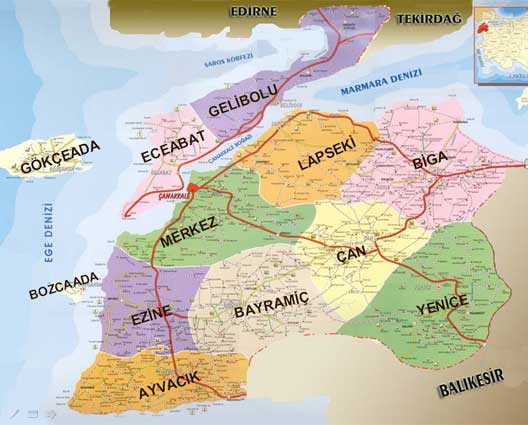 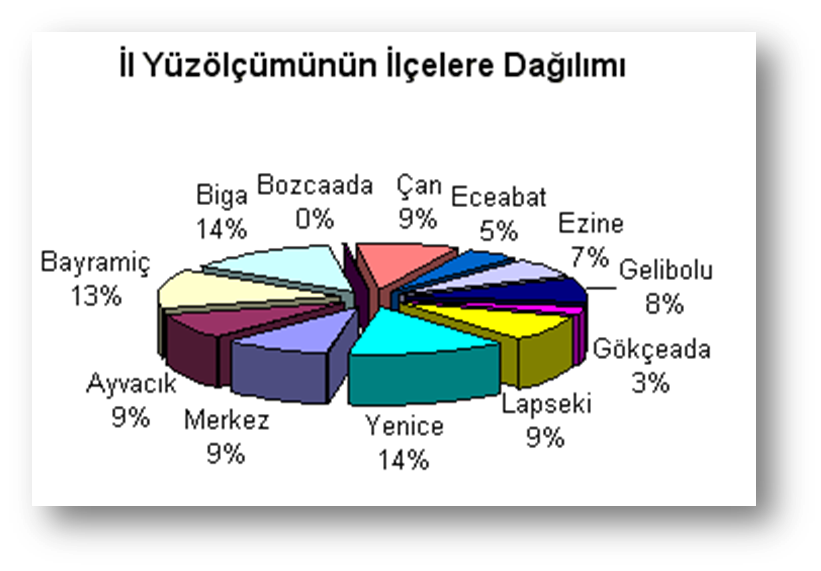 1. TARIMSAL YAPI1.1. Toprak Dağılımı	Çanakkale ilinin yüzölçümü Türkiye İstatistik Kurumu Bölgesel İstatistik verilerine göre (gölalanı hariç) 993.318 hektar olup, dağılımı aşağıda gösterilmiştir.İlimize Bağlı İlçelerin Yüzölçümleri ve Toprak Dağılımları (Ha)İlimize Bağlı İlçelerin Yüzölçümleri ve Toprak Dağılımları (%)1.1.1. İşlenebilir Arazinin Dağılımı İlimizde 2013 yılında işlenebilir arazinin ürün ve kullanım alanına göre dağılımı şöyledir 1.1.2. İşlenebilir Arazinin Ülke İçindeki Payı Çanakkale İli 2013 yılı işlenebilir arazinin ülke tarım alanı içindeki payı aşağıda verilmiştir.1.1.3. İşlenebilir Arazinin İlçeler Üzerinden Dağılımı (Ha.)1.1.4. Tarımsal İşletme Büyüklükleri İlimizde 50.720 tarımsal işletme mevcut olup, işletme başına düşen arazi miktarı 65,12 dekardır. Ülkemizde işletme başına düşen arazi miktarı 60,9 dekardır.     1.1.5. Toprak Kullanma Kabiliyeti Sınıfları 
1.1.6. İşlenebilir Arazinin Sulama Durumu İlimizde 330.337 hektar tarım arazisinin 111.950 hektarı (%34) sulanabilmektedir. 2013 yılında sulanabilir arazinin 75.935 hektarın da (% 67,8) sulu tarım yapılmış, bunun dışında kalan 36.015 hektarı (% 32,2) ise kuru şartlarda kullanılmıştır. En fazla sulanabilir arazi Biga (%23,2), Bayramiç (%13,6), Merkez (% 12,9) ve Yenice (%12,7) ilçelerimizde bulunmaktadır. Aşağıdaki tabloda da görüleceği üzere, ilimizde mevcut 2013 yılında sulanan arazinin 52.576 hektarı devlet imkanları ile (%69); 23.359 hektarı da (% 31) halkın kendi imkanları ile sulanmıştır.İlimizde sulanan 75.935 hektarlık alanın; 40.166 hektarında Tarla Ürünleri (Çeltik, Dane Mısır, Silajlık Mısır, Kuru Fasulye, Yonca vb.), 19.400 hektarında Sebze (Domates, Biber, Kavun, Taze Fasulye, Lahana vb.), 16.369 hektarında Meyve (Elma, Şeftali, Kiraz, Nektarin vb.) yetiştiriciliği yapılmaktadır. 1.2. Tarım Alet ve Makine Durumu	İlimizde 2013 yılında tarımsal faaliyette bulunan işletmelerdeki tarım alet makinelerinin miktarları aşağıdaki tabloda gösterilmiştir2. TARIMSAL ÜRETİM 2.1. Bitkisel Üretim 2.1.1. Tarla Bitkileri Üretimi 2.1.2. Açıkta Sebze Yetiştiriciliği Üretimi 2.1.3. Örtü Altı Tarımı2.1.4. Meyve Üretimi2.1.5 İlimizde Sözleşmeli Üretim 2.2. Hayvansal Üretim 2.2.1 Büyük ve Küçükbaş Hayvan, Kümes Hayvanları ve Arı Ürünleri Üretimi2.3. Üretim Değerleri2.3.1. Genel Üretim Değerleri2.3.2 Bitkisel Üretim Değerleri 2.3.3. Çanakkale İl ve İlçelerinde Hayvan Sayıları2.3.4. Hayvansal Üretim Değerleri	2.3.5. Su Ürünleri Üretim Değerleri  2.3.6. Bakanlığımızın Uyguladığı Prim, Teşvik ve Tarımsal Desteklemeler2013 YILI ÇANAKKALE İLİNE AİT DESTEKLEMELER Bakanlığımızca Çanakkale’ye 2013 yılında toplam 122.157.845 TL destekleme yapılmıştır3. KURUMUN GENEL TANIMI3.1 YASAL DAYANAK 	Gıda, Tarım ve Hayvancılık Bakanlığının kurulması; 06/04/2011 tarihli ve 6223 sayılı Kanunun verdiği yetkiye dayanılarak, Bakanlar Kurulu’nca 03/06/2011 tarihinde kararlaştırılmıştır. Gıda, Tarım ve Hayvancılık Bakanlığının Teşkilat ve Görevleri Hakkında Kanun Hükmündeki Kararname (KHK/639), 08/06/2011 tarih ve 27958 sayılı Resmi Gazete’de yayımlanarak yürürlüğe girmiştir. Bu kararname ile taşra teşkilatlarının kuruluşu da hükme bağlanmıştır. ÇANAKKALE İl Gıda, Tarım ve Hayvancılık Müdürlüğü de bu kanun hükmündeki kararname esaslarına göre faaliyetlerini sürdürmektedir.3.2. TEŞKİLAT YAPISI"Gıda, Tarım ve Hayvancılık Bakanlığı Taşra Teşkilatının Görevleri, Çalışma Usul ve Esasları Hakkındaki Yönergenin” 4 üncü maddesine göre İl Müdürlüğü; Gıda ve Yem Şube Müdürlüğü, Bitkisel Üretim ve Bitki Sağlığı Şube Müdürlüğü, Hayvan Sağlığı Yetiştiriciliği ve Su Ürünleri Şube Müdürlüğü, Tarımsal Altyapı ve Arazi Değerlendirme Şube Müdürlüğü, Kırsal Kalkınma ve Örgütlenme Şube Müdürlüğü, Koordinasyon ve Tarımsal Veriler Şube Müdürlüğü ile İdari ve Mali İşler Şube Müdürlüğünden oluşmaktadır.İlimiz Ayvacık, Bayramiç, Biga, Bozcaada, Çan, Eceabat, Ezine, Gelibolu, Gökçeada, Lapseki, Yenice İlçelerinde Bakanlık İlçe Müdürlüğü bulunmaktadır. İlçe Müdürlükleri “Gıda, Tarım ve Hayvancılık Bakanlığı Taşra Teşkilatının Görevleri, Çalışma Usul ve Esasları Hakkındaki Yönergenin” 8. maddesine göre faaliyetlerini sürdürmektedir.3.3. YAZIŞMA KODU VE KURUM KİMLİK KODUİdari Birim Kimlik Kodu	: 661652203.4. İL MÜDÜRLÜĞÜNÜN GÖREVLERİİlin tarımsal envanterini çıkarmak ve ilin tarım üretim potansiyelini mevcut teknolojiye göre belirlemek,Her türlü il yayım programlarını hazırlamak ve yayınların kendi elemanlarına, tüketicilere ve çiftçilere ulaştırılmasını sağlamak,Çevreye duyarlı doğal kaynakların korunması ve sürdürülebilirlikle ilgili yeni teknolojileri ve bilgileri çiftçilere ulaştırabilmek, ilin tarımsal yayım programını hazırlamak programın gerçekleşebilmesi için üretici, üretici örgütleri, üniversite, özel sektör ile işbirliği yapmak,Araştırma kuruluşları ile doğrudan merkeze bağlı olan benzeri kuruluşlarla işbirliği halinde uygulamaya dönük deneme ve demonstrasyonlar programlamak ve yürütmek,İlde çiftçilerin karşılaştığı problemleri araştırma enstitülerine iletmek, çözümlerin çiftçilere iletilmesini sağlamak, ilde görev yapan personelin hizmet içi eğitimlerini koordine etmek,Tarım ürünlerinin islenip, değerlendirilmesine, pazarlamasına ve bunun için gerekli tesislerin kurdurulmasına yardımcı olacak çalışmaları yapmak, bu konuda üreticileri ve müteşebbisleri yönlendirmek,İlin tarım ürünlerini ekiliş, verim ve üretimlerini tahmin çalışmaları yapmak, tarımla ilgili her turlu istatistik bilgilerinin zamanında toplanmasını sağlamak,Hayvan ve bitki sağlığı ile gıda ve yem konusunda il düzeyinde risk kriterlerini ve yönetimi esaslarını belirleyerek değerlendirme yapmak ve gerekli iletişimi sağlamak,İldeki hayvanların refahının sağlanması ile salgın ve paraziter hastalıklardan korunmasını sağlamak, bulaşıcı hastalıkların yurt çapında yayılmasını önlemek amacıyla il çapında plan, program ve projeler hazırlamak, gerek bunları, gerekse Bakanlık tarafından belirlenenleri, ilde uygulamak, izlemek, denetlemek,İl dahilinde çözümlenemeyen hastalık, teşhis ve tedavi problemlerini ilgili araştırma merkezlerine ve Bakanlığa intikal ettirmek, araştırma ve teşhis sonuçlarına göre gerekli tedbirleri almak,Suni tohumlama hizmetlerini yürütmek ve soy kütüğü sisteminin yurt çapında yaygınlaştırılması için il bazında gerekli çalışmaları yapmak,Bakanlığa bağlı hayvan sağlığı ile ilgili hastane, klinik vb. merkezleri yönetmek; özel sektörce kurulacak bu çeşit tesislere Bakanlıkça belirlenecek esaslara göre izin vermek ve kurulmuş olanları denetlemek,Hayvan sağlığı ile ilgili madde ve malzemelerin üretim, satış, ihracat, ithalat, taşıma, muhafazası ile ilgili kayıtları tutmak, Bakanlıkça belirlenmiş esaslarla ve yetkiyle sınırlı olarak faaliyetleri ile ilgili izin vermek, izlemek, kontrol etmek ve denetlemekÖzel sektörce kurulacak suni tohumlama istasyonları ve damızlık yetiştirme işletmelerine Bakanlıkça belirlenecek esaslara göre izin vermek ve denetlemek,İl dahilinde uygulanan entegre ve münferit tarım ve kırsal kalkınma projelerinin gerektirdiği hizmetleri yapmak, yeni yapılacak projelerin gerektirdiği ön etüt ve envanter çalışmalarını yürütmek,Projeye dayalı olarak kurulacak işletmelere ait kredi taleplerini inceleyerek uygun olanların gerekli proje ve çiftlik geliştirme projelerini hazırlamak,İl dahilindeki bitki ve hayvan sağlığı ile ilgili iç ve dış karantina hizmetlerini mevzuatı doğrultusunda yürütmek, resmi ve özel mezbaha ve kombinaları sağlık yönünden denetlemek, ildeki damızlık boğa, koç, teke ve aygırların sağlık kontrollerini yapmak, uygun olmayanları enemek,İl dahilinde bitkilere zarar veren zararlı hastalık ve organizmaların tespitini yapmak ve koruma programlarını hazırlamak, onaylanmış programların uygulanmasını sağlamak,İl dahilinde faaliyette bulunan bitki koruma ürünleri, zirai mücadele alet makineleri, tohum ve gübre bayileri ile ilaçlama yapan özel ve tüzel kişilerin kontrolünü yapmak, gıda ve yem stokları, gıda ve yem konularını ilgilendiren etüt ve envanterleri hazırlamak, ruhsatlı yem fabrikalarını asgari teknik ve sağlık şartları bakımından denetlemek, gıda ve yem sanayileri ürünlerinin belirlenmiş esaslara uygunluğunu denetlemek, ihracat ve ithalatında Bakanlık ile ilgili işlemlerinin il düzeyindekilerini yürütmek,Bitki, hayvan, gıda ve yem güvenirliğini gözeterek tüketiciyi ve halk sağlığını koruma amacıyla il düzeyinde tedbirler almak, Bakanlıkça belirlenen tedbirlerin ilde uygulanmasını sağlamak, izlemek, değerlendirmek, konusunda faaliyet gösteren laboratuvarları mevzuatı çerçevesinde belgelendirilmek, kaydını almak, izlemek, yetkili oldukları hususlarda denetlemek,Su ürünlerinin ve su ürünleri kaynaklarının sürdürülebilirlik temelinde işletilmesi ve geliştirilmesini sağlamak, buna yönelik koruma önlemlerini gerçekleştirmek, avcılık ve yetiştiriciliğe, su ürünlerinin işlenmesi ve pazarlanmasına, balıkçı barınakları ve balıkçılık ve su ürünleri alt yapılarının geliştirilmesi ve işletilmesine, su ürünleri ile ilgili her turlu bilgi ve belge toplanmasına ve bu bilgilere yönelik kayıt sisteminin geliştirilmesine ilişkin düzenlemeleri uygulamak, getirilen düzenlemeler kapsamında izleme, kontrol ve denetim ile cezai müeyyideleri gerçekleştirmek, su ürünleri ile ilgili inceleme ve değerlendirmeler yapmak ve her türlü teşvik ve koruma tedbirlerinin alınmasını, üretim alanlarının kiralanması ve işletilmesini ve buralarda verimliliğin artırılmasını sağlamak, su kaynaklarının kirletilmesini önleyecek ve su ürünlerini zarardan koruyacak tedbirleri almak ve aldırmak, balıkçılık ve su ürünleri ilgili ihracat, ithalat işlemlerini mevzuatı çerçevesinde yürütmek.Mera tespit tahdit, ıslah ve tahsis ile mera dışına çıkarılma ve bu gibi yerler ile ilin içerisinde bulunduğu tarım havzasına dair faaliyetlerde mevzuatı doğrultusunda işlemler yürütmek, tarım arazisinde ekili, dikili alanlarının ve bunların ürünlerinin taşınır ve taşınmaz çiftçi mallarının korunmasını ve tabii afetlerden zarar gören çiftçilere özel mevzuatına göre yardım yapılmasını sağlamak için ilgili kuruluşlarla işbirliği yapmak ve çalışmalara yardımcı olmak,Projeler çerçevesinde köylerde istihdam imkanlarını artırmak amacıyla el sanatlarının geliştirilmesini, yayılmasını ve tanıtılmasını sağlayıcı ve mamullerinin pazarlanmasını kolaylaştırıcı tedbirler almak,Çiftçilerin kooperatif veya birlik seklinde teşkilatlanmasını ve kooperatifçiliği tevsik etmek, bu amaçla etüt ve projeler hazırlamak, kooperatiflerin ve birliklerin kurulması için teknik ve yetkisi dahilinde mali yardımda bulunmak ve denetlemek,Örnek çiftçi yetiştirmek gayesi ile çiftçi kadınlar ile çiftçi çocukları ve gençleri için eğitim programları ve projeleri uygulamak,Gıda, gıda katkı maddeleri ve gıda ile temasta bulunan madde ve malzemeler konusunda faaliyette bulunan yerlerin gerekli kayıtları yapmak, izinleri vermek, üretim isleme ve satış yerlerini mevzuatı çerçevesinde denetlemek, bu malzemelerin ihracat ve ithalatında Bakanlık ile ilgili işlemlerinin il düzeyindekilerini yürütmek,Tohumluk üretimlerinin beyanname kabulü, tarla kontrollerini yapmak ve numune alarak ilgili kuruluşlarına göndermek,Tohumluk piyasasında yetkilendirme ile ilgili faaliyetleri yürütmek, tohumluk üretici ve bayilerinin kontrolünü yapmak,Tohumluk, süs bitkileri, doğal çiçek soğanları ve kesme çiçek ile ilgili ithalat ve ihracat işlemlerini yürütmek,Bakanlıkça yürütülen iç ve dış kaynaklı entegre ve münferit bitkisel üretim, hayvancılık ve su ürünleri üretim, değerlendirme, pazarlama ve kırsal kalkınma projelerinin ili ile ilgili kısımları uygulamak, uygulatmak, hibelerin zamanında ve amacına uygun olarak kullanılmasını takip ve kontrol etmek,Küresel iklim değişiklikleri, tarımsal cevre, kuraklık, çölleşme ile ilgili çalışmalar il düzeyinde olanları yürütmek, diğer afetler ve tarım sigortası ile ilgili olarak 14/6/2005 tarihli ve 5363 sayılı Tarım Sigortaları Kanunu çerçevesindeki uygulamaların yaygınlaştırılmasına yönelik eğitim, yayım ve tanıtım ve mevzuatla verilen diğer çalışmaları yapmak,Hayvan ıslahı faaliyetlerini ve bu faaliyetlerin veri tabanı çalışmalarını yürütmek, Bakanlıkça düzenlenen suni tohumlama kurslarına ilişkin koordinasyonu sağlamak, suni tohumlama yapma izni vermek, sperma ve embriyo üretim merkezleri ve laboratuvarlarının kontrol ve denetimlerini yapmak,Büyükbaş ve küçükbaş damızlık yetiştiriciliği yapılan işletmelerin teknik yönden kontrolünü yapmak,Hayvancılık projeleriyle ilgili personel eğitimi ve bütçe ihtiyaçlarını tespit etmek ve ilin hayvancılık konusunda üretim potansiyelini belirlemek, mevzuatı doğrultusunda projeler yapmak, yürütmek, İlde hayvansal üretimin insan sağlığı ve ekolojik dengeyi koruyucu yöntemlerle yapılmasına ilişkin çalışmalar yapıp bunları denetlemek,Projeye dayalı olarak kurulmak istenen hayvancılık işletmelerine ilişkin teknik yardım taleplerini değerlendirmek,İl dahilinde faaliyette bulunan her türlü gübre ve toprak düzenleyicilerin üretim yerleri, gübre bayileri ile bu bayilerin depolarını ve buralardaki piyasaya arz edilmiş ürünleri belirlenmiş esaslara göre uygunluğunu denetlemek,Bakanlığın il müdürlüklerine yetki devri yaptığı gübreler için ithalat uygunluk belgelerini düzenlemek,İlde ilk defa faaliyete geçen gübre fabrikaları ile gübre üretim yerleri için lisans başvurularında, bu fabrika ve üretim yerlerinin mevzuata uygunluğunu denetlemek, uygunluk raporunu Bakanlığa göndermek,İlde bitkisel, hayvansal ve su ürünleri üretimi ile ilgili bilgi sistemlerinin kurulması ve kullanılmasını sağlamak,Kayıt sistemleri veri girişleri ve kayıt sistemlerine dayalı destekleme uygulamalarını yapmak,Tarımsal üretimi arttırmak, geliştirmek, kolaylaştırmak, kalitesini arttırmak ve maliyeti düşürmekle ilgili iş ve işlemleri usulünce yürütmek, çiftlik muhasebe veri ağının il ile ilgili kısımlarını mevzuatı çerçevesinde gerçekleştirmek,Üreticilerce toprak analiz sonuçlarına dayalı gübre kullanımını sağlamak için eğitim çalışmaları yapmak,İlde bulunan toprak-bitki–sulama suyu analiz laboratuarlarının yetkilendirilmesi ve faaliyetleri ile ilgili olarak Bakanlıkça istenen hususları yerine getirmek.Alternatif üretim tekniklerine yönelik üretici, üretici örgütleri, müteşebbis ve tüketicilere eğitim ve yayım hizmetlerinde bulunmak, denetim faaliyetlerini yürütmek, alternatif tarımsal üretim tekniklerine yönelik Bakanlıkça verilecek görevleri yapmak.Sulamaya acılan alanlarda tarım tekniklerini çiftçilere öğretmek ve yaymak,İlin, tohum, fidan, fide, gübre, ilaç, aşı, serum, zirai alet ve makine, damızlık hayvan, yumurta, civciv, balık yavrusu ve yumurtası, ipek böceği tohumu, ana arı, kovan, sperma zirai kredi gibi girdi ihtiyaçlarını ilçelerden gelen bilgiler ışığında tespit etmek, bunların tedarik ve dağıtımı için T.C. Ziraat Bankası, Tarım Kredi Kooperatifleri, Tarım Satış Kooperatifleri, tarımsal amaçlı kooperatifler, döner sermaye, bütçe imkanları ve varsa fon gibi kaynaklardan yararlanmak üzere tedbirler almak,Tarımsal yayım ve danışmanlık hizmetlerini düzenleyen, 8/9/2006 tarih ve 26283 sayılı Resmi Gazetede yayımlanan Tarımsal Yayım ve Danışmanlık Hizmetlerinin Düzenlenmesine Dair Yönetmelik kapsamındaki iş ve işlemleri yapmak, uygulamaları yaygınlaştırmak için eğitim, yayım ve tanıtım çalışmaları yapmak,İlde Kurulu bulunan döner sermaye işletmesi ile ilgili iş ve işlemleri mevzuatına uygun olarak yürütmek,Toprak Koruma ve Arazi Kullanımı Kanunu ile arazi edindirme, tarım arazilerinin parçalanmasını önlemek, arazi düzenlemesi ve toplulaştırması, sulama verimliliğini arttırmak için uygun sulama tekniklerinin kullanılması ve tesislerinin yapılması, toprak kaynaklarını korumak, tarla içi geliştirme hizmetlerini yürütmek, 3083 sayılı Kanun çerçevesinde ve Bakanlıkça verilen yetki ve görevler dahilinde gerekli faaliyetleri yapmak,İlde bulunan Bakanlık kuruluşları arasında merkezden istenen verilerin toplanarak merkez kuruluşlarına bildirilmesi ve Bakanlıkça verilen talimat çerçevesinde koordinasyonu sağlamak,Bakanlıkça önceden tespit edilen ilke ve esaslar çerçevesinde hazırlanan il yıllık yatırım ve bütçe tekliflerinin planlanmasını, uygulamasını ve değerlendirmesini yapmak,İlde, Bakanlığın orta ve uzun vadeli strateji politikaları çerçevesinde çalışmalarını yürütmek.Mevzuatla verilen diğer görevler ile Bakanlık ve Vali tarafından verilecek benzeri görevleri yapmak.İL MÜDÜRLÜĞÜ ORGANİZASYON ŞEMASI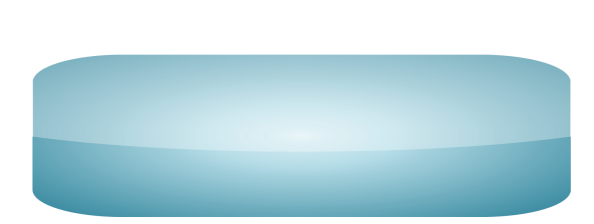 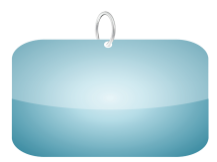 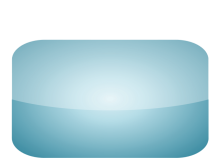 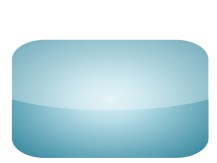 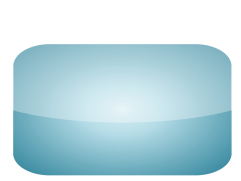 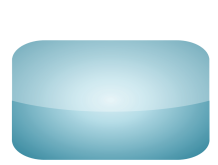 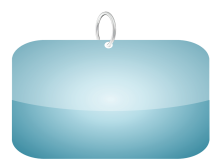 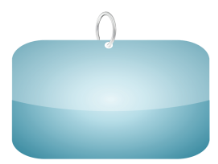 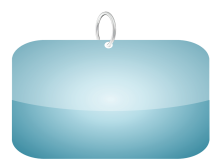 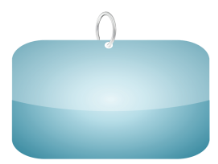 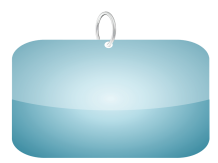 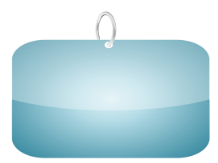 3.5. Hizmet Birimleri3.5.1. Ana Hizmet BirimleriBakanlık il müdürlüğü, il müdürü yönetiminde ve aşağıdaki birimlerden oluşur.Şube MüdürlükleriTarımsal Altyapı ve Arazi Değerlendirme ŞubesiBitkisel Üretim ve Bitki Sağlığı ŞubesiHayvan Sağlığı, Yetiştiriciliği ve Su Ürünleri ŞubesiKoordinasyon ve Tarımsal Veriler ŞubesiKırsal Kalkınma ve Örgütlenme ŞubesiGıda ve Yem Şubesiİdari ve Mali İşler Şube MüdürlüğüHukuk BirimiDöner Sermaye SaymanlığıSivil Savunma Uzmanlığı3.5.2. İlçe Teşkilatıİl idaresi teşkilatlanmasında merkez ilçe hariç tüm ilçelerde Bakanlık İlçe Müdürlüğü bulunmaktadır.Bakanlık ilçe müdürlüğünün görevleri şunlardır:İlçenin kalkınması, çiftçilerin gelir ve hayat seviyelerinin yükselmesi için hizmet ve görev alanına giren konularda program ve projelerin hazırlanması için gerekli bilgileri toplamak ve teklifte bulunmak,Program ve projelerin ilçeyi ilgilendiren bölümlerini uygulamak ve sonuçlarını değerlendirmek, Çiftçinin eğitimi için yayım programları hazırlamak ve uygulamasını sağlamak,Üst kuruluşlarca hazırlanıp kendilerine intikal ettirilmiş olan örnek çiftlik geliştirme planlarına göre işletme kurulmasına yardımcı olmak,(Değişik: 22/3/2013 tarihli ve 14 sayılı Olur) İlçenin tarım, hayvancılık ve su ürünleri ile ilgili her türlü tarımsal girdi ihtiyaçlarını tespit ederek il müdürlüğüne bildirmek, bu girdilerin temininde yardımcı olmak,İlçede bitki ve hayvan sağlığını korumak amacıyla mevzuatında belirtildiği şekilde hastalık ve zararlılarla mücadeleyi sağlamak,İlçenin tarımla ilgili istatistiklerini üst kuruluşlarca verilen formlara uygun olarak zamanında derlemek ve ilgili yerlere intikal ettirmek,İlçenin program ve projelere dayalı yıllık bütçe teklifini hazırlayarak zamanında il müdürlüğüne göndermek,Toprak analiz sonuçlarına dayalı gübre kullanımını sağlamak için eğitim çalışmaları yapmak,Verilen yetki çerçevesinde ilçede denetim faaliyetlerini yürütmek,Her türlü hayvan ıslah faaliyetini yürütmek, Bakanlık tarafından uygulamaya konulan kayıt sistemlerine veri girişlerini yapmak ve veri kaydına dayalı destekleme işlemlerini uygulamak,Kayıt sistemleri veri giriş işlemleri ve sistemlere bağlı destekleme uygulamalarını il müdürlüğü ile koordineli olarak yürütmek,Yukarıda sayılanlar dışında, mevzuat ile verilen diğer görevler ile kaymakam ve il müdürü tarafından verilecek benzeri görevleri yapmak.3.6. Personel Durumu3.6.1. İl Müdürlüğü Merkez Personel Durum3.6.2. İlçe Müdürlükleri Personel DurumuTOPLAM PERSONEL SAYISI: 4933.7. Bina Durumu3.7.1. Hizmet Binalarıİl Müdürlüğümüz 1 Ana 3 Ek Hizmet Binasından oluşmaktadır. İl Müdürlüğümüzde müstakil 1 adet Konferans Salonu bulunmaktadır.3.7.2. Sosyal Tesislerİl Müdürlüğümüzde 1 adet yemekhane, 1 adet Misafirhane olarak kullanılan tesisimiz mevcuttur. 2013 yılına ait İl Müdürlüğümüz Yemekhanesinin gelir – gider durumu aşağıdaki gibidir.Gelir:  Personel Katkı Payı		: 65.775,19 TLPersonelin Katkısı  		: 32.363,50 TL2012 yılından devir eden   	: 29.748,29 TLDiğer Gelirler                    	:         50,00 TLToplam			: 127.936.98 TL                        	 Gider			:   90.226,31 TL Bankadaki		:   37.710,67 TL       İl Müdürlüğümüz Misafirhanesinin 2013 yılı gelir – gider durumu aşağıdaki gibidir.2012 yılından devir 	: 3.704,74 TL    Gelir   	          		: 3.916,31 TL    Gider                       	: 3.359,48 TL        		2014 yılına devir         	: 4.261,57 TL3.7.3. Lojman Durumuİl Müdürlüğümüz Kampus alanında kaloriferli 36 adet lojmanımız bulunmaktadır. İlçe Müdürlüklerinde ise 12 adet hizmet binası; Biga, Bozcaada, Gelibolu, Gökçeada, Lapseki ilçelerimizde toplam 15 lojman bulunmaktadır. İl ve İlçe Müdürlüklerimize ait Lojman durumu aşağıdaki tabloda ayrıntılı olarak gösterilmiştir.3.8. Araç Durumu İl Müdürlüğümüz, 1 adet Murat 131 Kartal, 1 adet Ford Transit Minibüs, 2 Adet Nissan (4*4) Pick-up, 1 adet Toyota (4*4) Pick-up, 1 adet Toyota Minibüs, 2 adet Traktör olmak üzere toplam 8 araç ile hizmetlerini yürütmektedir. İl ve İlçe Müdürlüklerimizin Araç durumunu gösterir liste aşağıda gösterilmiştir.4- İL GIDA TARIM VE HAYVANCILIK MÜDÜRLÜĞÜNÜN FAALİYETLERİ4.1. TARIMSAL ALTYAPI VE ARAZİ DEĞERLENDİRME ŞUBE MÜDÜRLÜĞÜTarımsal Altyapı ve Arazi Değerlendirme Şube Müdürlüğünün görevleri şunlardır:Arazi ve toprak etüdü, sınıflama ve haritalama işlerini yapmak, yaptırmak,Toprak ve arazi veri tabanına ilişkin çalışmaları yapmak,Toprak ve sulama suyu ile ilgili analizleri yapmak ve yaptırmak, Arazi kullanım planlarını yapmak, yaptırmak,Çalışma konuları ile ilgili ihale ve kesin hesap işlemlerini yapmak,Tarımsal üretim potansiyeli yüksek ovaların belirlenmesi işlemlerini yapmak, yaptırmak,Tarımsal amaçlı arazi kullanım planlarını hazırlamak, hazırlatmakToprak ve sulama suyu analiz laboratuarlarının kuruluş izinleri ile ilgili işlemleri yürütmek,Toprak ve arazilerin korunması, geliştirilmesi ve verimli kullanılması ile ilgili çalışmalar yapmak, uygulanmasını sağlamak, izlemek ve değerlendirmek, toprak, su, biyolojik çeşitlilik gibi doğal kaynakların doğal olaylar veya arazi kullanımından kaynaklanan bozulmalarını önlemek için gerekli tedbirleri almak,Tarım dışı arazi kullanım taleplerini değerlendirmek,Hazine arazisinin kamu kuruluşlarına tahsis işlemlerini yapmak,Tarım alanlarının korunması ve amacına uygun kullanımını sağlamak için gerekli tedbirleri almak, aldırmak ve zorunlu hallerde amacı dışında kullanımına izin vermek,Dağıtılmayan hazine arazilerinin değerlendirilmesini sağlamak,Diğer kamu kurum ve kuruluşları ile işbirliği yaparak, arazi değerlendirmesine esas nüfus, iklim, toprak, bitki, hidroloji, jeoloji ve diğer arazi bilgilerini temin etmek,Tarım arazilerinin korunması ve geliştirilmesine yönelik uygulanmış veya planlanan projelerin tarımsal üretime etkileri yönünden incelenmesi ve değerlendirilmesi için ilgili kuruluşlarla işbirliği yapmak, yatırım önceliklerinin belirlenmesine yardımcı olmakTarım arazilerinin bölünmesini engellemek amacı ile gerekli çalışmaları yapmak,Tarım arazilerinin tevhid, ifraz ve vasıf değişikliği gibi taleplerini değerlendirmek,Toprak koruma kurullarının sekreterya hizmetlerini yürütmek, çalışmalarda bulunmak ve katılım sağlamak,Arazi toplulaştırma ve tarla içi geliştirme hizmetleri ile ilgili etüt, proje ve uygulama işlemlerini yapmak, yaptırmak5403 sayılı Kanun kapsamında yapılan özel arazi toplulaştırma taleplerini değerlendirmek, kontrol etmek,Arazi derecelendirme işlemlerini yapmak, yaptırmak,Yeter gelirli işletme büyüklüğünü hesaplamak, sürdürülebilir işletme ölçeğini belirleyerek arazi edindirme işlemlerini yürütmek,Arazi dağıtım ve kiralama çalışmalarını yapmak, yaptırmak, arazi satış izni, ipotek ve temlik işlemlerini yürütmek,Kamulaştırma işlemlerini yürütmek,Kırsal alan düzenlemesi, geliştirilmesi ve altyapı çalışmalarını yapmak, yaptırmak,İdari bağlılık işlemlerini (köy altı yerleşim birimlerinin birleştirilerek yeni köy oluşturulması, bağımsız köy oluşturulması) yürütmek,Sulama projelerinin etüt, proje ve uygulamalarını yapmak, yaptırmak,Mevcut sulama şebekelerinde sulama sonuçlarını bitkisel üretim, sulama ve toprak koruma açısından izlemek değerlendirmek ve iyileştirici tedbirler almak,Çalışma konuları ile ilgili ihale ve kesin hesap işlemlerini yapmak,Tarımsal sulamada verimliliği artırmak, uygun sulama tekniklerinin kullanımını sağlamak,Sulama alanlarında su tasarrufu sağlayacak modern sulama sistemlerin yaygınlaştırılmasına yönelik çalışmalar yapmak, projeler yapmak, yaptırmak ve desteklemek,Sorunlu ve sorunlu olabilecek tarım arazilerini tespit etmek, ettirmek ve uygun projeler (Erozyon, drenaj, arazi ıslahı vd.) hazırlamak, hazırlatmak, uygulamak ve uygulatmak,İl dahilinde sulamaya açılan alanlarla ilgili kuruluşlarca işbirliği yaparak sulu tarım tekniklerini hazırlanacak bir program içerisinde çiftçilere öğretmek ve yaymak.(Ek: 22/3/2013 tarihli ve 14 sayılı Olur) Entegre İdare ve Kontrol Sistemi ve Coğrafi Bilgi Sistemine (CBS) dayalı çalışmaları yürütmek.(Ek: 22/3/2013 tarihli ve 14 sayılı Olur) Görev alanı ile ilgili tarımsal bilgi ve yeni teknolojileri çiftçilere ulaştırmak, tüketicileri bilgilendirmek, çiftçi çocukları, kadınlar ve gençleri için eğitim programları ve projeleri uygulamak,(Ek: 22/3/2013 tarihli ve 14 sayılı Olur) Tarıma dayalı ihtisas organize sanayi bölgelerinin kurulması amacıyla, yapılacak müracaatların ilk değerlendirmesini ve uygun görülenler için yer seçimi ön çalışmalarını yapmak,(Ek: 22/3/2013 tarihli ve 14 sayılı Olur) Tarıma dayalı ihtisas organize sanayi bölgelerine ilişkin sekretarya hizmetlerini yürütmek, komisyonlar oluşturmak, teknik destek sağlamak ve çalışmaları koordine etmek,(Ek: 22/3/2013 tarihli ve 14 sayılı Olur) Kurulmuş tarıma dayalı ihtisas organize sanayi bölgelerinin uygulamalarını takip etmek, izlemek ve değerlendirmek,(Ek: 22/3/2013 tarihli ve 14 sayılı Olur) Su kaynaklarının, tarımsal faaliyetlerden kaynaklanan kirliliğe karşı korunması ve su kalitesinin izlenmesine yönelik çalışmaları yürütmek.(Ek: 22/3/2013 tarihli ve 14 sayılı Olur) 3083 sayılı Kanun kapsamındaki uygulama alanlarında köy gelişim alanlarını belirlemek, köy imar planlarını ve altyapı hizmetlerini yapmak veya yaptırmak.Diğer mevzuat ve il müdürü tarafından verilecek benzeri görevler yapmak.4.1.1. Tarım Alanlarının Değerlendirilmesi (TAD) Çalışmaları 5403 Sayılı Toprak Koruma ve Arazi Kullanımı Kanunu kapsamında 2013 yılı içerisinde 130 adet müracaat alınmış olup 105’i sonuçlandırılmıştır.	 Hisseli satış ve Tapu intikal uygulamalarında: 2013 yılında İl Müdürlüğümüze toplam 78 adet hisseli satış, ifraz ve tapu intikali konusunda müracaat yapılmış ve 78 adedi sonuçlandırılmıştır.4.1.2. Toprak, Bitki Analiz Laboratuvarı ÇalışmalarıLaboratuvarımızda 15 parametrenin analizi yapılmaktadır. (N, P, K, Ca, Mg, Fe, B, Zn, Cu, Mn, Kireç, İşba, Organik Madde, Tuzluluk,  pH, ). Laboratuvarımızda yapılan analiz sayıları; 2013 Yılı İlçeler üzerinden Toprak-Yaprak Analiz sayılarının dağılımı4.1.3. Tarımsal Elektrik Bağlanması İçin Yapılan Müracaatlar2013 yılında İl Müdürlüğümüze toplam 21 adet müracaat yapılmış olup bu müracaatlar yerinde incelenmiş ve sonuçlandırılmıştır.4.2. BİTKİSEL ÜRETİM VE BİTKİ SAĞLIĞI ŞUBE MÜDÜRLÜĞÜBitkisel Üretim ve Bitki Sağlığı Şube Müdürlüğünün görevleri şunlardır:İlin bitkisel üretim potansiyeline uygun geliştirme projeleri hazırlamak ve/veya hazırlatmak,Bakanlığın politika, stratejik plan ve programlarına dayalı il için üretimi uygun ve çiftçilere kazanç sağlayıcı, bitkisel üretim desenlerini belirlemek,İldeki bitkisel üretimi, Bakanlığın belirlediği esaslar dahilinde ve tarım ve sanayi entegrasyonunu sağlayacak şekilde yönlendirmek,Bakanlığın belirlediği esaslar doğrultusunda ildeki bitkisel ürünlerde üretimi, verimliliği ve çeşitliliği artıcı çalışmalar yapmak,Ürün kaybını ve ekolojik sisteme zarar verici faaliyetleri önleyici işlemleri mevzuatı çerçevesinde yürütmek,Bakanlığın insan sağlığını ve ekolojik dengeyi gözeterek belirlediği ve esaslarını ortaya koyduğu yeni üretim şekillerinin ilde uygulanması yönünde çalışmalarda bulunmak,Alternatif üretim tekniklerine yönelik üretici, üretici örgütleri, müteşebbis ve tüketicilere eğitim ve yayım hizmetlerinde bulunmak, denetim faaliyetlerini yürütmek alternatif tarımsal üretim tekniklerine yönelik Bakanlıkça verilecek görevleri yapmak,İlin içerisinde olduğu tarım havzası mevzuatı ve gerekliliği çerçevesinde faaliyet göstermek,İlde sertifikalı tohum ve fide-fidan üretimi ve kullanılmasını sağlayıcı faaliyette bulunmak,Tohumluk üretimlerinin beyanname kabulü, tarla kontrollerini yapmak ve numune alarak ilgili kuruluşlara göndermek,Tohumluk piyasasında yetkilendirme ile ilgili faaliyetleri yürütmek,Tohumluk üretici, işleyici, yetiştirici ve bayilerinin izin, kayıt ve kontrolünü yapmak,Tohumluk, süs bitkileri, doğal çiçek soğanları ve kesme çiçek vb üretim materyalinin ilgili ithalat ve ihracat işlemlerini yürütmek.Mera tespit, tahdit, ıslah ve tahsis ile mera dışına çıkarılma ve bu gibi yerler ile ilin içerisinde bulunduğu tarım havzasına dair faaliyetlerde mevzuatı doğrultusunda işlemler yürütmek.İl dahilinde faaliyette bulunan her türlü gübre ve toprak düzenleyicilerinin üretim yerleri, gübre bayileri ile bu bayilerin depolarını ve buralardaki piyasaya arz edilmiş ürünleri belirlenmiş esaslara göre uygunluğunu denetlemek,Bakanlığın il müdürlüklerine yetki devri yaptığı gübreler için ithalat uygunluk belgelerini düzenlemek,İlde ilk defa faaliyete geçen gübre fabrikaları ile gübre üretim yerleri için lisans başvurularında, bu fabrika ve üretim yerlerinin mevzuata uygunluğunu denetlemek, uygunluk raporunu Bakanlığa göndermek,Üreticilerce toprak analiz sonuçlarına dayalı gübre kullanımını sağlamak için eğitim çalışmaları yapmak,İlde bulunan toprak-bitki analiz laboratuarlarının yetkilendirilmesi ve faaliyetleri ile ilgili olarak Bakanlıkça istenen hususları yerine getirmek,İl dahilinde çözümlenemeyen hastalık, teşhis ve tedavi problemlerini ilgili araştırma merkezlerine ve Bakanlığa intikal ettirmek, araştırma ve teşhis sonuçlarına göre gerekli tedbirleri almak,İl dahilinde bitkilere zarar veren hastalık, zararlı ve yabancı otları tespit etmek ve mücadele programlarını hazırlayarak onaylanmış programların uygulanmasını sağlamak.Bakanlıkça belirlenmiş esaslarla ildeki bitki sağlığını korumak, bitki hastalık ve zararlıları ile erken uyarı tahmin vb yöntemlerle ve entegre/ biyolojik mücadele gibi en az kimyasal kullanımını sağlayıcı modern metot ve usullerle mücadele etmek, bu işlerle ilgili gerekli eğitim ve altyapının hazırlanmasını sağlamak,Tarımsal işletmelerde kullanılan kimyasalların kaydına ilişkin kayıtları kontrol etmek, izlemek ve denetlemek,Bitki pasaport sistemi ile bitki ve bitkisel ürün hareketlerini ilde kontrol etmek,İl dahilindeki bitki sağlığı ile ilgili iç ve dış karantina hizmetlerini yürütmek,Zirai ilaç satışı, zirai mücadele alet ve makineleri imalat, toptancılığı ve bayiliği gibi hususlarda gerekli kontrol işlemi yapılarak faaliyetlerine Bakanlıkça belirlenmiş esaslar çerçevesinde kaydını yapmak, izin vermek, denetimlerini gerçekleştirmek.Konusunda faaliyet gösteren laboratuarları belgelendirmek, yetkili oldukları hususlarda denetlemek.(Değişik: 22/3/2013 tarihli ve 14 sayılı Olur) Görev alanı ile ilgili tarımsal bilgileri ve yeni teknolojileri çiftçilere ulaştırmak, tüketicileri bilgilendirmek, çiftçi çocukları, kadınlar ve gençler için eğitim programlarını ve projeleri uygulamak,Örnek çiftçi yetiştirmek gayesi ile çiftçi çocukları, kadınlar ve gençleri için eğitim programları ve projeleri uygulamak,Kayıt sistemleri veri girişleri ve kayıt sistemlerine dayalı destekleme uygulamalarını yapmak.Diğer mevzuat ve il müdürü tarafından verilecek benzeri görevler yapmak,4.2.1. Tarımsal Üretime Girdi Veren Kuruluşlar Tarımsal Üretime girdi veren tohum, gübre, ilaç, zirai alet ve yem satışı yapan işyerlerinin kontrolleri, ilgili mevzuatları gereğince İl Müdürlüğümüzce yapılmaktadır. Tarıma girdi veren bayii sayılarına ait cetveller aşağıda çıkartılmıştır.4.2.1.1. Zirai İlaç ve Alet Bayii Hizmetleri	Çalışmalar 5996 sayılı "Veteriner Hizmetleri, Bitki Sağlığı, Gıda ve Yem Kanunu" kapsamında" Bitki Koruma Ürünlerinin Perakende Satılması ve Depolanması Hakkında Yönetmelik" ile "Zirai Mücadele Alet ve Makinaları Hakkında Yönetmelik" kapsamında yürütülmektedir.İlaç, Alet ve Makine Bayii Sayılarıİlimizde Mevcut İlaç Bayii Sayısı (Özel ve Tüzel)			: 89 AdetKontrol Edilen İlaç Bayii Sayısı 					: 89 Adetİlimizde Mevcut Alet ve Makine Bayii Sayısı (Özel ve Tüzel)  	: 49 AdetKontrol Edilen Alet ve Makine Bayii Sayısı 			: 49 AdetÇanakkale İli 2013 Yılı İçerisinde Kullanılan Pestisitlerin, Bayi Bazında Satış Miktarları4.2.1.2. Gübre Bayii HizmetleriÇanakkale’de toplam 154 gübre bayii bulunmaktadır. Bu bayiiler ağırlıklı olarak Merkez, Ezine ve Biga ilçelerinde yer almaktadır. Ayrıca, 30 adet şube ve 3 adet gübre üreticisi (Merkez, Yenice, Biga) bulunmaktadır. Yapılan çalışmalar 25/04/2012 tarih ve R.G. 24736 sayılı yönetmelik kapsamında 2002/1 nolu "Kimyevi Gübre Genelgesi" kapsamında yapılmaktadır.Gübre Bayii SayılarıÇANAKKALE İLİ İLÇE BAZLI GÜBRE TÜKETİM MİKTARLARI (Ton)2013 YILI4.2.2. Bitki Hastalık ve Zararlıları İle Mücadele Çalışmaları	Bakanlığımızca 28/05/2010 tarih ve 21095 sayılı talimat kapsamında; "Entegre Ve Kontrollü Ürün Yönetimi (EKÜY) Projesi" kapsamında 2013 yılında Süne, Çekirge, Elma Tahmin ve Erken Uyarı Projeleri, Bağ Tahmin ve Erken Uyarı Projeleri, Elma, Şeftali, Kiraz ve Armut EKÜY Projeleri ve Bağ entegre mücadele projeleri yer almaktadır. Bu proje konuları ile ilgili 2013 yılı çalışma sonuçları aşağıda özetlenmiştir.Proje kapsamında 2013 yılı içerisinde; Elma Tahmin ve Erken Uyarı Projesi kapsamında, 125 da proje programı uygulanmış olup, 17.025 da alana uyarı hizmeti verilmiştir.Bağ Tahmin ve Erken Uyarı Projesi kapsamında, 195 da alanda proje programı uygulanmış olup 17.800 da alana uyarı hizmeti verilmiştir.Domates Tahmin ve Erken Uyarı Projesi kapsamında, 300 da alanda proje programı uygulanmış olup 24.650 da alana uyarı hizmeti verilmiştir.Bitki Hastalık ve Zararlıları İle Mücadele Programı ve Gerçekleşme Oranı (%)	Bitki Hastalık ve Zararlıları İle Mücadele kapsamında programlanan projelerin tamamı %100 gerçekleştirilmiştir. 	4.2.2.1. Tahmin ve Erken Uyarı Çalışmaları Gelişen dünya nüfusu ve buna paralel olarak artan beslenme gereksinimi, tarımda birim alanda elde edilen ürün artışını zorunlu kılmaktadır. Tarımsal ürünlerin arttırılması için gerekli önlemlerden birisi, kültür bitkilerinde ürün kaybına neden olan hastalık, zararlı ve yabancı otlarla mücadeledir. Günümüzde ürünlerin hastalık, zararlı ve yabancı otlardan korunmasında kimyasal mücadele en çok başvurulan yöntemdir. Uygulanmasındaki kolaylık ve kısa süredeki yüksek etkileri; Kimyasal ilaçları hastalık ve zararlılar ile mücadelede tek çözüm haline getirmiştir. Ancak ne var ki kimyasal mücadele sağladığı yararların yanı sıra çevre kirliliği, biyolojik dengenin bozulması, kalıntı sorunları, hastalık ve zararlıların direnç kazanması, maliyetlerin artması gibi pek çok sorunu beraberinde getirmiştir. Günümüzde “Bitki Koruma” nın amacı bu saydığımız sakıncaları asgariye indirmeye çalışmaktır. Bu nedenle artık bitki hastalık ve zararlıları ile mücadelede konvansiyonel(klasik) yöntemlerde görüldüğü gibi sadece hastalık ve zararlıyı hedef alan değil, ama onlarla birlikte tüm eko sistemi(Canlı Doğa Bütünü) de dikkate almaya özen gösteren yeni mücadele yöntemlerine ağırlık verilmektedir. Bu yöntemlerden biri de “Tahmin ve Erken Uyarı Sistemi” dir. Burada amaç hastalık etmenleri ve zararlı organizmaların çevre ile ilişkili hayatiyeti açısından hava sıcaklığı, nem, yağış v.b. gibi iklim faktörlerinden etkilenmelerini tespit ederek hastalık veya zararlıların çıkıp çıkmayacağını önceden tahmin etmek suretiyle mücadele zamanını tam ve doğru biçimde belirlemektir. Tahmin ve Erken Uyarı Sistemlerinin uygulanmasında en önemli koşul doğru ve zamanında meteorolojik veri alabilmektir. Hava sıcaklığı, nem ve yaprak ıslaklığı gibi veriler değerlendirilerek, bitki hastalık ve zararlılarının ortaya çıkmasını önceden tahmin ederek zamanında ve doğru ilaçlama takvimlerinin oluşturulması ve bu sayede ürünün, çevrenin korunması ve gereksiz kimyasal ilaçlamalardan doğabilecek ekonomik kayıpların önlenmesi amaçlanmaktadır.Uygulanmakta olan Tahmin ve Erken Uyarı Çalışmaları ile;Zamanında ve uygun dozda ilaç kullanılması ile ürün miktar ve kalitesinde artışa neden olmakta,  gelir miktarı artmaktadır. (ürünlere göre verim artışı ve piyasa fiyatları değişmektedir)Ürünlerde kimyasal ilaç kalıntısı asgari düzeye inmektedir.Doğal dengenin bozulması ve çevrenin kirlenmesi azalmaktadır.Hastalık ve zararlıların direnç kazanmaları asgari düzeye inmektedir.Doğada yararlı türlerin yeniden çoğalması ile potansiyel zararlılar doğal olarak kontrol edilmektedir.Üreticilerde; daha ekonomik bir mücadele imkanına kavuşmakla birlikte, insan ve çevreye daha saygılı olma bilinci gelişmektedir.Tahmin ve Erken Uyarı Sistemi ilimizde üreticiler tarafından kabul görmekte, Elma ve Bağ’ın dışında diğer konularda da uyarılar SMS mesajı ile gönderilmektedir. Çanakkale'de 2013 yılı sonu itibariyle 20 adet Elektronik Tahmin ve Erken Uyarı İstasyonu bulunmaktadır. 2013 yılı tahmin ve erken uyarı faaliyetlerinde 20 adet istasyondan alınan veriler değerlendirilerek uyarı hizmeti verilmektedir.Elektronik Tahmin ve Erken Uyarı İstasyonlarının ilçelere Göre Dağılımı;Merkez		4 adetLapseki		4 adetBayramiç	5 adet Bozcaada	1 adet Biga		2 adet Gelibolu	2 adetGökçeada	1 adetÇan		1 adet4.2.2.1.1. Elma Tahmin ve Erken Uyarı Çalışmaları İlimiz genelinde Elma Tahmin ve Erken Uyarı projesi kapsamında ana zararlı ve hastalık olan elma iç kurdu ve elma karalekesi mücadelesi esas alınarak 17.025 da alanda uyarı ve gözetim hizmeti verilmektedir. Uyarılar merkez ilçede 2, Bayramiç ilçesinde 6, Lapseki ilçesinde 4, Biga ilçesinde 1, Gelibolu ilçesinde 2 ve Çan ilçesinde 1 olmak üzere 16 adet istasyondan alınan iklim verileri değerlendirilerek yapılmıştır.Elma Tahmin ve Erken Uyarı İstasyonlarının Kapsadığı Alan Miktarı 4.2.2.1.2. Bağ Tahmin ve Erken Uyarı Çalışmaları İlimiz genelinde Bağ Tahmin ve Erken Uyarı projesi kapsamında ana zararlı ve hastalık olan bağ salkım güvesi ve bağ mildiyösü mücadelesi esas alınarak 17.800 da alanda uyarı ve gözetim hizmeti verilmektedir. Uyarılar Bozcaada ilçesinde 1, Bayramiç ilçesinde 1, Lapseki ilçesinde 3 ve Gökçeada ilçesinde 1 adet olmak üzere 6 adet istasyondan alınan iklim verileri değerlendirilerek yapılmıştır.Bağ Tahmin ve Erken Uyarı İstasyonlarının Kapsadığı Alan Miktarı4.2.2.1.3. Domates Tahmin ve Erken Uyarı Çalışmalarıİlimiz Merkez ilçe Kumkale ovasında yaklaşık 17.000 da sofralık Domates ekimi yapılan bölgede, Bornova Zirai Mücadele Araştırma Enstitüsü koordinatörlüğünde 2006 yılında başlanan çalışma halen devam etmektedir. İlimiz genelinde sebze tahmin ve erken uyarı projesi kapsamında ana zararlı ve hastalık olan domates mildiyösü mücadelesi esas alınarak 24.650 da alanda uyarı ve gözetim hizmeti verilmektedir. Uyarılar Merkez ilçede 1, Biga ilçesinde 1 olmak üzere 2 adet istasyondan alınan iklim verileri değerlendirilerek yapılmıştır. Domates Tahmin ve Erken Uyarı İstasyonlarının Kapsadığı Alan Miktarı4.2.2.2. Entegre Mücadele ve EKÜY Proje ÇalışmalarıKoruma ve Kontrol Genel Müdürlüğümüzce 2010 Yılında başlatılan ve aynı zamanda İlimizde de pilot çalışma olarak uygulamaya konulan Entegre ve Kontrollü Ürün Yönetimi projesi 2013 yılında Merkez, Bayramiç, Gelibolu ve Lapseki ilçelerinde yürütülmüştür. Proje dahilindeki üreticiler ile birlikte, entegre mücadele çalışmaları yürütülmüş olup, bahçelere proje logolu mavi bayrak asılmıştır. Bu bahçelerden hasat döneminde alınan numuneler Çanakkale İl Gıda ve Kontrol Laboratuar Müdürlüğünde analiz ettirilmiştir. Proje sonucunda 92 üreticiye Türk Gıda Kodeksine uygun kalıntı MRL değerlerine sahip olanlara EKÜY sertifikası ve Bakanlık logosu verilerek pazara sunulması sağlanmıştır.Elma EKÜY Projesi		: 33 bahçede 325 da,Şeftali EKÜY Projesi		: 60 bahçede 1.190 da,Kiraz EKÜY Projesi		: 38 bahçede 494 da Armut EKÜY Projesi		: 4 bahçede 185 daBağ Entegre Mücadele Projesi 	: 10 bahçede 100 da alanda uygulanmıştır.4.2.2.2.1. Elma Entegre Mücadele (EKÜY) Projesi Merkez ve Bayramiç ilçelerinde 325 da alanda (33 bahçe) yürütülmüştür. Ana zararlı olarak elma iç kurdu ve ana hastalık olarak ise karaleke dikkate alınmıştır. Diğer hastalık ve zararlıların mücadelesinde bu hastalık ve zararlıyla entegrasyona gidilmiştir.4.2.2.2.2. Şeftali Entegre Mücadele (EKÜY) Projesi Merkez, Bayramiç ve Lapseki ilçelerinde 1.190 da alanda (60 bahçe) yürütülmüştür. Ana zararlı olarak doğu meyve güvesi ile şeftali filiz güvesi ve ana hastalık olarak ise şeftali yaprak kıvırcıklığı dikkate alınmıştır. Diğer hastalık ve zararlıların mücadelesinde bu hastalık ve zararlılarla entegrasyona gidilmiştir. 4.2.2.2.3. Kiraz Entegre Mücadele (EKÜY)  Projesi Merkez, Bayramiç ve Lapseki ilçelerinde 494 da alanda (38 bahçe) yürütülmüştür. Ana zararlı olarak kiraz sineği ve ana hastalık olarak da monilya dikkate alınmıştır. Diğer hastalık ve zararlıların mücadelesinde bu hastalık ve zararlıyla entegrasyona gidilmiştir.4.2.2.2.4. Armut Entegre Mücadele (EKÜY)  ProjesiMerkez ve Bayramiç ilçelerinde 185 da alanda (4 bahçe) yürütülmüştür. Ana zararlı olarak elma iç kurdu ve ana hastalık olarak da karaleke dikkate alınmıştır. Diğer hastalık ve zararlıların mücadelesinde bu hastalık ve zararlıyla entegrasyona gidilmiştir.4.2.2.2.5. Bağ Entegre Mücadele Projesi 	Merkez ilçe, Bayramiç, Lapseki, Bozcaada ilçelerinde 100 da alanda (10 bahçede) sürdürülmüştür. Ana zararlı olarak bağ salkım güvesi ve ana hastalık olarak  ise bağ mildiyösü dikkate alınmıştır.4.2.2.3. Süne Mücadelesi	Süne, hububatın en önemli zararlısıdır. Popülasyonun yüksek olduğu yıllarda mücadele yapılmadığı takdirde verim ve kalitede % 100’e varan oranlarda zarar yapar. Süne mücadelesi; 5996 sayılı kanun ile buna bağlı mevzuat ve “Zirai Mücadele Teknik Talimatları”na göre yapılır. İl Müdürlükleri “Bitki Sağlığı ve Karantina Program ve Prensipleri”nin uygulanmasından sorumludur.Süne survey çalışmalarına her yıl Mart-Nisan aylarında başlanır, Haziran ayı sonlarına doğru son verilir. Mayıs sonu Haziran başları ilaçlama dönemidir. İlimiz 2013 yılı süne mücadelesi 450.000 dekar olarak programa alınmıştır. 792.586 dekar alanda survey yapılmış olup, ekonomik zarar eşiğinin (10 nimf / m2 ) üzerinde tespit edilen 161 köyde 471.086 dekar alanda kimyasal mücadele yapılmıştır. Mücadele yapılan alanlarda emgi oranı % 0,8 iken (un sanayicisi % 2’nin altında ister), mücadele yapılmayan alanlarda % 3,2 olmuştur. Biyolojik mücadele kapsamında, Merkez İlçe Çınarlı köyünde 300.000 adet parazitoit salımı yapılmıştır. İl Müdürlüğümüz hububat üreticilerine yönelik olarak 2013 yılında 37.000 SMS mesajı ile bilgilendirme ve yönlendirme yapılmıştır. İlimizde yapılan mücadele ile Milli Ekonomiye 64 Milyon TL katkı sağlanmıştır.4.2.2.4. Çekirge Mücadelesiİlimiz Ayvacık, Çan ve Lapseki ilçelerinde 2013 yılında 1000 da alanda mücadele programa alınmış ancak garsiyar alanlarda yapılan çalışmalar kapsamında ekonomik zarar eşiğinin üzerinde olmadığından kimyasal mücadele yapılmamıştır.4.2.2.5. Zeytin Hastalık ve Zararlıları İle Mücadeleİlimizde yaklaşık olarak 4.850.000 adet zeytin ağacı bulunmaktadır. 2013 yılında zeytin bahçelerinde yıl boyunca yapılan ziyaretler, survey çalışmaları ve takipler doğrultusunca zeytin yetiştiriciliği ve zeytin hastalık ve zararlıları ile ilgili mücadele konularında çalışmalar yapılmaktadır. Zeytin bahçeleri Merkez ilçe, Ayvacık, Bayramiç, Eceabat ve Ezine ilçelerinde zeytin hastalık ve zararlıları konusunda yıl içerisinde takip edilerek, uyarı ilanları düzenlenmektedir. İlimizde 2013 yılında, zeytin dal kanserinde 166.040 ağaç, zeytin güvesinde 492.996 ağaç ve zeytin sineğinde 1.252.440 ağaç, zeytin karakoşnilinde 49.000 ağaç, zeytin kurdunda 1.000 ağaç, zeytin pamuk bitinde 5000 ağaç ve zeytin filiz kıranda 5.000 ağaç, zeytin halkalı leke hastalığında 121.968 ağaç takip edilmiş olup, mücadele konusunda üreticilerimiz uyarılmış, ilaçlama zamanları ilan edilmiştir. 4.2.2.6. Kimyasalların Kayıt Altına Alınması Çalışmaları25/11/2011 tarih ve R.G. 28123 sayılı "Bitkisel Üretimde Kullanılan Bitki Koruma Ürünlerinin Kayıt Altında Tutulması ve İzlenmesi Hakkında Yönetmelik" kapsamında yürütülmektedir. İl genelinde 2013 yılında 1.817 adet defter dağıtımı yapılarak 56 adedi onaylanmıştır. Çanakkale de toplam 119 adet Reçete Yazma yetkilisi vardır. Bunların 76 tanesi Resmi, 43 tanesi Özel Reçete Yazma yetkilisidir.  Çanakkale'de toplam 8.286 adet reçete yazılmıştır.4.2.2.7. Bitki Koruma Ürünleri Uygulama ÇalışmalarıÇalışmalar, 20/03/2011 tarih ve 27880 sayılı R.G. " Bitki Koruma Ürünleri Uygulama Usul ve Esaslarına Dair Yönetmelik" kapsamında yapılmaktadır. 2013 yılı içinde Bitki Koruma Ürünleri Uygulayıcı eğitimlerine katılıp belge almaya hak kazanan ve belgeleri dağıtılan 4.051 adet üreticimiz vardır. Bitki Koruma Ürünleri Uygulayıcı Sayısı (adet)4.2.2.8. Diğer Zirai Mücadele Çalışmalarıİlimizde üretimi yapılan diğer kültür bitkilerindeki hastalık ve zararlıların mücadele dönemleri geldiğinde üreticiler uyarılarak, mücadelelerin yapılması sağlanmıştır. Diğer Kültür Bitkilerinde Uygulanan Entegre ve Kontrollü Mücadele Çalışmalarıİlimizde 2013 yılında 90 konuda Entegre ve Kontrollü Mücadele çalışmaları yürütülmüştür.4.2.2.9. Döner Sermaye İle İlgili Mücadele Çalışmaları	2013 yılında tarla faresi ile ilgili eğitim çalışmaları yapılmış, ekonomik zarar eşiğinin üzerinde tespit edilen 7.675 da alanda İlçe Müdürlüklerimizce tarama yapılarak toplu mücadele yaptırılmıştır. Toplam 6 kg çinko fosfür ihtiva eden, 307 kg zehirli buğday çiftçilerimize bedeli karşılığında verilmiştir.4.2.2.10. Çiftçi Kayıt Sistemi ÇalışmalarıÇKS ile sağlıklı tarım politikalarının oluşturulması, çiftçilerin bilgilerinin güncellenmesi, tarımsal destekleme programlarının denetlenebilir, izlenebilir, raporlanabilir bir şekilde yürütülmesi amaçlanmaktadır. Bakanlığımızca yürütülen Çiftçi Kayıt Sistemi (ÇKS) uygulamaları Tarım Reformu Uygulama Projesi (ARIP) kapsamında 2001 yılında Doğrudan Gelir Desteği çalışmaları ile birlikte başlamıştır. Uygulamalar 2005 yılına kadar her yıl yayımlanan tebliğlerle, 2005 yılından itibaren ise 16.04.2005 tarih ve 25788 sayılı Resmi Gazete’de yayımlanarak yürürlüğe giren Çiftçi Kayıt Sistemi (ÇKS) Yönetmeliği hükümleri çerçevesinde sürdürülmektedir. 2001 yılında ÇKS oluşturma çalışmaları başladığından bugüne kadar ÇKS büyük bir gelişme göstermiştir. 2001 yılında Excel ortamında toplanmaya başlanan ve daha sonra off-line olarak sisteme girilen kayıtlar, 2002 yılında tamamen on-line olarak girilmiştir. 2001 ve 2002 yılı uygulamalarında sadece DGD ödemelerine yönelik çiftçi ve arazi bilgileri alınırken, 2003 yılından itibaren her yıl artan miktarda bilgiler (ürün bilgileri, sulama durumu, örgütlü çiftçi sayısı v.s.) ÇKS’ye eklenmiştir. Bu sayede illere göre ürün deseni elde edilmeye başlanmıştır. 4.2.3. Bitkisel Üretim ile İlgili Proje ve Faaliyetler4.2.3.1. Organik Bitkisel Üretim FaaliyetleriOrganik tarım faaliyetleri 5262 sayılı Organik Tarım Kanunu ve 18/08/2010 tarih ve R.G.27676 sayılı "Organik Tarımın Esasları ve Uygulanmasına İlişkin Yönetmelik" kapsamında yürütülmektedir. 2013 yılında Çanakkale İlinde organik bitkisel üretim olarak toplam 375 üretici 31.957,24 da alanda Organik Tarım yapmaktadır. Çanakkale İlinde toplam 17 işletmede 13.098,81 da alanda Organik Tarım yapılmaktadır. Aşağıdaki çizelgede ilçelere göre il dağılımı verilmiştir. Türkiye’de yetiştiricilik yapılan organik alan bakımından 6. ve toplam sertifikalı Organik alan (doğadan toplama, nadas vb. dahil) bakımından ise 11. sırada yer almaktadır. Çanakkale İli Organik Bitkisel Üretim4.2.3.1.1.  Organik Tarımın Yaygınlaştırılması ve Kontrolü ProjesiBakanlığımız tarafından desteklenen Organik Tarımının yaygınlaştırılması ve kontrolü projesi kapsamında 2013 yılında 22 üretici ile 1.467,003 da alanda 8 farklı türde 23 ton ürün Organik Tarım mevzuatına göre sertifikalandırılmıştır.Organik Tarımın Yaygınlaştırılması ve Kontrolü Projesi İlçeler Bazında DağılımıOrganik Tarımın Yaygınlaştırılması ve Kontrolü Projesi Ürün Dağılımı4.2.3.2. Organik Hayvansal Üretim Faaliyetleri2013 yılında Çanakkale İlinde hayvansal üretim olarak; arıcılıkta 1.531 kovan ile 96 üretici, 2.782 büyükbaş hayvan ile 60 üretici, 23.321 küçükbaş hayvan ile 59 üretici organik hayvansal üretim yapmaktadır. 2013 Yılı Çanakkale İli Organik Hayvansal Üretim İlçeler Bazında Dağılımı4.2.3.3. İyi Tarım Uygulamaları (İTU) Faaliyetleri	İyi Tarım Uygulamaları 07/12/2010 tarih ve R.G.27778 sayılı "İyi Tarım Uygulamaları Hakkında Yönetmelik" kapsamında yürütülmektedir. 2013 yılında Çanakkale ilinde İyi Tarım Uygulamaları kapsamında 114 üretici 16.074,582 da alanda 13 farklı ürün ile 13.434,091 ton ürün İTU kapsamında sertifikalandırılmış olup aşağıdaki çizelgede ilçelere göre ve ürünlere göre dağılımları gösterilmiştir. Çanakkale Türkiye'de İTU üretim alanı bakımından ilk 10 il içerisinde yer almaktadır.İyi Tarım Uygulamalarının İlçelere Göre Dağılımıİyi Tarım Uygulamalarının Ürünlere Göre Dağılımı4.2.3.3.1.  İyi Tarım Uygulamalarının Yaygınlaştırılması ve Kontrolü ProjesiBakanlığımız tarafından desteklenen İTU projesi kapsamında 2013 yılı içerisinde toplam 8409,246 da alanda bitkisel üretim yapan 92 üretici ile proje yürütülmüştür. 10882,34 ton 10 farklı tür ürün ile İyi tarım uygulaması yapmışlardır. Proje kapsamında olan üreticilerin ilçeler bazında dağılımları aşağıdaki çizelgede gösterilmektedir. İyi Tarım Uygulamalarının Yaygınlaştırılması ve Kontrolü Projesi İlçeler Bazında Dağılımıİyi Tarım Uygulamalarının Yaygınlaştırılması ve Kontrolü Projesi Ürün Dağılımı4.2.3.4. Çevresel Amaçlı Tarımsal Arazilerin Korunması (ÇATAK) Projesi	İlimizde uygulanan ÇATAK Projesinin amacı, Su kullanımını asgariye indirecek uygun basınçlı sulama sistemlerinden birinin kullanılması,Çevreye duyarlı bir şekilde kontrollü ilaç ve gübre kullanımı,Organik tarım veya iyi tarım uygulamalarının yaygınlaştırılmasıdır.İlimiz Eceabat İlçesi ve bağlı köylerinde ÇATAK Projesi 2009 yılından beri uygulanmakta olup, son 4 yılda projeye yeni dahil olan üretici sayıları ve çiftçilere verilen destekleme miktarı aşağıda tablo halinde verilmektedir. Proje kapsamında 2013 yılında 2.235,528 da alanda 293.500,65 TL destekleme ödemesi yapılmıştır.ÇATAK Projesi Destekleme Alanı ve Destekleme Miktarı4.2.3.5. Mera Faaliyetleriİlimiz merkez ve ilçelerde yer alan toplam 598 adet yerleşim biriminde 4342 Sayılı Mera Kanunu kapsamında yapılan mera tespit ve tahdit çalışmaları sonucunda 303 birimde toplam 30.390 hektar mera alanı varlığı tespit edilmiştir. 2013 yılı sonu itibariyle toplam 31 461 hektarlık alanda tespit çalışmaları yapılmış olup, bu alan içerisinde 26 827 hektar alanın tahdidi bitirilerek 16 869 hektar alan mera olarak tahsis edilmiştir. İlimizde en büyük mera alanına sahip ilçemiz, Biga’dır. Biga ilçesinde 8.933 ha mera varlığı olup mera alanı varlığı, ilçelerdeki toplam mera alanının %30’unu oluşturmaktadır. Bunu Ayvacık 7.799 ha ve 6.890 ha mera varlığı ile Gökçeada ilçesi takip etmektedir. Aşağıda ilçelerin yüzölçümleri ve bu alan içinde bulunan mera varlığı tablo halinde verilmiştir. Çanakkale İli Mera Varlığı2002-2013 yılları arasında Mera Çalışmaları* Gelibolu İlçesi Karainebeyli Köyü Mera Islahı ve Amenajmanı projesi yeterli çiftçi desteği sağlanamaması sebebiyle Müdürlüğümüzün önerisi ve Bakanlığımızın onayıyla iptal edilmiştir.4.2.3.5.1. Mera Islahı ve Amenajmanı Projeleriİlimizde 2002 yılında uygulanmaya başlayan Mera Islahı ve Amenajmanı Projeleri günümüze kadar 14 yerleşim biriminde, toplam 20.064,08 da alanda yürütülmektedir. Söz konusu projelerden 10 adedi tamamlanmış olup Biga İlçesi Gümüşçay Beldesi, Çeşmealtı Köyü, Çınarköprü Köyü ve Eğridere Köyü projeleri ise halen devam etmektedir. 2013 yılında uygulaması devam eden projelerimizden;Gümüşçay Beldesi Mera Islahı ve Amenajmanı Projesi kapsamında; ilkbahar döneminde, 500 dekar alanda üst gübre uygulaması, 700 dekar alanda temizlik biçimi yapılmıştır. Sonbahar döneminde 600 dekar alanda çalı temizliği yapılarak ardından söz konusu alanda toprak hazırlığı ile birlikte yapay tohumlama yapılmıştır.Çeşmealtı Köyü Mera Islahı ve Amenajmanı Projesi kapsamında; ilkbahar döneminde 700 dekar alanda üst gübre uygulaması ve sonbahar döneminde 700 dekar alanda temizlik biçimi yapılmıştır. Çınarköprü Köyü Mera Islahı ve Amenajmanı Projesi kapsamında; sonbahar döneminde 200 dekar alanda söz konusu alanda toprak hazırlığı ile birlikte yapay tohumlama yapılmıştır.Eğridere Köyü Mera Islahı ve Amenajmanı Projesi kapsamında; ilkbahar döneminde 425 dekar alanda üst gübre uygulaması yapılmıştır.Aşağıdaki tabloda İlimizde tamamlanmış ve halen devam eden projeler hakkında özet bilgi verilmiştir.4.2.3.6.Diğer ÇalışmalarTarımsal Elektrik Bağlanması için yapılan müracaatlar:2013 yılında İl Müdürlüğümüze toplam 25 adet müracaat yapılmış olup bu müracaatlar yerinde incelenmiş ve sonuçlandırılmıştır.	2012 Yaşlılık aylığı ve Yeşil kart uygulamaları: 2013 yılında İl Müdürlüğümüze toplam 847 adet müracaat yapılmıştır. 489 adet SGK başvurusu, 322 adet evde bakım hizmeti, 2 adet yaşlılık aylığı bağlanması, 1 adet özürlü aylığı başvurusu, 29 adet öğrenci bursu başvurusu, 4 adet diğer başvurular olmak üzere, toplam 847 adet başvuru yapılmış olup sonuca bağlanmıştır.4.2.4. Karantina ve Sertifikasyon Çalışmaları4.2.4.1. İç Karantina Çalışmalarıİlimizde 2012-2013 üretim sezonu içerisinde 16 fidan üreticisi üretim faaliyetleri gerçekleştirmiş olup, toplamda 783.220 adet Fidan üretimi gerçekleşmiştir. 4.2.4.2. Dış Karantina Çalışmaları	İlimizde Merkez ilçede 3 adet ve Yenice ilçemizde 1 adet olmak üzere toplam 4 adet Ziraat Mühendisi (İnspektör) Bakanlığımızca yetkilendirilmiş olup, dış karantina faaliyetlerinde görev almaktadır. Faaliyetlerin büyük çoğunluğu ihracat alanında gerçekleşmekte olup, ithalat, transit, re-export, ISPM-15 (Uluslar Arası Ticarette Ahşap Ambalaj Malzemelerinin İşaretlenmesine dair işlemler)dir. İlimiz Bakanlığımızca 2009 yılından itibaren Rusya Federasyonuna ihracat konusunda yetkilendirilmiştir. 4.2.4.2.1. İhracat	İlimizden 2013 yılında yapılan muayene ve kontroller sonucu aşağıdaki ürün grupları için 867 adet Bitki Sağlık Sertifikası tanzim edilerek, ihracatına müsaade edilmiştir.Ürün Gruplarına Göre İhracat Miktarı	İlimiz ihracatında konserve ürünler ve dondurulmuş meyve ve sebzeler ağırlıklı olarak yer almaktadır. İhracat potansiyelimizi oluşturan iki grup ürün için de en önemli ham madde kaynağı ilimizde ekilişi yoğun olan kaypa çeşidi biberdir. İhracata konu konserve ürünlerin 5.073.977 kg’lık kısmını ve dondurulmuş ürünlerin ise 3.849.598 kg’lık kısmını biber oluşturmaktadır.	2013 ihracatında ilk sırada yer alan konserve ürünlerin çoğunluğu, Biga ve Yenice ilçelerimizde faaliyet gösteren ve ağırlıklı olarak biber ürünü işleyen Türk-Yunan ortaklı işletmelerden gerçekleşmiştir. 	İkinci sırada yer alan dondurulmuş ürünleri ise, Biga, Lapseki ve Gelibolu İlçelerimizde IQF (Individual Quick Frozen – Bireysel Hızlı Dondurma), sistemiyle çalışan tesislerde işlenen meyve ve sebzeler oluşturmaktadır. Bu tesislerinde hammaddesinin çoğunluğunu biber oluşturmaktadır.	Üçüncü sırada yer alan yaş sebze ve meyveler içinde ağırlıklı ürün yine kaypa cinsi biber olmuştur. 2012 Yılında biber fiyatlarının yüksek seyri sebebiyle sınırlı miktarda gerçekleşen (70.490 kg) taze biber ihracatımız 2013 yılında 780.965 kg olarak gerçekleşmiştir. Bunun yanı sıra patlıcan, kornişon hıyar, pırasa, doğal mantar gibi ürünler de yaş meyve sebze ihracatına konu olan ürünlerdendir. Özellikle doğal mantar ürünleri ihracatta tonaj olarak çok fazla dikkate değer görünmese de fatura değeri açısından çok yüksek bedellerle ihraç edilmektedir. Bu yüzden ilimiz ihracat dinamikleri içerisinde kayda değer bir gelir kalemini de taze, soğutulmuş, dondurulmuş ve kurutulmuş olarak değerlendirilebilen doğal mantar ihracatı oluşturmaktadır. İlimiz ihracata yönelik meyve yetiştiriciliğinde de oldukça başarılı iller arasındadır. Ancak yaş meyve ihracatında tam anlamıyla bir istikrar sağlanamamıştır. 2012 yılında2.682.117 kg üründe Rusya Federasyonu için ihracat kontrolü yapılmasına rağmen 2013 yılında bahse konu ihracat talebi bulunmadığından kontrol gerçekleşmemiştir. 	Aşağıda yer alan tabloda ürün - ihracat gerçekleşen ülke ve ürün miktarı bazında 2013 yılı değerleri yer almaktadır. Değerler incelendiğinde en fazla ihracatın konserve ürünlerde gerçekleştiği, konserve ürünleri çok düşük bir farkla dondurulmuş ürünlerin takip ettiği, bunu da yaş meyve ve sebzelerin izlediği görülmektedir. Miktar olarak en fazla ürünün sevk edildiği ilk 5 ülke sırasıyla Yunanistan (3.211.130 kg), Almanya (2.687.826 kg), İngiltere (1.737.470 kg), Avustralya (1.309.070 kg) ve Belçika (1.038.890 kg) ‘dır.2013 Yılı İhracat Raporu4.2.4.2.2. İthalat		Çanakkale Limanının kapasitesinin kısıtlı oluşu ve ilimizin tarımsal ürün deseninin çeşitliliği sebebiyle ilimizde ithalat faaliyetleri sınırlı miktarda gerçekleşmektedir. 	2013 Yılında gerçekleşen ithalat değerleri;2 gemi ile Rusya Federasyonundan gelen Ekmeklik Buğday (Dökme)	:   5.870.564 kg2 tır ile Moldovadan gelen Yağlık Ayçiçeği Tohumu 		 	:        42.000 kg4.2.4.2.3. Transit İşlemleri	 2013 Yılı içerisinde Müdürlüğümüze transit işlem başvurusu gerçekleşmemiştir.4.2.4.2.4. Re-Export İhracat	2013 Yılı içerisinde Müdürlüğümüze Re-Export ihracat talebi bulunmamaktadır.4.2.4.2.5. ISPM-15 	Ahşaptan imal edilmiş ambalaj malzemeleri ile taşınan bitki zararlısı organizmaların yayılması riskini önlemeye yönelik olarak, uluslararası ticaret faaliyetlerinde kullanılmak üzere; ahşap ambalaj malzemesi imalatçılarına işaretleme izin belgesi verilmesi ve bunların denetlenmesi çalışmalarına; Çan ilçemizde 2 adet, Yenice ilçemizde kurulu 1 adet tesiste 2013 yılında yapılan denetleme faaliyetleriyle devam edilmiştir.4.2.4.3. Tohum ve Fidan Sertifikasyon Çalışmalarıİlimizde 108 adet ruhsatlı tohum bayi bulunmaktadır. Tohum ve fidan sertifikasyon çalışmalarında tarla kontrolleri, tohumluk bayileri denetim ve kontrol hizmetleri yürütülmektedir.4.2.4.3.1. Tohum Sertifikasyon Çalışmaları	İlimizde mısır (35.500 da), buğday (1.935 da), arpa (458 da), yulaf (58 da), çeltik (644 da) ve ayçiçeği (34 da)tohumluğu sertifikasyon çalışmaları yürütülmektedir.Tohum Bayii Sayılarıİlimizde en fazla tohum bayisi Biga İlçemizde bulunmakta olup, bunu Ezine ve Merkez ilçe izlemektedir. Gökçeada ve Bozcaada İlçelerinde tohum bayisi bulunmamaktadır.4.2.4.3.2. Fidan Sertifikasyon Çalışmaları	İlimizde 783.220 da alanda fidan sertifikasyon çalışmaları yürütülmektedir.4.2.5. Bitkisel Üretim ve Bitki Sağlığı Konularında Yapılan Eğitim ve Yayım Çalışmaları		Çiftçilerimize yönelik yürütülen grup yayım metodları ile ilgili faaliyetler ile personele ait hizmetiçi eğitim çalışmaları aşağıdaki tabloda gösterilmiştir.Eğitim ve Yayım ÇalışmalarıDemonstrasyonlar: 2013 Yılında 12 konuda 38 adet Sonuç Demonstrasyonu programa alınmış, Yıl sonu itibari ile; 17 Konuda 36 adet demonstrasyon sayısı 36 çiftçi katılımı ile gerçekleşmiş,6 konuda 40 adet 599 çiftçi katılımı ile Metod Demonstrasyonu programa alınmış olup, Yıl sonu itibari ile;  13 Konuda 38 adet demonstrasyon sayısı  513 çiftçi katılımı ile demonstrasyonlar gerçekleştirilmiştir.Tarla Günleri:2013 Yılında 12 Konuda 29 adet Tarla Günü 880 çiftçi katılımı ile Programlanmış olup, yıl sonu itibari ile; 6 adet Tarla günü 807 çiftçi katılımı ile düzenlenmiştir.Çiftçi Toplantıları: 2013 yılında 27 Konuda 547 adet Çiftçi toplantısı 9163 çiftçi katılımı ile programlanmış olup, yılsonu itibari ile 54 konuda 364 adet çiftçi toplantısı 6171 çiftçi katılımı ile gerçekleşmiştir.Kurslar: Diğer Üretim Teknikleri başlığı altında ise 2 adet kurs 50 çiftçi katılımı ile programlanmış olup, yılsonu itibari ile 22 adet kurs 751 çiftçi katılımı ile gerçekleştirilmiştir.  Gerçekleşen Kurs konusu:  Zeytin Yetiştiriciliği (Zeytinde Budama, Meyve Ağaçlarında Budama Kursu ve Sarımsak Yetiştiriciliği Kursu. Tıbbi aromatik bitki yetiştiriciliği, Kapya biber yetiştiriciliği, elma yetiştiriciliği). Çiftçi İnceleme Gezileri: 2 Konuda 6 Çiftçi İnceleme Gezisi düzenlenmesi 795 çiftçinin katılımı ile programlanmış olup, yılsonu itibari ile 1 konuda 3 Adet Çiftçi İnceleme Gezisi düzenlenmiş 1165 çiftçi katılımı ile gerçekleşme olmuştur. Konferans: 2 adet Konferans 250 çiftçinin katılımı ile programlanmış olup, yılsonu itibari ile gerçekleşme yoktur.Teşvik Müsabakaları: 1 Adet teşvik müsabakası yapılmış 51 yarışmacı katılımı ile 200 İzleyici ile gerçekleşmiştir.( Biga Sığırcılığı Güzellik Yarışması).Diğer Benzeri Faaliyetlerden (Seminer): Meyvecilikte Budama ve Aşılama konusunda 2 Seminer düzenlenmiş 50 Çiftçi katılımı ile gerçekleşmiştir.Kitle Yayım Vasıtaları: Sirküler Mektuplar: 36 konuda 6700 adet sirküler mektup üretimi programlanmış; yıl sonu itibari ile; 43 konuda 2690 adet sirküler mektup üretilip, eğitim faaliyetlerinde kullanılmıştır. Liflet: 34 konuda 4317 adet liflet üretimi programlanmış,  yılsonu itibari ile 36 konuda 2949 adet liflet üretilip, eğitim faaliyetlerinde kullanılmıştır. Ayrıca Bakanlığımızca basımı yapılmış 71 adet kitapçık eğitim çalışmalarında kullanılmıştır. Slayt Seti: 31 konuda 110 PowerPoınt programı ile sunu şeklinde slayt hazırlığı programlanmış, yılsonu itibari ile 35 değişik konuda 60 Slayt setleri hazırlanmış, eğitim faaliyetlerinde kullanılmıştır. Afiş: 4 değişik konuda 109 adet olarak Afiş hazırlanması programlanmış olup, yılsonu itibari ile 500 Adet Afiş hazırlanarak yayım faaliyetlerinde kullanılmıştır. Hizmetiçi Eğitim: 6 adet Hizmet içi Eğitim programlanmış olup, yılsonu itibari ile 2 adet hizmetiçi eğitim gerçekleştirilmiştir. (Süne Mücadelesi ve Entegre ve Kontrollü Ürün Yönetim Projesi).4.2.6. Biçerdöver Tarla Kontrolleri			Biçerdöverle ürün hasadında tarla kontrolleri çalışmaları; Bakanlığımızın 639 Sayılı “Gıda Tarım ve Hayvancılık Bakanlığının Teşkilat ve Görevleri Hakkında Kanun Hükmünde Kararnamenin”  2’nci ve 8’inci Maddelerine, 5326 Sayılı Kabahatler Kanunun 32’inci ve 40’ıncı Maddeleri ile Gıda Tarım ve Hayvancılık Bakanlığı Merkez Teşkilatı Görev Yönergesi’nin18’inci maddesine, Gıda Tarım ve Hayvancılık Bakanlığı Taşra Teşkilatının Görevleri, Çalışma Usul ve Esasları Hakkında Yönerge’nin 8’inci maddesine dayanılarak hazırlanan “Biçerdöver Kontrol Hizmetlerinin Organizasyonu ile Kontrollerde Takip edilecek Esas ve Usullere Ait Uygulama Talimatı” çerçevesinde yürütülmektedir. 2013 yılı hasat döneminde İl ve İlçe Müdürlüklerimizde hasat tekniği konusunda yetiştirilmiş ve Valiliğimizce yetkilendirilmiş teknik elemanlar tarafından biçerdöverle hasat sırasında tarla ve biçerdöver kontrolleri yapılmıştır.			İl genelinde yetkilendirilmiş teknik elemanlardan oluşan 44 kişilik kontrolör ekibiyle, hasat döneminde 175 adet biçerdöver kontrol edilmiştir. Yapılan kontroller de 175 adet “Biçerdöver Operatör Belgesi” olan biçerdöver operatörü kontrol edilmiş ve hasat tekniğiyle ilgili olarak sahada bilgilendirilmişlerdir. İlimizin en önemli hububat ürünü olan buğdayın 2013 yılında toplam ekim alanı 82.410 ha olup, 80.466 ha alanda hasat biçerdöverle yapılmıştır. İl Müdürlüğümüzce 2013 yılı için buğday hasadında hedeflenen dane kaybı % 2’dir. Yapılan eğitim ve kontroller sonucu dane kaybı % 1.22 oranında gerçekleşmiştir. 2013 Yılı Kontrol Edilen Biçerdöver Sayısı2013 Yılı Biçerdöver Tarla Kontrolleri4.2.7. Anız Yakılmasının Önlenmesi İle İlgili ÇalışmalarÇiftçilerimiz tarafından bazı yararlar umularak özellikle toprak işlemeyi kolaylaştırma, böcek ve diğer zararlıları yok edip bitki hastalıklarını önleme, toprak verimini artırma gerekçeleri ile hasat sonunda tarlada kalan ürün artıklarının, yani anızların yakıldığı bilinmektedir. Anız yangınları ile ekolojik dengeye büyük zararlar verilmekte tarım toprakları çoraklaşmakta, verimsizleşmekte bunun sonucundada tarımsal üretimde verim kayıpları oluşmaktadır. Bu nedenle Anızların yakılması farklı mevzuatlarla yasaklanmıştır.2872 sayılı Çevre Kanununun Ek-1 inci maddesinin (c) bendi, 6831 sayılı Orman Kanunu,  Çevre ve Orman Bakanlığının 1 KASIM 2006 tarih ve 26333 tarihli Resmi Gazetede yayınlanan 2006/23 nolu genelgesi de 2872 sayılı Çevre Kanunu ve 6831 sayılı Orman Kanununa atıf yaparak, anız yakılmanın yasak olduğunu ve yasağın uygulanması ile ilgili yapılacak işleri detaylandırmaktadır.	Tarım ve Köyişleri Bakanlığının 16 Aralık 1998 tarih ve 23555 sayılı Resmi Gazetede yayımlanan 1998/26 nolu “Anızların Yakılmasının Önlenmesi Hakkındaki Tebliğ” ile de anız yakılmasının önlenmesi, kontrolü, yayımı ve yetkilerin kullanımı konuları belirlenmiştir. İl Müdürlüğümüzce her yıl Biçerdöver Tarla Kontrolleri ile ilgili oluşturulan kontrol ekipleri aynı zamanda anız yangınlarının önlenmesi ile ilgili kontrol ve yayım hizmetlerini yürütmektedir. 4.2.8. Bitkisel Üretim DesteklemeleriYem Bitkileri DesteklemeleriÜlkemiz hayvancılığının kaliteli kaba yem ihtiyacının karşılanabilmesi ve hayvancılığımızın uluslararası rekabete uygun bir şekilde gelişmesinin sağlanabilmesi için yem bitkileri tarımı yapan çiftçilerin birim alan üzerinden desteklenmesine ilişkin 2013/18 No’lu tebliğ uyarınca 2013 yılında yem bitkisi ekilişi yaparak hasat eden 3.653 işletmeye 6.065.669,27 TL alan bazlı destekleme ödemesi yapılmıştır. Desteklemeden faydalanan işletmelere ait bilgiler aşağıda tablo halinde verilmiştir. Yem Bitkileri Desteklemesi 2013 2013 Yılında Çiftçi Kayıt Sistemine Dahil Olan Çiftçilere Mazot- Gübre ve Toprak Analizi Desteği Ödemesi18/4/2006 tarihli ve 5488 sayılı Tarım Kanununun 19 uncu maddesi ile 11/3/2013 tarihli ve 2013/4463 sayılı Bakanlar Kurulu Kararı ile yürürlüğe konulan 2013 Yılında Yapılacak Tarımsal Desteklemelere İlişkin Kararın 16 ncı maddesine dayanılarak, 14 Mayıs 2013 tarih ve 28647 sayılı Resmi Gazete’de Yayımlanarak yürürlüğe giren; “Çiftçi Kayıt Sistemine Dahil olan Çiftçilere Mazot, Gübre ve Toprak Analizi Destekleme Ödemesi Yapılmasına Dair Tebliğ (Tebliğ No:2013/14)” kapsamında, Çiftçilere, yılı içerisinde işledikleri ÇKS’de kayıtlı tarım arazisi büyüklüğü dikkate alınarak ilimizde yapılan mazot, gübre ve toprak analizi destekleme ödemesinden faydalanan işletmelere ait bilgiler aşağıda tablo halinde verilmiştir.Mazot Desteklemesi 2012Kimyevi Gübre Desteklemesi 2012Toprak Analizi Desteklemesi 20122012-2013 Yılı Üretim Sezonu Türkiye Tarım Havzaları Üretim ve Destekleme Modeline Göre Fark Ödemesi DesteğiTürkiye Tarım Havzaları Üretim ve Destekleme Modelinde öngörülen havzalarda 2012 yılı üretim sezonunda üretilen ve satışı yapılan yağlı tohumlu bitkiler, hububat ve baklagil ürünlerine 2012/42 nolu tebliğ kapsamında 2013 yılında Çanakkale ili genelinde 7.258 işletmeye 11.638.299,92 TL Hububat ve Baklagil Fark Desteği, 2.841 işletmeye 6.490.453,54 TL Pamuk, Ayçiçeği, Soya, Kanola, Aspir Prim Desteği, 504 işletmeye 407.617,81 TL Dane Mısır Prim Desteği ve 1876 işletmeye 4.058.289,93 TL Zeytinyağı Desteklemesi olmak üzere toplam 22.594.661,20 TL havza bazlı prim destekleme ödemesi yapılmıştır. Desteklemeden faydalanan işletmelere ait bilgiler aşağıda tablo halinde verilmiştir.2012 Yılı Ürünü Hububat ve Baklagil Fark Desteklemesi2012 Yılı Ürünü Pamuk, Ayçiçeği, Soya, Kanola, Aspir Prim Uygulamaları Desteklemesi2012 Yılı Ürünü Dane Mısır Prim Uygulamaları Desteklemesi2012 Yılı Ürünü Zeytinyağı Prim Uygulamaları DesteklemesiTürkiye Tarım Havzaları Üretim ve Destekleme Modelinde öngörülen havzalarda 2013 yılı üretim sezonunda üretilen ve satışı yapılan hububat ve baklagil ürünlerine 2013/15 No’lu tebliğ kapsamında 3.319 işletmeye 5.735.509,63 TL havza bazlı Hububat ve Baklagil Fark Desteği ödemesi yapılmıştır. Desteklemeden faydalanan işletmelere ait bilgiler aşağıda tablo halinde verilmiştir.2013 Yılı Ürünü Hububat ve Baklagil Fark Desteklemesi2013 Yılı Sertifikalı Fidan Kullanımı DesteklemeleriYurt içinde üretilip sertifikalandırılan fidan/çilek fidesi ve standart fidan ile kapama bağ/bahçe tesisinin desteklenmesine ait 2013/20 No’lu tebliğ uyarınca 2013 yılında 51 işletmeye 147.435,55 TL Güzlük ve 71 işletmeye 414.768,87 TL Yazlık Fidan Kullanımı Desteklemesi olmak üzere toplam 562.204,42 TL alan bazlı destekleme ödemesi yapılmıştır. Desteklemeden faydalanan işletmelere ait bilgiler aşağıda tablo halinde verilmiştir.Sertifikalı Fidan Kullanımı Desteklemesi 2013 (Güzlük)Sertifikalı Fidan Kullanımı Desteklemesi 2013 (Yazlık)2013 Yılı Sertifikalı Tohum Kullanımı DesteğiYurt içinde üretilip sertifikalandırılan sertifikalı tohum kullanımı desteğine ait 2013/17 No’lu tebliğ uyarınca 2013 yılında 868 işletmeye 305.568,80 TL Güzlük ve 429 işletmeye 162.685,33 TL Yazlık Tohum Kullanımı Desteklemesi olmak üzere toplam 468.254,13 TL alan bazlı destekleme ödemesi yapılmıştır. Desteklemeden faydalanan işletmelere ait bilgiler aşağıda tablo halinde verilmiştir.Sertifikalı Tohum Kullanım Desteği 2013 (Güzlük)Sertifikalı Tohum Kullanım Desteği 2013 (Yazlık)2012 Yılı İyi Tarım Uygulamaları Desteği	Çevre, insan ve hayvan sağlığına zarar vermeyen bir tarımsal üretimin yapılması, doğal kaynakların korunması, tarımda izlenebilirlik ve sürdürülebilirlik ile güvenilir gıda arzının sağlanmasına yönelik 2012/46 No’lu tebliğ uyarınca 2012 yılında İyi Tarım Uygulamaları yapan 116 işletmeye 2013 yılında 358.230,19 TL alan bazlı destekleme ödemesi yapılmıştır. Desteklemeden faydalanan işletmelere ait bilgiler aşağıda tablo halinde verilmiştir.İyi Tarım Uygulamaları 2012 Desteği 2012 Yılı Organik Tarım Desteği	Çevre, insan ve hayvan sağlığına zarar vermeyen bir tarımsal üretimin yapılması, doğal kaynakların korunması, tarımda sürdürülebilirlik, izlenebilirlik ve gıda güvenliğinin sağlanmasına yönelik 2012/47 No’lu tebliğ uyarınca 2012 yılında Organik Tarım Uygulamaları yapan 348 işletmeye 2013 yılında 518.553,84 TL alan bazlı destekleme ödemesi yapılmıştır. Desteklemeden faydalanan işletmelere ait bilgiler aşağıda tablo halinde verilmiştirOrganik Tarım 2012 Desteği 2013 Yılı Biyolojik veya Biyoteknik Mücadele DesteğiBitkisel üretimde kimyasal mücadele yerine alternatif mücadele tekniklerinin uygulanmasıyla kimyasal ilaç kullanımının azaltılması, insan sağlığının ve doğal dengenin korunması için biyolojik ve/veya biyoteknik mücadele yapan üreticilere destekleme ödemesi yapılmasına dair 2013/30 No’lu tebliğ uyarınca; 2013 yılında bitkisel üretimde kimyasal mücadele yerine alternatif mücadele tekniklerini kullanan 21 işletmeye 22.528,71 TL alan bazlı destekleme ödemesi yapılmıştır. Desteklemeden faydalanan işletmelere ait bilgiler aşağıda tablo halinde verilmiştir.Biyolojik/Biyoteknik Mücadele 2013 Desteği 2013 Yılı ÇATAK DesteğiToprak ve su kalitesinin korunması, doğal kaynakların sürdürülebilirliği, erozyonun önlenmesi ve tarımın olumsuz etkilerinin azaltılmasına yönelik olan Çevre Amaçlı Tarım Arazilerini Koruma Programını tercih eden üreticilere 2011/24 No’lu tebliğ uyarınca 2013 yılında ÇATAK Programı kapsamında 66 işletmeye 293.500,65 TL alan bazlı destekleme ödemesi yapılmıştır. Desteklemeden faydalanan işletmelere ait bilgiler aşağıda tablo halinde verilmiştir.ÇATAK 2013 Desteği2012 Yılı Fındık Üreticilerine Alan Bazlı Gelir DesteğiFındık Alanlarının Tespitine Dair Karar ile belirlenen ve ruhsat verilen sahalarda fındık yetiştiriciliği yapan, fındık üretici belgesine sahip üreticiler ile ruhsatsız alanlardaki fındık bahçelerini sökerek alternatif ürüne geçen üreticilerin desteklenmesi kapsamında 2013 / 4 No’lu tebliğ uyarınca 2012 yılı ürünü için 1 işletmeye 688,20 TL alan bazlı destekleme ödemesi yapılmıştır. Desteklemeden faydalanan işletmelere ait bilgiler aşağıda tablo halinde verilmiştir.Fındık Alan Bazlı Gelir 2012 Desteği4.3 HAYVAN SAĞLIĞI, YETİŞTİRİCİLİĞİ VE SU ÜRÜNLERİ ŞUBE MÜDÜRLÜĞÜHayvan Sağlığı, Yetiştiriciliği ve Su Ürünleri Şube Müdürlüğünün görevleri şunlardır:Hayvan sağlığı ve hayvan refahının korunmasının yanı sıra, güvenilir gıda temini ve hayvan ve ürünlerinden insanlara ve hayvanlara geçen hastalıkların önlenerek halk sağlığının korunması amacıyla, il çapında hazırlanan plan, program ve projeleri uygulamak, hayvan hastalık ve zararlılarına karşı koruyucu hizmetleri yürütmek, tedavilerini yapmak, kontrol etmek, denetlemek,Bakanlıkça belirlenmiş esaslarla ve yetkiyle sınırlı olarak hayvanların tanımlamak,tescil etmek, kayıt altına almak, ildeki hayvan hareketlerini kontrol etmekYurtiçi ve yurtdışı hayvan ve hayvansal ürünlerin hareketlerinin kontrolü ile canlı hayvan ve hayvansal ürünlerin ithalat ve ihracatlarında Bakanlık ile ilgili işlemleri yürütmek,Bakanlıkça belirlenmiş esaslar doğrultusunda hayvan hastalıkları ve zararlıları ile mücadele etmek, koruyucu ve tedavi edici hayvan sağlığı hizmetlerini yürütmek, hayvan refahını sağlayıcı çalışmalarda bulunmak, hayvan sağlığı ile ilgili karantina hizmetlerini yürütmek,Hayvan sağlığı, teşhis ve tedavi edici ve koruyucu maddeler ile bunların etken ve yardımcı maddelerinin üretim, satış, ihracat, ithalat, taşıma, muhafazası ile ilgili kayıtları tutmak, Bakanlıkça belirlenmiş esaslarla ve yetkiyle sınırlı olarak faaliyetleri ile ilgili izin vermek, izlemek, kontrol etmek ve denetlemek, İl dahilinde çözümlenemeyen hastalık, teşhis ve tedavi problemlerini ilgili araştırma merkezlerine ve Bakanlığa intikal ettirmek, araştırma ve teşhis sonuçlarına göre gerekli tedbirleri almak,Hayvan sağlığı, teşhis, tedavi ve koruyucu hizmetler alanında faaliyet gösteren, kişi, kurum ve kuruluşlar ile hayvan-hayvansal ürün, üretim, satış, kesim ve eğitim, araştırma yerleri ve barınakların durumları ve faaliyetlerinin kaydını tutmak, Bakanlıkça belirlenmiş esaslarla ve yetkiyle sınırlı olarak, faaliyetleri ile ilgili izin vermek, izlemek, kontrol etmek ve denetlemek,İldeki damızlık hayvanların sağlık kontrollerini yapmak,Konusunda faaliyet gösteren laboratuarların belgelendirilmesi, yetkili oldukları hususlarda denetlemek.Hayvan ıslahı faaliyetlerini ve bu faaliyetlerin veri tabanı çalışmalarını yürütmek, Bakanlıkça düzenlenen suni tohumlama kurslarına ilişkin koordinasyonu sağlamak, suni tohumlama yapma izni vermek, sperma ve embriyo üretim merkezleri ve laboratuvarlarının kontrol ve denetimlerini yapmak,Bakanlığın belirlediği hayvan ıslah programını ilde uygulamak, izlemek.Büyükbaş ve küçükbaş damızlık yetiştiriciliği yapılan işletmelerin, teknik yönden kontrolünü yapmak,Bakanlığın belirlediği çerçevede, İlde hayvansal üretimin insan sağlığı ve ekolojik dengeyi koruyucu yöntemlerle yapılmasına ilişkin çalışmalar gerçekleştirmek, bunları denetlemek, İlde hayvansal üretimin arttırılmasına ve pazarlanmasına yönelik faaliyetlerde bulunmak,Hayvancılık projeleri ile ilgili personel eğitimi ve bütçe ihtiyaçlarını tespit etmek ve ilin hayvancılık konusunda üretim potansiyelini belirlemek,Projeye dayalı olarak kurulmak istenen hayvancılık işletmelerine ilişkin teknik yardım taleplerini değerlendirmek,Kurulmak istenen hayvancılık tesislerinin izin ve tescil işlemlerini yapmak, izlemek ve denetlemek, Hayvancılık ve su ürünleri üretim potansiyeline uygun geliştirme projeleri hazırlamak ve/veya hazırlatmak,Su ürünlerinin ve su ürünleri kaynaklarının sürdürülebilirlik temelinde işletilmesi ve geliştirilmesini sağlamak, buna yönelik koruma önlemlerini gerçekleştirmek, avcılık ve yetiştiriciliğe, su ürünlerinin işlenmesi ve pazarlanmasına, balıkçı barınakları ile balıkçılık ve su ürünleri alt yapılarının geliştirilmesi ve işletilmesine, su ürünleri ile ilgili her türlü bilgi ve belge toplanmasına ve bu bilgilere yönelik kayıt sisteminin geliştirilmesine ilişkin düzenlemeleri uygulamak, getirilen düzenlemeler kapsamında izleme, kontrol ve denetim ile cezai müeyyideleri gerçekleştirmek,Balıkçılık ve su ürünleri kaynaklarını koruma, üretim ve yetiştiricilik alanlarını belirleyerek, bu alanlarda koruyucu tedbirleri almak,Su ürünleri ile ilgili inceleme, değerlendirme çalışmaları yapmak, Bakanlığın belirlediği esaslar dahilinde ve yetkisi ölçüsünde ilde her türlü teşvik ve koruma tedbirlerinin alınmasını, balıkçılık ve su ürünleri yetiştiriciliğine uygun üretim alanları ve balıkçı barınaklarına ilişkin esasları, üretim araçlarının asgari vasıf ve şartlarını kiralanma ve kullanılma esaslarını üretim alanlarının kiralanmasını ve işletilmesini ve buralarda verimliliğin artırılmasını sağlamak su kaynaklarının kirletilmesini önleyecek ve su ürünlerini korumaya yönelik tedbirler almak,Su ürünlerinin yetiştiriciliği kapsamında ithalat ve ihracat işlemlerini Bakanlık faaliyetleri çerçevesinde gerçekleştirmek,Su ürünleri üretim, işleme ve satış yerlerinin ruhsatlandırmak, denetlenmek,Amatör ve ticari balıkçılık ile ilgili düzenlemeleri, gerekli işlem ve denetlemeleri yapmak, Akarsu ve kuru dere yataklarından kum, çakıl ve benzeri maddelerin alınması ve işletilmesi faaliyetlerine ilişkin su ürünlerini korumak adına çevresel etki değerlendirme çalışmalarını yürütmek,Kalıntı - nitrat izleme çalışmaları; alıcı ortam su kirliliği çalışmaları, atık su kirliliği denetimi işlemleri gibi koruyucu ve sürdürülebilir su üretimini sağlayıcı işlemler yapmak, (Değişik: 22/3/2013 tarihli ve 14 sayılı Olur) Görev alanı ile ilgili tarımsal bilgi ve yeni teknolojileri çiftçilere ulaştırmak, tüketicileri bilgilendirmek, çiftçi çocukları, kadınlar ve gençleri için eğitim programları ve projeleri uygulamak,(Değişik: 22/3/2013 tarihli ve 14 sayılı Olur) Balıkçılar ve diğer sektör paydaşları için eğitim programlarını ve projeleri uygulamak,Kayıt sistemleri veri girişleri ve kayıt sistemlerine dayalı destekleme uygulamalarını yapmak,(Ek: 22/3/2013 tarihli ve 14 sayılı Olur) Av kotalarının takip ve denetimini yapmak (Ek: 22/3/2013 tarihli ve 14 sayılı Olur) Su ürünleri istihsalinde bulunacak gemiler ve kişiler için ruhsat tezkerelerini, avlanma izinlerini düzenlemek, ruhsat tezkerelerinin vize işlemlerini yapmak(Ek: 22/3/2013 tarihli ve 14 sayılı Olur) Yasa dışı, kayıt dışı ve düzensiz avcılığın önlenmesine yönelik olarak, deniz ve içsu alanlarında, karaya çıkış noktalarında, toptan ve perakende satış yerlerinde kontrol ve denetim faaliyetlerinde bulunmak,(Ek: 22/3/2013 tarihli ve 14 sayılı Olur) Yasak vasıta ve usullerle yapılacak araştırmalar için verilen iznin, uygulamasını takip ve kontrol etmek.(Ek: 22/3/2013 tarihli ve 14 sayılı Olur) Nesli tehlikede olan türlerin ticareti ile ilgili işlemleri yürütmek,(Ek: 22/3/2013 tarihli ve 14 sayılı Olur) İlçelerden gelen bilgiler ve talepler göz önünde bulundurularak balıklandırma ihtiyacının teminine yönelik işlemleri yürütmek,(Ek: 22/3/2013 tarihli ve 14 sayılı Olur) Çevre dostu üretim modellerinin uygulanmasını sağlamak(Ek: 22/3/2013 tarihli ve 14 sayılı Olur) Balıkçılık idari binalarının işletilmesini sağlamak,(Ek: 22/3/2013 tarihli ve 14 sayılı Olur) İnsan tüketimi amacıyla kullanılmayan hayvansal yan ürünler ve bunların türevleriyle ilgili iş ve işlemleri Bakanlıkça verilen yetki çerçevesinde yürütmek.Diğer mevzuat ve il müdürü tarafından verilecek benzeri görevler yapmak.4.3.1. Hayvan Sağlığı Çalışmaları4.3.1.1. Hayvan Hastalık ve Zararlıları İle Mücadele Programı4.3.1.1.1. Şap Aşılamasıİlimizdeki büyükbaş hayvanların ilkbahar ve sonbahar şap aşılaması kampanyalarında toplam 96.639 Büyükbaş hayvan, 53.220 küçükbaş hayvan aşılanmış olup aşılamalar büyükbaş hayvanlarda devam etmektedir. 2013 yılında ilimiz Biga ilçesinde 2 mihrakta şap hastalığı çıkmış ve söndürülmüştür. Bu mihraklarda aşılama kampanyaları haricinde 29.554 büyükbaş, 3.000 küçükbaş hayvan aşılanmıştır. 4.3.1.1.2. Brucellosis Aşılaması  4.3.1.1.2.1. Sığırlarda Brucellosis2013 yılı içinde 52.126 büyükbaş hayvan konjuktival Brupen A aşısı ile aşılanmış olup  aşılamalar devam etmektedir.4.3.1.1.2.2.  Koyun ve Keçi Brucellosis2013 yılı içinde 3–8 aylık 76.826 dişi oğlak ve kuzu Brupen M aşısı ile aşılanmıştır.4.3.1.1.3. Anthrax Aşılaması2013 yılında son beş yıl içinde hastalık çıkan mihraklardaki 369 büyük baş ve 1.312 küçükbaş hayvanın aşılanması programlanmış olup, yılsonuna kadar 409 büyük baş ve 1.441 küçükbaş hayvan aşılanmıştır.4.3.1.1.4. Kuduz Aşılaması2013 Yılı içinde 15.060 kedi ve köpek aşılanmıştır. Ayrıca yıl içinde 15 mihrakta kuduz hastalığı çıkmış 1 tanesi söndürülmüştür. Hastalık çıkan yerlerde 39.616 B. Baş, 11.943 küçükbaş hayvan aşılanmıştır.4.3.1.1.5. TüberkulozMezbahalarda kesim öncesi ve sonrasında yapılan muayenelerde Tuberküloz tespit edilmesi durumunda işletmeye kordon uygulanmakta ve Sığır Tuberkülozu yönetmeliğinde belirtilen kurallar uygulanmaktadır. 4.3.1.1.6. Koyun Keçi Vebası2013 yılında toplam 252.300 adet küçükbaş hayvanın Koyun Keçi Vebası aşısı ile aşılanması programlanmış olup, yıl sonuna kadar 174.102  baş hayvan aşılanmıştır.4.3.1.2. Yıl İçinde Çıkan ve Sönen Bulaşıcı ve İhbari Mecburi Hayvan Hastalıkları                                                                                                            4.3.1.2.1. Sığır Tüberkülozu2013 yılı içinde 30 mihrakta hastalık çıkmıştır. 6 mihrakta hastalık sönüşü yapılmıştır. Mezbahalarda yapılan kontroller ve testler sonucunda pozitif çıkan 8 adet sığır imha edilmiş, 95 adet sığır mecburi kesime tabi tutulmuştur. Hayvan sahiplerine 242.818,70 TL hayvan hastalık tazminatı ödenmiştir.4.3.1.2.2. Şapİl genelinde 2 mihrakta hastalık çıkmış olup hepsinde hastalık sönüşleri yapılmıştır. Aşılamalar sırasında oluşan anafilaktik şok nedeniyle ölen 6 sığır ve 1 koyun için hayvan sahiplerine 23.183,00 TL tazminat ödenmiştir.4.3.1.2.3. Sığır Brucellosu2013 yılı içinde 1 mihrakta hastalık çıkışı olmuş ve sönüşü gerçekleşmemiştir.4.3.1.2.4 Koyun-Keçi Brucellozu4 mihrakta  hastalık çıkmış olup tüm mihraklarda hastalık sönüşü yapılmıştır.  3 hayvan için 1.800,00 TL hayvan Hastalık tazminatı ödenmiştir.4.3.1.2.5. Anthrax2013 yılı içinde hastalık çıkışı olmamıştır. 4.3.1.2.6 Koyun Keçi Çiçek9 mihrakta hastalık çıkışı olmuş, tüm mihraklarda hastalık sönüşü yapılmıştır.4.3.1.2.7. Kuduz15 mihrakta(Biga, Lapseki,Çan) hastalık çıkışı olmuş 3 mihrakta hastalık sönüşü yapılmıştır. Bu mihraklardaki kuduz hastalığı yaban hayatı kaynaklıdır. Hastalıkçıkan mihraklarda 8 büyükbaş hayvan için 14.216,30 TL hayvan Hastalık Tazminatı ödenmiştir.4.3.1.2.8. Newcastle5 mihrakta Newcastle hastalığı çıkmış olup tüm mihraklarda hastalık sönüşü gerçekleşmiştir.4.3.2.Hayvan Hareketleri Çalışmaları4.3.2.1. İlimizden Diğer İllere Sevk Edilen Hayvanların Sağlık Kontrolü2013 yılı içinde ilimizden diğer illere; 29.918 büyükbaş, 154.778 küçükbaş,20.324 arılı kovan, 27.068.257 kanatlı ve 24 adet Tek Tırnaklı ve 64 adet deve muayene edilerek “Hayvan Sevklerine Mahsus Yurt İçi Veteriner Sağlık Raporu” düzenlenerek sevk edilmiştir. 4.3.2.2. İlimizden Diğer İllere Sevk Edilen Hayvansal Maddelerin Sağlık Kontrolü2013 yılı içinde ilimizden diğer illere;2.934.604 kg. Sığır Eti,  152.818 kg. Koyun eti, 190.484 kg deri,312.179 kg. Kanatlı eti, 26.225 kg sakatat 36.640 kg kemik ve kemik unu muayene edilerek “Hayvan Maddelerinin Sevkine Mahsus Veteriner Sağlık Raporu” düzenlenerek sevk edilmiştir.4.3.2.3. Diğer İllerden İlimize Sevk Edilen Hayvan Sayıları2013 yılında İlimize 3.348 adet büyükbaş,  6902 adet küçükbaş hayvan sevki yapıldı4.3.2.4. Diğer İllerden İlimize Sevk Edilen Hayvansal Maddeler:2013 yılı içinde diğer illerden ilimize;43.599 kg. Büyükbaş Eti,  5.574 kg. Küçükbaş eti, 956 kg sakatat4.3.2.5. Hayvan Pazarlarının Kontrolü Daha önceden Biga İlçesinde kuruluş izni verilen hayvan pazarı bulunmaktadır. Hayvan pazarının periyodik kontrolü devam etmektedir.4.3.2.6. Evcil Tırnaklı Hayvan Eti Üreten İşletme Kontrol Hizmetleri  İlimizde 12 adet kesimhane mevcuttur. Gıda işletmeleri Kayıt ve Onay İşlemlerine Dair Yönetmelik gereği 1 adet kesimhaneye ‘’İşletme Onay Belgesi’’ verilmiştir.1 adet kesimhaneye de ‘’Geçici İşletme Onay Belgesi’’ verilmiştir.  İlimizdeki kesimhanelere merkezden 35 adet rutin denetim yapılmış ve 3 kesimhaneye idari para cezası uygulanmıştır. Ayrıca kesimhanede görevli resmi veteriner hekimler tarafından mevzuatlar çerçevesinde her gün kesimhane tetkik ve kesim öncesi - sonrası hayvan muayeneleri yapılmaktadır.  4.3.2.7. Hayvan Sağlığı İle İlgili Diğer Çalışmalar4.3.2.7.1. Yetiştiricinin İstekleri Üzerine Yapılan Ücretli Aşılamalarİl ve İlçe Müdürlüğü Elemanlarınca bu güne kadar küçükbaş hayvanlara 217.512 adet enterotoksemi, 43.129 adet Agalaksi, 3.367 adet keçi ciğer ağrısı aşısı tatbik edilmiştir. Ayrıca 790 küçükbaş hayvana da Ektima aşısı yapılmıştır.4.3.2.7.2. Hastalık TaramalarıYıl içinde 2.012.500 baş hayvan programa alınmış, yıl içinde 29.709.512 baş hayvan taramadan geçirilmiştir. 4.3.2.7.3. Epidemiyolojik Çalışmalar2013 yılında ilimizin Trakya bölgesinde şap hastalığı ile ilgili olarak 11 epidemiyolojik üniteden 192 büyükbaş, 528 küçükbaş hayvandan kan alınarak gerekli incelemenin yapılması için kan serumları Şap Enstitüsüne gönderilmiştir.4.3.2.7.4. Mezbaha ve Et Ürünleri Kontrol Hizmetleri 2013 yılında ilimizde kesimi yapılan hayvan sayıları aşağıdaki tabloda verilmiştir.Kesimhanelerde Kesilen Hayvan Miktarları4.3.2.7.5. Poliklinik Ve Klinik Ruhsatlandırma İşlemleri2013 Yılı içerisinde, 6343 sayılı Kanunun 8. Maddesi ile 5996 sayılı Kanunun 11. Maddesine göre çıkarılan 15.10.2011 tarih ve 28085 sayılı Resmi Gazetede yayınlanan ‘’ Veteriner Hekim Muayenehane ve Poliklinik Yönetmeliği’’ gereği 3 adet poliklinik ve 69 adet kliniğe ruhsat verilmiştir.                  İşletme Veteriner Tıbbi Ürün İzni Belgesi 4 adet, Veteriner Tıbbi Ürün Perakende Satış İzni ise 61 adet  belge düzenlenmiştir.Hayvan Nakliyesi Sırasında Hayvan Refahı ve Korunması Yönetmeliği KapsamındaDüzenlenen Eğitime 221 Kişi Katılmış olup 126 kişiye bakıcı yeterlilik belgesi 45 kişiye SürücüYeterlilik Belgesi, 45 kişiyede Nakliyeci Yetki Belgesi düzenlenmiştir.Canlı Hayvan Ticareti Yapan Satıcıların Çalışma Usul ve Esasları Belirleyen Yönetmelik Kapsamında Merkezde 5, Bayramiç’te 2, Ayvacık’ta 2 , Biga’da 45, Gelibolu’ da 4 Kişiye Olmak Üzere Toplamda  58 kişiye Çalışma İzin Belgesi (Celeplik) Verilmiştir.4.3.2.7.6. Hayvancılığı Geliştirilmesi ProjesiProje kapsamında Çanakkale Merkezde 12 adet, Biga İlçesinde 12 adet, Lapseki İlçesinde 12 adet olmak üzere toplamda 36 adet saanen cinsi teke, hibe kapsamında verimliliğin artırılması amacıyla dağıtımı yapılmıştır. Çanakkale İlimizde Güncel İşletme Sayımız 35.179 adettir.4.3.2.7.7. Hayvan Tanımlama İşlemleriBüyükbaş hayvan küpelemesi işlemleri S.S. Çanakkale ve Çevre Köyleri, Köy Kalkınma ve Tarımsal Amaçlı Kooperatifler Birliği tarafından yürütülmekte olup 2013 yılı içerisinde 72.940 adet büyükbaş hayvan Turkvet kayıt sistemine işlenmiştir.Küçükbaş hayvan küpeleme işlemleri Müdürlüğümüz bünyesinde yürütülmekte olup 288255 adet küçükbaş hayvan KKKS. veri tabanına girişi yapılmıştır.4.3.3. Su Ürünleri Koruma Ve Kontrol Hizmetleri ÇalışmalarıSu Ürünleri Biriminin görev konuları; RuhsatlandırmaSu Ürünleri Kontrol Su Ürünleri İthalat ve İhracatSu Ürünleri YetiştiriciliğiSu Ürünleri Birimi;1380 Sayılı Su Ürünleri Kanunu Su Ürünleri Yönetmeliği, Balıkçı Barınakları YönetmeliğiTarımsal Nitrat Kirliliğine Karşı Suların Korunması YönetmeliğiSu Ürünleri yetiştiriciliği YönetmeliğiSu Ürünleri Yetiştiriciliği Yatırımlarında İhtiyaç Duyulan su ve Su Alanları ile deniz ve İç Sulardaki İstihsal Alanlarının Kiralanmasına yönelik Yönetmelik3/1 Numaralı Ticari Amaçlı Su Ürünleri Avcılığını Düzenleyen Tebliğ3/2 Numaralı Amatör Amaçlı Su Ürünleri Avcılığını Düzenleyen TebliğDiğer ilgili tebliğ, genelge ve talimatlar doğrultusunda çalışmalarını yürütmektedir.4.3.3.1. Su Ürünleri RuhsatlandırmaAvcılık izin belgeleri kapsamında; Deniz salyangozu, Hamsi Avcılığı, Kılıç Avcılığı, Orkinos Avcılığı, Beyaz Kum Midyesi, Uluslararası Sularda Trol Avcılığı, Işık ile Avcılık, Algarna / Manyat (Karides) ile Avcılık izin belgeleri verilmektedir.Amatör ruhsat sayısındaki düşme nedeni mevzuat hükümlerine göre ruhsat alma zorunluluğunun kalkmasından kaynaklanmaktadır. 4.3.3.2. Su Ürünleri Kontrolleri	1380 Sayılı Su Ürünleri Kanunu Madde 33;Tarım ve Köyişleri Bakanlığı teşkilatında ve Bakanlığa bağlı su ürünleri ile ilgili teşekküllerde su ürünlerinin, deniz ve içsuların koruma ve kontrolü ile görevlendirilen personel,Emniyet ve jandarma kuvvetleri (Genel kolluk), Sahil güvenlik teşkilatı,Gümrük muhafaza teşkilatıOrman muhafaza teşkilatları,Belediye zabıtası amir ve mensupları,Kamu tüzel kişilerine bağlı muhafız, bekçi ve korucular Emniyet ve jandarma teşkilatının bulunmadığı yerlerde köy muhtar ve ihtiyar heyeti üyeleriSayılan görevliler bu kanunla ve bu kanuna dayanılarak konulan yasaklardan dolayı bu kanuna giren suçlar hakkında;Zabıt varakası tutmakSuçta kullanılan istihsal vasıtalarını zapt etmekElde edilen su ürünlerini zapt etmekZaptedilen istihsal vasıtaları ve su ürünlerini yasanın 34. madde hükmü saklı kalmak şartıyla adli mercilere teslim etmekEk 3 madde hükmü çerçevesinde idari para cezası kesmek ile yetkili ve görevli kılınmışlardır.Su Ürünleri Kontrol ve Denetimde Görevli Personel sayılarıYapılan Su Ürünleri kontrol ve denetimlerini SUBİS veri sistemine her ay düzenli bir şekilde veri girişi yapılıp tablo halinde Balıkçılık ve Su Ürünleri Genel Müdürlüğüne gönderilmektedir.4.3.3.3. Su Ürünleri Perakende Satış Yerleri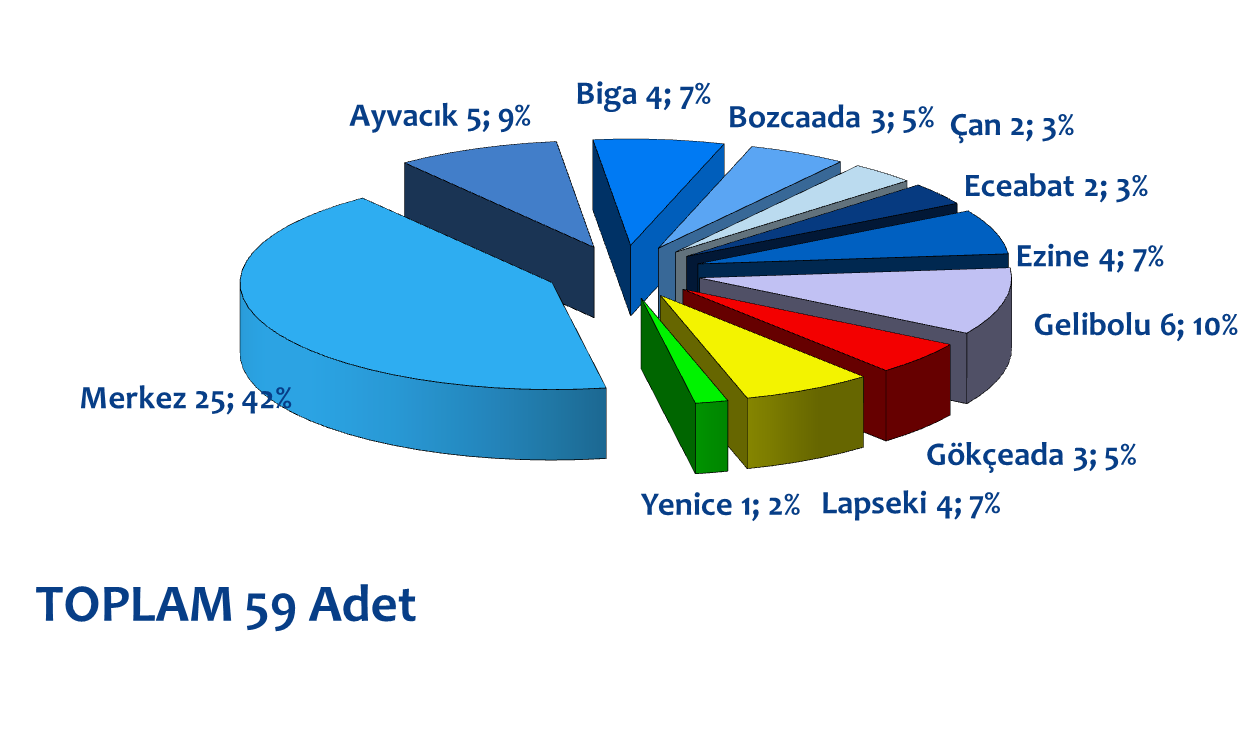 4.3.3.4. Su Ürünleri İhracat ve İthalat Çalışmaları4.3.3.4.1. İhracatBalıkçılık Ürünleri İhracat Miktarları (kg)Canlı çift kabuklu yumuşakça ihracat miktarı AB’nin uyguladığı ihracat yasağından dolayı düşmüştür. ilimizden su ürünleri ihracatı yapan firmalar;  Dardanel Önentaş A.Ş., Akyürek Tüketim Ür. Paz., Ulubay Soğuk Depo İşlt., Ton Balıkçılık Ltd. Şti., Akivamar Su Ür. San. Tic. Ltd. Şti., Toce Gıda Ür. Tic. Ltd. Şti.’dir.İhracatı Yapılan Ürünlerin OranlarıÇift Kabuklu Yumuşakça İhracat Miktarları (kg)2013 Yılı İhracat Verileri4.3.3.3.2. İthalat5996 sayılı kanuna göre AB mevzuatına uyum çerçevesinde hazırlanan ürünlerin ülkeye girişinde veteriner kontrollerinin düzenlenmesine dair yönetmelik kapsamında fiili ithalatlar ülkeye giriş gümrüğünde veteriner sınır noktası müdürlüğünde yapılmaktadır   4.3.3.4. Su Ürünleri İşleme ve Değerlendirme TesisleriSu ürünleri işleme ve değerlendirme tesislerinden 13’i onay belgesi almış olup, 3 adet tesis ise modernizasyon planı sunarak 2014 yılı sonuna kadar süre verilmiştir. Bu tesisler, iç piyasaya çalışan ve Gelibolu ilçesinde faaliyet gösteren tuzlanmış, lakerda edilmiş konserve balık işleyenlerdir.AB İhracat Onay Numarası verilmiş Su Ürünleri İşleme ve Değerlendirme TesisleriYurtiçi Faaliyet Gösteren Su Ürünleri İşleme ve Değerlendirme TesisleriSu Ürünleri İşleme ve Değerlendirme Tesislerinin İlçelere Göre Dağılımı4.3.3.5. Tarımsal Kaynaklı Nitrat Kirliliğine Karşı Suların Korunması Çalışmaları4.3.3.6. Su Ürünleri Yetiştiriciliği Çalışmaları4.3.3.6.1. Su Ürünleri Yetiştiricilik Tesisleriİlimizde 9 adeti alabalık, 3 adeti Çipura-levrek ve çift kabuklu ile 11 adeti ise gölette ekstansif sazan balığı yetiştiriciliği olmak üzere toplamda 23 adet tesis bulunmaktadır. İlimizde 5 Adet Bayramiç, 1 Adet Çan, 1 Adet Lapseki, 2 Adet Biga ilçesinde; 7 adedi karada kurulu 2 si ise barajda ağ kafeste olmak üzere toplam 9 adet alabalık tesisi bulunmaktadır. Bu tesislerin proje kapasiteleri toplamı 2.205 ton/yıl porsiyonluk ve 45.620.000 adet/yıl yavrudur. Yenice/Akçakoyun’da 1 adet alabalık yetiştiricilik tesisi ise kurulum aşamasındadır.Bir adeti 40.000.000 adet/yıl yavru üretim kapasitesine sahip kuluçkahane olmak üzere 2 adet çipura ve levrek üretim tesisi bulunmaktadır. Bu tesisler Lapseki ve Biga İlçelerimiz sınırları içerisindedir. Biga ilçesindeki tesis 25 ton/yıl kapasiteye sahiptir.Mevcutta kurulu bulunan alabalık tesislerinin toplam kapasiteleri 1.396 ton/yıl porsiyonluk ve 5.620.000 adet / yıl yavrudur.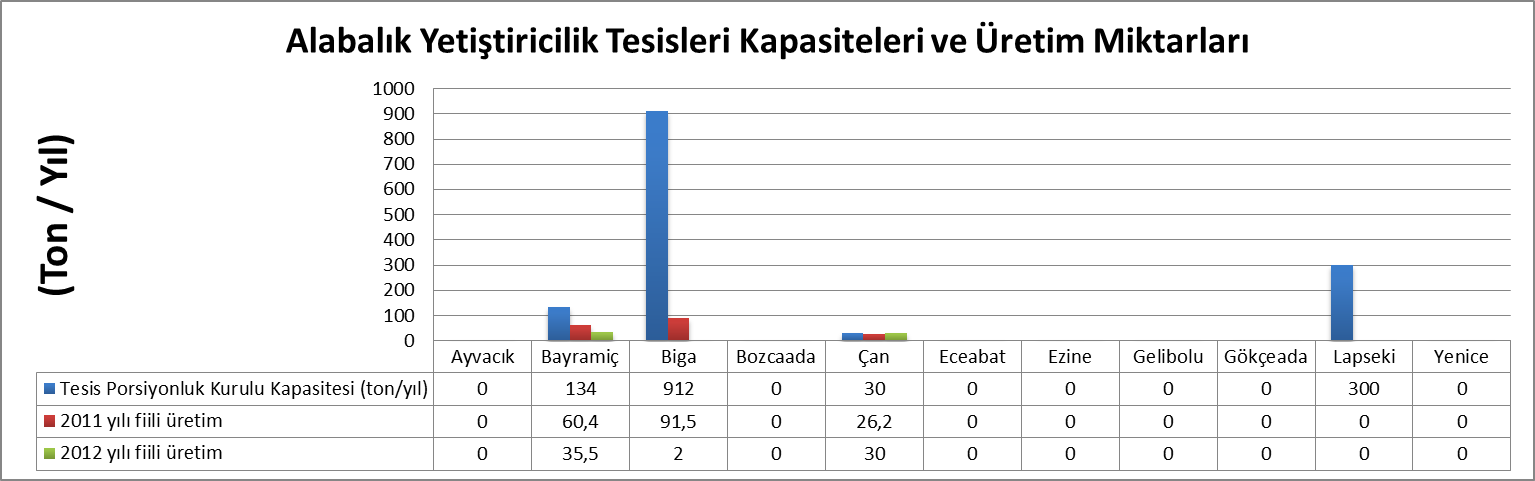 Yapıldak köyü çay ağzı ve Gelibolu ilçesi adilhan köyü deniz sahili mevkiinde 2 adet çift kabuklu yetiştiricilik tesisi bulunmaktadır. Ancak bu canlıların yavru temininin güçlüğü nedeniyle üretimin karamidye ye dönüşümü için projelerin revizyon aşaması devam etmektedir. Tamamı ekstansif üretim olmak üzere 10 adet gölette sazan balığı, 1 adet gölette ise sazan ve kerevit yetiştiriciliği ile toplamda 11 adet gölette 194 ton/yıl kapasiteli yetiştiricilik yapılmaktadır.Kerevit yetiştiriciliğini içeren projenin uygulanmasında bu canlıların gölete adaptasyonuyla ilgili bazı problemler yaşanmaktadır. O nedenle henüz sağlıklı bir üretim gerçekleşmemiştir. 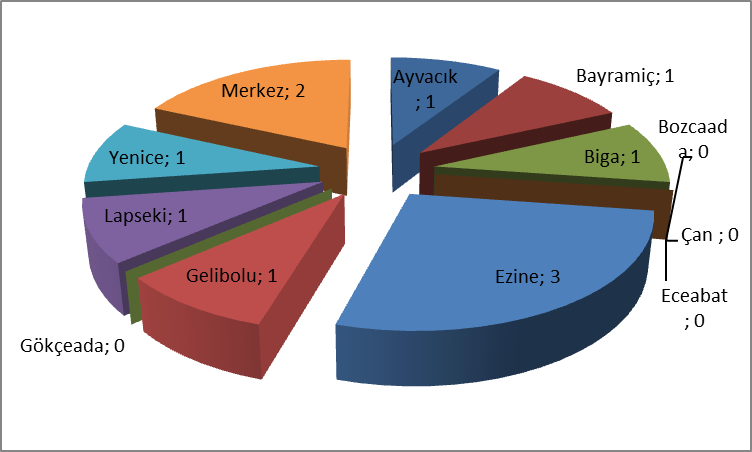 4.3.3.6.2. Kiralanan Avlak Sahaları Çalışmaları4.3.3.6.3. Yetiştiricilik Amacıyla Kiralanan Göletler4.3.3.6.4. Balıkçı Barınak ve Barınma Yerleri4.3.3.6.5. Su Ürünleri Yetiştiriciliği Tesisi Kurulmasına İlişkin Müracaatlar2013 yılı içerisinde 3 adet su ürünleri yetiştiriciliği müracaatı kabul edilmiş 1 tanesi sonuçlanmış kalan başvurularla ilgili resmi prosedür takip edilmektedir.4.3.3.6.6. Su Ürünleri Üretimini Geliştirme Su Ürünleri Üretimini Geliştirme Projesinde; Bayramiç, Biga, Çan, Gelibolu, Lapseki, Yenice ilçelerinde su ürünleri ile ilgili olarak 19 adet denetim ve kontrol yapılmış; 4 adet yetiştiricilik talebi değerlendirilmesi ve 2 adet su ürünleri istatistik çalışmaları gerçekleştirilmiştir.4.3.3.6.7. Su Ürünleri Kontrol Hizmetlerinin Geliştirilmesi ProjesiProje kapsamında 2.588 adet su ürünleri ruhsat ve belgeleme işlemleri, 2.446 adet genel su ürünleri kontrolü ve 80 adet su ürünleri işletme tesis denetimi gerçekleştirilmiştir.  4.3.3.7. Su Ürünleri Balıklandırma ÇalışmalarıBakanlığımızca her yıl yürütülen balıklandırma çalışmaları çerçevesinde; D.S.İ. ne ait olan ve ekstansif ya da yarı entansif amaçla kiralama başvurusu yapılan yada kiralanan su rezervuarlarının dışında kalan su sahalarının balıklandırma işlemleri gerçekleştirilmektedir.  4.3.3.8. Su Ürünleri Üretim DeğerleriRakamlara bakıldığında, ilk bakışta bu denli yüksek su potansiyeline sahip olan İlimizde su ürünleri yetiştiriciliğine yeterince önem verilmediği düşünülebilir. Ancak bu durumun ardında çeşitli problemler yatmaktadır. Bunları sıralamak gerekirse;1- İlimizde denizde avcılık faaliyetleri sonucunda önemli oranda ekonomik su ürününün daha kolay ve daha ucuz elde ediliyor olması, bu ürünlerin yetiştiriciliğini 2. plana itmektedir. Ayrıca yöremizde deniz balığına olan rağbetin iç su ürünlerine oranla çok da fazla olması yetiştiricilikle elde edilecek su ürünlerinin pazarlanması kaygısına neden olmakta ve bu ürünlerin yetiştiriciliğine olan talebi azaltmaktadır. 2- Diğer yandan deniz balıkları üretimine olan taleplerin ise; İlimizin jeopolitik konumu gereği dünyada az sayıda bulunan özel bir boğaz oluşumunu içerisinde bulundurması nedeniyle su taşımacılığı açısından oldukça önemli bir konumda bulunması gerçeğini de beraberinde getirmektedir.  Ayrıca önemli kültürel ve doğal mirasa sahip olan İlimizde, geniş alanları kapsayan milli park, orman ve kültürel varlığın bulunması gibi nedenlerle başta Denizcilik Müsteşarlığınca boğazda, yukarıda bahsedilen diğer alanlarda ise Kültür ve Tabiat Varlıkları Kurulu ve Milli Parklar Kurumlarınca su ürünleri yetiştiriciliğine izin verilememektedir. (Örneğin Boğazda su ürünleri yetiştiriciliğine ilişkin bazı talepler Denizcilik Müsteşarlığınca, Gökçeada’da bulunan baraj gölünde yapılmak istenen balıkçılık faaliyeti de Kültür ve Tabiat Varlıkları Koruma Bölge Kurulu Müdürlüğünce sit alanı kapsamında uygun görülmemiştir.)3- Bakanlığımızca istenen ön koşullardan biri olan iç sularda yapılacak su ünleri yetiştiriciliği müracaatlarında 25 ton/yıl alt sınırın bulunması ve prosedürün uzunluğu da, küçük girişimciler açısından caydırıcı unsurlar arasında yer almaktadır.4- Yine su ürünleri yetiştiriciliği talebinde bulunan girişimcilerin yaşadıkları girdi maliyetlerinin yüksekliği, sosyal problemler ve bazı kurumlara ilişkin özel nedenler de İlimizdeki su ürünleri yetiştiriciliği üzerinde baskı oluşturmaktadır. (Örneğin; Bakanlığımız ve D.S.İ Genel Müdürlüğünce imzalanan protokol çerçevesince içme ve kullanma suyu amacıyla inşa edilen baraj göllerinde yetiştiricilik yapılamayacağı hükmü nedeniyle belli bir yüzdesi kullanma suyu özelliği taşıyan Bayramiç Baraj gölünde yapılmak istenen alabalık yetiştiriciliği talebi D.S.İ ‘nce uygun görülmemiştir. Gelibolu’da bulunan Tayfur Barajında su ürünleri faaliyetleri Ticari amaçlı Su Ürünleri Avcılığını Düzenleyen Tebliğ gereğince yıl boyunca yasaktır. Ayrıca Yenice-Gönen Baraj gölü ve 4 adet gölet ile 2 adet denizde ekstansif yetiştiricilik projesi, sivil toplum kuruluşları ve köy tüzel kişiliklerinin karşı çıkmaları ve İl Özel İdaresince su kiralamasının yapılamaması nedeniyle iptal edilmiştir.4.3.3.9. Su Ürünleri İstatistik Çalışmalarıİlimiz sınırları içerisinde avlanan, üretilen su ürünlerinin miktar ve parasal değerlerine ait bilgileri içermektedir. Bu veriler, Su ürünleri kooperatiflerinden, su ürünleri yetiştiricilerinden, su ürünleri ihracatçılarından, su ürünleri işleme tesislerinden ve sektörün diğer paydaşlarından elde edilmektedir. Bu verilerde yıllara göre iklimsel, düzensiz avcılık veya ekonomik sebeplere bağlı dalgalanmalar oluşmaktadır. 2012 yılının ilk çeyreğinden itibaren veriler Bakanlığımızın Su Ürünleri Bilgi Sistemi (SUBİS) üzerinden elektronik ortamda gönderilmeye başlanmıştır.4.3.3.10. Avcılığı Yapılan Baskın Türler4.3.3.11. Su Ürünleri DesteklemeleriSu ürünleri desteklemeleri her yıl alınan bakanlar kurulu kararı ve bu karara istinaden yayımlanan tebliğ çerçevesince ödenmektedir. 2.999,74 kg çipura için, 2.549,78 TL 14.999,50 kg levrek için, 12.749,58 TL, 67.279 kg Alabalık için 43.731,35 TL ödeme yapılmıştır.Balıkçı Gemisini Avcılıktan Çıkaranlara Yapılan Desteklemesi kapsamında; 2012 Yılında 12 metre üzeri 8 adet balıkçı gemisi desteklemeden faydalanmış ve 998.500 TL ödeme gerçekleşmiştir. 2013 Yılı Destekleme başvuruları neticesinde 10 m üzeri 46 adet balıkçı gemisi destekleme kapsamına alınmıştır.* 2013 yılı destekleme ödemesinin icmali Ocak 2014 yılında Bakanlığa gönderilmiştir. Bu nedenle destekleme tutarı 2014 yılına dahil olacaktır. 4.3.3.7. Hayvancılık DesteklemeleriHayvan Hastalıkları Tazminat Ödemeleri2013 Yılı Arılı Kovan Desteklemesi25.05.2013 tarih ve 28657 sayılı Resmi Gazetede yayınlanan 2013/29 sayılı Hayvancılık Desteklemeleri Hakkındaki Uygulama Esasları Tebliği gereğince ilimiz 2013 yılı Arılı Kovan Desteklemesi tablosu aşağıda verilmiştir.Anaç Koyun Keçi Desteklemesi2013 yılı içinde Anaç Koyun ve Keçi Desteklemeleri kapsamında 12 ilçede 4921 yetiştiricinin 307.028 koyun-keçisi toplam 5.526.504 TL destekleme ödemesi yapılmıştır. Anaç Sığır Desteklemesi2013 yılı içinde Anaç Sığır Desteklemeleri kapsamında 12 ilçede 12.592 yetiştiricinin 71.727 anaç sığırına toplam 16.919.330 TL destekleme ödemesi yapılmıştır.Suni Tohumlamadan Doğan Buzağı DesteklemesiÇiğ Süt Desteklemesi2013 yılında ilimiz merkez ve bağlı 11 ilçede 307.473.670 lt inek sütüne 21.940.870 TL, 6.681.270 lt koyun sütüne 1.337.970 TL, 15.661.559 lt keçi sütüne 3.129.932 TL, 113 lt manda sütüne 23 TL olmak üzere toplam 26.408.795 TL destekleme ödemesi yapılmıştır.Besilik Erkek Sığır Desteklemesi Anaç Manda Desteklemesi	2013 yılı içinde merkez ilçede bir işletmeye 9 baş ve Biga İlçesinde bir işletmeye 135 baş manda için toplam 50.400 TL destekleme ödemesi yapılmıştır.2013 Yılı Hastalıktan Ari İşletme Desteklemesi	2013 yılında Gökçeada ilçesinde bir işletmeye 486 baş büyükbaş hayvan için 182.250 TL hakediş düzenlenmiştir.2013 Yılı Halk Elinde Hayvan Islahı Ulusal Projesi Desteklemeleri25.05.2013 tarih ve 28657 sayılı Resmi Gazetede yayınlanan 2013/29sayılı Hayvancılık Desteklemeleri Hakkındaki Uygulama Esasları Tebliği gereğince ilimizde yapılan destekleme ödemeleri tablosu aşağıda verilmiştir.2013 Yılı Gen Kaynakları Yerinde Korunması Projesi Desteklemeleri25.05.2013 tarih ve 28657 sayılı Resmi Gazetede yayınlanan 2013/29sayılı Hayvancılık Desteklemeleri Hakkındaki Uygulama Esasları Tebliği gereğince ilimizde yapılan destekleme ödemeleri tablosu aşağıda verilmiştir.4.4. KOORDİNASYON VE TARIMSAL VERİLER ŞUBE MÜDÜRLÜĞÜKoordinasyon ve Tarımsal Veriler Şube Müdürlüğünün görevleri şunlardır:İlde çiftçilerin karşılaştığı problemleri araştırma enstitülerine iletmek, çözümlerin çiftçilere iletilmesini sağlamak, ilde görev yapan personelin hizmet içi eğitimlerini koordine etmek,(Değişik: 22/3/2013 tarihli ve 14 sayılı Olur) İl yayım programlarının görev alanları ile ilgili kısmını hazırlamak ve program gerçekleşmelerini izlemekle görevli ildeki diğer şube müdürlükleri ve ilgili diğer paydaşlarla işbirliği yaparak; ilin yayım programını ildeki tarımsal sorunların çözümüne ve belirlenen hedeflere ulaşacak şekilde hazırlamak, ilin yayım programının ve programlarla ilgili gerçekleşmelerin Bakanlığa ulaşmasını sağlamak,Araştırma kuruluşları ile doğrudan merkeze bağlı olan benzeri kuruluş ve merkezlerce işbirliği halinde uygulamaya yönelik deneme ve demonstrasyon programlamak ve yürütmek, sonuçlarına göre çiftçilere tavsiyelerde bulunmak.İlin tarım ürünlerinin ekiliş, verim ve üretimlerini tahmin çalışmalarını yapmak, tarımla ilgili her türlü istatistik bilgilerinin zamanında toplanmasını ve tarımsal envanterin oluşturulmasını ve yayınlanmasını sağlamak,İlin, yatırım ve bütçe tekliflerini yapmak, onaylanan program ve projelerin dağıtımının planlanması, izlenmesi ve harcamalarını konsolide ederek ilgili birime göndermek,Bakanlığının orta ve uzun vadeli strateji politikaları çerçevesinde çalışmalarını yürütmek ve koordine etmek,Bakanlığın bilişim teknolojileri politikaları, ilke ve hedefleri doğrultusunda; il müdürlüğü görev konularına ait ilde üretilen tüm bilgilere ilişkin tarımsal veri tabanı oluşturmak, istatistik ve döküm çalışması yapmak, tarımsal veri tabanındaki bilgileri Bakanlık merkez birimleri ile hızlı ve sağlıklı bir şekilde paylaşmak, bu münasebetle il müdürlüğü Bilişim Teknolojileri Birimi’ni kurmak, İstatistik Veri Ağı (İVA), Çiftlik Muhasebe Veri Ağı (ÇMVA) ve diğer istatistik projeleri kapsamında veri ve bilgilerin zamanında toplanmasını ve değerlendirilmesini sağlamak,Ürünler, riskler bölgeler ve işletme ölçekleri itibariyle sağlanacak prim desteğine ilişkin çalışmalar yapmak,(Değişik: 22/3/2013 tarihli ve 14 sayılı Olur) 14/6/2005 tarihli ve 5363 sayılı Tarım Sigortaları Kanunu çerçevesindeki tarım sigortaları ile ilgili çalışmaları yürütmek ve tarım sigortası uygulamalarının yaygınlaştırılmasına yönelik eğitim, yayım ve tanıtım çalışmalarını yapmak.(Değişik: 22/3/2013 tarihli ve 14 sayılı Olur) Afete uğrayan çiftçilerin hasar tespit çalışmalarını yapmak ve 2090 sayılı Tabii Afetlerden Zarar Gören Çiftçilere Yapılacak Yardımlar Hakkında Kanun ile ilgili çalışmaları yürütmek,(Değişik: 22/3/2013 tarihli ve 14 sayılı Olur) 4081 sayılı Çiftçi Mallarının Korunması Hakkındaki Kanun çerçevesinde Bakanlığımızla ile ilgili çalışmaları yürütmek.Küresel iklim değişiklikleri, kuraklık, çölleşme ile ilgili çalışmalar yapmak ve yaptırmak,(Ek: 22/3/2013 tarihli ve 14 sayılı Olur) Afete uğrayan çiftçilerle ilgili yapılabilecek diğer mevzuat düzenlemeleri kapsamdaki çalışmaları yürütmek,(Ek: 22/3/2013 tarihli ve 14 sayılı Olur) İl müdürlüğü faaliyetlerinde birden fazla şubeyi ilgilendiren konular başta olmak üzere şubeler arası koordinasyonu sağlamak,(Ek: 22/3/2013 tarihli ve 14 sayılı Olur) Tarımsal Yayım ve Danışmanlık Hizmetlerinin Düzenlenmesine Dair Yönetmelik kapsamındaki iş ve işlemleri yürütmek, uygulamaları yaygınlaştırmak için eğitim, yayım ve tanıtım çalışmaları yapmak,(Ek: 22/3/2013 tarihli ve 14 sayılı Olur) Köy ve beldelerde istihdam edilen Tar-Gel personelinin yeni çalışma alanlarının planlanması, faaliyetleri, eğitimleri ve yer değişiklikleri ile ilgili iş ve işlemleri yürütmek,(Ek: 22/3/2013 tarihli ve 14 sayılı Olur) Kırsal alanda yaşayan kadına yönelik ev ekonomisi konularında eğitim ve yayım çalışmalarını planlamak, uygulanmasını sağlamak, izlemek ve değerlendirmek.(Ek: 22/3/2013 tarihli ve 14 sayılı Olur) Kırsal alanda yaşayan kadınların tarımsal üretime katılımını sağlamak, eğitim ihtiyacına dayalı plan ve programlar hazırlamak, uygulanmasını sağlamak, izlemek ve değerlendirmek, fiziksel ve sosyal çevre ile olan ilişkilerini düzenlemek, kadının durumu ve sorunları ile ilgili araştırmalar yapmak, çözüm önerileri ortaya koymak, projeler geliştirmek ve uygulamak.Diğer mevzuat ve il müdürü tarafından verilecek benzeri görevler yapmak.4.4.1. Yatırım Projelerinin Gerçekleşme Durumuİl Müdürlüğümüzün 2013 yılı yatırım projeleri ile program ödeneği, gelen ödenek ve harcanan ödenek miktarları aşağıya çıkarılmıştır.İl Müdürlüğümüzce yürütülen 18 ana ve 47 alt proje için 2013 yılında toplam 1.162.001 TL. ödenek programlanmış ve 1.195.709 TL. ödenek gelmiş olup, toplam 1.127.314 TL harcama yapılmıştır. Yıl içerisinde yapılan 47 alt proje çalışmalarında parasal olarak % 94,3 oranında gerçekleşme sağlanmıştır. Bu alt projelerden tamamı bitirilmiştir. 4.4.2. İl Özel İdare Projelerinin Gerçekleşme Durumuİl Gıda Tarım ve Hayvancılık Müdürlüğü tarafından yürütülen 5 projeye İl Özel İdaresi tarafından 2013 yılı için 110.000 TL ödenek ayrılmıştır. Yılsonu itibarı ile 89.505,40 TL ödenek harcaması gerçekleşmiş olup, projelerin gerçekleşme durumları aşağıya çıkarılmıştır.  SMS Projesi: Tarım sektörünü ilgilendiren haberlerin ve bilgilerin çiftçilerimize en kısa sürede ulaştırılması ile üretimde verimliliğin ve karlılığın arttırılması amacıyla yürütülen kısa mesaj hattı (SMS) Projesi ile Acil İklim verileri, Haber ve Duyurular, Bitkisel ve Hayvansal Üretimle ilgili kısa bilgiler, sisteme kayıtlı çiftçilerimizin cep telefonlarına kısa mesaj olarak gönderilmektedir. 2013 yılsonu itibari ile sisteme kayıtlı olan üretici sayısı 7.291 kişiye ulaşmış olup bu üreticilere 161 farklı konuda 375.957 adet mesaj gönderilmiştir. Projenin yıllık tutarı 22.786,25 TL olmuştur.Zoonoz Hastalıklarla Mücadele Kapsamında Aşı, Serum, Koruyucu Malzeme Alımları Projesi: Proje kapsamında toplam 18.500 doz kuduz aşısı alımı yapılmıştır. Doğal hayatta yabani hayvanlarda görülen kuduz hastalığının evcil hayvanlara geçmesinin önlenmesi amacıyla aşı uygulaması yapılmıştır. 2013 yılında proje için toplam 36.977,52 TL harcama yapılmıştır.   Karadut Projesi (Yenice Kalkım- Akçakoyun- Hamdibey Belde ve Civar Köyleri Tarımsal Ürün Değişim Denemeleri Projesi): Proje kapsamında 8.700 adet karadut fidanı alımı yapılmıştır. Fidanlar Yenice ilçesinde alternatif tarımsal üretim amacıyla üreticilere dağıtılmıştır. 2013 yılında proje için 28.463,26 TL harcama yapılmıştır. Çilek Demonstrasyonu: İlimiz Aşağıokçular köyünde kurulan çilek demonstrasyonunun               1 dekarlık bölümünün örtüaltına alınması amacıyla plastik örtü, eğme teli ve eğme ipi alımı yapılarak demonstrasyon oluşturulmuştur. Proje kapsamında 1.278,37 TL harcama yapılmıştır. Afiş-Kitap-Baskı Projesi: 2013 yılında proje kapsamında hazırlanan Çanakkale İli Tarımsal Stratejik Plan basımı yapılacağı planlanmış, ancak Stratejik plan çalışmaları tamamlanmadığı için baskı işlemi 2014 yılına kalmıştır. 4.4.3. Tarımsal Yayım ve Eğitim Çalışmaları4.4.3.1. Çiftçi Eğitimi ve Yayım Programı ve Gerçekleşme Miktarları	Çiftçimize yönelik yürütülen grup yayım metotları ile ilgili faaliyetler ile personele ait hizmet içi eğitim çalışmaları aşağıdaki tabloda gösterilmiştir.Demonstrasyonlar2013 yılında; 12 konuda 38 adet Sonuç Demonstrasyonu, 10 konuda 115 adet Metot Demonstrasyonu programa alınmış olup, yılsonunda 36 çiftçinin katılımı ile 36 adet sonuç demonstrasyonu, 864 çiftçi katılımı ile 64 adet metot demonstrasyonu gerçekleştirilmiştir.Tarla Günleri2013 yılında 12 konuda 29 adet Tarla Günü 880 katılması planlanan çiftçi ile programlanmış olup, yılsonu itibari ile 5 konuda 7 adet tarla günü 900 çiftçinin katılımı ile yapılmıştır.Çiftçi Toplantıları2013 yılında 51 konuda 1552 adet Çiftçi Toplantısı 17409 çiftçi için programlanmış olup, yılsonu itibari ile 99 konuda 1006 adet çiftçi toplantısı 15904 çiftçi ile gerçekleşmiştir.KurslarMekanizasyon Kursları programa alınmamıştır. Tarımsal Üretim Tekniklerine Ait Diğer Kurslarda ise 3 konuda 4 adet kurs 115 çiftçi ile programlanmış olup, yılsonu itibari ile koyun yetiştiriciliği konusunda 1 adet kurs 18 çiftçi, arıcılık konusunda 5 adet kurs 200 çiftçi, budama (meyve yetiştiriciliğinde) kursu 2 adet 80 çiftçi, zeytin budama teknikleri 1 adet kurs 20 çiftçi, süt sığırcılığı yetiştiriciliği konusunda 1 adet kurs 21 çiftçi, süt hijyeni eğitim kursu 13 adet 210 çiftçi, sarımsak yetiştiriciliği kursu 1 adet 30 çiftçi, keçi yetiştirme konusunda 1 adet kurs 20 çiftçi, tıbbi ve aromatik bitki yetiştiriciliği konusunda 16 adet kurs 706 çiftçi, kapya biber yetiştiriciliği konusunda 1 adet 19 çiftçi, elma yetiştiriciliği hakkında 1 adet kurs 20 çiftçi katılımı ile gerçekleştirilmiştir.Çiftçi İnceleme Gezileri8 adet Çiftçi İnceleme Gezisi 825 çiftçinin katılımı ile programlanmış olup, yılsonu itibari ile 7 adet Çiftçi İnceleme Gezisi 1442 çiftçi katılımı ile gerçekleştirilmiştir.Teşvik Müsabakaları           2013 yılında Biga Sığırcılığı Güzellik Yarışması yapılmış, 51 yarışmacı ve 200 çiftçi katılımcı ile Biga ilçemizde gerçekleştirilmiştir.Konferans2 adet Konferans 25 çiftçinin katılımı ile programlanmış olup, yılsonu itibari ile 1 adet konferans 52 çiftçinin katılımı ile gerçekleştirilmiştir. Gerçekleşen Konferans Konusu;  Toprak Arazi Kullanımı ve Toprak Korumadır.Panel2013 yılında panel programlanmamış olup; yılsonu itibari ile 120 çiftçinin katılımı ile 1 adet arıcılık ve hastalıkları ile mücadele konusunda panel gerçekleştirilmiştir.Diğer Benzeri Faaliyetler             2013 yılında 3 adet faaliyet gerçekleştirilmiştir. Faaliyetlerden biri sığırcılık çalıştayı 200 kişi, diğer ikisi meyvecilikte budama ve aşılama konusunda seminer 50 kişinin katılımı ile gerçekleştirilmiştir.4.4.3.2. Kitle Yayım VasıtalarıSirküler Mektuplar58 konuda 13026 adet sirküler mektup üretimi programlanmış; yılsonu itibari ile 6273 adet sirküler mektup üretilip, eğitim faaliyetlerinde kullanılmıştır.Liflet42 konuda 6144 adet liflet üretimi programlanmış,  yılsonu itibari ile 3799 adet liflet üretilip, eğitim faaliyetlerinde kullanılmıştır.Slayt Seti39 konuda PowerPoint programı ile sunu şeklinde 141 adet slayt hazırlığı programlanmış, yılsonu itibari ile 48 değişik konuda 84 adet slayt setleri hazırlanmış, eğitim faaliyetlerinde kullanılmıştır.Afiş6 değişik konuda 134 adet olarak afiş hazırlanması programlanmış olup, yılsonu itibari ile 5 konuda 76 adet basılmıştır.Hizmet İçi Eğitim6 adet Hizmet içi Eğitim programlanmış olup, yılsonu itibari ile 6 adet Hizmet içi Eğitim gerçekleştirilmiştir.4.4.3.3. Ev Ekonomisi Çalışmaları 4 değişik konuda 130 Kadın Çiftçinin katılacağı 9 adet Demonstrasyon eğitimi planlanmış olup; 4 değişik konuda 120 Kadın Çiftçinin katılımı ile 8 adet gerçekleşmiştir.10 Değişik konuda 435 Kadın Çiftçinin katılacağı 27 adet toplantı programlanmış olup 10 konuda 322 çiftçinin katılımıyla 22 adet çiftçi toplantısı gerçekleşmiştir.10 konuda 580 Adet sirküler mektup, 9 adet Slayt(sunu) programlanmış olup, 10 konuda 5 adet slayt(Sunu)hazırlanmış olup 424 sirküler mektup dağıtılmıştır. 4.4.3.4. TAR-GEL (Tarımsal Yayımı Geliştirme) ProjesiBakanlığımızca; tarımsal işletme sahiplerinin bilgi, teknik ve yöntemler konusundaki ihtiyaçlarının zamanında, yeterli düzeyde ve mahallinde karşılanması amacıyla 01 Ocak 2007 tarihinde Tarımsal Yayımı Geliştirme Projesi (TAR-GEL) uygulamaya konmuştur.İlimizde 2013 Yılı sonu itibarı ile 46 Veteriner Hekim, 69 Ziraat Mühendisi olmak üzere toplam 115 teknik personel 11 ilçemize bağlı bulunan toplam 446 köyde hizmet vermektedir. Tar-Gel Personeli tarafından; çiftçilerimizin bilgi ve becerilerini artırarak gelir seviyelerinin ve üretimde ürün artışının yanında, ürün kalitesini ve standardını yükseltmek amacıyla çiftçilerimize yönelik bitkisel ve hayvansal tüm konularında çeşitli yayım teknikleri kullanılarak (Demonstrasyon, çiftçi toplantıları, tarla günleri, sergi ve teşvik müsabakaları gibi) eğitim ve yayım hizmeti verilmektedir. 4.4.3.5. 4081 Sayılı Çiftçi Mallarının Korunması Hakkındaki Kanun Uygulamaları4081 Sayılı Kanun; Çiftçi mallarının korunması esaslarını düzenlemek üzere 10.07.1941 tarihinde yayımlanmıştır. Kanun Hükümleri; Köy sınırları içinde,Şehir ve kasaba haricinde, Belediye hududu içinde veya dışındaki, tarımsal üretim yapılan alanlarda uygulanır.4081 sayılı Çiftçi Mallarının Korunması hakkındaki kanun gereği Merkez İlçeye bağlı köylerin mali ve zirai durumları itibariyle 2013 yılında koruma bütçesi hazırlayan 21 adet köyün bütçesi onaylatılmıştır. 4.4.3.6. Staj İşleriYükseköğretim Kurumlarından 2013 yılında İl Müdürlüğümüze 25 adet başvuru yapılmış olup, 16 Yükseköğretim öğrencisi İl Müdürlüğümüze bağlı çeşitli şube ve ilçe müdürlüklerinde stajlarını tamamlamıştır.4.4.3.7. Tarımsal Yayım ve Danışmanlık Hizmetlerinin Düzenlenmesine Dair Yönetmelik Kapsamında Yürütülen Çalışmalarİlimizde 2013 yılında Tarımsal Yayım ve Danışmanlık Hizmetlerinin Düzenlenmesine Dair Yönetmelik ve bu doğrultuda hazırlanan Uygulama Esasları kapsamında İl genelinde 1 adet Ziraat Odası, 3 adet Serbest Tarım Danışmanı olmak üzere 4 adet kişi, Kurum/Kuruluş Tarımsal Danışmanlık Hizmetlerini yürütmektedir.Tarımsal Yayım ve Danışmanlık Sınavı Uygulama Esasları doğrultusunda 21 Nisan 2013 tarihinde yapılan sınava İlimiz genelinde 32 adet müracaat olmuş sınav sonucunda 14 kişi Tarım Danışmanı Sertifikası almaya hak kazanmıştır. A) TARIMSAL DANIŞMANLIK YETKİ BELGESİ ALAN KİŞİLER (SERBEST TARIM DANIŞMANLARI) İlimizde 2013 yılı itibariyle 3 serbest Tarım Danışmanı bulunmaktadır. Bunlarla ilgili bilgiler aşağıya çıkarılmıştır.B) TARIMSAL DANIŞMANLIK YETKİ BELGESİ ALAN KURUM/KURULUŞLAR 4.4.3.8. Tarımsal Yenilik ve Bilgi Sistemi Bölge ve İl Grup ToplantılarıBakanlığımız tarafından tarımsal araştırma, yayım ve eğitim fonksiyonları ile faaliyet gösteren kamu ve özel kuruluşlar arasındaki işbirliğini etkin hale getirmek, yeni teknolojilerin hızlı bir şekilde çiftçi ve diğer kullanıcılara aktarılmasının sağlanması amacı ile il ve bölge bilgi alış veriş toplantıları düzenlenmektedir. Ancak bu toplantıların zaman içerisinde etkinliklerini yitirmeleri ve amaçlarından uzaklaşmaları sonucunda yeniden düzenlenmeleri ihtiyacı ortaya çıkmıştır.Bu kapsamda hazırlanan “Tarımsal Yenilik ve Bilgi Sistemi, Bölge ve İl Grup Toplantıları talimatı yayınlanarak yürürlüğe girmiştir. Söz konusu talimat gereğince 2013 yılında başta yetiştirici/üretici birlikleri, ihracatçı birlikleri, gıda ve yem sanayi gibi ilgili sektör paydaşları olmak üzere, İl Müdürlüğümüz Şube Müdürlüklerine ve konu sorumlusu personele yönelik bilgilendirme toplantıları yapılmıştır. Ayrıca Tarımsal Yenilik ve Bilgi Sistemi kapsamında, Ege Tarımsal Araştırma Enstitüsü koordinatörlüğünde;  Ege Bölgesinden yedi ilin, sektör temsilcilerinin ve İl Gıda Tarım ve Hayvancılık Müdürlüğünden görevli personelin katıldığı, Hayvancılık Bölge Grup Toplantısı 04-07 Kasım 2013 tarihleri arasında ilimizde düzenlenmiştir.4.4.3.9. Kısa Mesaj Hattı (SMS) Projesi ÇalışmalarıProjenin amacı; Tarımsal üretimdeki hızlı ve sürekli bilgi akışının önemine istinaden Bilgisayarlı Erken Tahmin ve Uyarı istasyonlarından alınan değerler ile Bitki Hastalık ve Zararlılarını önceden tahmin ederek çiftçimize Kısa Mesaj Hattı (SMS) ile en kısa sürede duyurmakta yine Meterolojiden alınan Don, Aşırı yağış ve Fırtına gibi tarımsal üretimi doğrudan etkileyen metorolojik olayları da çiftçimize en kısa sürede bildirerek gerekli tedbirleri almasını sağlamaktadır. Ayrıca Bakanlığımızın uyguladığı Teşvik ve Desteklemeler ile diğer Tarımsal konulardaki duyuruları sisteme kayıtlı çiftçilerimizin cep telefonlarına en kısa sürede intikal ettirmektir. Proje 2007 de uygulanmaya başlamıştır. Bilgisayar programı ile kategorilendirilen çiftçilerimizden, her gruba ve en düşük köy bazında olmak üzere İl bazına kadar tüm yerleşim birimlerine,  anlaşma yapılan GSM Operatörü vasıtasıyla Kısa Mesaj (SMS) gönderilmektedir. Projenin kaynağı Çanakkale İl Özel İdaresinden sağlanmaktadır.4.4.3.10. Tarımsal Kuraklık İl Eylem Planı Çalışmaları7 Ağustos 2007 tarih ve 26606 Sayı Resmî Gazete yayınlanan  “Tarımsal Kuraklıkla Mücadele ile Kuraklık Yönetimi Çalışmalarına İlişkin Usul ve Esaslar Hakkında Karar”ın yürürlüğe konulması; Bakanlar Kurulu’nca 09.07.2007 tarihinde kararlaştırılmıştır. Bu karara istinaden 18 Ağustos 2012 tarihinde yayınlanan Tarımsal Kuraklık Yönetiminin Görevleri, Çalışma Usul ve Esaslarına Dair Yönetmelik gereğince, ilgili kurum ve kuruluşlardan İl Tarımsal Kuraklıkla Mücadele Eylem Planının hazırlanması amacıyla istenen veriler kullanılarak, İl Gıda Tarım ve Hayvancılık Müdürlüğümüzce “Çanakkale İli Tarımsal Kuraklıkla Mücadele Eylem Planı”  hazırlanmıştır. Hazırlanan Eylem Planı ile Kuraklıkla mücadelede, kurak yıllarda alınması gereken tedbirlerin yanında, normal şartlardaki yıllarda alınması gereken tedbirler de belirtilmektedir. Bu nedenlerle “Kuraklık Eylem Planı” sadece kuraklık olduğu yıllarda alınacak önlemleri değil, kuraklık olmadan önce yağışlı yıllarda alınacak tedbirleri de içermektedir. Bu bağlamda merkezde ilgili bakanlıklar konuları itibariyle gelecek yıllarda yapacakları yatırımlar ve kuraklık halinde kısa dönemde yapacakları çalışmaları kapsayan eylem planlarını hazırlamaktadırlar.  İllerde ise uygulamaya yönelik tüm kuruluş çalışmalarını kapsayan İl Kuraklık Eylem Planı hazırlanmıştır.  Hazırlanan Çanakkale İli Tarımsal Kuraklıkla Mücadele Eylem Planı, Tarımsal Kuraklık İl Kriz Merkezini oluşturan birim ve organlara gönderilmiş olup, tarımsal kuraklık eylem planı mevcut konjüktüre göre de güncellenmeleri yapılarak bir rapor halinde Bakanlığımıza sunulmuştur.Ayrıca ilimize ait tarımsal kuraklık eylem planında belirtilen geçen dönem faaliyetlerini değerlendirmek ve ileriye dönük hedeflerimizi belirlenmesi amacıyla, Tarımsal Kuraklık İl Kriz Merkezi birimleri İl Müdürlüğümüz koordinatörlüğünde 27 Aralık 2013 tarihinde toplanmıştır.  4.4.3.11. 2090 Sayılı Kanun ve Doğal Afetlerle İlgili Yapılan ÇalışmalarOluşan olumsuz iklim faaliyeti (Aşırı yağış, Sel, Fırtına Don ve Dolu v.d) sonucu, tarım alanlarında oluşan zararın genel tespitini,  İl ve İlçe Müdürlüklerimizce kurulan ekipler tarafından yapılmaktadır.  Ekili-dikili Tarım alanlarında oluşan bu zarar, Bakanlığımıza acil olarak bildirilmektedir. Oluşan zarar Tarım Sigortaları kapsamındaki bir risk ( dolu, fırtına, hortum, yangın, heyelan, deprem, sel ve su baskını nedeniyle oluşan hasar tarım sigortaları kapsamında teminat altına alınmıştır.)  ise 2090 sayılı Tabii Afetlerden Zarar Gören Çiftçilere Yapılacak Yardımlar Hakkında Kanun kapsamında değerlendirilmemektedir. Bu durumda İl ve İlçe Müdürlüklerimize dilekçe ile başvuran çiftçilerin parsellerinde hasar tespiti yapılmakta, bilgi olarak Bakanlığımıza bildirilmektedir. Daha sonra Bakanlar Kurulu Kararı ile bu Afetlerden zarar gören çiftçilere yapılacak borç ertelemesi, faiz indirimi gibi desteklerde bu tespitlere göre işlem yapılmaktadır.İlimiz,  Bayramiç, Biga, ve Lapseki İlçelerinde 23/05/2013 tarihinde meydana gelen fırtına ve 05/06/2013 - 08/06/2013 ve 12/06/2013 tarihlerinde Bayramiç İlçesinde meydana gelen dolu yağışı sonucu tarımsal varlıkları % 30 ve üzeri zarar gören çiftçilerin T.C. Ziraat Bankası A.Ş. ve Tarım Kredi Kooperatiflerine olan düşük faizli kredi kullandırılmasına ilişkin Bakanlar Kurulunun 2013/5199 sayılı Kararı kapsamındaki kredi borçlarının ertelenmesi ile ilgili İlçe Hasar Tespit Komisyon Kararları ve eklerinin incelenmesi sonucunda;Bayramiç İlçe Hasar Tespit Komisyonunun; 09/10/2013 tarih ve 5 nolu Kararının incelenmesinde: 23/05/2013 tarihinde meydana gelen fırtına neticesinde;  Evciler, Karaköy, Yeşilköy ve Tülüler Köyünde, 05/06/2013 tarihinde meydana gelen dolu zararı neticesinde;  Karaköy Köyünde, 08/06/2013 tarihinde meydana gelen dolu zararı neticesinde;  Ahmetçeli, Doğancı, Pıtıreli ve Saçaklı Köylerinde, 12/06/2013 tarihinde meydana gelen dolu zararı neticesinde; Beşik ve Serhat Köylerinde, olmak üzere toplam;  Bayramiç ilçe merkezi ve 6 Köyde 19 çiftçimize ait 308,514 dekar alanda % 30 ve üzeri zararın oluştuğunun tespit edildiği, 2013/5199 sayılı kararname kapsamında zarar gören ve Çiftçi Kayıt sisteminden alınan kesin icmalde isimler bulunan 19 (on dokuz) çiftçimizin isimleri T.C. Ziraat Bankası A.Ş. ve Tarım Kredi Kooperatiflerine olan düşük faizli kredi kullandırılmasına ilişkin Bakanlar Kurulu Kararı kapsamındaki kredi borçlarının ertelenmesi için, ilgili T.C. Ziraat Bankası A.Ş. ve Tarım Kredi Kooperatiflerine bildirilmiştir.Biga İlçe Hasar Tespit Komisyonunun 04/10/2013 tarih ve 4 nolu karar ve eklerinin incelenmesi neticesinde:  2013/5199 sayılı Kararname kapsamında Biga İlçesinde meydana gelen tabii afetlerde 3 (üç) çiftçiye ait toplam 58,41 dekar alanda bulunan ekilişlerinin %30 ve üzerinde zarar gördüğünün ve yapılan değerlendirme sonucunda borç erteleme taleplerinin uygun görüldüğü, zarar gören çiftçilerin isimleri, T.C. Ziraat Bankası A.Ş. ve Tarım Kredi Kooperatiflerine olan düşük faizli kredi kullandırılmasına ilişkin Bakanlar Kurulu Kararı kapsamındaki kredi borçlarının ertelenmesi için, T.C. Ziraat Bankası Biga Şube Müdürlüğüne ve ilgili Tarım Kredi Kooperatiflerine bildirilmiştir.Lapseki İlçe Hasar Tespit Komisyonunun 10/10/2013 tarih ve 3 nolu karar ve eklerinin incelenmesi neticesinde;  23.5.2013 tarihinde meydana gelen fırtınanın Lapseki İlçesine bağlı yedi köy ve bir beldede 21 çiftçiye ait 371,066 dekar alanda şeftali, kiraz ve erik ve karışık meyvelik bahçelerinde %30-75 oranında zarar oluşturduğunun, 2013/5199 sayılı Kararname kapsamında 21 çiftçinin borç erteleme talepleri kabul edilmiştir.Bakanlar Kurulunun 23 Ağustos 2013 tarih ve 2013/5199 sayılı kararı ile 01/01/2013 tarihinden, bu kararın yayım tarihine kadar meydana gelen yangın, aşırı sıcak zararı, samyeli, çığ, heyelan taban suyu yükselmesi, sel-su baskını, fırtına aşırı yağış, aşırı kar yağışı, dolu, don, kuraklık, yıldırım düşmesi ve hortum afetlerine maruz kalan ve bu afetler sebebiyle ekilişleri, ürünleri, hayvan varlıkları, tesisleri veya seraları en az % 30 oranında zarar gören Çiftçi Kayıt Sistemine kayıtlı gerçek veya tüzel kişi üreticilerin (kamu kurum ve kuruluşları hariç) T.C Ziraat Bankası A.Ş. ve Tarım Kredi Kooperatiflerine olan düşük faizli kredi kullandırılmasına ilişkin bu karar kapsamındaki kredi borçlarının ertelenmesi yapılacağı bildirilmiştir. Bu Kararname kapsamında İlimiz Bayramiç, Biga ve Lapseki İlçelerinde 23/08/2013 ile 01/12/2013 tarihleri arasında meydana gelen tabii afetlerden % 30 ve üzeri tarımsal varlığı zarar gören Bayramiç ilçemizde 19 (on dokuz), Biga İlçemizde 3 (üç) ve Lapseki ilçemizde 21 (yirmi bir) olmak üzere toplam 43 çiftçimizin 2013/5199 sayılı Kararname gereğince T.C Ziraat Bankası A.Ş. ve Tarım Kredi Kooperatiflerine olan düşük faizli kredi kullandırılmasına ilişkin bu karar kapsamındaki kredi borçlarının ertelenmesi ile ilgili işlemler, ilgili ilçe müdürlüklerince yapılmıştır.4.4.3.12 Tarımsal Yayım ve Danışmanlık Desteği      Tarımsal Yayım ve Danışmanlık Hizmetlerine Destekleme Ödemesi Yapılmasına Dair Tebliğ” (Tebliğ No: 2012/31) Resmi Gazetede yayımlanarak uygulamaya konulmuş ve bu kapsamda yapılan faaliyetler sonucunda ilimizden tarımsal yayım ve danışmanlık desteğinden faydalanmak üzere 2013 yılında başvuru olmamıştır. 4.4.3.13. Tarım Sigortası DestekleriTarım sigortaları kapsamında Çanakkale ilinin toplam poliçe sayısı ise 15.357 adettir. Toplam prim 6.980.506 TL. Toplam sigorta bedeli 169.227.409 TL. dir.  2013 yılında Çanakkale İli ve ilçelerinde üretilen poliçe sayıları ve prim oranları aşağıda belirtilmiştir.4.4.3.14. AB ve Güney Marmara Kalkınma Ajansı projeleriÇanakkale İli Tozlaşma ve Modern Arıcılık Tekniklerinin Eğitimi ProjesiGüney Marmara Kalkınma Ajansı Teknik Destek Programı 2013 yılı Temmuz-Ağustos Dönemi Teklif Çağrısı kapsamında, İl Müdürlüğümüz adına Şube Müdürlüğümüzce hazırlanıp, Çanakkale Arı Yetiştiricileri Birliği ve Çanakkale Ziraat Odası ortaklığında “Çanakkale İli Tozlaşma ve Modern Arıcılık Tekniklerinin Eğitimi” isimli proje sunulmuş olup, destek almış  ve projenin eğitim faaliyetleri 23 Ekim 2013 tarihinde başlayarak, 23-31 EKİM 2013 tarihleri arasında 9 günü kapsayan, toplam 60 saatlik bir eğitim olarak uygulanmıştır.  Eğitim, 100 kişiden oluşan katılımcı ile gerçekleştirilmiştir. Eğitim Çanakkale İl/İlçe Gıda, Tarım ve Hayvancılık Müdürlüğünde çalışan teknik ve sağlık hizmetleri personeli, Tarımsal Yayım ve Danışmanlık Hizmetlerinin Düzenlenmesine Dair Yönetmelik ile yetkilendirilmiş tarımsal danışmanlık hizmeti veren kuruluşlarda çalışan Ziraat Mühendisleri, Veteriner Hekimler ile birlikte Çanakkale Ziraat Odasına üye olup bitkisel üretim ile iştigal eden üreticiler ve Arı Yetiştiricileri Birliği üyesi arıcılara yönelik yapılmıştır.Bu eğitim projesi ile; üretimden pazarlamaya, hastalıklardan arı ölümlerine kadar modern arıcılık tekniklerini öğretmek, bölgesel koşullara uygun koloni yönetim sistemlerini benimsetmek, modern ülkelerde uygulanan arıcılık modelleri gibi arıcılıkta uygulanan yeni sistemleri göstermek, bitkisel üretim dönemi süresince bal arılarına zarar vermeden, tekniklerine uygun tarım ilacı kullanımı konusunda üreticilerin bilgi düzeylerini artırmak, arıcı, üretici ve teknik elemanlara arıların polinasyondaki rolünü benimseterek arıcı ve üretici işbirliğinin gerekliliğini kavratmak, insan ve çevre sağlığını koruyarak sürdürülebilir tarıma uygun üretim yapmalarını sağlamak amaçlanmıştır.Söz konusu projenin maliyeti 14.311,73 TL olup Güney Marmara Kalkınma Ajansı tarafından karşılanmıştır.Ezine İlçe İklimsel Veri İstasyonu ProjesiGüney Marmara Kalkınma Ajansı 2011 yılı Sosyal Kalkınma Mali Destek Programı kapsamında, İl Müdürlüğümüz adına Ezine İlçe Gıda, Tarım ve Hayvancılık Müdürlüğü tarafından hazırlanıp, Çanakkale İl Özel İdaresinin iştirakçi olduğu “Zeytin Hastalık ve Zararlılarına Karşı Erken Uyarı Sistemi için İklimsel Veri İstasyonu Kurarak Veri Tabanı ve Altyapı Oluşturulması” projesi destek almıştır. Proje Ezine ilçesindeki çiftçiler ve zeytin üreticilerine yönelik yapılmıştır. Projenin bütçesi 88.289,00 TL olup ajans tarafından uygun görülen bütçe 47.421,00 TL’dir.Proje ile ilçe müdürlüğünün hizmet ve kalitesini artırmak, zeytinde verim ve kalite artışına katkıda bulunmak, bilinçsiz ve aşırı kimyasal kullanımını engellemek, elde edilen verileri ilgili araştırma ve kamu kurumları ile paylaşarak ileriye dönük çalışmalarda kullanımını sağlamak amaçlanmıştır.Armut Yetiştiriciliği projesiGüney Marmara Kalkınma Ajansı 2013 yılı Teknik Destek Programı kapsamında Lapseki İlçe Gıda, Tarım ve Hayvancılık Müdürlüğü tarafından hazırlanan “Armut Yetiştiriciliği” projesi ajans tarafından destek almıştır.  İl Müdürlüğü, Lapseki ve diğer ilçe Müdürlüklerinde çalışan Ziraat Mühendislerine yönelik eğitim şeklinde Ekim 2013 tarihinde uygulanmıştır. Söz konusu projenin bütçesi 6.657,00 TL’dir.Proje ile kurumsal kapasiteyi artırmak için İl Gıda, Tarım ve Hayvancılık Müdürlüğü, Lapseki ve diğer ilçe Müdürlüklerinde çalışan Ziraat Mühendislerine eğitim vermek amaçlanmıştır. Lapseki Kirazının Coğrafi İşaret Tescili ve Marka Değeri ProjesiGüney Marmara Kalkınma Ajansı 2013 yılı Doğrudan Faaliyet Desteği kapsamında hazırlanan “Lapseki Kirazının Coğrafi İşaret Tescili ve Marka Değeri” Projesinin başvuru sahibi Lapseki Meyve Üreticileri olup, Lapseki Kaymakamlığı, Lapseki İlçe Gıda Tarım ve Hayvancılık Müdürlüğü, Lapseki Belediyesi, ÇOMÜ Ziraat Fakültesi, Çanakkale İl Gıda Tarım ve Hayvancılık Müdürlüğü ortaklığında sunulmuş ve ajanstan destek almıştır. Projenin birincil hedef grubunu Çanakkale ili Lapseki ilçesi sınırları içinde toplam 8.090,24 dekar alanda, yaklaşık 283.158 ağaç ile 1 ilçe merkezi, 31 köy ve 2 belde de kiraz yetiştiriciliğinde faaliyet gösteren 921 üretici oluşturmaktadır. Projenin ikincil hedef grubunda ise Lapseki Meyve Üreticileri Birliği yönetimi ve personeli yer almaktadır. Proje kapsamında Yeniceköy, Subaşı, Umurbey, Çardak ve ilçe merkezinde kiraz üreticilerine yönelik eğitimler düzenlenmiştir. Projenin bütçesi 27.442,50 TL’dir.Söz konusu proje ile, en önemli kiraz üretim merkezlerinden biri olan Lapseki’de kurum ve kuruluşlar ile kiraz üreticileri arasında işbirliğinin sağlanması, kiraz üretiminde karşılaşılan problemlerin çözüm yollarının belirlenmesi, bölgede yürütülecek ARGE faaliyetlerinde hız kazandırılarak kalitede standardizasyonun sağlanması ve kiraz bahçelerinden yüksek verim elde edilmesi, ihracat potansiyelinin büyütülerek, Lapseki Kirazının hak ettiği marka değerinin kazandırılması hedeflenmiştir.4.4.3.15. Çiftlik Muhasebe Veri Ağı (ÇMVA) ÇalışmalarıÇiftlik Muhasebe Veri Ağı (ÇMVA), tarımsal işletmelerin detaylı finansal ve mali bilgilerini toplayan ve Avrupa Birliğinde uygulanmakta olan bir sistemdir. Avrupa Birliğinin Ortak Tarımsal Politikasının değerlendirilmesinde kullanılan verileri içeren çok önemli bir ağdır. Avrupa Birliği’ne uyum sürecinde Bakanlığımızın sorumluluğunda olan 11.Fasıl (Tarım ve Kırsal Kalkınma) kapsamında yer alan konulardan birisi de FADN (Farm Accountancy Data Network) ÇMVA (Çiftlik Muhasebe Veri Ağı Sistemi) benzeri bir sistemin ülkemizde de kurulmasıdır. ÇMVA, Ortak Tarım Politikasının şekillendirilmesi amacıyla Avrupa Komisyonu tarafından kullanılan araçların en önemlilerindendir. ÇMVA ile toplanan veriler, başta işletmelerin; yıllık tarımsal gelirlerinin belirlenmesi ve izlenmesi ile işletmelerin performanslarının ölçülmesi olmak üzere birçok farklı amaçla (bilimsel araştırmalar, afet yardımları, vb.) kullanılmaktadır. Böylece uygulanan tarım politikalarının sektöre etkileri ölçülebilmekte, işletmecilerin faaliyetleriyle ilgili daha isabetli karar almalarına destek olunmaktadır. ÇMVA sistemi işletme bazlı mikro ekonomik verilerin toplanarak analiz edildiği tek mekanizmadır. ÇMVA’nın yasal dayanağı olan ÇMVA’nın Kurulma ve Faaliyet Kuralları ve Prosedürlerine İlişkin Uygulama Tüzüğü kabul edilmiş ve 22 Ocak 2009 tarihli ve 27118 sayılı Resmi Gazetede yayınlanmak suretiyle yürürlüğe girmiştir.  Yönetmelik uyarınca Sorumlu Birim kurulmuştur ve ÇMVA çalışmalarında görev alacak personel tayin edilmiştir. Ülkemizde ÇMVA sisteminin kurulum çalışmaları ile ilgili olarak; 2007-2009 yılları arasında sistemin dokuz pilot ilimizi içine alacak şekilde (Adana, Konya, İzmir, Tekirdağ, Bursa, Giresun, Erzurum, Şanlıurfa, Nevşehir) kurulmasına yönelik 2007-2009 yılları arasında bir AB eşleştirme projesi uygulanmıştır. 2007 yılında başlayan ilk eşleştirme projesi ile 9 pilot ilde Çiftlik Muhasebe Veri Ağı (ÇMVA) sistemi kurulmuştur. Proje kapsamında, ankete dayalı veri toplama sistemi kurulmuş, İllerdeki veri toplayıcılar belirlenerek eğitimleri tamamlanmış, veri kontrol sistemi oluşturulmuş ve çiftçiler için geri bildirim raporları oluşturulmuştur.ÇMVA sisteminin yaygınlaştırılması ve sürdürülebilirliğinin sağlanması amacıyla hazırlanan ikinci eşleştirme projesi 2011 yılı Mayıs ayında uygulanmaya başlanmış olup, 2012 Aralık’ta sona ermiştir. 2011 yılında, ÇMVA sistemine, İstanbul, Samsun ve Malatya illerimizin de katılımıyla sistem 12 ilimize genişletilmiştir. Çiftçi kayıt defteri yoluyla veri toplama sistemine geçilmiş, veri toplayıcılara yönelik eğitimler verilmiş, 12 ilde ÇMVA sisteminin yaygınlaştırılmasına yönelik farkındalık ve tanıtım toplantıları yapılmış, saha ziyaretlerinde çiftçilerle ve veri toplayıcılar ile bir araya gelinerek soru formları üzerinde çalışılmıştır.2013 yılı için sisteme dahil olan illere ek olarak yeni eklenen iller yoğunlukla Ege ve Akdeniz bölgesinden seçilmiştir. Sisteme eklenen iller; Antalya, Aydın, Balıkesir,  Burdur,  Çanakkale, Denizli, Hatay, Manisa, Muğla,  Mersin,  Osmaniye’dir. Nisan 2013 de Antalya’da tüm veri toplayıcıların dahil olduğu bir Çalışma Grubu Toplantısı düzenlenerek veri toplama ile ilgili yeni tabloların açıklaması yapılmış ve illerde görevli personelin soruları ayrıntılı olarak yanıtlanmıştır. 	İlimizde; 2013 yılı ÇMVA sistemine 20 işletme ile programa dahil olmuştur.  2013 yılı içerisinde her işletme en az 3 defa ziyaret edilmiş, sistem hakkında çiftçiler yapılan eğitim çalışmaları ile bilgilendirilmiş, ÇKD (Çiftçi Kayıt Defteri) tutmaları sağlanmıştır. Açılış ve kapanış envanterleri yapılmış olup ÇMVA desteklemesinden faydalanmaları için çalışmalar yapılmıştır. İlimiz 2014 yılı ÇMVA çalışmalarında Bakanlığımızca işletme sayısı 78’e çıkarılmış, belirlenen tipolojilere uygun olarak katılım anlaşması imzalanarak açılış envanterleri çalışmalarına başlanmıştır.4.5. KIRSAL KALKINMA VE ÖRGÜTLENME ŞUBE MÜDÜRLÜĞÜKırsal Kalkınma ve Örgütlenme Şube Müdürlüğünün görevleri şunlardır:Projeye dayalı olarak kurulacak işletmelere ait kredi taleplerini inceleyerek uygun olanların gerekli proje ve çiftlik geliştirme projelerini hazırlamak,Bakanlıkça verilecek yetki çerçevesinde, kooperatifler ve diğer tarımsal örgütlerin ve iştiraklerinin kuruluşlarına izin vermek, izlemek ve denetlemek,Çiftçilerin kooperatif veya birlik şeklinde teşkilatlanmasını ve kooperatifçiliği teşvik etmek, bu amaçla etüt ve projeler hazırlamak, kooperatiflerin kurulması için teknik ve yetkisi dahilinde mali yardımda bulunmak ve denetlemek,İl dahilindeki çiftçi birlikleri ve ortaklıkları, döner sermaye işletmeler, vakıflar, tarım ürünlerini işleyen, pazarlayan şirketlerin kurulmasına yol göstermek, yardımcı olmak,Bakanlıkça yürütülen iç ve dış kaynaklı entegre ve münferit bitkisel üretim, hayvancılık ve su ürünleri üretim, değerlendirme, pazarlama ve kırsal kalkınma projelerinin ili ile ilgili kısımlarını uygulamak, uygulatmak, hibelerin zamanında ve amacına uygun olarak kullanılmasını takip ve kontrol etmek,Kırsal kalkınma desteklerinin gerçekleştirilmesi ve kırsal kalkınma programları ile ilgili Bakanlık uygulamaları yönünde faaliyette bulunmak,İlde tarımsal mekanizasyon düzeyinin artması için bu konuda Bakanlıkça belirlenmiş esaslar çerçevesinde faaliyette bulunmak,Tarım ürünlerinin işlenip değerlendirmesine, pazarlamasına ve bunun için gerekli tesislerin kurdurulmasına yardımcı olacak çalışmaları yapmak, bu konuda üreticileri ve müteşebbisleri yönlendirmek,Projeler çerçevesinde köylerde istihdam imkânlarını artırmak amacıyla el sanatlarının geliştirilmesini, yayılmasını ve tanıtılmasını sağlayıcı ve mamullerinin pazarlanmasını kolaylaştırıcı tedbirler almak,(Değişik: 22/3/2013 tarihli ve 14 sayılı Olur) Görev alanı ile ilgili tarımsal bilgi ve yeni teknolojileri çiftçilere ulaştırmak, tüketicileri bilgilendirmek, çiftçi çocukları, kadınlar ve gençleri için eğitim programları ve projeleri uygulamak,Örnek çiftçi yetiştirmek gayesi ile çiftçi çocukları, kadınlar ve gençleri için eğitim programları ve projeleri uygulamak,Diğer mevzuat ve il müdürü tarafından verilecek benzeri görevler yapmak.4.5.1. Üretici Örgütleri4.5.1.1. Kooperatiflerİlimizde 2013 yılı sonu itibariyle “1163 Sayılı Kooperatifler Kanunu” na göre kurulan toplam tarımsal amaçlı kooperatif sayısı 378’dir. Bunun 311 tanesi Tarımsal Kalkınma Kooperatifi 41 tanesi Sulama Kooperatifi 26 tanesi Su Ürünleri Kooperatifidir.4.5.1.2. 5200 Sayılı Kanuna Göre Kurulan Üretici Birlikleri	İlimizde 2013 yılı sonu itibariyle 5200 sayılı Üretici Birlikleri Kanununa göre kurulan 31 adet üretici birliği vardır. Bu birliklerin adları ve kuruluş yerleri aşağıdaki tabloda gösterilmiştir. 4.5.1.3. Islah Amaçlı Yetiştirici Birlikleri	5996 Sayılı Veteriner Hizmetleri, Bitki Sağlığı, Gıda ve Yem Kanununun göre kurulmuş İlimizde 3 adet Yetiştirici Birliği mevcuttur. Bunlarla ilgili bilgiler aşağıdaki tabloda verilmiştir.4.5.1.4. Kooperatifçilik Çalışmaları Kooperatif ve Birlik Kuruluşları; Kooperatif kuruluşu için 2013 yılında Müdürlüğümüze 3 adet müracaat gelmiş olup, tamamında kooperatif kuruluş etüt çalışması yapılmıştır. İlimizde 2013 sonu itibariyle “1163 Sayılı Kooperatifler Kanunu” na göre kurulan toplam tarımsal amaçlı kooperatif sayısı 378 dir. Bunun 311 tanesi Tarımsal Kalkınma Kooperatifi 41 tanesi Sulama Kooperatifi 26 tanesi Su Ürünleri Kooperatifidir. İlimizde 3 adet birim kooperatiflerin üst birliği olan, Kooperatif Birlikleri bulunmaktadır. Çanakkale Tarımsal ve Diğer Tarımsal Amaçlı Kooperatifler Birliği (KÖY-KOOP), Çanakkale Bölgesi Su Ürünleri Kooperatifleri Birliği  Çanakkale Bölgesi Hayvancılık Kooperatifleri Birliğidir (HAY-KOOP)2013 Yılında Yatırıma Alınan ve İşletme Kredisi Verilen Kooperatifler ve DurumuGenel Kurul ve Denetim Çalışmaları 2013 yılı içerisinde ilimizde faaliyet gösteren tüm tarımsal amaçlı kooperatif ve birliklerin olağan genel kurul toplantıları yapılmıştır. 2013 yılı içerisinde İl Müdürlüğümüze 8 adet şikâyet dilekçesi gelmiştir. İncelemeleri yapılarak dilekçe sahibine ve gereğinde Bakanlığa bilgi verilmiştir. Ayrıca Bakanlık kontrolörlerince 3 Adet kooperatifin denetimi yapıldı.2013 yılında Merkez ve İlçelerde bulunan tarımsal amaçlı kooperatiflerin ve birliklerin olağan genel kurul toplantıları yapılmıştır. Bunun yanında 4 adet Kooperatifimiz olağan genel kurul toplantılarını yapmadıkları için Cumhuriyet Savcılığına suç duyurusunda bulunulmuştur.Kooperatif EğitimleriEğitim çalışması yapılan kooperatifler tabloda verilmiştir. Eğitimlerde kooperatif ortaklarına kredilendirme ve geri ödemeler, hayvan sağlığı, bakım ve besleme, suni tohumlama, yem bitkisi üretimi, silaj yapımı, süt sağım teknikleri ve hijyen konuları ile tarımsal desteklemeler hakkında bilgiler verilmiştir.Gökçeada ve Bozcaada Kırsal Kalkınma ve İskan Projesi Kapsamında Yapılan Çalışmalar;Gökçeada ve Bozcaada Tarımsal Kalkınma ve İskan Projesine 2013 yılında 442.819 TL ödenek gelmiş ve bu ödeneklerden 442.037 TL si harcanmıştır.Proje kapsamında Bozcaada İlçesinde gerçekleştirilen çalışmalar: Organik Zeytin ve Zeytinyağını Geliştirme çalışmaları kapsamında 100 litre Zeytin Sineği için Nemazal İlacı alımı yapılmıştır. 300 litre sponasad etken maddeli ilaç alımı yapıldı.Organik Arıcılığı Geliştirme çalışmaları kapsamında Bal ormanının yıllık bakımı 9.440 TL ye yapılmış olup 1500 adet bal özü bitkisi dikimi 12.552 TL harcanarak yapılmıştır.Bağcılığı Geliştirme çalışmaları kapsamında 1000 kg. göztaşı alımı yapılmıştır.15.714 TL harcanarak Su Ürünleri Üretimini geliştirme kapsamında; 16 balıkçıya malzeme alımı yapılmıştır. Gemilerin bakımı için kayık romörkü alınmıştır. Toplamda 32.716 TL harcanmıştır.Organik çalışmaları kapsamında kalıntı analiz bedeli olarak 26 üründe analiz yapılıp 8.757 TL harcanmıştır. Sistem danışmanlığı, Sertifikasyon giderleri ve tanıtım için 47.096 TL harcama yapılmıştır.Proje kapsamında Gökçeada İlçesinde gerçekleştirilen çalışmalar: Organik Zeytin ve Zeytinyağını Geliştirme çalışmaları kapsamında 2500 litre Zeytin Sineği İlacı alımı yapılmıştır. Yer aletleri ile ilaçlama yaptırılmıştır. 1 Adet zeytin fidanı üretimi için hizmet alımı yapılmıştır. Toplamda 164.600 TL harcanmıştır.Organik çalışmaları kapsamında 1 adet sertifikasyon hizmet alımı yapılmıştır. 1 adet analiz yaptırılmıştır. Yönetim sistem danışmanlığı alımı yapılmış olup toplamda 56.400 TL harcanmıştır.Su Ürünleri Üretimini geliştirme kapsamında; kayık romörkü alımı ve ırgat alımı yapılmıştır. Toplamda 29.200 TL harcanmıştır. Uğurlu köyüne süt soğutma tankı ve binası yapımı için 32.992 TL harcanmıştır.4.5.1.5. Kırsal Kalkınma Yatırımlarının DesteklenmesiKırsal Kalkınma Plan ve Programı ile 2006-2010 Ulusal Tarım Stratejisi çerçevesinde uygulanmakta olan “Kırsal Kalkınma Yatırımlarının Desteklenmesi Programı” Ekonomik Yatırımlar, Makine Ekipman Alımlarının Desteklenmesi Programı ve Bireysel Sulama Ekipmanları Alımı Desteklemesi olarak üç bölümde uygulanmaktadır. Ekonomik Yatırım Programı kapsamında 7 etapta toplam 66 adet proje, Makine ve Ekipman Programı kapsamında 1900 adet makine ekipman alımı ve Bireysel Sulama Ekipmanı alımında 24 adet projeye  % 50 hibe desteği verilmek suretiyle çiftçimize ve İlimiz ekonomisine katkı sağlanmıştır.I.Etap; Ekonomik Yatırımlarda; birinci etapta toplam 31 adet proje başvurusu olmuştur. Bunlardan 6 adet proje başvurusu hibe desteği almaya hak kazanmıştır. Program sonunda toplam 5 adet proje tamamlanmış olup 560.825,29 TL hibe desteği olarak program kaynaklarından karşılamıştır.II. Etap;Ekonomik Yatırımlarda; ikinci etapta toplam 13 adet proje başvurusu olmuştur. Bunlardan 10 adedi Ekonomik Yatırım Projesi ve 3 adedi de Altyapı Yatırım Projesidir. Bu projelerden 7 adedi hibe desteği almaya hak kazanmış ve tamamlanmış olup toplam 1.074,748TL hibe desteği olarak program kaynaklarından karşılanmıştır.III. Etap;Ekonomik Yatırımlarda; üçüncü etapta toplam 63 adet proje başvuru olmuştur. Bunlardan 22 adet proje hibe desteği almaya hak kazanmıştır. Bu projelerden 22 adedi hibe desteği almaya hak kazanmıştır. Program kapsamında toplam 16 adet proje tamamlanmış olup 2.642.802 TL hibe desteği olarak program kaynaklarından karşılanmıştır.Makine Ekipman Alımları Kapsamında; üçüncü etaptatoplam53 adet başvuru yapılmış olup bunlardan 30 adet makine ekipman başvurusu hibe desteği almaya hak kazanmıştır. Hibe almaya hak kazanan 30 adet yatırımdan 23 adedi tamamlanmış ve toplam 466.333,46 TLhibe desteği olarak program kaynaklarından karşılanmıştır.IV. Etap;Ekonomik Yatırımlarda; dördüncü etapta toplam 33 adet proje başvurusu olmuştur. Bunlardan 8 adet proje hibe almaya hak kazanmıştır. Program kapsamında 7 adet ekonomik yatırım projesi tamamlanmış olup 1.596.752 TL hibe desteği olarak program kaynaklarından karşılanmıştır.Makine Ekipman Alımları Kapsamında; dördüncü etapta toplam 218 adet başvuru olmuştur. Bunlardan 72 adet makine ekipman başvurusu hibe desteği almaya hak kazanmıştır. Hibe almaya hak kazanan 60 adet yatırım tamamlanmış olup 719.441,19 TL hibe desteği olarak program kaynaklarından karşılanmıştır.V. Etap; Ekonomik Yatırım Başvuruları; beşinci etapta toplam 43 adet proje başvurusu olmuştur. Bunlardan 10 adet proje hibe almaya hak kazanmıştır. Hibe desteği almaya hak kazanan 9 adet Ekonomik Yatırım ve 1 adet Toplu Basınçlı Sulama Sistemi Projesinden 7 adedi tamamlanmış olup 1.579.538 TL hibe desteği olarak program kaynaklarından karşılanmıştır.Makine Ekipman Alımları Kapsamında; beşinci etapta toplam 124 adet başvuru olmuştur. Bunlardan 111 adet makine ekipman başvurusu hibe almaya hak kazanmış olup 989.516,80 TL hibe desteği olarak program kaynaklarından karşılanmıştır.VI. Etap; Ekonomik Yatırım Başvuruları; 6.Etapta toplam 31 adet proje başvurusu olmuştur. Bunlardan 10 adet proje hibe almaya hak kazanmıştır. Hibe desteği almaya hak kazanandan 7 adet Ekonomik Yatırım ve 3 adet Toplu Basınçlı Sulama Sistemi Projesidir. 7 adet projenin uygulanması tamamlanmış olup 2.269.860,50 TL. tutarında hibe ödemesi yapılmıştır.Makine Ekipman Alımları Kapsamında; altıncı etapta toplam 590 adet başvuru olmuştur. Bunlardan 215 adet makine ekipman başvurusu hibe desteği almaya hak kazanmış olup toplam 1.131.821,50 TL hibe olarak program kaynaklarından karşılanmıştır.VII. Etap;	Ekonomik Yatırım Başvuruları; 7. Etapta toplam 30 adet başvuru olmuştur. Bunlardan 17 adet yatırımcı ile hibe sözleşmesi imzalanmıştır. 17 proje için 4.244.541,00 TL. hibe ödemesi yapılmıştır.	Makine Ekipman Alımları Kapsamında;  7.etapta toplam 1066 adet başvuru gerçekleşmiş bunlardan 770 yatırımcı Makine ve ekipman desteklemelerinden faydalanmıştır. 7.Etap Makine ve Ekipman Hibeleri için 2.897.160,90 TL ödeme yapılmıştır.VIII. Etap ;	Makine Ekipman Alımları Kapsamında; 8. Etapta toplam1112 adet başvuru gerçekleşmiştir. Bunlardan 198 adet yatırımcı Makine ve ekipman desteklemelerinden faydalandırılmıştır. 8. Etap Makine ve ekipman desteklemeleri kapsamında 950.469,26 TL Hibe ödemesi yapılmıştır.	Bireysel Sulama Ekipmanları Alımlarının Desteklenmesi Programı kapsamında 16 adet başvuru olmuş bunlardan 9 yatırımcı projesini tamamlayarak 112.302,24 TL. hibe ödemesi yapılmıştır.IX. Etap ; 	Makine Ekipman Alımları: 9. Etapta Program kapsamında 523 adet makine ve ekipman desteklenmiştir. 523 adet makine ve ekipman için 2.673.266,9 TL. hibe ödemesi yapılmıştır.Bireysel Sulama Ekipmanları Alımlarının Desteklenmesi Programı; 9. Etapta Bireysel sulama alımları desteklenmesi kapsamında 14 adet proje için 300.222,9 TL. hibe ödemesi yapılmıştır.2005-2013 Yılları arası Kırsal Kalkınma Yatırımları Destekleme Programı Kapsamında Yapılan Hibe Ödeme Tutarları2005 – 2013 Yılları arası Tarıma Dayalı Ekonomik Yatırım Destekleme Programı Kapsamında Yapılan Hibe Ödeme Tutarları2007 – 2013 Yılları arası Toplam Makine Ekipman Destekleme Programı Kapsamında Yapılan Hibe Ödeme Tutarları2013 Yılı Makine ve Ekipman Desteklemeleri Makine Ekipman Sayısı2013 Yılı Makine ve Ekipman Desteklemeleri Kapsamında Ödenen Hibe Tutarları2013 Yılında Tamamlanan Tarıma Dayalı Ekonomik Yatırımların Desteklenmesi Programı Kapsamındaki Yatırım Sayı ve Tutarları4.5.2. TARYAT (Tarımsal Yatırımcı Danışma Birimi) ÇalışmalarıBakanlığımız Strateji Geliştirme Başkanlığı bünyesinde 2007 yılından beri, tarım sektöründeki yatırım fırsatlarının daha geniş kitlelere tanıtılması, tarımsal yatırımcıların karar alma ve uygulama süreçlerine katkıda bulunmak sureti ile tarım sektörünün geliştirilmesi ve üreticilerin refah seviyesinin yükseltilmesi amacıyla Tarımsal Yatırımcı Danışma Ofisi(TARYAT) vasıtasıyla tarımsal yatırımcılara yönelik bilgilendirme, danışmanlık ve rehberlik hizmetleri yürütülmektedir.  Bu kapsamda, İl Müdürlüklerimiz bünyesinde yürütülen hizmetler çerçevesinde tarım sektörüne yönelik Bakanlığımızın, Kalkınma Ajanslarının ve diğer kamu kurum ve kuruluşlarının teşvik ve destekleri hakkında bilgi vermek ve yatırımcılara yol göstermek amacı ile “Tarımsal Yatırımcı Danışma Birimi” kurulmasına yönelik Bakanlığımızın 18.05.2012 tarih ve 619-2201 sayılı yazılarına istinaden 23.05.2012 tarihinde İl Müdürlüğümüz bünyesinde Tarımsal Yatırımcı Danışma birimi kurulmuştur. 2013 yılında Ekim, Kasım, Aralık aylarında toplam 26 kişiye yönlendirme yapılmıştır.4.5.3. IPARD Birimi ÇalışmalarıIPARD Programının tanıtım ve yayımının yapılması için IPARD kapsamında 9 Eylül 2013 tarihinde IPARD uygulama illerindeki İl Gıda Tarım ve Hayvancılık Müdürleri ve TKDK İl Koordinatörlerine yönelik bilgilendirme toplantısında alınan kararlar(IPARD programının uygulandığı 42 İl de, Kırsal Kalkınma ve Örgütlenme Şube Müdürlüğü bünyesinde IPARD birimleri oluşturulması)doğrultusunda Müdürlük Makamının 31 Ekim 2013 tarih ve 10295 sayılı olurları ile IPARD birimi kurulmuştur.4.6. GIDA VE YEM ŞUBE MÜDÜRLÜĞÜGıda ve Yem Şube Müdürlüğünün görevleri şunlardır:Gıda ve yem güvenilirliğini gözeterek tüketiciyi ve halk sağlığını koruyucu tedbirleri Bakanlığın belirlediği esasları il düzeyinde yürütmek,Gıda, gıda katkı maddeleri ve gıda ile temasta bulunan madde ve malzemelerin üretim, işleme ve satış-pazarlama ile ilgili izin ve kayıtlarını yapmak, üretim, satış yeri ve toplu tüketim yerlerinin izleme, kontrol ve denetimlerini yapmak,Gıda, gıda katkı maddeleri ve gıda ile temasta bulunan madde ve malzemelerin ihracat ve ithalatında Bakanlık ile ilgili işlemlerinin il düzeyindekilerini yürütmek, (Mülga: 29/8/2013 tarihli ve 28 sayılı Olur)Organik tarım ve iyi tarım uygulamalarına göre üretilen ürünlerin gıda güvenirliği yönüyle denetimlerini yapmak,Bakanlıkça verilen görev çerçevesinde gıda kalıntı izlemeleri yanında bireysel şikayet veya alo gıda ihbar hattına gelen şikayetlerle ilgili gerekli inceleme ve denetleme işlemlerini yürütmek,Gıda ve beslenmeyle ilişkili olarak gerek bakanlıktan gelen, gerekse il düzeyinde belirlenmiş projelerle ilgili çalışmalar yürütmek,Konusunda faaliyet gösteren laboratuarları mevzuatı çerçevesinde belgelendirilmek, kaydını almak, izlemek, yetkili oldukları hususlarda denetlemek,Yem ve yem katkı maddelerinin üretim, işleme ve satış, ihracat, ithalat ile ilgili olarak gerekli kontrolleri ve işlemleri yapmak, denetlemelerini gerçekleştirmek,(Ek: 22/3/2013 tarihli ve 14 sayılı Olur) Görev alanı ile ilgili tarımsal bilgileri ve yeni teknolojileri çiftçilere ulaştırmak, tüketicileri bilgilendirmek, çiftçi çocukları, kadınlar ve gençler için eğitim programlarını ve projeleri uygulamak,Diğer mevzuat ve il müdürü tarafından verilecek benzeri görevler yapmak.Çanakkale merkez ve ilçelerinde gıda üretim yerleri, satış ve toplu tüketim yerleri ile yem bayilerinin ilçeler bazında sektör dağılımı yukarıdaki tabloda gösterilmiştir.Gıda Üretim Yerlerinin Sayı ve Kapasitelerinin İlçeler Üzerinden Dağılımı4.6.1. Kontrol ve Denetim Faaliyetleri4.6.1.1. Gıda Denetim Hizmetleri5996 Sayılı Veteriner Hizmetleri, Bitki Sağlığı, Gıda ve Yem Kanununa göre Gıda Üretim ile Gıda Satış ve Toplu Tüketim Yerlerinin Kontrollerine ait bilgiler aşağıdaki tablolarda verilmiştir.4.6.1.1.1. Gıda Üretim Yerleriİlimizde 739 adet Gıda Üretim yeri bulunmaktadır. Bu tesislerde 1295 adet denetim yapılmış 42 işletmeye idari para cezası uygulanmış olup, denetim sırasında bu üretim yerlerinden 238 adet numune alınıp analize gönderilmiştir. 4.6.1.1.2. Gıda Satış ve Toplu Tüketim Yerleriİlimizde 6009 adet gıda satış ve toplu tüketim yeri mevcut olup, bu işyerlerinde 2013 yılında 5491 adet denetim gerçekleştirilmiş olup, 29 işletmeye idari para cezası uygulanmış olup, denetim sırasında bu satış ve toplu tüketim yerlerinden 268 adet numune alınıp analize gönderilmiştir. 4.6.1.2. Gıda İhracat ve İthalatı4.6.1.2.1. İhracat2013 yılında ilimizden ihracatı yapılan ürünler ve miktarları aşağıdaki tabloda gösterilmiştir.4.6.1.2.2. İthalat2013 yılında 21 adet fiili ithalat aşağıda belirtilen ürünler bazında yapılmıştır. 4.6.2. Yem Kontrol Hizmetleri	5996 Sayılı Veteriner Hizmetleri, Bitki Sağlığı, Gıda ve Yem Kanununa göre yapılan Kontrol Hizmetleri aşağıdaki Tabloda verilmiştir.İlimizde 197 yem bayisi ve 6 adet yem fabrikası mevcut olup,  buralarda 409 adet denetim gerçekleştirilmiş olup, denetim sırasında 56 adet numune alınarak analize gönderilmiştir.1 işletmeye idari para cezası uygulanmıştır. İlimizdeki yem bayi sayılarının ilçeler itibariyle dağılımı aşağıdaki gibidir.Yem Bayii Sayıları4.6.3. ALO -174 Gıda HattıAlo Gıda Hattı ve İdari Yaptırımlar2013 yılında alo gıda hattına gelen ihbarlardan 15 adedine idari para cezası uygulanmıştır.Başvuru Türüne Göre Şikayet Sayısı  2013 yılında alo gıda hattına gelen ihbarlardan 16 adedi zehirlenme, 2 adedi bilgi alma, 327 adedi de ihbar ve şikayetlerle ilgilidir.İşletme Türüne Göre Şikayet Sayısı 2013 yılında gelen 346 adet ihbardan, 73 adedi toplu tüketim yerleri, 181 adedi satış yerleri, 89 adedi de üretim yerleri ile ilgilidir.3 adet de geçersiz ihbar yapılmıştır. 2013 yılında gelen ihbarların sektörel dağılımı aşağıdaki tabloda verilmiştir. Ürün Gruplarına Göre Şikayet Sayısı 4.7. İDARİ VE MALİ İŞLER ŞUBE MÜDÜRLÜĞÜİdari ve Mali İşler Şubesi Müdürlüğünün görevleri şunlardır:10/12/2003 tarihli ve 5018 sayılı Kamu Mali Yönetimi ve Kontrol Kanunu hükümleri çerçevesinde kiralama, satın alma ve benzeri işleri yapmak, temizlik, güvenlik, aydınlatma, ısınma, bakım, onarım, taşıma ve benzeri hizmetleri yapmak/yaptırmak,İl müdürlüğüne ait mevcut binalarının bakım, onarımları ile ihtiyaç duyulan bina ve arazilerin kiralama, satın alma, kamulaştırma gibi işlemlerini yürütmek, 9/11/1983 tarihli ve 2946 sayılı Kamu Konutları Kanunu ve 23/9/1984 tarihli ve 18524 sayılı Resmi Gazetede yayımlanan Kamu Konutları Yönetmeliği hükümleri çerçevesinde tahsis komisyonu oluşturmak, puanlama tahsis ve benzeri işlemleri yürütmek,İl müdürlüğüne ait taşınır ve taşınmazlarına ilişkin işlemleri ilgili mevzuat çerçevesinde yürütmek. Demirbaş ve tüketim malzemelerinin devir, teslim ve benzeri işlemlerini yapmak,İl müdürlüğünün genel evrak ve arşiv faaliyetlerini düzenlemek ve yürütmek, il teşkilatının personel web sitesini oluşturmak, il teşkilatının görevleriyle ilgili iş ve işlemleri bilgisayar ortamında yapmak ve güncellemeleri takip etmek, Yönetim Bilgi Sistemine ilişkin hizmet ve çalışmaları yapmak,İl müdürlüğü personelinin daha etkin ve verimli hizmet yapabilmesi için hizmetiçi eğitim programları düzenlemek ve il müdürlüğüne ve Bakanlığımız kuruluşlarına aday olarak açıktan ataması yapılan personelin kuruluşlarla koordinasyonu sağlayarak aday memurların eğitimini yapmak, sonuçlarını Personel Genel Müdürlüğüne bildirmek,İl müdürlüğünün ihtiyaç duyduğu araç, makine, alet ve benzeri araçlar ile bunların yedek parçalarının alımı, dağıtımı, transferini yapmak ve ikmal sistemini oluşturmak, 5/1/1961 tarihli ve 237 sayılı Taşıt Kanunu ve Taşıt Yönetmeliği çerçevesinde taşıtlar ile ilgili tüm hizmetleri yürütmek,İl müdürlüğünde iç kontrol sisteminin kurulması ve işletilmesi ile ilgili çalışmaları yapmak ve koordinasyonu sağlamak,İl müdürlüğü personelinin atama, yer değiştirme, terfi, özlük ve mali hakları ile ilgili tüm iş ve işlemleri yapmak,Bilgi işlem sisteminin kurulması ve sağlıklı çalışmasını temin etmek,İldeki yayın malzemeleri ile ilgili hizmetleri yürütmek,Diğer mevzuat ve İl müdürü tarafından verilecek benzeri görevleri yapmak.4.8. HUKUK BİRİMİ ÇALIŞMALARIİl Hukuk Biriminin Görevleri Şunlardır:İdari davalara ilişkin savunma hazırlanması, ara karar ve müzekkere gereklerinin yerine getirilmesi ve kanun yoluna müracaat ve davaların takibi işlemlerini yürütmek.Adli davaların takibine ilişkin işlemleri yürütmek.İcra takipleri ile ilgili iş ve işlemleri yürütmek.Diğer hukuki süreçlere (karar tashihi, itiraz, temyiz, vb.) ilişkin iş ve işlemleri yürütmek.Bakanlık kuruluşları tarafından hazırlanan veya diğer bakanlıklardan ya da Başbakanlıktan gönderilen kanun, tüzük ve yönetmelik tasarılarını hukuki açıdan inceleyerek görüş bildirmek.Kurumun menfaatlerini koruyucu, anlaşmazlıkları önleyici hukuki tedbirleri zamanında alınması, anlaşma ve sözleşmelerin bu esaslara uygun olarak yapılması için önerilerde bulunmak.Kurumun amaçlarını daha iyi gerçekleştirmek, mevzuata, plan ve programa uygun çalışmasını temin etmek amacıyla gerekli hukuki tekliflerin hazırlanmasına yönelik önerilerde bulunmak.Faaliyetlerine ilişkin bilgilerin kullanıma hazır bir biçimde bulundurulmasını, rapor ve benzerlerinin dosyalanmasını sağlamak, gerektiğinde konuya ilişkin belge ve bilgileri sunmak.Görev alanı ile ilgili tüm kayıt, evrak ve değerlerin korunmasından sorumlu olmak, arşiv oluşturmak ve düzenini sağlamakİş sağlığı ve iş güvenliği kurallarına uymak, birlikte çalıştığı kişilerin söz konusu kurallara uymalarını sağlamak, gerektiğinde uyarı ve tavsiyelerde bulunmak.Görev ve sorumluluk alanındaki faaliyetlerin mevcut İç Kontrol Sisteminin tanım ve gereklerine uygun olarak yürütülmesini sağlamak.Yaptığı işin kalitesinden sorumlu olmak ve kendi sorumluluk alanı içerisinde gerçekleştirilen işin kalitesini kontrol etmek.Görev alanı ile ilgili olarak yöneticisi tarafından verilen diğer görevleri yerine getirmek.İl Müdürlüğümüz Hukuk Birimince; 2013 yılında Bakanlığımız ve/veya Valiliğimizin taraf olduğu 35 idari, 31’i adli,17 icra olmak üzere toplam 83 adet dava takip edilmiştir. Bunlara ait tablo aşağıda verilmiştir. 4.9. DÖNER SERMAYE SAYMANLIĞI ÇALIŞMALARI Döner Sermaye Saymanlığı Görevleri Şunlardır:Mali işlemleri mevzuatta belirtilen usullere uygun yapmak ve yaptırmak, Döner Sermayeli İşletmeler Muhasebe Yönetmeliğine göre muhasebe ve defter kayıtlarını tutmak, tutturmak,Usulüne uygun olarak tahakkuk ettirilen istihkakları sahiplerine ödemek, gelirleri tahsil ettirmek,Gelir ve gidere ilişkin her türlü belgeleri, defterleri ve makbuzları saklamak, Ayniyat, ambar ve vezne işlerinin usulüne uygun biçimde yürütülmesini sağlamak, Demirbaş ve ambar kayıtlarının esas deftere uygunluğunu sağlamak, Banka ve kasada bulunan para ve bu mahiyetteki kıymetli evrakın kontrolünü yapmak,İşletmenin bütün alacak ve borçlarının zamanında tahsil edilmesini veya ödenmesini sağlamak, bu yönde gerekli takibatı yapmak, Aylık mizanları, izleyen ayın 9 una kadar Maliye ve Gıda, Tarım ve Hayvancılık Bakanlıklarına göndermek, Mali yılın bitimini izleyen iki ay içinde işletmenin envanterini, kesin mizanını ve bilançosunu düzenlemek ve asılları ile birlikte gelir, gider belgelerini Sayıştay’a, bilanço ve eklerinin onaylı birer örneğini de aynı süre içinde Maliye ve Gıda, Tarım ve Hayvancılık Bakanlıklarına göndermek, Veznedar, ayniyat memuru ve ambar memurlarını, 2489 sayılı Kefalet Kanunu esasları dahilinde kontrol etmek, Sayman mutemetleri ile ita amiri mutemetlerinin hesaplarını kontrol etmek,Yönetmeliğe uymalarını sağlamak, İşletmenin yapacağı sözleşmeleri mali mevzuat bakımından incelemek, İşletmenin bütçesini şubelerden gelen teklifler doğrultusunda Bakanlığa tasdik için sunmak,Muhasebe ile ilgili diğer işleri yapmak.4.9.1. Döner Sermaye Saymanlığı ÇalışmalarıFaaliyet alanlarıİşletmelerin faaliyet alanları şunlardır;Öğretim, eğitim, yayım ve yayın yapmak,Kontrol, muayene, analiz, deneme ve araştırma yapmak,Arazi ıslah etmek,Hayvan hastanelerinde hizmet vermek,Bitki ve hayvan ürünlerini, çiftçiye örnek teşkil edecek şekilde değerlendirmek amacıyla imalatta bulunmak ve pazarlanmasını sağlamak,Her çeşit tohum, damızlık, fide, fidan, çelik, faydalı böcek, deneysel ve üretim amaçlı hayvan yetiştirmek, ıslah etmek,Aşı, serum, ilaç ve biyolojik maddeler imal etmek,Üretilen, yetiştirilen, ıslah ve imal edilen maddeleri satmak,İlgili mevzuatı uyarınca mücadele mecburiyeti konulan hâllerde yapılacak mücadele hizmetlerini yapmak ve topraklarında, ekilişlerinde, bitkilerinde veya bitki bulundurulan yahut işlenen yerlerinde meydana gelen hastalık ve zararlılarla mücadele yaptırmak isteyen gerçek ve tüzel kişilere hizmet vermek,Mücadele sonucunda, elde edilen bitkisel veya hayvansal ürünlerden değerlendirilmesi mümkün olanları değerlendirmek,Gerçek ve tüzel kişiler tarafından ruhsat almak veya diğer amaçlarla gönderilen alet, makine ve ilaçların laboratuvar ve tarla deneme ve tahlillerini yapmak,Mücadele uygulamalarına esas olacak tarla muayeneleri ile ithal ve ihraç ürünlerinin muayenelerini yapmak,Gerçek ve tüzel kişilerin iç ve dış karantina ile ilgili, fumigasyon ve dezenfeksiyon işlerini yapmak,Bu faaliyetlerin ifasında, gereken hâllerde gerçek ve tüzel kişilerle işbirliği yapmak,Bakanlıkça belirlenecek esaslar dâhilinde Bakanlığın diğer işletmeleriyle işbirliği yapmak,İşletmelerin ihtiyaçları bulunan gübre, ilaç, makine, teçhizat, tohum, fidan, fide, yem ve benzeri her türlü girdileri satın almak, gerekli hâllerde çiftçilerin ve bu maddeleri kullanan kuruluşların bu ihtiyaçlarını bedeli karşılığında temin etmek,İşletmelerin atölyelerinde öncelikle ziraat alet ve makineleri ile resmî kurum ve kuruluşlara, mümkün olan hâllerde de gerçek ve tüzel kişilere ait araç ve gereçlerin bakım ve onarımlarını yapmak,Kooperatifçilik ve el sanatlarıyla ilgili olarak üretim yapmak ve bunları pazarlamak,Çalışma konularında gerçek ve tüzel kişilere Bakanlığın kuruluş ve görevleriyle ilgili konularda danışmanlık yapmak,Üretime yönelik alet, ekipman, tesis ve arazilerini, protokolle gerçek ve tüzel kişilere bedeli karşılığında kullandırmak,Karşılaştırmalı test materyali üretmek ve test organizasyonu yapmak,Ulusal ve uluslararası test organizasyonuna katılmak,Bakanlığın kuruluş ve görevleriyle ilgili mevzuatta belirtilen benzeri faaliyetlerde bulunmak,Sözleşmeli üretim yapmak veya yaptırmak,Bakanlığın kuruluş ve görevleriyle ilgili mevzuatta belirtilen; bitkisel üretim, hayvansal üretim, su ürünleri, gıda, yem, kooperatifçilik ve el sanatlarıyla ilgili olarak üretim, ıslah, araştırma, yetiştirme, koruma, muayene, analiz, kontrol, deneme, öğretim, eğitim, yayım, yayın ve karantina ile ilgili döner sermaye faaliyetlerinin yürütülmesi için gerekli olan her türlü ahır, ağıl, kümes, sera, imalathane, laboratuvar, depo, ambar, hangar, işçi evi, atölye, tesis, bina yapmak, yaptırmak ve işletmek.Gelirlerİşletmelerin gelirleri;İşletmelerin faaliyet alanlarıyla ilgili mal ve hizmetlerin satışlarından elde edilen gelirlerden,Faiz gelirlerinden,İşletmelere ait lüzumu kalmayan ve hurdaya ayrılan taşınır ve taşınmazların satış bedellerinden,Müteahhitlerden kesilecek gecikme cezaları ile gelir kaydedilecek teminatlardan,İşletmelere ait taşınır ve taşınmazlardan elde edilen (lojmanlar hariç) kira bedellerinden,25/3/2005 tarihli ve 25766 sayılı Resmi Gazete’de yayımlanan Tarım Arazilerinin Korunması ve Kullanılmasına Dair Yönetmeliğin 15 inci ve 16ncı maddeleri uyarınca alınacak gelirlerden,Reklam gelirlerinden,Diğer gelirlerden, oluşur.Her türlü imal ve üretim maddeleri, toptan ve perakende olarak işletmelerde veya ticaret merkezlerinde satılacağı gibi, işletmeler tarafından açılacak özel satış yerlerinde de satılabilir. Fiyatlar piyasa ve kalite dikkate alınarak, işletme müdürünün başkanlığında muhasebe yetkilisi, müdür yardımcıları ve ilgili şube müdürü/şube şefinden oluşturulacak komisyon tarafından tespit edilir. Üretimi yapılan aşı, serum, biyolojik ve kimyasal maddeler ile tahlil, analiz, muayene, kontrol ve sertifika hizmet satış bedeli ilgili Genel Müdürlüğün görüşü alınmak kaydıyla Başkanlıkça yapılır. Çiftçi kayıt sistemi ve doğrudan gelir desteği ile bitkisel ve hayvansal teşvik primleri ödemelerinde düzenlenen dosya ve basılı evrak bedelleri Başkanlıkça belirlenir. Bu fiyatlar maliyetin altında olamaz. İşletme mahsul ve mamulleri, işletme personeline de ihtiyacı oranında bu fıkra hükümlerine göre satılır. İşletmelerin, her türlü imal ve üretim maddeleri, gerçek ve tüzel kişilere Bakan Oluru ile bayilik verilerek satılabilir.Giderlerİşletmelerin giderleri;Bu Yönetmeliğin 5 inci maddesinde yer alan hizmet ve faaliyetlerin gerektirdiği harcamalardanDöner sermaye işletmelerine ait kadro veya pozisyonlara atanan personelin aylık ve diğer malî hakları, işletmelerde çalıştırılan işçilerin ücretleri ile bunların kanun ve sözleşmelerle sağlanan diğer haklarına ait her türlü giderlerden,Döner sermaye hizmetlerine ilişkin vergi, resim, harç, haberleşme, ilan, ulaşım, kırtasiye, akaryakıt, tüketim malzemesi ve benzeri giderlerden,5/1/1961 tarihli ve 237 sayılı Taşıt Kanunu hükümlerine göre alınacak taşıt giderleri ile hizmet alımı suretiyle taşıt edinilmesi için yapılacak giderlerden,Bu Yönetmeliğin 5 inci maddesinde yer alan hizmet ve faaliyetlerin gerektirdiği binaların yapımı, bakımı ve onarımı giderlerinden,İşletme tarafından kullanılan binalara ait bakım, küçük onarım, ısıtma, aydınlatma, demirbaş, mefruşat giderleri, hizmetin gerektirdiği makine-teçhizat alım giderleri ve benzeri giderler ile işletme tarafından kullanılan araç, gereçlerin işletme, bakım ve onarım giderlerinden,İşletmenin temizlik ve güvenlik hizmet giderlerinden,İşletmelerin hizmetlerine ilişkin olarak görevlendirilecek personele 10/2/1954 tarihli ve 6245 sayılı Harcırah Kanunu hükümlerine göre yapılacak ödemelerden,Bu Yönetmeliğin 5 inci maddesinde yer alan hizmet ve faaliyetlerin gerektirdiği eğitim ve kurs giderlerinden,Bu Yönetmeliğin 5 inci maddesinde yer alan hizmet ve faaliyetlerin gerektirdiği reklam, numune, fuar ve tanıtım giderlerinden,Döner sermaye işletmelerinin ürettiği aşı, serum, ilaç ve biyolojik maddelerden yurtdışına yapılacak hibe ve yardımlardan,11/6/2010 tarihli ve 5996 sayılı Kanunun 35 inci maddesinin beşinci fıkrası gereğince yapılacak fazla çalışma ücretlerinden, oluşur.2013 Yılı Gelir Gerçekleşme Rakamları2013 Yılı Gider Gerçekleşme RakamlarıDöner Sermaye İşletmesi 2013 Yılı Kar Miktarıİşletmemizin Ödenmiş Sermayesi 527.330,00 dir 4.10. SİVİL SAVUNMA UZMANLIĞI ÇALIŞMALARISivil Savunma Uzmanlığının Görevleri Şunlardır:Ortak belirlenmiş görev ve sorumlulukları yerine getirmek,  Sivil savunma planları hazırlamak.Bunlara bağlı ve denetlemeye tabi daire, müessese ve teşekküllerin sivil savunma planlarını hazırlamak;İlgililerle de işbirliği halinde planlanan işlerin gerçekleştirilmesini, değişiklik ve yeniliklerin işlenmesini, icabında uygulanmasını takip ve tedvirini sağlamak.Gerekli Sivil savunma tesis, malzeme ve teçhizatının tedarik ve temini, mevcutların bakım ve korunmalarını takip etmek. Sorumlular için belirlenmiş ortak görev ve sorumlulukları yerine getirmek.Müdürlüğün Sivil Savunma Hizmetleri ile ilgili faaliyetleri yürütmek.Yöneticisi tarafından görevlendirildiği toplantı, eğitim, komisyon ve komite vb. çalışma gruplarında yer almak.Ülke ekonomisini, tarım sektörünü ve gelişmelerini takip etmek, mesleğine ilişkin yayınları sürekli izlemek, bilgilerini güncelleştirmek.Faaliyetlerine ilişkin bilgilerin kullanıma hazır bir biçimde bulundurulmasını, rapor ve benzerlerinin dosyalanmasını sağlamak, gerektiğinde konuya ilişkin belge ve bilgileri sunmak.Biriminde yapılan işlerin kuruluşun misyon,  vizyon ve temel değerlerine uygunluğunu sağlamak.Faaliyetlerine ilişkin bilgilerin kullanıma hazır bir biçimde bulundurulmasını, rapor ve benzerlerinin dosyalanmasını sağlamak, gerektiğinde konuya ilişkin belge ve bilgileri sunmak.Görev alanı ile ilgili mevzuatı düzenli olarak izlemek.Görev alanı ile ilgili tüm kayıt, evrak ve değerlerin korunmasından sorumlu olmak, arşiv oluşturmak ve düzenini sağlamak.Görev ve sorumluluk alanındaki tüm faaliyetlerin mevcut iç kontrol sistemi tanım ve talimatlarına uygun olarak yürütülmesini sağlamak.Birimin görev alanına giren konularda meydana gelebilecek standart dışı  iş ve işlemlerin giderilmesi ve sürekli iyileştirme amacıyla; 'Düzeltici Faaliyet' ve 'Önleyici Faaliyet' çalışmalarına katılmak.İş sağlığı ve iş güvenliği kurallarına uymak, sorumluluğu altında bulunan ya da birlikte çalıştığı kişilerin söz konusu kurallara uymalarını sağlamak, gerektiğinde uyarı ve tavsiyelerde bulunmak.Yaptığı işin kalitesinden sorumlu olmak ve kendi sorumluluk alanı içerisinde gerçekleştirilen işin kalitesini kontrol etmek.Görev alanı ile ilgili olarak yöneticisi tarafından verilen diğer görevleri yerine getirmek4.10.1. Sivil Savunma Uzmanlığı Çalışmaları                                                        	Yılı için “7269 sayılı Umumi Hayata Müessir Afetler Dolayısıyla Alınacak Tedbirleri Yapılacak Yardımlara Dair Kanun” gereği İl Gıda Tarım ve Hayvancılık Müdürlüğümüzü temsilen personelimizden 1 asil 2 yedek üye Yer seçim Komisyonuna görevlendirilmiştir.2941 Sayılı Seferberlik ve Savaş Hali Kanunu, 90/500 Sayılı Başbakanlık Seferberlik ve Savaş Hali tüzüğü, 91/1434 sayılı Başbakanlık Seferberlik ve Savaş Hali Hazırlıkları Direktifi, Bakanlık Seferberlik ve Savaş Hali Genel Planı hükümlerine dayanılarak Doğalgaz, Elektrik Enerjisi ve Kömür Tahsisi ile ilgili 2. Aşama Protokoller imzalanarak gereği yapılmış olup Akaryakıt ile ilgili işlemler devam etmektedir.7269-1051 Sayılı Kanunla teşkil olunan Afetlere ilişkin Acil Yardım Teşkilatı Uygulama Esaslarına Dair Yönetmelik gereğince oluşturulan Tarım Hizmetleri Grubu ile ilgili Afet ve Acil yardım Planı Güncellemesi yapılmıştır.Kimyasal, Biyolojik, Radyolojik ve Nükleer Tehlikelere Dair Görev Yönetmeliğinin ilgili hükümleri ve Çanakkale Valiliği KBRN Tehlikelere İlişkin Görev yönergesine dayanılarak İl Gıda Tarım ve Hayvancılık Müdürlüğü KBRN Tehlikelere İlişkin Görev Talimatı hazırlanarak yürürlüğe girmiştir.Kurumumuz Sivil Savunma planları gözden geçirilerek güncelleştirilmiştir.Olağanüstü hallerde ve seferberlik zamanlarında irtibat ve işbirliğinin sağlanabilmesi amacıyla İl Gıda Tarım ve Hayvancılık Müdürlüğümüz merkez teşkilatı personelinin ikamet adresleri, ev ve cep telefon numaraları güncelleştirilmiştir.Yangın dolaplarının kontrolü yapılmış, Yangın söndürme cihazları yeterli miktarda alınarak ilgili katlara bırakılmıştır. Yangın söndürme cihazlarının periyodik kontrolü ve bakımı TS ISO 11602-2 Standardına göre yapılmıştır. Nöbetçi Memurluğu kurulması hakkında Kanunun 4.ncü maddesi ve Nöbetçi Memurları ile Çalışma Şekillerini Gösterir Yönetmeliğin 12’nci maddesine göre yeniden hazırlanan; “Gıda, Tarım ve Hayvancılık Bakanlığı Nöbetçi Memurluğu Talimatı” esas alınarak “Çanakkale İl Gıda, Tarım ve Hayvancılık Müdürlüğü Nöbetçi Memurluğu Talimatı” hazırlanarak yürürlüğe konulmuş ve ilgili birim şubelere dağıtılmıştır.Koruyucu ve Güvenlik Sistemlerinin yeterli olup olmadığını yerinde görmek ve çalışmaları kontrol etmek amacıyla;   12.02.2013 tarihinde Ezine, Bayramiç ve Ayvacık, 13.02.2013 tarihinde Yenice,  14.02.2013 tarihinde Eceabat, Gelibolu, İlçe Müdürlükleri denetimleri yapılmış, denetimler sonunda raporlar tanzim edilerek gereği için birer sureti şube müdürlüklerine bırakılarak eksikliklerin giderilmesi hususunda gereği yapılmıştır. İl-İlçe Kaynak sayım cetvelleri güncellenerek ilgili yerlere gönderilmiştir.29 Nisan 2013 tarihinde İl Afet ve Acil Durum Müdürlüğü toplantı salonunda yapılan Seferberlik ve Savaş Hali Hazırlıkları Koordinasyon Toplantısına iştirak edilmiştir. İl Afet Acil Durum Yönetimi Başkanlığı tarafından Emniyet Genel Müdürlüğünün               telekonferans sistemi aracılığıyla akıllı sınıflarında 16-20 Eylül 2013 tarihleri arasında düzenlenen “Sivil Savunma KBRN Farkındalık Eğitimine iştirak edilmiştir.İl Müdürlüğümüz toplantı salonunda İl Müdürlüğümüz tüm personellerine 23-27 Aralık 2013 tarihleri arasında verilen  “İş sağlığı ve Güvenliği Eğitimine 24 Aralık 2013 tarihinde iştirak edilmiştir.12.04.2013 tarihinde İl Emniyet Müdürlüğü Özel Güvenlik Şube Müdürlüğünce yapılan denetimlerde Birimimizde Özel Güvenlik ile ilgili bir eksiklik görülmemiştir. Özel Güvenlik ile ilgili kontrollere gerekli önem ve intizam gösterilmekte periyodik olarak Güvenlik görevlisi raporları alınmaktadır. İl Müdürlüğümüz 24 saat devamlı çalışma Planı eki olan vardiya çizelgesi               güncelleştirilmiştir.İL GIDA, TARIM VE HAYVANCILIK MÜDÜRLÜĞÜNÜN FAALİYETLERİ İLE İLGİLİ KANUNLAR639 Sayılı Gıda Tarım ve Hayvancılık Bakanlığının kuruluşu ile ilgili Kanun Hükmünde Kararname 5488 Sayılı Tarım Kanunu 5179 Sayılı Gıdaların Üretimi, Tüketimi ve Denetlenmesine Dair Kanun Hükmünde Kararnamenin Değiştirilerek Kabulü Hakkında Kanun 3285 Sayılı Hayvan Sağlığı ve Zabıtası Kanunu 4631 Sayılı Hayvan Islahı Kanunu   2090 Sayılı Tabi Afetlerden Zarar Gören Çiftçilere Yapılacak Yardımlar Hakkında Kanun  1734 Sayılı Yem Kanunu6968 Sayılı Zirai Mücadele ve Zirai Karantina Kanunu 1380 Sayılı Su Ürünleri Kanunu  5403 Sayılı Toprak Koruma ve Arazi Kullanımı Kanunu3573 Sayılı Zeytinciliğin Islahı ve Yabanilerinin Aşılattırılması Hakkında Kanun308 Sayılı Tohumlukların Tescil Kontrol ve Sertifikasyonu Hakkındaki Kanun 3039 Sayılı Çeltik Ekim Kanunu 5200 Sayılı Tarımsal Üretici Birlikleri Kanunu 3476 Sayılı Kanunla Değişik 1163 Sayılı Kooperatifler Kanunu 5553 Sayılı Tohumculuk Kanunu4342 Sayılı Mera Kanunu 5363 Sayılı Tarım Sigortaları Kanunu5262 Sayılı Organik Tarım Kanunu4081 Sayılı Çiftçi Mallarının Korunması Hakkında Kanun  3288 Sayılı Kanun (1380 Sayılı Kanunu Tadil Eden Kanun)4342 Sayılı Mera Kanununda Değişiklik Yapılması Hakkında 5334 Sayılı Kanun4342 Sayılı Mera Kanunu ile Bazı Kanunlarda Değişiklik Yapılması Hk. 5178 Sayılı Kanun1380 Sayılı Su Ürünleri Kanununda Değişiklik Yapılmasına Dair 4950 Sayılı Kanun5685  Sayılı Mera Kanununda Değişiklik Yapılması Hakkında Kanun5751 Sayılı Toprak Koruma ve Arazi Kullanımı Kanunu ile Mera Kanununda Değişiklik Yapılması Hakkında Kanun 4342 Sayılı Mera Kanununun 14 üncü maddesinin birinci fıkrasına (d) bendinden sonra gelmek üzere (e) bendi eklenmiştir. 4368 Sayılı Kanunla 4342 Sayılı Mera Kanununun 14 üncü maddesinin (a) bendi değiştirilmiştir. 3573 Sayılı Zeytinciliğin Islahı ve Yabanilerinin Aşılattırılması Hakkında Kanunun Bazı Hükümlerinin Değiştirilmesi ve Yürürlükten Kaldırılması Hakkında Kanun 5957 sayılı Sebze ve Meyveler ile ilgili yeterli arz talep derinliği bulunan Diğer Malların Ticaretinin Düzenlenmesi Hakkındaki Kanun6. İL MÜDÜRLÜĞÜMÜZÜN VERİ GİRİŞİ YAPTIĞI YAZILIM PROGRAMLARIÇiftçi Kayıt Sistemi (Ç.K.S)Büyükbaş Hayvan Kayıt Sistemi (TÜRK-VET)Organik Tarım Bilgi Sistemi (OTBİS)Bitki Karantina HizmetleriBitki Koruma HizmetleriYem-Gıda Kontrol Sistemi Yem-Gıda Bilgi Sistemi (YEGBİS)Bütçe Takip Sistemi Programı (B.T.S)Arıcılık Kayıt Sistemi (AKS)İstatistik Bilgi Sistemi (İ.B.S)İstatistik Veri Ağı (İ.V.A)Su Ürünler Bilgi Sistemi (SUBİS)Evrak Kayıt ve Takip Programı7. İHTİYAÇ, SORUNLAR VE HEDEFLER 7.1. İlin Tarımsal Sorunları Tarımsal İşletmelerin ve tarım arazisi parsellerinin küçük olması verimliliği düşürmekte ve üretim maliyetlerini arttırmaktadır Baraj ve göletlere bağlı sulama sistemlerinin açık kanal sistemi olması dekara üretim maliyetini artırmakta, gereksiz enerji kullanımına yol açmaktadır.Hayvancılıkta da işletmelerin küçük olması, modern tekniklerin uygulanmasında(Süt sağım ünitesi, Soğutma Tankı, Mekanizasyon) sıkıntı yaratmaktadır. Bu da süt üretiminde maliyetleri arttırmaktadır.Mevcut Tarımsal Kalkınma Kooperatiflerinin öz kaynak olarak yetersiz oluşları yatırıma yönelmelerine engellemektedir. Yine Tarımsal Kalkınma Kooperatiflerinde profesyonel anlamda yöneticilik ve pazarlama anlayıcı da gelişmemiştir.Miras hukuku nedeni ile arazilerin hisseli oluşu ve mirasçıların arazileri hukuken paylaşamamaları nedeni ile, Çiftçi Kayıt Sistemine başvurusu sayısı ve arazilerin kayıt altına alınması düşük düzeyde kalmaktadır7.2. İlin Güçlü ve Zayıf Yanları7.2.1. İlin Güçlü Yönleri  Kooperatif, Üretici Birliği ve Yetiştirici Birliği gibi üretici örgüt sayısının yüksek olması. İlin sahip olduğu Ekolojik şartlar (Toprak, iklim v.d) nedeniyle Polikültür Tarım yapılabilme imkanlarının olması.Üreticinin yeniliklere açık olması,Süt sığırcılığında ve Süt Keçiciliğinde yüksek verimli damızlık hayvanların mevcut olması. Halen inşası devam eden baraj ve göletler ile bunlara bağlı sulama sistemleriyle sulamaya açılacak olan yeni alanların olması ve mevcut sulanabilir alanlarda Basınçlı Sulama Sistemlerinin (Yağmurlama ve Damla Sulama Sistemi) yaygın olarak kullanılması.Büyük tüketim merkezi olan illere (İstanbul, İzmir, Bursa) yakın olmasıSahip olduğu 671 km kıyı uzunluğu ile önemli bir su ürünleri potansiyeline sahip olması7.2.2. İlin Zayıf Yönleri Tarımsal ürünlerin pazarlanmasında karşılaşılan sıkıntılar.Sebze ve meyve üretiminde yeterli standartların sağlanamamasıÜreticilerin kooperatifler bünyesinde bir arada ortak olarak hareket ederek yatırıma yönelememesiSüt üretiminde kalitede (mikroorganizma yükü, somatik hücre sayısı) standartlara ulaşılamaması7.3.  HedeflerimizÜlkemizin AB ile bütünleşme sürecinde, Çanakkale İlinin Hayvansal ve Bitkisel üretimde özellikle de meyve ve sebze üretiminde ürün çeşitliliğini, miktarını ve kalitesini artırarak rekabet ve pazar gücünü geliştirerek çiftçimizin gelirini artırmak, tarım sektöründeki ana amacımızdır. Bu amaca yönelik hedeflerimiz ise;Tarımsal Ürünlerin Geriye Dönük İzlenilebilirliliği; Tarım sektöründe yanlış girdi (tarım ilacı, gübre v.b.) kullanımı, insan ve çevre sağlığına zararlı olması yanında, ürünlerde kalıntı bırakması nedeniyle de ihracatımızı olumsuz etkilemekte ve milli ekonomiye ek maliyet olarak geri dönmektedir. Bu amaçla dış piyasada olduğu gibi, iç piyasada da gıda güvenilirliğini ve geriye dönük izlenebilirliği sağlamak öncelikli hedefimizdir. Gıda Güvenirliğini sağlanması; tüketici sağlığının ve menfeatlerinin en üst seviyede korunması için ürün kontrolü yerine sistemi kontrolü anlayışının uygulanmasına önem verilmesi ve tüketiciyi güvenilir gıdaya ulaştırmak için bilinçlendirmek amacıyla bu konuda eğitim ve yayım çalışması yapmakOrganik Tarım ve İyi Tarım Uygulamalarını Yaygınlaştırmak; Yurt dışı pazarların talep ettiği; Toprak ve Su Kaynakları ile havayı kirletmeden Bitki, Hayvan ve İnsan Sağlığını koruyarak üretim yapılmasını sağlayan Organik Tarım Üretimini arttırmak ve Üretimin her aşamasının kayıt altında olduğu, güvenli gıda üretiminin sağlandığı İyi Tarım Uygulamalarını YaygınlaştırmakÜretici Örgütlerinin Etkinliğini Artırmak; Tarımsal üretimde "işletme" bilincinin geliştirilmesi ve örgütlenme, sektör için mutlak ulaşılması gereken bir hedeftir. Ekonomik işletme boyutunda uzak üretim alanlarının verimli çalışması ancak örgütlenme ile mümkün olacaktır. Bu amaçla Tarımsal girdilerin temin edilmesinden, satış ve pazarlamaya kadar her aşamada üreticinin söz sahibi olduğu üretici örgütlerine gerekli etkinliği kazandırmak.Hayvancılığı Kayıt Altına Almak; İlimizde bulunan büyük ve küçükbaş hayvanları bakanlığımızın hayvan kayıt sistemine almak ve Hastalıktan Ari Hayvancılık İşletmelerini yaygınlaştırarak, Et ve Süt üretiminde yüksek kalite ve verime ulaşmak. Ürün Borsalarının Kurulmasını Sağlamak; Yaş meyve ve sebzelerin pazarlanması aşamasında ilimizde ürün borsaları bulunmamaktadır. Bu durum üreticinin ürettiği ürünü hak ettiği değerden pazarlayamamasına neden olmakta, aynı zamanda ihracat değeri olan ürünlerde fiyat ve kalite istikrarsızlığına da yol açmaktadır. İlimizde ürün borsalarının kurulması hedeflenmektedir.Meyve-Sebze Ürünlerinde Modern Sınıflama, Ambalajlama, Muhafaza ve İşleme Tesislerinin kurulmasını sağlamak; Sınıflama, ambalajlama, muhafaza ve taşımada modernizasyona gidilerek ürün kalitesini tüketiciye kadar korumak ve hasat sonrası kayıpları azaltmak hedeflenmektedir. Bu amaçla; Kırsal Kalkınma Yatırım Projeleri ve Bakanlığımızın Kooperatiflere Uyguladığı Kredi Kaynakları ile Çiftçilerimizin Ürettiği Ürünleri değerlendirecek; Modern Sınıflama, Ambalajlama, Muhafaza ve İşleme Tesislerinin kurulmasını sağlamamak.Basınçlı Sulama Sistemlerini Yaygınlaştırmak; Küresel Isınma ve bunun neden olduğu İklim değişikliğinin ülkemizi ve İlimizi de etkilemesini göz önüne alarak, azalan Su Kaynaklarının En ekonomik biçimde kullanılmasını sağlayan, Basınçlı Sulama Sistemlerini (Damla ve Yağmurlama) yaygınlaştırmak ve üretici örgütlerini Su Yönetimi konusunda bilgilendirmek. İlimizdeki Kooperatiflerin kapalı sulama sistemi için teşvik edip Kırsal Kalkınma Yatırımları Desteklenmesi Projesinin (KKYDP) alt yapı projelerinden faydalanmasını sağlamak.Kısa Mesaj Hattı (SMS) Projesi; Bitki hastalık ve zararlıları ile mücadele yönteminde; Tahmin ve Erken Uyarı ve Entegre Mücadele (IPM) ile ilgili duyuruları ve İl Müdürlüğü çalışmalarını en kısa ve en etkin bir şekilde kısa mesaj ile üreticiye iletilmesi hedeflenen projeden, yararlanan üretici sayısını artırmak.Toplu Merkezi Süt Sağım Sistemlerinin Kurulması; Toplu Merkezi Süt Sağım Sistemlerinin Kurulması için Proje çalışmalarımız devam etmektedir. Proje kaynağı olarak Bakanlığımız Kredilerinden, İl Özel İdare Kaynaklarından ve Kırsal Kalkınma Yatırım Programından faydalanılacaktır.Kırsal Kalkınma Projesi Çalışmaları; Kırsal Kalkınma Projesinin çok etkin bir şekilde tanıtılması ve sonucunda başvuru sayılarının arttırılması ile Çanakkale İline yapılan yatırım miktarlarının arttırılması hedeflenmektedir. Arazilerin parçalanmasının engellenmesi ve Arazi Toplulaştırmasının teşviki; Üretimde verimliliği artırmak amacıyla öncelikle sulamaya açılacak alanlarda yapılacak projelerle küçük parsellerin birleştirilerek arazi toplulaştırılmasının sağlanması.İl Müdürlüğümüze ait Toprak – Bitki Analiz Laboratuvarımız kurulduğu 2003 yılından bu yana ilimiz tarımına önemli katkılar sağlamıştır. Toprak tahlili ile gübrede dışa bağımlı olan ülkemizde gelişigüzel gübre kullanımı önlenmekte ve topraklarımız korunmakta, yeterli ve dengeli gübreleme tavsiyeleri ile üreticilerimizin maddi kayıplar önlenmektedir. İLÇELERİN YÜZÖLÇÜMÜ ve YÜKSEKLİK VERİLERİİLÇELERİN YÜZÖLÇÜMÜ ve YÜKSEKLİK VERİLERİİLÇELERİN YÜZÖLÇÜMÜ ve YÜKSEKLİK VERİLERİİLÇELERİN YÜZÖLÇÜMÜ ve YÜKSEKLİK VERİLERİİLÇEYÜZÖLÇÜMÜ (km2)İL YÜZÖLÇÜMÜNE ORANI (%)YÜKSEKLİK (m)Ayvacık8939273Bayramiç1.2841395Biga1.3541442Bozcaada4302Çan906974Eceabat46555Ezine654725Gelibolu820824Gökçeada287354Lapseki88293Merkez92892Yenice1.41714271TOPLAM9.933OcakŞubatMartNisanMayısHaziranTemmuzAğustosEylülEkimKasımAralıkUzun Yıllar İçinde Gerçekleşen Ortalama Değerler (1960 - 2012)Uzun Yıllar İçinde Gerçekleşen Ortalama Değerler (1960 - 2012)Uzun Yıllar İçinde Gerçekleşen Ortalama Değerler (1960 - 2012)Uzun Yıllar İçinde Gerçekleşen Ortalama Değerler (1960 - 2012)Uzun Yıllar İçinde Gerçekleşen Ortalama Değerler (1960 - 2012)Uzun Yıllar İçinde Gerçekleşen Ortalama Değerler (1960 - 2012)Uzun Yıllar İçinde Gerçekleşen Ortalama Değerler (1960 - 2012)Uzun Yıllar İçinde Gerçekleşen Ortalama Değerler (1960 - 2012)Uzun Yıllar İçinde Gerçekleşen Ortalama Değerler (1960 - 2012)Uzun Yıllar İçinde Gerçekleşen Ortalama Değerler (1960 - 2012)Uzun Yıllar İçinde Gerçekleşen Ortalama Değerler (1960 - 2012)Uzun Yıllar İçinde Gerçekleşen Ortalama Değerler (1960 - 2012)Ortalama Sıcaklık (°C)6.26.58.312.517.522.425.024.820.816.011.98.4Ortalama En Yüksek Sıcaklık (°C)9.610.112.417.122.627.830.630.426.220.715.911.7Ortalama En Düşük Sıcaklık (°C)3.13.44.98.612.816.819.519.616.012.28.45.3Ortalama Güneşlenme Süresi (saat)3.24.25.37.29.311.111.511.29.06.34.33.0Ortalama Yağışlı Gün Sayısı (0.1 mm ve Büyük)11.710.89.88.75.83.81.91.43.36.48.912.8Aylık Toplam Yağış Miktarı Ortalaması (kg/m2)85.570.464.947.033.021.112.15.623.154.283.5115.7Uzun Yıllar İçinde Gerçekleşen En Yüksek ve En Düşük Değerler (1960 - 2012)Uzun Yıllar İçinde Gerçekleşen En Yüksek ve En Düşük Değerler (1960 - 2012)Uzun Yıllar İçinde Gerçekleşen En Yüksek ve En Düşük Değerler (1960 - 2012)Uzun Yıllar İçinde Gerçekleşen En Yüksek ve En Düşük Değerler (1960 - 2012)Uzun Yıllar İçinde Gerçekleşen En Yüksek ve En Düşük Değerler (1960 - 2012)Uzun Yıllar İçinde Gerçekleşen En Yüksek ve En Düşük Değerler (1960 - 2012)Uzun Yıllar İçinde Gerçekleşen En Yüksek ve En Düşük Değerler (1960 - 2012)Uzun Yıllar İçinde Gerçekleşen En Yüksek ve En Düşük Değerler (1960 - 2012)Uzun Yıllar İçinde Gerçekleşen En Yüksek ve En Düşük Değerler (1960 - 2012)Uzun Yıllar İçinde Gerçekleşen En Yüksek ve En Düşük Değerler (1960 - 2012)Uzun Yıllar İçinde Gerçekleşen En Yüksek ve En Düşük Değerler (1960 - 2012)Uzun Yıllar İçinde Gerçekleşen En Yüksek ve En Düşük Değerler (1960 - 2012)En Yüksek Sıcaklık (°C)20.021.224.226.834.436.839.038.635.431.725.222.9En Düşük Sıcaklık (°C)-9.2-11.2-8.4-1.33.46.611.411.66.00.4-4.0-8.4YILLAROcakŞubatMartNisanMayısHaziranTemmuzAğustosEylülEkimKasım AralıkToplamUzun Yıllar Ort. (mm)1960-2012 85.570.464.947.033.021.112.15.623.154.283.5115.7  616,1Ortalama Toplam Yağış (mm)197597,165,878,158,653,865,45,87,93,243,8191,0129,3799,8Ortalama Toplam Yağış (mm)197661,327,426,422,614,845,455,350,113,275,798,181,4571,7Ortalama Toplam Yağış (mm)197767,241,842,919,710,49,530,70,439,418,466,268,2414,8Ortalama Toplam Yağış (mm)1978153,982,594,177,814,76,20,00,763,964,726,747,5632,7Ortalama Toplam Yağış (mm)1979169,833,524,758,034,81,82,60,019,845,3118,953,9563,1Ortalama Toplam Yağış (mm)1980107,849,598,891,091,675,46,06,07,116,4205,3147,5902,4Ortalama Toplam Yağış (mm)1981153,076,936,79,693,30,053,80,022,271,6164,6135,5817,2Ortalama Toplam Yağış (mm)198288,454,644,1117,146,90,912,00,00,555,315,595,2530,5Ortalama Toplam Yağış (mm)198352,566,326,836,933,440,130,70,011,234,061,990,1483,9Ortalama Toplam Yağış (mm)1984140,898,7115,977,610,220,81,20,60,10,074,038,6578,5Ortalama Toplam Yağış (mm)1985137,234,767,510,311,510,82,40,10,050,4114,331,6470,8Ortalama Toplam Yağış (mm)1986203,695,424,4101,223,531,80,00,02,334,227,3124,1667,8Ortalama Toplam Yağış (mm)1987150,127,665,739,511,710,22,72,11,118,073,6171,1573,4Ortalama Toplam Yağış (mm)198887,350,974,755,91,437,44,4-30,121,0202,0139,1704,2Ortalama Toplam Yağış (mm)19890,22,758,39,128,319,30,024,932,884,676,294,1430,5Ortalama Toplam Yağış (mm)19904,811,824,537,111,449,87,01,419,333,414,4198,8413,7Ortalama Toplam Yağış (mm)199133,513,746,582,262,82,453,86,011,897,845,248,5504,2Ortalama Toplam Yağış (mm)19921,98,052,743,230,653,26,41,20,049,072,687,9406,7Ortalama Toplam Yağış (mm)199338,781,956,923,520,333,61,11,410,843,0110,753,9475,8Ortalama Toplam Yağış (mm)199468,639,934,942,739,326,226,06,90,053,686,6125,0549,7Ortalama Toplam Yağış (mm)1995258,040,3106,615,41,90,717,90,059,718,094,695,9709,0Ortalama Toplam Yağış (mm)199616,7128,946,447,5163,39,00,00,039,09,857,6128,0646,2Ortalama Toplam Yağış (mm)199785,128,2104,2123,47,919,83,46,80,866,862,4269,4778,2Ortalama Toplam Yağış (mm)199839,358,8176,69,362,217,37,60,040,353,8167,490,2722,8Ortalama Toplam Yağış (mm)199963,6172,0165,236,36,813,622,01,00,317,654,1135,1687,6Ortalama Toplam Yağış (mm)200017,5103,186,826,511,88,30,05,30,0131,118,230,3438,9Ortalama Toplam Yağış (mm)200160,168,77,7120,265,30,00,11,89,50,0192,5239,2765,1Ortalama Toplam Yağış (mm)200258,173,658,433,51,58,123,90,454,971,3137,978,2599,8Ortalama Toplam Yağış (mm)200355,2103,415,983,214,90,00,00,022,987,66,9119,1509,1Ortalama Toplam Yağış (mm)2004218,450,328,351,314,021,91,34,40,26,145,962,9505,0Ortalama Toplam Yağış (mm)200590,1143,527,37,773,24,932,70,212,946,8218,871,3729,4Ortalama Toplam Yağış (mm)200653,284,7124,03,816,723,08,21,270,638,033,925,6482,9Ortalama Toplam Yağış (mm)200730,248,4151,518,144,735,20,00,15,861,5140,854,1590,4Ortalama Toplam Yağış (mm)200822,09,434,247,60,26,30,634,130.055.543.258.2341.3Ortalama Toplam Yağış (mm)200980.2110.980.140.317.916.11.20.039.863.658.8176.7685.6Ortalama Toplam Yağış (mm)2010106,6196,660,922,910,261,517,1-25,0333,338,190,5962,5Ortalama Toplam Yağış (mm)201143,817,556,769,818,744,7-1,62,4123,46,7160,5545,8201273,385,933,861,991,7--45,53,895,542,7222,7756,82013167,4141,659,090,35,621,70,2010,292,750,810,7650,2TOPLAMTOPLAMTOPLAMİL VE İLÇE MERKEZLERİİL VE İLÇE MERKEZLERİİL VE İLÇE MERKEZLERİBELDE VE KÖYLERBELDE VE KÖYLERBELDE VE KÖYLERNüfus YoğunluğuToplamErkekKadınToplamErkekKadınToplamErkekKadınNüfus YoğunluğuÇanakkale 502 328 254 800 247 528 288 770 147 084 141 686 213 558 107 716 105 842  51İLÇELERİLÇELERKÖYBELDEİLÇEİLTOPLAMKöy BağlısıMuhtarİl Merkezine Uzaklık (km)İLÇELERİLÇELERKÖYBELDEİLÇEİLTOPLAMKöy BağlısıMuhtarİl Merkezine Uzaklık (km)0Merkez5210154206201Ayvacık64110662270732Bayramiç7501076679773Biga1082101115120944Bozcaada0010102655Çan6511067274766Eceabat120101301457Ezine4811050655528Gelibolu2621029136399Gökçeada9010100137010Lapseki40210437463311Yenice7311075107999TOPLAMTOPLAM5721111159579650Muhtar650Belediye23Köy572Belde11İlçe11İl Merkezi1Toplam YerleşimToplam Yerleşim595Köy BağlısıKöy Bağlısı79Genel ToplamGenel Toplam674TOPRAK VARLIĞI VE DAĞILIMIALANI (HEKTAR)PAYI (%)İşlenebilir Arazi330.33733,3Çayır-Mera Arazisi29.4953,0Ormanlık ve Fundalık Arazi525.58052,9Yerleşim Alanları, Tarıma Elverişsiz Arazi ve Diğer107.90610,8T O P L A M993.318100İLÇESİYÜZÖLÇÜMÜ(ha)İŞLENEBİLİR ARAZİİŞLENEBİLİR ARAZİORMAN VE FUNDALIK ARAZİORMAN VE FUNDALIK ARAZİÇAYIR-MER’A ARAZİSİÇAYIR-MER’A ARAZİSİ DİĞER ARAZİ (Yerleşim Yeri  vb.) DİĞER ARAZİ (Yerleşim Yeri  vb.)İLÇESİYÜZÖLÇÜMÜ(ha)MİKTAR % MİKTAR %MİKTAR%MİKTAR%Ayvacık89.28833.10210,045.4808,76.92623,53.7803,5Bayramiç128.42131.5539,672.09813,75051,724.26522,5Biga135.36960.14118,259.02511,28.93230,37.2716,7Bozcaada4.2632.0610,69390,21440,51.1191,1Çan90.66326.4908,056.41910,75992,07.1556,6Eceabat46.47418.5005,619.7973,86162,17.5617Ezine65.41226.8818,122.1354,21.4004,714.99613,9Gelibolu82.05939.73212,037.4097,12.2937,82.6252,4Gökçeada28.6713.3501,06.8691,37.15824,311.29410,5Lapseki88.16436.02010,947.37591500,54.6194,3Merkez92.85524.3017,463.88312,25811,94.0903,8Yenice141.67928.2068,594.15117,91910,719.13117,7T O P L A M993.318330.33733,3525.58052,929.4953,0107.90610,8     İŞLENEBİLİR ARAZİ DAĞILIMIALANI (HEKTAR)PAYI (%)Tarla Arazisi (Nadas Dahil)257.65577,9Sebze Arazisi (Örtü Altı Dahil)20.1226,1Meyve Arazisi15.8484,8Bağ Arazisi           4.8061,5Zeytin Arazisi31.9069,7TOPLAM330.337100İŞLENEBİLİR ARAZİ DAĞILIMITÜRKİYE(2012)(HA.)ÇANAKKALE(HA.)PAYI  (%)Tarla Alanı (Nadas Dahil) 20.076.915257.6551,29Sebze Alanı (Örtü Altı Dahil)811.00020.1222,48Meyve Alanı1.758.56315.8480,90Bağ Alanı472.5544.8061,02Zeytin Alanı798.49331.9063,99TOPLAM23.917.525330.3371,36İLÇESİİŞLENEBİLİR ARAZİİŞLENEBİLİR ARAZİTARLA ARAZİSİ (NADAS DAHİL)TARLA ARAZİSİ (NADAS DAHİL)SEBZE ARAZİSİSEBZE ARAZİSİMEYVE ARAZİSİMEYVE ARAZİSİBAĞ ARAZİSİBAĞ ARAZİSİZEYTİN ARAZİSİZEYTİN ARAZİSİİLÇESİİŞLENEBİLİR ARAZİİŞLENEBİLİR ARAZİTARLA ARAZİSİ (NADAS DAHİL)TARLA ARAZİSİ (NADAS DAHİL)(ÖRTÜALTI DAHİL)(ÖRTÜALTI DAHİL)MEYVE ARAZİSİMEYVE ARAZİSİBAĞ ARAZİSİBAĞ ARAZİSİZEYTİN ARAZİSİZEYTİN ARAZİSİİLÇESİALAN % ALAN %ALAN%ALAN%ALAN%ALAN%Ayvacık33.10210,019.5607,61.0955,41.1447,2591,211.24435,2Bayramiç31.5539,619.9217,71.4747,34.22926,71.96340,93.96612,4Biga60.14118,254.53121,24.64323,16924,4601,22160,7Bozcaada2.0610,67050,370,1140,11.16124,21750,5Çan26.4908,025.5469,96113,02861,8481,000Eceabat18.5005,615.4156,07573,83092,04449,21.5744,9Ezine26.8818,111.9864,72.50212,46744,21603,311.56036,3Gelibolu39.73212,036.92114,31.3686,87975,048510,11610,5Gökçeada3.3501,12.3260,91550,8440,31002,17252,3Lapseki36.02010,929.35411,41.1605,84.84230,51553,25101,6Merkez24.3017,417.6386,82.23811,12.49815,81523,21.7745,6Yenice28.2068,523.7529,24.11320,43212,0200,400T O P L A M330.337100257.65577,920.1226,115.8484,84.8061,531.9069,7İŞLETMENİN DURUMUİŞLETMENİNBÜYÜKLÜĞÜ (DA.)ÇİFTÇİAİLE SAYISITÜMİŞLETMEYE ORANI (%)TOPLAMARAZİYE %’SİBİR İŞLETMEYEDÜŞEN ARAZİ (DA.)Küçük Aile İşletmesiOrta Aile İşletmesiBüyük Aile İşletmesi   0 -10   10-2020-50 50 -100100-200200’den Büyük  6.7094.86722.078    11.1914.899       976     66,3     31,72   33   55   1232,3112,9409,6T  O  P  L  A  M50.72065,12SINIFIMİKTARI (HA.)PAYI (%)  1.Sınıf39.1644,02  2.Sınıf107.00610,98  3.Sınıf63.9766,57  4.Sınıf78.6878,08  5.Sınıf8180,08  6.Sınıf190.31819,54  7.Sınıf483.58249,66  8.Sınıf10.1391,04T  O  P  L  A  M973.69099,97İLÇELERİŞLENEBİLİR ARAZİ (HA.)%SULANABİLİR ARAZİ (HA.)%İLÇELERİŞLENEBİLİR ARAZİ (HA.)%SULANABİLİR ARAZİ (HA.)%Ayvacık33.10210,05.9995,4Bayramiç31.5539,515.20113,6Biga60.14118,226.00023,2Bozcaada2.0610,64650,4Çan26.4908,05.9005,3Eceabat18.5005,64.5004,0Ezine26.8818,19.8118,8Gelibolu39.73212,010.2169,1Gökçeada3.3501,016781,5Lapseki36.02010,93.5603,2Merkez24.3017,314.39512,9Yenice28.2068,814.22512,7TOPLAM330.337100111.950100İLÇELERE GÖRE SULANAN ALANLARIN SULAMA BİÇİMLERİ  (2013 YILI)İLÇELERE GÖRE SULANAN ALANLARIN SULAMA BİÇİMLERİ  (2013 YILI)İLÇELERE GÖRE SULANAN ALANLARIN SULAMA BİÇİMLERİ  (2013 YILI)İLÇELERE GÖRE SULANAN ALANLARIN SULAMA BİÇİMLERİ  (2013 YILI)İLÇELERE GÖRE SULANAN ALANLARIN SULAMA BİÇİMLERİ  (2013 YILI)İLÇELERE GÖRE SULANAN ALANLARIN SULAMA BİÇİMLERİ  (2013 YILI)İLÇELERE GÖRE SULANAN ALANLARIN SULAMA BİÇİMLERİ  (2013 YILI)İLÇELERE GÖRE SULANAN ALANLARIN SULAMA BİÇİMLERİ  (2013 YILI)İLÇELERE GÖRE SULANAN ALANLARIN SULAMA BİÇİMLERİ  (2013 YILI)TARIM ALANI (Ha.)SULAMAYA ELVERİŞLİ ARAZİ (Ha.)DEVLET SULAMALARI (Ha.)DEVLET SULAMALARI (Ha.)DEVLET SULAMALARI (Ha.)DEVLET SULAMALARINDAN 2013 YILINDA SULANAN ALAN (Ha.)HALK SULAMALARI (Ha.)TOPLAM SULANAN (Ha.)TARIM ALANI (Ha.)SULAMAYA ELVERİŞLİ ARAZİ (Ha.)DSİİL ÖZEL İDARESİTOPLAMDEVLET SULAMALARINDAN 2013 YILINDA SULANAN ALAN (Ha.)HALK SULAMALARI (Ha.)TOPLAM SULANAN (Ha.)Ayvacık33.1025.9997781.0061.7841.6541.4333.087Bayramiç31.55315.2017.5234.66512.1887.3607078.067Biga60.14126.00018.507181920.32616.14310.99227.135Bozcaada2.06146500001919Çan26.4905.9001.4541.0022.4561.7833782.161Eceabat18.5004.500300303303008391.139Ezine26.8819.8115.8981.2507.1484.0403.2527.292Gelibolu39.73210.216652.1182.1831.9401.8803.820Gökçeada3.3501.6785001.0781.5789601541.114Lapseki36.0203.5604.2451.0945.3394.4112.1626.573Merkez24.30114.3956.5312.1528.6837.5821.0258.607Yenice28.20614.2251.2658.0649.3296.4035186.921TOPLAM330.337111.95047.06624.27871.34452.57623.35975.935ÜRÜNLERSULANAN ALAN (HA.)(%)SULANAN BAŞLICA ÜRÜNLERTarla Ürünleri40.16652,9Çeltik, Dane Mısır, Silajlık Mısır, K.Fasulye, YoncaSebze19.40025,6Domates, Biber, Kavun, Taze Fasulye, LahanaMeyve16.36921,5Elma,Şeftali,Kiraz,NektarinToplam75.935100ALET-MAKİNE ADIADETALET-MAKİNE ADIADETKarasaban 150Tozlayıcı74Hayvan Pulluğu886Atomizör1.774Kulaklı Traktör Pulluğu29.458Santrifüjlü Pompa1.623Ark Açma Pulluğu1.033Elektropomp4.012Diskli Traktör Pulluğu671Motopomp10.903Diskli Anız Pulluğu571Derin Kuyu Pompası2.469Kulaklı Anız Pulluğu32Yağmurlama Tesisi 7.837Toprak Frezesi419Krema Makinası449Kültüvatör9.497Süt Sağım Tesisi52Merdane850Seyyar Süt Sağım Makinası 11.200Diskaro8.637Tarım Arabası (Römork)22.791Dişli Tırmık11.009Su Tankeri3.833Kombikürüm87Dip Kazan421Ot Tırmığı856Rototiller59Traktörle Çekilen Hububat Ekim Mak.1.897Taş Toplama Makinası1Kombine Hububat Ekim Makınası3.546Toprak Tesviye Makinası583Patates Dikim Makinası0Set Yapma Makinası500Çiftlik Gübresi Dağıtma Makinası36Toprak Burgusu130Kimyevi Gübre Dağıtma Makinası9.164Hayvan ve Traktörle Çekilen Ara Çapa Mak.1.892Orak Makinası Sayısı124Pnömatik Ekim Makinası403Biçer Bağlar Makinası Sayısı28Ünivarsel Ekim Makinası1.675Balya Makinası586Anıza Dikim Makinası1Tınaz Makinası3Fide Dikim Makinası41Döven42Batöz195Pancar Sökme Makinası5Sap Toplamalı Saman Yapma Makinası38Traktörle Çekilen Çayır Biçme Makinası743Saman Aktarma Boşaltma Makinası7Ot Silaj Makinası Sayısı168Motorlu Tırpan531Mısır Silaj Makinası Sayısı587Ürün Kurutma Makinası28Mısır Daneleme Makinası15Meyve Hasat Makinası403Mısır Hasat Makinası15Ürün Sınıflandırma Makinası8Selektör72Yem Dağıtıcı Römork23Yem Hazırlama Makinası663Damlama Sulama Tesisi10.626Sap Parçalama Makinası61Yayık65Sırt Pulverizatörü13.397Kepçe (Tarımda Kullanılan)739Sedyeli,Motorlu Pulverizatör Tozlayıcı119Traktör23.129Kuyruk Milinden Haraketli Pulverizatör5.628Biçerdöver261Motorlu Pulverizatör1.146Pamuk Hasat Makinası1 Kuluçka Makinası3ÜRÜN ADIÇANAKKALE (2013)ÇANAKKALE (2013)ÇANAKKALE (2013)TÜRKİYE (2013)TÜRKİYE (2013)TÜRKİYE (2013)Türkiye SıralamasıÜretim Türkiye Payı( %)ÜRÜN ADIALAN (da.)ÜRETİM (Ton)Verim (Kg./da.)ALAN  (da.)ÜRETİM (Ton)Verim (Kg./da.)Türkiye SıralamasıÜretim Türkiye Payı( %)Tahıllar1.361.018581.741115.134.13937.489.2681,6Buğday (Diğer) Sulu 42.48021.7425120Buğday (Diğer) Kuru781.620305.16739064.718.32317.975.000278341,7Arpa (Diğer) Sulu12.7496.4915090Arpa (Diğer) Kuru240.63586.74736025.390.9967.340.000289281,2Çavdar23.5686.8762921.375.447365.000265131,9Yulaf (Dane)91.35029.268320924.563235.000254112,5Mısır (Dane)41.83827.8576666.592.2215.900.000895300,5Mısır (Dane)2. Ürün2.1951.635745000Çeltik 113.47791.5608071.105.924900.000814410,2Sorgum (Dane)0001.360361265Triticale (Dane)11.1064.399396353.195118.00033493,7Baklagiller39.1407.3078.949.4001.263.7430,6Bakla (H. Yemi)3.42479523233.39110.00830037,9Bakla (Y. Kuru)8.8372.04723237.3587.818209126,2Bezelye (Kuru)2856723512.6183.235256102,1Nohut16.7532.3891434.188.887506.000121340,5Kuru Fasulye9.3661.915204846.912195.000230181,0Y. Mercimek000206.77422.000106K. Mercimek0002.604.740395.000152Börülce1051716220.5442.11210380,8Fiğ (Dane)37077208899.835114.218127410,1Endüstriyel Bitkiler4.3835.0999.782.74719.978.9230,1Tütün3.020214711.362.32990.00066160,3Şeker Pancarı8584.7195.5002.909.09716.483.3065.666480,1Pamuk5051663294.508.9002.250.000499220,1K.Biber (Baharatlık)000112.736198.6361.762Anason 000152.43110.04666Kimyon000247.04517.05069Kekik00098.13713.658153Yağlı Tohumlular209.96050.7838.425.7382.045.2092,5Susam6.05739866247.84915.45762102,6Ayçiçeği (Yağlık)Sulu 7.0302.491354 00 0Ayçiçeği (Yağlık)Kuru 192.08546.6522435.201.3811.380.000265123,4Ayçiçeği (Çerezlik) 000895.239143.000160Yerfıstığı17653301399.426141.263354130,1Soya228348432.600180.000416170,1Aspir000292.59945.000154Kolza (Kanola)4.5901.182258311.091102.00032871,2Yumrulu Bitkiler3.5066.4102.003.1196.079.3020,1Soğan (Kuru)2.6793.8131.423616.3241.904.8463.090380,2Sarımsak (Kuru)489356728103.55887.037840270,4Patates 362.0001.249.4363.948.0003.160710,1Hayvan Pancarı3352.2356.67228.342131.2894.632121,7Yem Bitkileri417.8921.522.49618.644.11738.780.9883,9Yonca (Yeşil Ot)31.701173.3265.4686.264.50212.616.1782.014231,4Korunga(Yeşil Ot)1.1542.9062.5181.898.4691.630.572859410,2Mısır (Hasıl)000141.658259.3351.83100,0Fiğ (Yeşil Ot)62.733123.7781.9734.957.6884.492.46690692,8Mısır Silaj (1.Ürün)65.785350.5955.3293.881.64717.835.1154.59572,0Mısır Silaj( 2. Ürün)69.380362.6955.228 0 0 000,0Yem Şalgamı7.75737.0064.77167.724345.1255.096310,7Yulaf (Yeşil Ot)169.118443.6922.624799.4141.088.1681.361140,8Yulaf (Kuru Ot)00000000,0Sorgum (Yeşil Ot)3.65915.3444.19318.39159.3583.228125,9Tritikale (Yeşil Ot)6.60513.1541.99255.58167.8011.220119,4Üçgül (Yeşil Ot)0004.1502.52860900,0Diğer612.21004.017.0000Nadas-Kullanıl. Ar.612.2100042.861.36600EKİLİ TARLA A. TOP.2.035.8992.173.837162.939.260105.637.4330TARL. TOP. (2. Ürün Hariç1.964.3241.809.507162.939.260105.637.4330ÜRÜN ADIÇANAKKALE (2013)ÇANAKKALE (2013)ÇANAKKALE (2013)TÜRKİYE (2013)TÜRKİYE (2013)TÜRKİYE (2013)Türkiye SıralamasıÜretim Türkiye Payı             ( %)ÜRÜN ADIALAN      (da.)ÜRETİM (Ton)Verim (Kg./da.)ALAN             (da.)ÜRETİM (Ton)Verim (Kg./da.)Türkiye SıralamasıÜretim Türkiye Payı             ( %)Yaprağı Yenen S.7.88813.404851.6121.758.6160,8Lahana (Beyaz)1.8654.8042.576146.855496.8643.383231,0Lahana (Kırmızı)4759421.98345.140138.3293.064150,7Enginar77911.18226.66034.0141.276150,3Kereviz (Sap)0001.1701.6171.38200,0Marul (Göbekli) 3335141.544100.337212.1892.115350,2Marul (Kıvırcık)1.2771.6861.32089.399159.9711.789191,1Ispanak2.4661.896769181.372220.2741.214240,9Pırasa1.1332.9332.58985.934240.3912.797191,2Pazı0004.4976.2071.38000,0Semizotu25259804.0737.1021.744180,3Tere227506.0517.3711.218430,1Dereotu977784.1673.806913190,2Nane111.00010.64614.1431.328470,1Maydanoz1904452.34249.85657.6191.156150,8Roka23291.2437.1818.9621.248180,3Lahana Bürüksel0001.1531.8181.57700,0Marul (Ays.)12302.50023.50364.6252.750210,1Baklagil Sebzeler9.8719.370778.217878.1801,1Fasulye (Taze)5.1385.7221.114506.619632.3011.248180,9Bakla (Taze)1.7791.40579050.00840.24380583,5Bezelye (Taze)1.059643607114.790107.549937190,6Barbunya (Taze)1.2841.2851.00181.20976.751945141,7Börülce (Taze)61131551625.59121.33683481,5Meyvesi Yenen S.179.071764.5545.815.02622.636.3983,4Bamya39220452070.16136.001488230,6Balkabağı2433631.49441.05793.6122.255390,4Kavun13.19024.9981.895787.6871.688.6872.120151,5Karpuz10.99229.8162.713979.4584.022.2964.116280,8Kabak (Sakız)9291.4901.60493.692302.3743.100210,5Hıyar (Sofralık)2.6415.7882.192306.1721.603.1105.182300,4Hıyar (Turşuluk)1282481.93875.553138.7681.880250,2Patlıcan2.8175.2431.861248.619799.2853.241160,6Domates (Sofralık)56.636328.9825.8091.280.1037.697.9616.00354,1Domates (Salçalık)30.617209.1446.831611.1193.652.0395.99165,4Biber (Dolmalık)1.8733.4781.857155.091383.2132.427210,9Biber (Siv.,Çar.)4.9397.9261.605331.930910.7252.754130,8Biber (Salçalık)53.544146.8612.743300.562748.4222.507118,0Kabak (Çerezlik)13013100515.80832.14464210,1Pepino0001010010.00000,0Soğan-Yumru-Kök2.5153.076305.565955.0020,3Sarımsak (T)69766194822.13427.9301.262112,4Soğan (Taze)1.3731.7551.27896.627153.4781.588231,2Havuç881762.000108.643569.8555.245300,1Turp (Bayır)1361731.2729.38819.4842.075220,9Turp (Kırmızı)1131181.04457.467158.7662.763280,1Kereviz (Kök)681311.9268.06616.2652.01690,9Kırmızı Pancar40621.5502.3727.2863.07290,9Yer Elması0000883000,0Diğer Sebzeler1.5513.10189.558228.1391,4Karnabahar1.3132.8392.16269.950158.9962.273121,8Brokoli 2382621.10119.60834.6491.767120,8Mantar (Kültür)000034.4940180,0Örtüaltı3242.256615.1245.940.7510,0SEBZE TOPLAM201.220795.7608.455.10232.397.086ÜRÜNLERAlan (Da.)Üretim (Ton)Verim (Kg./Da.)2013 Yılı Ortalama Üretici Satış Fiyatı (Kg./TL.)Marul (Göbekli) 561592.8301,75Marul (Kıvırcık)            129417 3.2291,75Hıyar 1171.60113.6841,50Taze Fasulye581.6402,20Domates22211.0001,50Semizotu482.0001,00Marul (Aysberg)3124.0002,60Biber (Sivri)144.0002,00Patlıcan144.0001.80Çilek6213.5003.00TOPLAM3242.256ÜRÜN ADIÇANAKKALE (2013)ÇANAKKALE (2013)ÇANAKKALE (2013)TÜRKİYE (2013)TÜRKİYE (2013)TÜRKİYE (2013)Türkiye SıralamasıÜretim Türkiye Payı               ( %)ÜRÜN ADIALAN      (da.)ÜRETİM (Ton)Verim (Kg./da.)ALAN             (da.)ÜRETİM (Ton)Verim (Kg./da.)Türkiye SıralamasıÜretim Türkiye Payı               ( %)Bağ48.06041.0274.622.9594.185.1261,0Üzüm (Sofralık)16.52015.6049453.969.3793.556.180896190,4Üzüm (Şaraplık)31.54025.423806718.543455.22963466,6Zeytin319.05583.470Kg/Ağaç8.137.6501.820.000Kg/Ağaç4,6Zeytin Sofralık17.4226.625202.276.598480.00012151,7Zeytin Yağlık301.63376.845175.861.0521.340.00017186,0Yumuşak Çekirdek.41.927131.246Kg/Ağaç2.035.2743.747.140Kg/Ağaç3,5Armut2.7898.12135235.283461.8264571,8Ayva6053.4543357.214139.3114372,5Elma38.482119.3531241.730.9553.128.4506673,8Muşmula (Döngel)51316214484.6511846,8Yenidünya022411.37412.90245150,1Taş Çekirdekliler81.316142.882Kg/Ağaç2.785.8722.445.268Kg/Ağaç5,8Erik4.1447.34931197.262305.39336112,4İğde0122251564.66614152,6Kayısı3.8213.474361.156.132780.00054180,5Zerdali02193610.20331.60931170,7Kiraz16.57317.83834764.594494.3252883,6Kızılcık0207251.67511.83815191,8Şeftali (Nektarin)12.00123.3805950.11973.85749131,7Şeftali (Diğer)44.63389.88863388.187563.68643216,0Vişne14440533217.086179.75231300,2Sert Kabuklular31.59110.664Kg/Ağaç10.841.644992.609Kg/Ağaç1,1Antep Fıstığı4.70777722.813.55388.6002120,9Ceviz16.8713.55441639.015212.14033241,7Badem9.5065.47525254.57082.8501646,6Fındık3616957.021.437549.0002220,1Kestane14678931113.06960.01931131,3Turunçgiller416549Kg/Ağaç1.273.4263.681.158Kg/Ağaç0,0Mandalina41654938386.920942.22693150,1Üzümsü Meyveler3.2516.651Kg/Ağaç1.039.9971.441.811Kg/Ağaç0,5Dut3558192921.14374.60031171,1İncir5781.63032494.011298.91431130,6Nar93368728283.991383.08535220,2Trabzon Hurması3976925422.64233.23238122,1Kivi16423321.32841.63541210,1Ahududu (Kg./da.)0004.6743.94284300,0Böğürtlen0002.4702.40397300,0Çilek (Kg./da.)9722.7812.861135.494372.4982.749110,8İçecek Bitkileri00764.2551.150.000MEYVE TOPLAM525.616416.48931.886.82218.313.112SÖZLEŞMELİ ÜRETİM YAPILAN ÜRÜNLERTOPLAM ÜRETİCİ / YETİŞTİRİCİ SAYISISÖZLEŞMELİ ÜRETİM YAPAN ÜRETİCİ / YETİŞTİRİCİ SAYISISÖZLEŞMELİ ÜRETİM YAPILAN ALAN ve MİKTAR SÖZLEŞMELİ ÜRETİM YAPILAN ALAN ve MİKTAR ÜRÜNLERİN HANGİ SANAYİDE KULLANILACAĞIÜRETİM YÖNTEMİ (Klasik tarım, Organik tarım, İyi Tarım)ALICI FİRMANIN ADISÖZLEŞMELİ ÜRETİM YAPILAN ÜRÜNLERTOPLAM ÜRETİCİ / YETİŞTİRİCİ SAYISISÖZLEŞMELİ ÜRETİM YAPAN ÜRETİCİ / YETİŞTİRİCİ SAYISIAlan (da.)Miktar (Ton)ÜRÜNLERİN HANGİ SANAYİDE KULLANILACAĞIÜRETİM YÖNTEMİ (Klasik tarım, Organik tarım, İyi Tarım)ALICI FİRMANIN ADIMısır95380235.501da19.009TohumlukKlasik TarımFito-Monsanto-Kws- PioneerAyçiçeği4.786334 da2TohumlukKlasik TarımKws-TekcanBuğday24.536221.928 da1.011TohumlukKlasik TarımTasaco-Fito-Alfa-Trakya Tarım-
Süha Kızılay-Limagrin-DağsanArpa13.91714561 da218TohumlukKlasik TarımAlfa Toh.-A. Süha KızılayYulaf3.418358 da4TohumlukKlasik TarımAlfa TohumKanola1864404 da39TohumlukKlasik TarımPioneerÇeltik1.87310644 da517TohumlukKlasik TarımAlfa Toh.-Ayer-Agro-TanBiber2.256682330 da4077GıdaKlasik TarımYaman Turşu-Gemlik Turşu-TamtatEt Tavuğu(Broiler)11611627.792.904 adet69.482GıdaKlasik TarımBanvit-Bupiliç-ŞekerpiliçSüt (Büyükbaş)18.041941.535 baş6.603GıdaKlasik TarımTahsildaroğluEt (Büyükbaş)2.86442235 baş51.619GıdaOrganikOrvitalSüt (Büyükbaş)18.0417120 baş254GıdaOrganikEltaCİNSİTOPLAM HER YAŞTA (ADET)SÜT (TON)ET (TON)DERİ (TON)YÜN-YAPAĞI-KIL (TON)YUMURTA (ADET)BAL (TON)SığırSaf Kültür Irkı177.020433.940SığırKültür Melezi20.89637.397SığırYerli Irk12.7269.776SığırToplam210.642481.1136.979433Manda469161-KoyunMerinos7.46234410KoyunYerli Irk408.08120.314556KoyunToplam415.54320.65846916566KeçiKıl Keçisi227.13129.349432104At1.396Eşek3.394Katır325Deve201TavukYumurtacı240.52836.079.200TavukEtlik5.385.7360TavukToplam5.626.26436.079.200Ördek8.408420.400Kaz6.231311.550Hindi7.251435.060Arı KovanıEski Tip Kovan2.05213Arı KovanıYeni Tip Kovan58.5161.158Arı KovanıToplam60.5681.171T O P L A MT O P L A M531.2817.49145167037.246.2101.171İLÇELERHAYVANSAL ÜRETİM TOPLAMI (TL.)BİTKİSEL ÜRETİM TOPLAM   (TL.)SU ÜRÜNLERİ TOPLAM (TL)2013 YILI ÜRETİM DEĞERLERİ TOPLAMI (TL.)DAĞILIM %Ayvacık30.197.963103.777.6809.896.732143.872.3756Bayramiç35.431.909246.872.2521.925.894284.230.05512Biga258.518.389394.548.9739.244.290662.311.65227B.Ada208.68718.272.3009.341.31427.822.3011Çan80.250.58463.513.470770.345144.534.3996Eceabat5.403.40060.742.1807.703.58773.849.1673Ezine48.462.225123.063.4528.473.933179.999.6107Gelibolu41.057.090155.842.05010.014.648206.913.7889G.Ada12.228.18817.740.3109.650.36139.618.8592Lapseki37.757.446167.885.5306.162.860211.805.8369Merkez37.195.351170.711.8303.851.788211.758.9699Yenice112.504.771111.438.1300223.942.9019İL TOPLAMI699.216.0011.634.408.15777.035.7522.410.659.909100İLÇELERTARLA (TL.)SEBZE (TL.)ZEYTİN (TL.)BAĞ(TL.)DİĞER MEYVE (TL.)BİTKİSEL ÜRETİM TOPLAM (TL.)DAĞILIM %Ayvacık14.636.59022.353.59052.032.000806.40013.949.100103.777.6806Bayramiç50.329.20227.530.45014.514.00020.166.000134.332.600246.872.25215Biga270.718.223105.498.0502.517.000848.40014.967.300394.548.97324B.Ada108.300103.1001.354.50016.521.000185.40018.272.3001Çan46.580.6209.786.1000811.8006.334.95063.513.4704Eceabat28.231.88012.209.75011.082.0004.455.0004.763.55060.742.1804Ezine34.950.05244.484.55034.665.0002.070.0006.893.850123.063.4528Gelibolu106.038.20023.492.4503.756.0006.765.00015.790.400155.842.05010G.Ada5.744.4602.490.0005.154.0001.356.0002.995.85017.740.3101Lapseki25.736.55019.097.9302.955.0002.490.000117.606.050167.885.53010Merkez54.888.50053.294.4307.113.0001.938.00053.477.900170.711.83010Yenice39.313.33062.024.7500367.2009.732.850111.438.1307İL TOPLAMI677.275.907382.365.150135.142.50058.594.800381.029.8001.634.408.157100İLÇELERİLÇELERKÜÇÜKBAŞ HAYVAN SAYISIKÜÇÜKBAŞ HAYVAN SAYISIKÜÇÜKBAŞ HAYVAN SAYISIKÜÇÜKBAŞ HAYVAN SAYISIKÜÇÜKBAŞ HAYVAN SAYISIKÜÇÜKBAŞ HAYVAN SAYISIBÜYÜKBAŞ HAYVAN SAYISIBÜYÜKBAŞ HAYVAN SAYISIBÜYÜKBAŞ HAYVAN SAYISIBÜYÜKBAŞ HAYVAN SAYISIBÜYÜKBAŞ HAYVAN SAYISIBÜYÜKBAŞ HAYVAN SAYISIBÜYÜKBAŞ HAYVAN SAYISIBÜYÜKBAŞ HAYVAN SAYISIBÜYÜKBAŞ HAYVAN SAYISIBÜYÜKBAŞ HAYVAN SAYISIBÜYÜKBAŞ HAYVAN SAYISITEK TIRNAKLI TOPLAMİLÇELERİLÇELERKOYUNKOYUNKIL KEÇİSİKIL KEÇİSİK.BAŞ TOPLAMK.BAŞ TOPLAMMANDAMANDADEVEDEVESIĞIR KÜLTÜRSIĞIR KÜLTÜRSIĞIR MELEZSIĞIR YERLİSIĞIR YERLİSIĞIR YERLİB.BAŞ TOPLAMTEK TIRNAKLI TOPLAMAyvacıkAyvacık62.92462.92425.27425.27488.19888.1980032324.2584.2581.7976.0226.0226.02212.1091.232BayramiçBayramiç36.89336.89327.44027.44064.33364.33300101010.25810.2581.55300011.821651BigaBiga48.55348.55320.15020.15068.70368.703455455141465.17365.173041841841866.060676BozcaadaBozcaada552552243243795795000010100000100ÇanÇan28.82228.82216.43116.43145.25345.25300181829.46429.464000029.482100EceabatEceabat8.3898.3897.8817.88116.27016.27000001.1871.187660001.25353EzineEzine62.80262.80220.01520.01582.81782.8170048488.6888.6882.09532432432411.155111GeliboluGelibolu25.39825.39828.76228.76254.16054.16000009.1239.1232.86324324324312.229444GökçeadaGökçeada62.33462.33419.32119.32181.65581.6550000865865562652652651.186120LapsekiLapseki22.27522.27522.40522.40544.68044.68000339.0799.0792.21873773773712.037137MerkezMerkez25.26725.26729.47429.47454.74154.741141474747.5127.5121.2951.6621.6621.66210.557325YeniceYenice31.33431.3349.7359.73541.06941.069002231.40331.4038.9533.0553.0553.05543.4131.266TOPLAMTOPLAM415.543415.543227.131227.131642.674642.674469469201201177.020177.02020.89612.72612.72612.726211.3125.115İLÇELERİLÇELERİLÇELERKÜMES HAYVANI SAYISIKÜMES HAYVANI SAYISIKÜMES HAYVANI SAYISIKÜMES HAYVANI SAYISIKÜMES HAYVANI SAYISIKÜMES HAYVANI SAYISIKÜMES HAYVANI SAYISIKÜMES HAYVANI SAYISIKÜMES HAYVANI SAYISIKÜMES HAYVANI SAYISIKÜMES HAYVANI SAYISIKÜMES HAYVANI SAYISIKÜMES HAYVANI SAYISIARI KOVANIARI KOVANIARI KOVANIARI KOVANIİLÇELERİLÇELERİLÇELERYUMURTACI TAVUKYUMURTACI TAVUKETÇİ TAVUK (BROİLER)ETÇİ TAVUK (BROİLER)HİNDİHİNDİÖRDEKÖRDEKKAZKAZKÜMES HAYVANI TOPLAMKÜMES HAYVANI TOPLAMKÜMES HAYVANI TOPLAMESKİ TİPYENİ TİPYENİ TİPARI TOPLAMAyvacıkAyvacıkAyvacık14.68014.68000445445252252737315.45015.45015.4507404.4404.4405.180BayramiçBayramiçBayramiç11.96011.96025.00025.000211211152152848437.40737.40737.407954.5604.5604.655BigaBigaBiga68.83068.8304.201.2364.201.2363403404.6804.6803.0453.0454.278.1314.278.1314.278.131959.3689.3689.463BozcaadaBozcaadaBozcaada2652650000000026526526564900900964ÇanÇanÇan25.83025.83024.50024.500200200210210404050.78050.78050.7801239.6429.6429.765EceabatEceabatEceabat9.6659.66500183183150150727210.07010.07010.070782.9502.9503.028EzineEzineEzine13.88613.886175.000175.000686686385385240240190.197190.197190.1974322.9682.9683.400GeliboluGeliboluGelibolu26.30126.3010036636692592558258228.17428.17428.17402.2612.2612.261GökçeadaGökçeadaGökçeada3.6003.600001.9801.9801451458508506.5756.5756.57553.3203.3203.325LapsekiLapsekiLapseki20.74020.740270.000270.000170170155155125125291.190291.190291.1901222.5792.5792.701MerkezMerkezMerkez20.25120.251690.000690.0001.2081.208919919939939713.317713.317713.3171249.1789.1789.302YeniceYeniceYenice24.52024.520001.4621.46243543518118126.59826.59826.5981746.3506.3506.524TOPLAMTOPLAMTOPLAM240.528240.5285.385.7365.385.7367.2517.2518.4088.4086.2316.2315.648.1545.648.1545.648.1542.05258.51658.51660.568İLÇELERSÜT  (TL)ET  (TL)DERİ  (TL)YÜN  (TL)KIL  (TL)YUMURTA  (TL)PİLİÇ ETİ  (TL)BAL (TL)HAYVANSAL ÜRETİM (TL.)DAĞILIM %Ayvacık24.617.9724.048.02400000030.197.9634Bayramiç32.230.1711.469.92300000035.431.9095Biga152.827.81278.200.378000000258.518.38937B.Ada84.4350000000208.6870Çan68.706.9308.370.700115.00645.4197.2321.247.680129.8901.627.72880.250.58411Eceabat4.579.3060014.0203.696470.9860335.3925.403.4001Ezine35.284.32110.885.352135.702104.5949.241689.699979.875373.44048.462.2257Gelibolu34.356.2184.893.16759.20143.44513.5351.293.5870397.93641.057.0906G.Ada10.540.6871.025.26413.83094.3458.406226.7360318.92012.228.1882Lapseki31.986.8422.850.78230.24937.09610.4571.003.2641.462.500376.25637.757.4465Merkez26.045.6145.096.76063.74940.35413.3791.024.9702.919.1501.991.37637.195.3515Yenice109.106.4611.339.20619.86550.8884.5061.214.8860768.960112.504.77116İL TOPLAMI530.366.770118.179.5561.499.608678.683104.10811.918.78727.098.0819.370.408699.216.001100ÜRÜN ADITOPLAM ÜRETİMMİKTARI (TON)TOPLAM ÜRETİMDEĞERİ (TL)DAĞILIM %Deniz Avcılığı8.07075.455.45298İç su Avcılığı39285.3000İç su Yetiştiriciliği2311.016.0001Deniz Yetiştiriciliği23279.0000TOPLAM8.36377.035.752100YıllarHayvancılık DesteklemeleriBitkisel Üretim DestekleriTOPLAM20022.611.33432.928.06835.539.40220033.635.13137.994.56041.629.69120046.281.06334.721.95441.003.017200515.879.41736.760.78752.640.204200627.270.59141.158.32468.428.915200733.513.92642.148.51675.662.442200822.947.01630.637.49753.584.513200932.821.82432.721.92065.543.744201037.834.59835.558.88673.393.484201147.959.25426.052.19074.011.444201279.373.81135.770.699115.144.511201369.272.18745.667.627114.939.814DESTEKLEME ADI2013%Hayvancılık Desteklemeleri69.272.18756,7Bitkisel Üretim Destekleri45.667.62737,4Ekonomik Yatırım Destekleri4.244.5413,4Alet Ekipman Destekleri2.673.2662,2Bireysel Sulama Destekleri300.2220,3TOPLAM122.157.845100BİRİMBİRİMBİRİMBİRİMBİRİMİl MüdürlüğüTarımsal Altyapı ve Arazi Değerlendirme Şb. Md.Bitkisel Ür. VeSağ.  Şb. MüdHayvan Sağ .Yet. Şb. MdKoordinasyon  VeTar. Veriler Şb. Md.Kırsal Kalkınma ve Örgütlenme Şb. Md.Gıda ve Yem Şb. MdİMİ Şube MüdürlüğüİL TOPLAMIGİH İl Müdürüİl Müdürüİl Müdürüİl Müdürü11GİH İl Müd.Yardİl Müd.Yardİl Müd.Yardİl Müd.Yard11GİH Şube MüdürüŞube MüdürüŞube MüdürüŞube Müdürü11111117GİH İlçe Müdürüİlçe Müdürüİlçe Müdürüİlçe Müdürü-GİH MüdürMüdürMüdürMüdür1GİH Sivil Savunma UzmanıSivil Savunma UzmanıSivil Savunma UzmanıSivil Savunma Uzmanı11GİH Döner Sermaye SaymanıDöner Sermaye SaymanıDöner Sermaye SaymanıDöner Sermaye Saymanı11GİH ŞefŞefŞefŞef33GİH V.H.K.İ.V.H.K.İ.V.H.K.İ.V.H.K.İ.32GİH MemurMemurMemurMemur111814GİH Bilgisayar İşletmeniBilgisayar İşletmeniBilgisayar İşletmeniBilgisayar İşletmeni112GİH Teknisyen yardımcısıTeknisyen yardımcısıTeknisyen yardımcısıTeknisyen yardımcısı11GİH ŞoförŞoförŞoförŞoför1GİH DaktilografDaktilografDaktilografDaktilograf1GİH Ambar MemuruAmbar MemuruAmbar MemuruAmbar Memuru22GİH Toplam GİHToplam GİHToplam GİHToplam GİH52222122035THSMÜHENDİSLERZiraat MühendisiZiraat MühendisiZiraat Mühendisi822145543THSMÜHENDİSLERGıda MühendisiGıda MühendisiGıda Mühendisi156THSMÜHENDİSLERSu Ürünleri MühendisiSu Ürünleri MühendisiSu Ürünleri Mühendisi66THSMÜHENDİSLERMaden MühendisiMaden MühendisiMaden Mühendisi11THSMÜHENDİSLERHarita MühendisiHarita MühendisiHarita Mühendisi111THSMÜHENDİSLERTütün TeknolojisiTütün TeknolojisiTütün Teknolojisi32THSMÜHENDİSLERPeyzaj MimarıPeyzaj MimarıPeyzaj Mimarı11THSToplam MühendisToplam MühendisToplam MühendisToplam Mühendis-92685610-60THSEv EkonomistiEv EkonomistiEv EkonomistiEv Ekonomisti11THSTeknikerTeknikerTeknikerTekniker182332517THSTeknisyenTeknisyenTeknisyenTeknisyen25124518THSSosyologSosyologSosyologSosyolog11THSToplam Toplam Toplam Toplam -31336721137SHSVeteriner HekimVeteriner HekimVeteriner HekimVeteriner Hekim7313SHSVet.Sağ.TeknikeriVet.Sağ.TeknikeriVet.Sağ.TeknikeriVet.Sağ.Teknikeri11SHSVet.Sağ.TeknisyeniVet.Sağ.TeknisyeniVet.Sağ.TeknisyeniVet.Sağ.Teknisyeni4115SHSSağlık TeknikeriSağlık TeknikeriSağlık TeknikeriSağlık Teknikeri111SHSSağlık TeknisyeniSağlık TeknisyeniSağlık TeknisyeniSağlık Teknisyeni23SHSToplam SağlıkToplam SağlıkToplam SağlıkToplam Sağlık-1-12116-23SHSGüvenlik Gör.Güvenlik Gör.Güvenlik Gör.Güvenlik Gör.56SHSDaimi İşçiDaimi İşçiDaimi İşçiDaimi İşçi2121111928 DiğerleriToplam YHSToplam YHSToplam YHSToplam YHS-2121112434 Diğerleri4/b4/b4/bMühendis- Diğerleri4/b4/b4/bVeteriner1 DiğerleriToplam 4/ bToplam 4/ bToplam 4/ bToplam 4/ b--------1 Diğerleri4 / a4 / aMühendisMühendis910 Diğerleri4 / a4 / aVeterinerVeteriner44 DiğerleriToplam 4/ aToplam 4/ aToplam 4/ aToplam 4/ a---13---14 DiğerleriAvukatAvukatAvukatAvukat11 Diğerleri4/c Sözleşmeli4/c Sözleşmeli4/c Sözleşmeli4/c Sözleşmeli11TOPLAMTOPLAMTOPLAMTOPLAMTOPLAM617422728162156213BİRİMBİRİMBİRİMBİRİMAYVACIKBAYRAMİÇBİGABOZCAADAÇANECEABATEZİNEGELİBOLUGÖKÇEADALAPSEKİYENİCEİLÇE TOPLAMIGİHİl Müdürüİl Müdürüİl Müdürü-GİHİl Müd.Yardİl Müd.Yardİl Müd.Yard-GİHŞube MüdürüŞube MüdürüŞube Müdürü-GİHİlçe Müdürüİlçe Müdürüİlçe Müdürü111 111111111GİHSivil Savunma UzmanıSivil Savunma UzmanıSivil Savunma Uzmanı-GİHŞefŞefŞef-GİHV.H.K.İ.V.H.K.İ.V.H.K.İ.1  1GİHMemurMemurMemur 21 1  11 1 8GİHTeknisyen yardımcısıTeknisyen yardımcısıTeknisyen yardımcısı-GİHŞoförŞoförŞoför11114GİHToplam GİHToplam GİHToplam GİH3122221212424THSMÜHENDİSLERZiraat MühendisiZiraat Mühendisi148214123439THSMÜHENDİSLERGıda MühendisiGıda Mühendisi 1 11 1THSMÜHENDİSLERSu Ürünleri MühendisiSu Ürünleri Mühendisi1 1 12 12THSMÜHENDİSLERTütün Teknolojileri MühendisiTütün Teknolojileri Mühendisi1 1 1 14THSToplam MühendisToplam MühendisToplam Mühendis349-235534546THSTeknikerTeknikerTekniker 11 14 1 27THSTeknisyenTeknisyenTeknisyen14811332226THSToplam tekniker teknisyenToplam tekniker teknisyenToplam tekniker teknisyen2591533322033SHSVeteriner HekimVeteriner HekimVeteriner Hekim1241 224323223SHSVet.Sağ.TeknikeriVet.Sağ.TeknikeriVet.Sağ.Teknikeri11 112 4SHSVet.Sağ.TeknisyeniVet.Sağ.TeknisyeniVet.Sağ.Teknisyeni218311121123SHSSağlık TeknikeriSağlık TeknikeriSağlık Teknikeri1SHSSağlık TeknisyeniSağlık TeknisyeniSağlık Teknisyeni11SHSToplam SağlıkToplam SağlıkToplam Sağlık34131635624552YHSHizmetli Hizmetli Hizmetli 11YHSDaimi İşçiDaimi İşçiDaimi İşçi31212121114YHSToplam YHSToplam YHSToplam YHS312-121211115Diğerleri4/b4/bMühendis4Diğerleri4/b4/bVeteriner3DiğerleriToplam 4 / bToplam 4 / bToplam 4 / b-----------7Diğerleri4 / a4 / aMühendis86121847428450Diğerleri4 / a4 / aVeteriner549613313623DiğerleriToplam 4/ aToplam 4/ aToplam 4/ a13102111451073111073Diğerleri4/c Sözleşmeli4/c Sözleşmeli4/c Sözleşmeli41117DiğerleriKaptanKaptanKaptan11TOPLAMTOPLAMTOPLAMTOPLAM272561  531182526122525280İLÇESİKALORİFERLİ LOJMAN SAYISISOBALI LOJMAN SAYISITOPLAMAyvacık---Bayramiç---Biga4-4Bozcaada1-1Çan ---Eceabat---Ezine---Gelibolu6-6Gökçeada-22Lapseki112Merkez36-36Yenice--- TOPLAM TOPLAM TOPLAM51İLÇELERRENAULT MEGANMURAT 131 KARTALFORD TRANSİT  MİNÜNUSNİSSAN (4*4) PİCK - UPTOYOTO(4*4 PİCK-UPTOYOTO (4*4) JEEPNİSSAN NAVARAROCKY DAİHATSU (4*4)MİNİBÜSFORT-1210 7 TON KAMTRAKTÖRHONDA MOTORSİKLETDENİZ ARACI TEKNE-TAŞIMA ARABASI - YAMAHA DENİZ MOTORUFAAL OLMAYAN TRAKTÖRTEKNE - KONTROL - D 09TOPLAMAyvacık-1-11----------3Bayramiç----11-----2---4Biga---12---------14Bozcaada----1-----1----2Çan -1-1-------2---4Eceabat---1-----------1Ezine----1---------12Gelibolu1---1----------2Gökçeada---1--1--------2Lapseki----11---------2Merkez-1121---1-2--2-10Yenice----1----------1TOPLAM13161021-1-34-22372004200520062007200820092010201120122013TOPRAK1254163817932106296161075175441920601660YAPRAK---10217114014491634SU---492633441569476401375TOPLAM1254163817932700376566885888498624672069İLÇELER/AYLAR OCAKŞUBATMARTNİSANMAYISHAZİRANTEMMUZAĞUSTOSEYLÜLEKİMKASIMARALIKTOPLAMAyvacık19452715741016181411150Bayramiç3662263416715385561296Biga322240145505910106Çan00011441040116Eceabat11139335121726889Ezine001028243222452169188Gelibolu0782081784822365199324Lapseki013001130111172875Merkez10142659101554025132Yenice0000400000048Gökçeada05431163016715403240236Bozcaada33760220017132İl Dışı0000100007008 TOPLAM308976126917691951801772723571660TOPLAMTOPRAKTOPRAK1660TOPLAMYAPRAKYAPRAK34SUSU375İLÇESİİLAÇ BAYİİALET VE MAKİNE BAYİİTOPLAMAyvacık7-7Bayramiç12315Biga151328Çan437Eceabat314Ezine10414Gelibolu7512Lapseki11718Merkez131225Yenice718TOPLAM8949138İNSEKTİSİTİNSEKTİSİTFUNGUSİT FUNGUSİT HERBİSİTHERBİSİTAKARİSİT AKARİSİT RODENTESİTRODENTESİTDİĞERDİĞERGÖZTAŞITOPLAMTOPLAMKGLTKGLTKGLTKGLTKGLTKGLTKGKGLTAyvacık1812.0365.044585604.72552753021001.20014.4227.721Bayramiç3.35548.66228.9585.0081.3518.9082.7524.4632035.0103.72828.63086.69870.778Biga6337.2735.0422.09799334.0729621.60967320469.02528.21845.097Çan4.3854.36015.2502.14287810.1951251.0342501010.03562.42317.841Eceabat1166109351975027.17160100401001.14117.1598.138Ezine1.0367.5231.8411.9113197.3455491.2871311.60512.150121.28919.691Gelibolu4154.1736.0392.1851.12023.6541619571420032074431.17330.527Lapseki1.74924.63844.7843.19317012.5062931.0041794122418.84067.90641.565Merkez5.08726.22631.6913.9814.05033.3625201.6625491173.50712.143482.60571.772Yenice4629763.34126115618.8441.62066233158206.25919.907TOPLAM17.419126.477142.92521.5609.599160.7826.84211.6553.0625.5889.66093.908918.152333.037İLÇESİÖZELT.K.K.ZİRAAT
ODASIYAĞLI 
TOH.TARİŞ 
ZEYTİN BİR.TARİŞ 
PAMUK T.S.KKÖYT.K.KTOPLAMAyvacık63000009Bayramiç1440000018Biga13121100027Çan33100007Eceabat31100005Ezine1451110022Gelibolu931100014Lapseki841000013Merkez1851101026Yenice841000013TOPLAM964484110154S.NOGÜBRE CİNSİMERKEZAYVACIKBAYRAMİÇBİGAÇANECEABATEZİNEGELİBOLULAPSEKİYENİCETOPLAM1Amonyum Sülfat %211.031,3976,3577,751.754,65166,5035,45365,20156,50376,00334,654.374,442K.Amonyum Nitrat % 26226,100,8080,701.312,90499,65101,0083,601.728,755,90642,154.681,553Amonyum Nitrat % 331.140,00100,20219,301.208,85564,20694,45794,852.357,25572,25598,258.249,604Üre %463.268,05170,90634,057.093,052.589,85397,501.358,503.697,601.597,951.299,5022.106,955TSP (%42-44 P2O5)162,300,000,0019,455,000,0047,700,007,4056,00297,856DAP 18.0.461.497,3538,80101,65576,05513,60125,25517,30446,90278,35255,404.350,657Kompoze 20.20.0370,1054,15465,202.204,65997,9593,05880,582.357,30216,20371,508.010,688Kompoze 20.20.0 süper310,5523,200,00584,25113,150,00191,55171,3575,0014,051.483,109Kompoze 15.15.15536,5012,0019,001.544,85504,7534,40308,35388,844,30310,303.663,2910Kompoze 15.15.15 süper585,4062,10211,05593,4097,5044,00269,1516,0077,95217,952.174,5011Kompoze 26.13.02,250,000,000,000,000,000,000,006,500,008,7512Kompoze 25.5.100,000,750,000,000,000,000,000,1557,050,6558,6013Kompoze 25.5.044,900,000,000,000,000,000,00200,950,000,00245,8514Kompoze 8.24.810,6522,7532,700,000,0058,050,000,00122,350,15246,6515Kompoze 12.30.120,0073,1011,700,0040,200,000,000,0049,500,00174,5016Kompoze 10.25.20 Pt.Sül.0,000,000,000,000,000,000,000,0023,300,0023,3017MAP 11.5219,502,530,003,100,280,0016,73199,952,901,45246,4418Potasyum Nitrat 13.0.4689,744,012,0058,390,942,6141,8210,7324,9019,05254,1919Potasyum  Sülfat % 5012,381,6829,400,0023,740,006,790,0016,9621,35112,3020Potasyum  Klorür %600,000,000,000,000,000,000,280,000,000,330,6121Kalsiyum Nitrat 15,5+26,55,400,000,0027,331,600,0012,902,400,8517,0067,4822Ürea Fosfat2,400,000,000,000,000,000,000,000,000,002,4023Kompoze 13.24.12110,550,000,000,000,450,0052,100,200,000,00163,3024Kompoze 13.24.12 süper122,3211,3359,000,000,000,00153,100,000,000,00345,7524Kompoze 20.20.2026,350,000,000,000,400,000,000,000,000,0026,7526Kompoze 20.20.20 süper4,860,000,000,000,000,002,45154,000,000,00161,3127Kompoze 18.18.183,261,000,000,000,000,006,040,000,000,0010,3028Kompoze 13.25.5+ME84,6529,3535,150,0025,00478,300,00463,650,000,001.116,1029Kompoze 10.25.5+ME194,100,000,000,000,004,0030,0077,650,000,00305,75TOPLAM9.861,05685,001.978,6516.980,926.144,762.068,065.138,9912.430,173.515,614.159,7362.962,94PROJENİN ADIPROGRAMGERÇEKLEŞMEGERÇEKLEŞME (%)Süne MücadelesiÇekirge MücadelesiElma Tahmin ve Erken Uyarı ProjesiBağ Tahmin ve Erken Uyarı ProjesiElma Entegre Mücadele (EKÜY) ProjesiŞeftali Entegre Mücadele(EKÜY)ProjesiKiraz Entegre Mücadele (EKÜY)ProjesiArmut Entegre Mücadele (EKÜY)Projesi400 000 da1 000 da17.025 da17.800 da325 da1.190 da494 da185 da471.086 da1.000 da17.025 da17.800 da325 da1.190 da494 da185 da117100100100100100100100KONUSUİSTASYONUN BULUNDUĞU YERİSTASYON ADEDİPROJE PROGRAMI (da)İSTASYONUN KAPSADIĞI ALAN (da)ELMAMerkez210 1.000ELMABayramiç65013.000ELMABiga125 250ELMALapseki4202.725ELMAGelibolu210675ELMAÇan110 500İSTASYONUN BULUNDUĞU YERİSTASYON ADEDİPROJE PROGRAMI  (da)İSTASYONUN KAPSADIĞI ALAN (da)BAĞBayramiç154.000BAĞMerkez İlçe15500BAĞLapseki3302.400BAĞBozcaada115010.650BAĞGökçeada110750İSTASYONUN BULUNDUĞU YERİSTASYON ADEDİPROJE PROGRAMI (da)İSTASYONUN KAPSADIĞI ALAN (da)DOMATESMerkez120015.000DOMATESBiga11009.650Merkez945Ayvacık248Bayramiç531Biga984Çan43Eceabat187Ezine110Gelibolu0Lapseki1.003Yenice0TOPLAM4.051S.NoMücadele ŞekliÜrün 
GurubuToplam  Ekiliş Alanı (da)Zarar AdıMücadele
 MetoduProgram
 DeğeriBirimi1EMAmbarAmbar  Kimyasal20Adet2EMAmbarFümige Edilecek BakliyatKimyasal1.000TON3EMAmbarFümige Edilecek HububatKimyasal1.000TON4EMAmbarİlaçlanacak ÜrünKimyasal6.500TON5EMBağ50.016Bağ KüllemesiKimyasal29.408Da6EMBağ50.016Bağ MildiyösüKimyasal29.208Da7EMBağ50.016Bağ Salkım GüvesiKimyasal25.100Da8EMAyçiçeği196.150Ayçiçeği Çayır TırtılıKimyasal2.750Da9EMAyçiçeği196.150Ayçiçeği MildiyösüKimyasal39.000Kg10EMAyçiçeği196.150Ayçiçeğinde BozkurtKimyasal2.500Da11EMAyçiçeği196.150Ayçiçeğinde Yabancı OtKimyasal205.000Da12EMKanola29.500Kanolada yabancı otKimyasal11.100Da13EMPamuk5.980Pamukta Pembe Kurt (Tarla Temizliği)Mekanik1.100Da14EMPamuk5.980Pamukta Toprak Altı ZararlılarıKimyasal1TON15EMPamuk5.980Pamukta Yaprak BitiKimyasal1.000Da16EMPamuk5.980Pamukta Yeşil KurtKimyasal1.000Da17EMSusam7.570Susam GüvesiKimyasal1.000Da18EMBuğday934.673Buğday Sürme HastalığıKimyasal11.820TON19EMÇeltik131.289Çeltikte Yabancı otKimyasal90.800Da20EMHububat1.432.703Ekin GüvesiKimyasal23.520Da21EMHububat1.432.703Hububatta Dar Yapraklı Yabancı OtKimyasal347.000Da22EMHububat1.432.703Hububatta Geniş Yapraklı Yabancı OtKimyasal713.000Da23EMMısır33.708Mısır Koçan KurduKimyasal7.100Da24EMHububat1.432.703Süne  ( Yer Aleti )Kimyasal450.000Da25EMHububat1.432.703Tarla FaresiKimyasal118.400Da26EMArmut2.265Armut PsyllidiKimyasal570Da27EMŞeftali48.369Doğu Meyve GüvesiKimyasal17.850Da28EMŞeftali48.369Dut Kabuklu biti (Kış )Kimyasal1.223Da29EMŞeftali48.369Dut Kabuklu biti (Yaz)Kimyasal16.270Da30EMElma35.535Elma İç KurduKimyasal20.585Da31EMElma35.535Elma KaralekeKimyasal22.000Da32EMElma35.535Elma KüllemesiKimyasal11.550Da33EMMeyve504.307Fidan Dip KurduKimyasal698Da34EMKiraz16.336Kiraz SineğiKimyasal4.500Da35EMKiraz16.336Kiraz SülüğüKimyasal350Da36EMMeyve504.307Meyve Ağacı AkarlarıKimyasal21.370Da37EMMeyve504.307Meyve Ağacı Yaprak BitleriKimyasal22.150Da38EMŞeftali48.369San-Jose Kabuklu Biti ( Kış)Kimyasal10.150Da39EMŞeftali48.369San-Jose Kabuklu Biti (Yaz )Kimyasal3.200Da40EMSert.Ç.Meyv.71.303Sert Çek. Meyve Ağaçlarında MonilyaKimyasal23.085Da41EMŞeftali48.369Şeftali Filiz GüvesiKimyasal12.850Da42EMŞeftali48.369Şeftali KüllemesiKimyasal17.754Da43EMŞeftali48.369Şeftali Yaprak KıvırcıklığıKimyasal23.431Da44EMŞeftali48.369Yaprak BükenKimyasal150Da45EMMeyve504.307Yaprak Galeri GüveleriKimyasal334Da46EMMeyve504.307Yazıcı BöceklerKimyasal1.057Da47EMYum.Ç.Meyv38.117Yum. Çek.Ateş YanıklığıKimyasal18Da48EMDomates89.728Domates Bakteriyel Benek HastalığıKimyasal12.800Da49EMDomates89.728Domates MildiyösüKimyasal23.750Da50EMDomates89.728Domates Pas AkarıKimyasal10.000Da51EMSebze200.415Kabakgillerde KüllemeKimyasal4.300Da52EMSebze200.415KabakgillerdeMildiyöKimyasal1.900Da53EMÖrtü Altı Ür.285KabakgillerdeMildiyö    (Ö.A)Kimyasal50.200m²54EMSebze200.415Patlıcangillerde KüllemeKimyasal12.300Da55EMBiber56.043Biber Kök Boğazı Yanıklığı (Kült. Müc.)Kültürel6.450Da56EMDomates89.728Domates GüvesiKimyasal28.000Da57EMSeb.+Yem. Bak.246.266Fasulye Tohum BöceğiKimyasal550Da58EMÖrtü Altı Ür.285Kök Ur Nematodu        (Ö.A)Kimyasal30.200m²59EMYap. Yenen Sebze8.264Lahana KelebeğiKimyasal400Da60EMÖrtü Altı Ür.285Marul Mildiyösü             (Ö.A)Kimyasal30.300m²61EMSebze200.415Patates BöceğiKimyasal410Da62EMSebze200.415Sebze Fidelik.Kök Çürüklüğü Kimyasal95.820m²63EMSebze200.415Sebze ve Bostanda BozkurtKimyasal7.150Da64EMSebze200.415Sebzede Yabancı OtKimyasal42.758Da65EMÖrtü Altı Ür.285Sebzelerde Antraknoz   (Ö.A)Kimyasal30.000m²66EMÖrtü Altı Ür.285Sebzelerde Beyaz Çürüklük (Ö.A)Kimyasal30.500m²67EMSebze200.415Sebzelerde Kırmızı ÖrümcekKimyasal21.250Da68EMÖrtü Altı Ür.285Sebzelerde Toprak İlaçlaması (Ö.A)Kimyasal250m²69EMSebze200.415Sebzelerde Yaprak BitiKimyasal40.050Da70EMSebze200.415Sebzelerde Yeşil KurtKimyasal29.500Da71EMSoğan+Sar.5.368Soğan MildiyösüKimyasal760Da72EMÖrtü Altı Ür.285Yaprak Galeri Sineği  (Ö.A)Kimyasal30.100m²73EMHub.+Sebze1.633.118Yerli Çekirge (DYM)Kimyasal1.250Da74EMYonca23.038Yoncada KüskütKimyasal200Da75EMTurunçgil410Akdeniz Meyve SineğiKimyasal16Da76EMAntep Fıstığı4.706Antep Fıstığı Göz KurduKimyasal312Da77EMAntep Fıstığı4.706Antep Fıstığı Meyve İç KurduKimyasal125Da78EMAntep Fıstığı4.706AntepFıstığıK.göz Kurdu (Mek. Müc.)Mekanik188Da79EMAntep Fıstığı4.706AntepFıstığıYapr.LekeHast.(Karazenk)Kimyasal63Da80EMTurunçgil410Trunçgil Beyaz SineğiKimyasal63Da81EMTurunçgil410Trunçgillerde Sarı ve Kırm. Kabuk. BitKimyasal63Da82EMTurunçgil410Trunçgillerde Yaprak Galeri GüvesiKimyasal63Da83EMZeytin318.546Zeytin Dal KanseriKimyasal11.860Da84EMZeytin318.546Zeytin Güvesi (Meyve Nesli)Kimyasal25.214Da85EMZeytin318.546Zeytin Halkalı Leke HastalığıKimyasal8.712Da86EMZeytin318.546Zeytin KarakoşniliKimyasal3.500Da87EMZeytin318.546Zeytin KurduKimyasal1.000Da88EMZeytin318.546Zeytin Sineği ( Y.Ç.M. Yer Aleti)Kimyasal84.460Da89EMZeytin318.546Zeytin pamuklu BitiKimyasal5.000Da90EMZeytin318.546Filiz KıranMekanik5.000DaİLÇEKAYITLI ÇİFTÇİ SAYISI (Defter Kaydı)KAYITLI ÇİFTÇİ SAYISI (MGD Hak Edenler)Ayvacık19821928Bayramiç32623247Biga41824147Bozcaada181179Çan15331533Eceabat838838Ezine25312489Gelibolu23062299Gökçeada353348Lapseki22152177Merkez20031990Yenice17321728TOPLAM23.10622.930İLÇEÜRETİM ALANI (da)ÜRETİCİ SAYISIAyvacık13.160,047174Bayramiç242,2912Bozcaada1.710,09262Eceabat4.959,05668Ezine2.263,05326Gelibolu1.578,254Gökçeada7.075,10734Merkez927,7064Yenice41,6371TOPLAM31.957,24375İLÇELERÜRETİCİ SAYISIALAN (da)ÜRETİM MİKTARI (ton)ÜRÜNBayramiç19,220,03Ceviz, Erik, ŞeftaliEzine201434,70722,5Zeytin, Adaçayı, Biberiye, Ekinezya, KekikMerkez123,0760,105Biberiye, Ceviz, ZeytinTOPLAM221467,003238 farklı türÜRÜN ADIÜRETİCİSAYISIALAN(da)Tıbbi ve Aromatik Bitkiler              (Adaçayı, Biberiye, Ekinezya, Kekik)2114,84Zeytin211332,312Ceviz211,887Erik18,578Şeftali11,142İLÇELERARICILIKARICILIKKÜÇÜKBAŞKÜÇÜKBAŞBÜYÜKBAŞBÜYÜKBAŞİLÇELERÜreticiKovanÜreticiHayvan Sayısı (adet)ÜreticiHayvan Sayısı (adet)Ayvacık0000361.996Eceabat00117400Gelibolu002410.12000Gökçeada961.5312613.02719786TOPLAM961.5315123.321552.782İLÇELERÜRETİCİ SAYISIALAN (da)ÜRETİM MİKTARI (ton)ÜRÜNBayramiç221247,0471932ElmaBiga2309,85326Ceviz, KirazÇan2134,28524,84Kiraz, Ceviz,Erik, KestaneEceabat163683,2971451,751Üzüm, Marul, Ceviz, Badem, Karpuz, Erik, Kayısı, Kiraz, Nektarin, Şeftali, Biber, Zeytin, Mısır, AyvaEzine476113,0395424Zeytin, Marul (örtüaltı)Gelibolu1153,90195Şeftali, Elma, KirazLapseki189,873173Kiraz, Şeftali, Erik, ElmaMerkez234343,2874307,5Şeftali, Nektarin, Kiraz, Erik, Ceviz, Domates, Zeytin, ElmaTOPLAM11416.074,582ÜRÜN ADIÜRETİCİ SAYISIALAN (da)ÜRETİM MİKTARI (ton)Ayva1525Badem1252,5Biber1515Ceviz4374,31420,865Domates150400Elma381272,994266Erik8107,871165,5Karpuz17,40337,015Kayısı3594,80433Kestane126,4740,39Kiraz10912,926110,25Marul37,30733,55Mısır14,518Nektarin9230,365191,42Şeftali222475,9821120Üzüm21871,9191138,01Zeytin558102,7275857,591İLÇELERÜRETİCİ SAYISIALAN (da)ÜRETİM MİKTARI (ton)ÜRÜNBayramiç21577,0471864ElmaBiga2309,85326Ceviz, KirazÇan2134,83424,84Kiraz, Ceviz,Erik, KestaneMerkez211792,2773613,5Şeftali,Nektarin,Kiraz, Erik, Ceviz, Domates, Zeytin,ElmaEzine465595,2355354Zeytin, MarulTOPLAM928409,24610882,3410 farklı ürünÜRÜN ADIÜRETİCİ SAYISIALAN (da)ÜRETİM MİKTARI (ton)Ceviz3363,76319,2Domates150400Elma321002,6163781Erik543,6282,5Kestane126,4740,39Kiraz586,07640,25Marul (Örtüaltı)13,80715Nektarin750,22510Şeftali17393,673696Zeytin466388,9925739MÜRACAAT 
YILIKATEGORİ YAPILAN UYGULAMA KÖY 
SAYISIÇİFTÇİ 
SAYISI2010 YILI2010 YILI2011YILI2011YILI2012 YILI2012 YILI2013 YILI2013 YILIMÜRACAAT 
YILIKATEGORİ YAPILAN UYGULAMA KÖY 
SAYISIÇİFTÇİ 
SAYISIDESTEKLEME 
ALANI (DA)DESTEKLEME
 TUTARI (TL)DESTEKLEME 
ALANI (DA)DESTEKLEME
 TUTARI (TL)DESTEKLEME 
ALANI (DA)DESTEKLEME
 TUTARI (TL)DESTEKLEME 
ALANI (DA)DESTEKLEME
 TUTARI (TL)20101Korunga819436,61326.196,78425,3325.519,8479,43928.766,3420102Organik Tarım
 ve İTU8303.177,394428.948,192.980,673402.390,8552.980,673402.390,85520112Korunga34110,6096.636,54110,6096.636,5420113Organik Tarım
 ve İTU9491.680,234226.831,591.680,234226.831,591.660,185224.124,97520123Organik Tarım
 ve İTU520464,73462.739,09464,73462.739,0920133Organik Tarım
 ve İTUTOPLAMTOPLAMTOPLAMTOPLAMTOPLAM3.614,007455.145,015.196,846661.378,855.605,030720.721,202.235,528293.500,65İLÇESİYÜZÖLÇÜMÜ (ha)ÇAYIR-MER’A ARAZİSİ (ha)Ayvacık89.2888095Bayramiç128.421507Biga135.3698933Bozcaada4.263144Çan90.663599Eceabat46.474616Ezine65.4121401Gelibolu82.0592310Gökçeada28.6717916Lapseki88.164138Merkez92.855605Yenice141.679197T O P L A M993.31831.4612002 (Ha)2003 (Ha)2004 (Ha)2005 (Ha)2006 (Ha)2007 (Ha)2008 (Ha)2009 (Ha)2010 (Ha)2011 (Ha)2012  (Ha)2013  (Ha)TESPİT EDİLEN MERA ALANI146951629018106199222014822058229512437324438269252712531461TAHDİDİ BİTİRİLMİŞ MERA ALANI50521496815354157401602216767174981983121575233652351426827TAHSİS EDİLEN MERA ALANI13842927447060137559843291001069515173159311630316869MERA ISLAHI VE YÖNETİMİ144144114811481350152115211959195919591928*2006SIRA             NOPROJENİN ADIPROJE ALANI        (Da)PROJENİN TOPLAM MALİYETİ (TL)PROJENİN BAŞLANGIÇ TARİHİPROJENİN BİTİŞ TARİHİ1Karacaören Köyü/Merkez1.444,20135.319,0001.11.0131.12.052Hacıpehlivam Köyü/Biga1.132,20204.832,0001.07.0431.12.073Gerlengeç Köyü/Biga2.673,60207.768,1001.05.0431.12.074Sinekçi Köyü/Biga2.081,90187.014,4001.06.0401.06.095Eşelek Köyü/Gökçeada4.152,60351.311,8025.06.0401.01.096Çavuşköy Köyü/Biga364,10116.807,6001.01.0631.12.097Bekirli Köyü/Biga276,30223.526,0001.06.0631.12.098Büyükpaşa Köyü/Çan1.079,40225.861,5001.06.0631.12.099Karacaali Köyü/Biga986,60157.368,0001.01.0731.12.1110Beşyol Köyü/Eceabat1.026,20159.261,0001.09.0731.12.1111Çınarköprü Köyü/Biga731,20223.270,0001.01.1031.12.1412Çeşmealtı Köyü/Biga1.194,00382.670,0001.01.1031.12.1413Gümüşçay Beldesi/Biga2.141,50469.078,0001.01.1031.12.1414Eğridere Köyü/Biga781,00221.000,0001.01.1331.12.17TOPLAM20.064,083.265.087,40ÜRÜN GRUBUMİKTARMuhtelif Konserve Dondurulmuş Sebze - MeyveYaş Sebze ve MeyveDiğer MaddelerKurutulmuş sebze ve meyveTOPLAMFidanDış Mekan Süs BitkisiTOPLAMDüzenlenen Bitki Sağlık Sertifikası (BSS)5.749.401 kg5.706.482 kg1.322.182 kg21.632 kg8.965 kg12.808.662 kg24.975 adet2.605 adet27.580 adet867 adetÜRÜN CİNSİİHRACATIN YAPILDIĞI ÜLKEMİKTAR (kg)Dondurulmuş BiberBELÇİKA946.940Dondurulmuş BiberALMANYA1.631.808Dondurulmuş BiberİNGİLTERE957.200Dondurulmuş BiberİSVEÇ87.200Dondurulmuş BiberFİNLANDİYA55.000Dondurulmuş BiberYUNANİSTAN40.570Dondurulmuş BiberİSKOÇYA110.000Dondurulmuş BiberMACARİSTAN20.880Dondurulmuş İncirFRANSA2Dondurulmuş İncirBELÇİKA15.200Dondurulmuş DomatesİNGİLTERE52.800Dondurulmuş IspanakYUNANİSTAN124.000Dondurulmuş ÇilekİNGİLTERE262.000Dondurulmuş ÇilekBELÇİKA25.600Dondurulmuş ÇilekALMANYA188.650Dondurulmuş ÇilekHOLLANDA21.030Dondurulmuş ÇilekFRANSA20.790Dondurulmuş ÇilekYENİ ZELANDA22.000Dondurulmuş ÇilekİSVİÇRE2Dondurulmuş ÇilekDANİMARKA20.470Dondurulmuş KirazBELÇİKA9.600Dondurulmuş KirazALMANYA185.051Dondurulmuş KirazİSVİÇRE40.000Dondurulmuş KirazMACARİSTAN20.880Dondurulmuş SoğanİNGİLTERE22.000Dondurulmuş SoğanBELÇİKA20.850Dondurulmuş SoğanALMANYA1Dondurulmuş ÜzümALMANYA56.630Dondurulmuş ÜzümAVUSTURYA21.120Dondurulmuş PırasaİSVİÇRE5.120Dondurulmuş PırasaALMANYA35.840Dondurulmuş MantarALMANYA185.902Dondurulmuş MantarFRANSA45.024Dondurulmuş MantarİTALYA41.576Dondurulmuş MantarSAN MARİNO11.596Dondurulmuş VişneALMANYA271.580Dondurulmuş VişneHOLLANDA126.570Dondurulmuş VişneSUUDİ ARABİSTAN5.000Kurutulmuş MantarALMANYA394Kurutulmuş MantarFRANSA2.371Kurutulmuş DomatesYUNANİSTAN6.200Biber Turşusu
(Salamura)ABD522.599Biber Turşusu
(Salamura)YUNANİSTAN1.855.271Biber Turşusu
(Salamura)İNGİLTERE429.953Biber Turşusu
(Salamura)YENİ ZELANDA51.321Biber Turşusu
(Salamura)FİNLANDİYA40.240Biber Turşusu
(Salamura)AVUSTURALYA1.309.070Biber Turşusu
(Salamura)KANADA591.107Biber Turşusu
(Salamura)BULGARİSTAN10.000Biber Turşusu
(Salamura)ALMANYA59.596Biber Turşusu
(Salamura)İSVEÇ156.513Biber Turşusu
(Salamura)İTALYA10.500Biber Turşusu
(Salamura)YENİ ZELANDA17.107Biber Turşusu
(Salamura)BELÇİKA20.700Salamura KornişonYUNANİSTAN56.014Salamura KornişonBULGARİSTAN11.040Pancar TurşusuYUNANİSTAN65.520Karnabahar TurşusuYUNANİSTAN56.660Salamura KapariYUNANİSTAN36.560Karışık Sebze TurşusuALMANYA20.844Közlenmiş PatlıcanYUNANİSTAN8.190Salamura ZeytinBULGARİSTAN420.586Salamura ZeytinUKRAYNA10Taze BiberYUNANİSTAN594.865Taze BiberBULGARİSTAN78.700Taze BiberMAKEDONYA107.400KestaneYUNANİSTAN22.000Kuru SoğanYUNANİSTAN23.200Taze PırasaİSVİÇRE80.000Taze KornişonYUNANİSTAN175.580Taze PatlıcanYUNANİSTAN129.500Taze ElmaBULGARİSTAN20.000Taze MantarALMANYA47.970Taze MantarİSVİÇRE8.535Taze MantarFRANSA19.800Taze MantarHOLLANDA12.004Taze MantarJAPONYA2.628Muhtelif GıdaÇİN842Muhtelif GıdaALMANYA3.560Muhtelif GıdaİNGİLTERE13.517Muhtelif GıdaFRANSA3.713ToplamToplam12.808.662FidanAZERBAYCAN7.695 adetFidanYUNANİSTAN17.000 adetFidanSIRBİSTAN280 adetDış Mekan Süs BitkisiTÜRKMENİSTAN2.065 adet Düzenlenen BSS867 adetCinsiŞirketin AdıEkilen Alan  (da)Mısır TohumluğuPionner Tohumculuk22.873Mısır TohumluğuMonsanto Tohumculuk8.655Mısır TohumluğuFito Tohumculuk3.035Mısır TohumluğuKWS Türk865Mısır TohumluğuAlfa Tohum72Buğday TohumluğuAlfa Tohum160Buğday TohumluğuAhmet Süha Kızılay287Buğday TohumluğuLimagrin312Buğday TohumluğuTasaco Tarım San. Tic. AŞ.66Buğday TohumluğuDağsan Gıda523Buğday TohumluğuTarkya Tarım ve Vet. Tic. Ltd. Şti.587Arpa TohumluğuAlfa Tohum166Arpa TohumluğuAhmet Süha Kızılay292Yulaf TohumluğuAlfa Tohum58Çeltik TohumluğuAlfa Tohum   435Çeltik TohumluğuAgro Tan Tohumculuk140Çeltik TohumluğuAyer Gıda69Ayçiçeği TohumluğuKWS Türk  28Ayçiçeği TohumluğuTekcan Tohumculuk6İLÇESİÖZELTARİŞ-YAĞLI TOHUMLARZİRAAT
ODASITARIM KREDİTOPLAMMerkez1021518Ayvacık30025Bayramiç50049Biga11111225Bozcaada00000Çan20125Eceabat30014Ezine1111518Gelibolu21137Gökçeada00000Lapseki40138Yenice40149TOPLAM555741108Şirketin AdıFidan Miktarı (adet)Alara Fidancılık385.900Anadolu Etap A.Ş.144.130Okaylar Tic. Ltd. Şti.47.170Mustafa TEKİN 23.220Muharrem YAVAŞ32.120Mehmet YILMAZ18.880Rahim CAN12.970Levent ŞENCAN22.180Mesut ŞEN19.500Necati EKİN14.250Şaban AKMAN5.300Hasan ULUTÜRK23.640Veysel OCAK2.820Nil Peyzaj Seracılık4.820Ahmet CAN13.7003B Tarım Ürünleri Tic. Ltd. Şti.12.350K O  N  U2013 YILI PROGRAMI2013 YILI GERÇEKLEŞME1- Demonstrasyonlar     a) Sonuç      b) Metod2- Tarla Günleri3- Çiftçi Toplantıları4- Kurslara) Mekanizasyon Kurslarıb)Tar.Ür.Tek.ait Diğer Kurslar5-Diğer Faaliyetler a) Çiftçi İnceleme Gezileri     b) Konferans     c) Panel     d)Teşvik ve Müsabakalar     e)Diğer Benzeri Faaliyetler             (Seminer)6-Kitle Yayım Vasıtaları     a) Sirküler Mektup     b) Liflet     c) Afiş     e) Slayt Seti   7-Hizmet içi Eğitim 38 adet40 adet29 adet547 adet--2 adet6 adet2 adet------6700 adet4317 adet109 adet110 adet6 adet36 adet38 adet6 adet364 adet--22 adet3 adet----1 adet2 adet2690 adet2949 adet500 adet60 adet2 adetİLÇE ADIKONTROLÖRSAYISIKONTROL EDİLEN BİÇERDÖVER SAYISIKONTROL EDİLEN BİÇERDÖVER SAYISIKONTROL EDİLEN BİÇERDÖVER SAYISIKONTROL EDİLEN BİÇERDÖVER SAYISIKONTROL EDİLEN BİÇERDÖVER SAYISIKONTROL EDİLEN OPERATÖR SAYISIKONTROL EDİLEN OPERATÖR SAYISIKONTROL EDİLEN OPERATÖR SAYISIİLÇE ADIKONTROLÖRSAYISI0–5 YAŞ5–10 YAŞ10–15 YAŞ15–20 YAŞ20 YAŞ ÜZERİBelgeli OperatörBelgesiz OperatörTOPLAMAyvacık501001202Bayramiç342111018018Biga661022222022Bozcada000000000Çan62331312012Eceabat34322112012Ezine30834217017Gelibolu3141370034034Gökçeada201000101Lapseki31626318018Merkez646231227027Yenice41200912012TOPLAM4436552219431750175İlçe-AdıToplamEkim Alanı (ha)Biçerdöverle Biçilen Alan (ha)Verim (kg/da)Biçerdöverle Hasad Edilen Ürün Miktarı (ton)2013 Yılında Gerçekleşen Dane Kayıp Oranı (%)Hasad EdilenÜrün Fiyatı (TL/Kg)Merkez7.0817.08141029.0321,010,63Ayvacık2.4702.4703508.6451,60,60Bayramiç10.0779.95035034.8251,30,63Biga15.83015.83040063.3201,50,65Bozcada25340Çan7.1406.50038024.70010,65Eceabat5.5405.54041022.7140,50,58Ezine4.0404.04039015.7560,680,6Gelibolu19.14519.14541579.45210,61Gökçeada16016034054410,62Lapseki5.0004.75039018.5251,90,65Yenice5.9025.00034017.00020,60TOPLAM82.41080.466314.513GENEL ORT.3901,220,62Sıra NoDestekleme AdıBakanlığımıza Ödeme İcmallerin Gönderiliş Tarihiİşletme SayısıDestekleme Alanı   (Da)Destekleme Tutarı (TL)1Sertifikalı Tohum Kullanımı Desteği 2013 (Güzlük)09.01.201386853.051,086305.568,802Mazot Kimyevi Gübre ve Toprak Analizi Desteklemesi 2012 (Normal Ödeme)01.02.201323.9031.617.731,82415.101.861,953Sertifikalı Fidan Kullanımı Desteği 2013 (Güzlük)15.02.2013511.343,679147.435,554Fark Ödemesi Desteği (Hububat- Baklagil) 2012 (Normal Ödeme)01.04.20135.8549.732.616,925Mazot Kimyevi Gübre ve Toprak Analizi Desteklemesi 2012 (1.Fark Ödemesi)19.04.201381.521,99011.634,606Fark Ödemesi Desteği (Yağlı Tohumlu Bitkiler) 2012 (Normal Ödeme)17.05.20132.8116.454.419,317Organik Tarım Uygulamaları 2012 Desteklemesi 23.05.201334817.667,022518.553,848İyi Tarım Uygulamaları 2012 Desteklemesi27.05.201311614.329,204358.230,199Fark Ödemesi Desteği (Dane Mısır) 2012 (Normal Ödeme)29.05.2013492396.116,5010Fındık Alan Bazlı Gelir Desteği 201211.06.201314,588688,2011Fark Ödemesi Desteği (Hububat- Baklagil) 2012 (1.Fark Ödemesi)13.06.20131.3981.900.381,4512Fark Ödemesi Desteği (Dane Mısır) 2012 (1.Fark Ödemesi)20.06.20131110.567,9513Fark Ödemesi Desteği (Yağlı Tohumlu Bitkiler) 2012 (1.Fark Ödemesi)20.06.20132935.856,6314Sertifikalı Tohum Kullanımı Desteği 2013 (Yazlık)12.07.201342920.479,509162.685,3315Fark Ödemesi Desteği (Hububat- Baklagil) 2012 (2.Fark Ödemesi)19.09.201365.301,5516Fark Ödemesi Desteği (Yağlı Tohumlu Bitkiler) 2012 (2.Fark Ödemesi)19.09.20131177,6017Fark Ödemesi Desteği (Dane Mısır) 2012 (2.Fark Ödemesi)19.09.20131933,3618Sertifikalı Fidan Kullanımı Desteği 2013 (Yazlık)09.10.2013713.743,401414.768,8719Biyolojik ve Biyoteknik Mücadele Desteği 201321.10.201321750,95722.528,7120ÇATAK Desteği 201322.11.2013662.235,528293.500,6521Prim Uygulamaları (Zeytinyağı) 201227.11.20131.8764.058.289,9322Yem Bitkileri Desteği 201319.12.20133.65398.521,7996.065.669,2723Fark Ödemesi Desteği (Hububat- Baklagil) 2013 Ürünü (Normal Ödeme)20.12.20133.3195.735.509,63TOPLAM45.3331.831.380,58751.733.296,79İLÇEDESTEĞE TABİ İŞLETME SAYISIDESTEĞE TABİ ALAN TOPLAMI (DA)TOPLAM DESTEK MİKTARI (TL)DAĞILIM%Ayvacık1523.430,068169.039,063Bayramiç2908.281,623501.341,268Biga1.24631.528,8242.196.324,5736Çan40411.602,574708.949,1712Eceabat551.380,33355.383,331Ezine2496.635,813400.900,077Gelibolu1664.994,864263.095,434Gökçeada1144.140,839223.603,034Lapseki1403.661,290224.707,914Merkez1693.945,920226.029,784Yenice66818.919,6511.096.295,6618TOPLAM3.65398.521,7996.065.669,27100İLÇE ADIMAZOT İSLETME SAYISIMAZOT
ALANI (da)MAZOT TUTARI(TL)DAĞILIM%Ayvacık1.99099.582,833393.911,556Bayramiç3.698237.373,642948.515,2214Biga4.302301.018,6281.232.675,4718Bozcaada2357.845,26031.208,530Çan1.581103.508,698411.426,886Eceabat88086.979,994404.341,526Ezine2.675185.614,952744.618,0911Gelibolu2.354233.181,3091.172.809,5917Gökçeada37515.482,56561.518,981Lapseki2.224119.419,913482.612,857Merkez2.005160.358,432669.912,6910Yenice1.59268.887,589274.696,674Toplam23.9111.619.253,8156.828.248,04100İLÇE ADIKİMYEVİ GÜBRE İŞLETME SAYISIKİMYEVİ GÜBRE ALANI (da)KİMYEVİ GÜBRE TUTARI (TL)DAĞILIM %Ayvacık1.98293.516,444463.627,176Bayramiç3.696230.282,6181.149.507,1514Biga4.295230.282,6181.462.887,5618Bozcaada235230.282,61835.235,320Çan1.581230.282,618512.506,486Eceabat878230.282,618440.654,396Ezine2.671230.282,618892.564,5411Gelibolu2.350230.282,6181.267.322,1216Gökçeada375230.282,61875.948,601Lapseki2.222230.282,618585.522,737Merkez2.003230.282,618754.347,279Yenice1.592230.282,618342.388,684Toplam23.880230.282,6187.982.512,01100İLÇE ADITOPRAK ANALİZİ İŞLETME SAYISITOPRAK ANALİZİ ALANI (da)TOPRAK ANALİZİ TUTARI (TL)DAĞILIM %Ayvacık303.437,4108.593,613Bayramiç797.159,45317.898,766Biga9915.414,14538.535,5213Bozcaada3129,710324,270Çan291.896,5084.741,302Eceabat988.525,65921.314,427Ezine17116.474,79541.187,1914Gelibolu18747.675,549119.189,9139Gökçeada22.606,9626.517,412Lapseki754.423,66011.059,224Merkez5412.845,45332.113,7011Yenice6504,4791.261,190Toplam833121.093,783302.736,50100İLÇESİİŞLETME SAYISIHUBUBAT BAKLAGİL FARK DESTEĞİ TUTARI (TL)DAĞILIM%Ayvacık2731.768,050Bayramiç285259.501,892Biga2.9325.867.150,1150Çan10991.309,561Eceabat553734.415,436Ezine377465.335,934Gelibolu1.8132.781.984,9124Lapseki278245.404,522Merkez8831.160.879,5210Yenice1550,000TOPLAM7.25811.638.299,92100İLÇESİİŞLETME SAYISIPRİM UYGULAMALARI DESTEĞİ TUTARI  (TL.)DAĞILIM%Bayramiç69.158,160Biga379607.958,809Eceabat388901.724,5314Ezine3465.520,751Gelibolu1.6374.113.806,8563Lapseki76105.887,132Merkez321686.397,3211Toplam2.8416.490.453,54100İLÇESİİŞLETME SAYISIPRİM UYGULAMALARI DESTEĞİ TUTARI (TL.)DAĞILIM%Bayramiç278.386,522Biga124147.028,7436Ezine13482.276,9220Merkez219169.925,6342Toplam504407.617,81100İLÇESİİŞLETME SAYISIPRİM UYGULAMALARI DESTEĞİ TUTARI (TL.)DAĞILIM%Ayvacık7941.748.787,8543Bayramiç134177.578,104Bozcaada47.331,000Eceabat732.932,511Ezine8401.964.087,7848Gökçeada510.556,880Merkez92117.015,813Toplam1.8764.058.289,93100İLÇESİİŞLETME SAYISIHUBUBAT BAKLAGİL FARK DESTEĞİ TUTARI (TL.)DAĞILIM%Bayramiç3829.586,851Biga1.1752.803.011,1249Eceabat277329.141,526Ezine139124.851,962Gelibolu1.2611.885.915,3133Lapseki6669.591,201Merkez362492.861,679Yenice1550,000Toplam3.3195.735.509,63100İLÇESİİŞLETME SAYISISERTİFİKALI FİDAN DESTEKLEME ALANI (da)SERTİFİKALI FİDAN DESTEKLEME TUTARI (TL)DAĞILIM%Ayvacık6429,46942.946,9029Bayramiç446,9955.452,004Biga3104,20010.420,007Çan449,7646.146,404Eceabat176,7007.670,005Ezine364,2937.148,955Gelibolu116,0001.600,001Lapseki19400,92240.921,7028Merkez7130,82821.954,2015Yenice324,5083.175,402TOPLAM511.343,679147.435,55100İLÇESİİŞLETME SAYISISERTİFİKALI FİDAN DESTEKLEME ALANI (da)SERTİFİKALI FİDAN DESTEKLEME TUTARI (TL)DAĞILIM%Ayvacık5527,03654.178,6013Bayramiç8330,48037.634,109Biga6246,31224.631,206Çan338,2754.158,751Eceabat488,4959.449,502Ezine10423,45042.345,0010Gelibolu378,5767.857,602Lapseki14296,03141.471,9710Merkez151.615,807177.316,0543Yenice398,93915.726,104TOPLAM713.743,401414.768,87100İLÇESİİŞLETME SAYISISERTİFİKALI TOHUM DESTEKLEME ALANI (da)SERTİFİKALI TOHUM DESTEKLEME TUTARI (TL)DAĞILIM%Ayvacık17,50045,000Bayramiç322.120,63512.274,214Biga23013.431,38276.966,4825Çan321.764,0329.533,083Eceabat966.731,94039.590,4713Ezine461.932,17111.054,614Gelibolu24516.087,15093.201,7031Gökçeada497,744517,920Lapseki533.344,47519.547,686Merkez1287.502,23542.646,7214Yenice131,822190,930TOPLAM86853.051,086305.568,80100İLÇESİİŞLETME SAYISISERTİFİKALI TOHUM DESTEKLEME ALANI (da)SERTİFİKALI TOHUM DESTEKLEME TUTARI (TL)DAĞILIM%Ayvacık143,050322,880Bayramiç145,560273,360Biga39118.751,963149.332,8092Ezine14620,7604.966,083Gökçeada116,698133,580Lapseki3141,642963,541Merkez18859,8366.693,094TOPLAM42920.479,509162.685,33100İLÇESİİŞLETME SAYISIDESTEKLEME ALANI (da)DESTEKLEME TUTARI (TL)DAĞILIM%Bayramiç42.043,36751.084,1814Biga2309,8537.746,332Çan2145,2853.632,131Eceabat144.280,702107.017,5530Ezine194.153,696103.842,4129Gelibolu3585,25114.631,274Lapseki481.829,01545.725,4313Merkez24982,03524.550,897TOPLAM11614.329,204358.230,19100İLÇESİİŞLETME SAYISIDESTEKLEME ALANI (da)DESTEKLEME TUTARI (TL)DAĞILIM %Ayvacık1186.548,207229.002,2644Bayramiç127,091948,190Bozcaada381.416,71149.584,9010Eceabat543.337,76572.106,6114Ezine4424,58514.860,483Gökçeada1305.162,545130.096,3125Merkez2708,73120.506,544Yenice141,3871.448,550TOPLAM34817.667,022518.553,84100İLÇESİİşletme SayısıDestekleme Alanı (da)Destekleme Tutarı (TL)DAĞILIM%Bayramiç15219,2726.578,1629Bozcaada3441,68513.250,5559Ezine254,0001.620,007Merkez136,0001.080,005TOPLAM21750,95722.528,71100İLÇESİİşletme SayısıDestekleme Alanı (da)Destekleme Tutarı (TL)Eceabat662.235,528293.500,65TOPLAM662.235,528293.500,65İLÇESİİşletme SayısıDestekleme Alanı (da)Destekleme Tutarı (TL)Ezine14,588688,20Toplam14,588688,20K   O   N   UPROGRAM (Baş)GERÇEKLEŞME (Baş)İlkbahar Şap Aşılaması  (B. Baş)Trakyaİlkbahar Şap Aşılaması   (K. Baş)TrakyaSonbahar Şap Aşılaması (B. Baş)TrakyaSonbahar Şap Aşılaması(B.Baş)AnadoluBüyükbaş Brucellosis Aşılaması (Göz Damlası)K.Baş Brucellosis Aşılaması  (Göz Damlası) Koyun keçi vebası (PPR)Anthrax            “     (B. Baş)      “                 “     (K. Baş)Koyun Keçi ÇiçekKedi-Köpekte Kuduz Aşılaması  (Baş)Muhtelif Hayvanda Sağlık Taraması11.00055.00011.000 154.000158.600200.000252.3003691.3128.31616.000  2.012.50013.258  53.22011.18172.200(aşılamalar devam ediyor)52.126(Aşılamalar devam ediyor)76.826174.102409 1.441    83.08215.06029.709.512 20132013OCAKOCAKŞUBATŞUBATMARTMARTNİSANNİSANMAYISMAYISHAZİRANHAZİRANTEMMUZTEMMUZAĞUSTOSAĞUSTOSEYLÜLEYLÜLEKİMEKİMKASIMKASIMARALIKARALIK20132013B.B.K.B.B.B.K.B.B.B.K.B.B.B.K.B.B.B.K.B.B.B.K.B.B.B.K.B.B.B.K.B.B.B.K.B.B.B.K.B.B.B.K.B.B.B.K.B.ÇanakkaleYavuzlar Et8728631259158512641515014711597143215133150131321681586911101AyvacıkBelediye Mezbahası566167396976801521071431311641682411412269785706749494058BayramiçBelediye Mezbahası162721502514730102301044782498559743752263718382439BigaBelediye Mezbahası1.8535631.5845601.68001.758482.036702.024102.3634421.7789351.5539431.3563851.3369391.416744ÇanÇınar Et52408760720257029802780309023603360191013502700EzineUysallar Et111219735811097741401126192152302118302270206195220126180161243255109174GeyikliGündoğdular Et1902702659512748954535039150000531500480GeliboluBelediye Mezbahası8083667469105781141011241161691802901643251102516198658175108GökçeadaBelediye Mezbahası95813341162121292523317438175202147511208101207691060LapsekiBelediye Mezbahası20413017471969262523253910507445373252319ÇardakBelediye Mezbahası470750815897486796360019024020000000YeniceBelediye Mezbahası217263362832513211333103453942165233291265282Gerçek KişiTüzel KişiGemiAmatörYürürlükteki Ruhsat sayısı5962-8805832013 Yılı Ruhsatlandırma Verileri2013 Yılı Ruhsatlandırma VerileriGerçek Kişiler için Su Ürünleri Ruhsat Tezkeresi1607Amatör Kişiler için Su Ürünleri Ruhsat Tezkeresi97Gemiler için Su Ürünleri Ruhsat Tezkeresi518ÖTV İzin Belgeleri280Avcılık İzin Belgeleri86Su Ürün. Müh.Veteriner HekimZiraat Müh.TeknikerTeknisyenTOPLAMMerkez6 22111Ayvacık1124Bayramiç2215Biga1113Bozcaada213Çan325Eceabat2114Ezine22Gelibolu1 213Gökçeada112Lapseki 1224Yenice213TOPLAM1515116451 KONTROL ALANLARIYAPILAN KONTROL SAYISIYAPILAN CEZAİ İŞLEM SAYISIYAPILAN CEZAİ İŞLEM SAYISIYAPILAN CEZAİ İŞLEM SAYISIYAPILAN CEZAİ İŞLEM SAYISIKONTROL ALANLARIYAPILAN KONTROL SAYISIİPCK SAYISIKESİLEN CEZA MİKTARI (TL)EL KONULAN ÜRÜN MİKTARI (KG)EL KONULAN AV ARACIDenizler ve İç sular95312.720Karaya Çıkış Noktaları95Barınak ve Çekek Yerleri76321.8461110.500 m (Misina Uzatma Ağı)Balıkhane ve Top.ve Per.Sat.123589.2402162İşleme ve değerlendirme tesisleri80----Soğuk Muhafaza depoları40192313000Karayolu (Nakil)218711.0765547TOPLAM2.5262135.80520.72010.500İHRACATI YAPILAN ÜRÜN TÜRÜMİKTARI (KG)Taze soğutulmuş su ürünleri balık360.636Dondurulmuş su ürünleri balık1.070.558İşlenmiş su ürünleri (konserve)573.585Canlı çift kabuklu yumuşakça68.818İşlenmiş çift kabuklu yumuşakça1.162.340Marinat107.174Karides94.670Kum Midye Kabuğu6.900.000TOPLAM10.337.778YILLARTAZE SOĞUTULMUŞ BALIKDONDURULMUŞ BALIKKONSERVEMARİNAT2006806.466748.262414.614200.2362007515.1491.287.6451.078.23582.9762008458.7301.933.180399.51536.1982009579.4491.240.500542.0287.3442010543.8141.335.021258.02929.9702011459.479866.57315.48215.2662012421.937948.464235.67051.9082013 360.6361.070.558573.585107.174YILLARCANLI ÇİFT KABUKLU YUMUŞAKÇAİŞLENMİŞ ÇİFT KABUKLU YUMUŞAKÇA2006346.3531.980.3222007523.2921.670.5422008600.0061.712.3832009698.507985.5212010776.0761.705.9632011405.171943.4982012207.4831.466.796201368.8181.162.3401. İTALYA 1.196.947 KG Su Ürünü, 
3.000.000 KG Midye Kabuğu2. YUNANİSTAN 341.888 KG Su Ürünü3. HOLLANDA 108.119 KG Su Ürünü4. İSPANYA 84.799 KG Su Ürünü5. K.K.T.C 71.748 KG Su Ürünü6. FRANSA 63.380 KG Su Ürünü7. DANİMARKA 20.480 KG Su Ürünü8. HIRVATİSTAN 20.004 KG Su Ürünü9. AZERBEYCAN 19.980 KG Su Ürünü10. KUZEY IRAK 17.856 KG Su Ürünü11. İNGİLTERE 12.526 KG Su Ürünü12. NORVEÇ 10.537 KG Su Ürünü13. NAHÇIVAN 10.138 KG Su Ürünü14. ROMANYA 5.013 KG Su Ürünü15. JAPONYA 4.377 KG Su Ürünü16. TÜRKMENİSTAN 3.072 KG Su Ürünü17. ÖZBEKİSTAN 2.304 KG Su Ürünü18. KOSOVA 2.187 KG Su Ürünü19. AVUSTARLYA 1.142 KG Su Ürünü20. LÜBNAN 877 KG Su Ürünü İTHALATI YAPILAN ÜRÜN TÜRÜMİKTARI (KG.)Dondurulmuş Orkinos	500.000TOPLAM	500.000SAYISIAB Onay numarası olan ihracat tesisleri11Yurtiçi üretim yapan tesisler5TOPLAM16NoTesisin AdıİlçeÜrün Grubu1Dardanel Önentaş Gıda San.A.Ş.MerkezKonserve Balıkçılık Ürünleri; Dond. Çift Kabuklu Yumuşakça ; Dond. Raphana; Dond. Balıkçılık Ürünler2Akivamar Su Ürünleri San. Tic. Ve Ltd. Şti.LapsekiTaze Soğutulmuş Balıklar, Canlı Çift Kabuklu Yumuşakçalar3Cansu Deniz Ürünleri San. Ve Dış Tic. Ltd.Şti.BigaMarinat4Ulubay Soğuk Depo İşletmeciliği ve Tic. Ltd. Şti.LapsekiYağlı Tuzlu Hamsi; Yağlı Yuzlu Hamsi Filetosu ; Dond. Çift Kabuklu Yumuşakça; Dond. Balıkçılık Ürünleri5Saros Gıda İth. İhr. San. ve Tic. Ltd. Şti.LapsekiCanlı Çift Kabuklu Yumuşakçalar6Amati Bosforo Gıda Mad. İmalat San. Ve Tic. A.Ş.EceabatDond. Çift Kabuklu Yumuşakça,  Dond. Deniz Salyangozu,  Kaplama Su Ürünleri,  Dond. Balık, Hamsi Marinat7Yavuz Mildon Deniz Ürünleri San. ve Tic. Ltd. Şti.GeliboluTaze Soğutulmuş Balıklar, Dondurulmuş Balıklar, Canlı Çift Kabuklu Yumuşakçalar8Gelibolu Deniz Ürünleri Nak. Zir. İnş. Turz. İthalat İhracat San. ve Tic. Ltd. Şti.GeliboluCanlı Çift Kabuklu Yumuşakçalar9İstanbul Su Ürünleri ve Gıda San. Nak. Ltd. Şti.GeliboluCanlı Çift Kabuklu Yumuşakçalar10Lekton Balıkçılık İth. İhr.Oto.İnş.Tar.Ürün.San. ve Ltd.ŞtiMerkezTaze Soğutulmuş Balıklar, Dondurulmuş Balıklar11Or Gıda San. Tur. Tic. Ltd. Şti.EceabatTaze Soğutulmuş Balıklar, Dondurulmuş BalıklarNoTesisin AdıİlçeÜrün Grubu1Selahaddin Kemerli Konserve FabrikasıGeliboluTuzlanmış Balık, Lakerda ve Konserve Ürünler2Engin Su ÜrünleriGeliboluTuzlanmış Balık, Lakerda3Yakşi Konserve FabrikasıGeliboluTuzlanmış Balık, Lakerda ve Konserve Ürünler4Aladdin Konserve San. Tic. Ltd.Şti.GeliboluTuzlanmış Balık, Lakerda ve Konserve Ürünler5Babadan Gıda Su Ürünleri Soğuk Hava Deposu işletmeciliği San. Ve Tic. Ltd. Şti.AyvacıkTaze Soğutulmuş ve Dondurulmuş BalıklarNumune İstasyon Sayısı17Alınan Numune Sayısı188Uygun Çıkan İstasyon Sayısı17Uygun çıkan analiz sayısı186Uygun Olmayan Sonuç sayısı2Tam Kontrollü (Entansif) Su Ürünleri Yetiştiriciliği TesisleriTam Kontrollü (Entansif) Su Ürünleri Yetiştiriciliği TesisleriToplam Kapasite (İçsu ton/yılToplam Kapasite (Deniz ton/yıl)Genel ToplamİçsuDeniz137640 milyon adet yavru /yıl + 25 ton40 milyon adet yavru /yıl + 1401 ton92137640 milyon adet yavru /yıl + 25 ton40 milyon adet yavru /yıl + 1401 tonYarı Kontrollü yada Kontrolsüz (Semi Entansif, Ekstansif) Su Ürünleri Yetiştiriciliği TesisleriYarı Kontrollü yada Kontrolsüz (Semi Entansif, Ekstansif) Su Ürünleri Yetiştiriciliği TesisleriToplam Kapasite (İçsu ton/yıl)Toplam Kapasite (Deniz ton/yıl)Genel ToplamİçsuDeniz194Proje revizyon aşamasında194111194Proje revizyon aşamasında194Porsiyonluk Üretim miktarıÇipuraLevrek2011-2012 sezonu3.000 kg15.000 kg2012-2013 sezonu20.265 kg1.120 kgYavru Üretim miktarıÇipuraLevrek2011-2012 sezonuyok25.842.300 adet2012-2013 sezonuyok20.000.000 adetKirada Bulunan Rezervuarın Türü ve AdıKirada Bulunan Rezervuarın Türü ve AdıToplam (Adet)Deniz Ağ Dalyan Adetİçsu Baraj AdetToplam (Adet)Lapseki-Çardak, Kumadası MevkiiBayramiç Baraj Gölü / Bayramiç15Gelibolu-Değirmendüzü Köyü Güv.tepe Yanı 1 Mev.Bayramiç Baraj Gölü / Bayramiç15Gelibolu-Değirmendüzü Köyü Güv.tepe Yanı 2 Mev. Bayramiç Baraj Gölü / Bayramiç15Eceabat-Beşyol Köyü, Zeytinlik MevkiiBayramiç Baraj Gölü / Bayramiç15Eceabat Beşyol Köyü, İncir Limanı MevkiiBayramiç Baraj Gölü / Bayramiç15Eceabat Beşyol Köyü, Kömürçakılı MevkiiBayramiç Baraj Gölü / Bayramiç15Eceabat Beşyol Köyü, Mersinlik MevkiiBayramiç Baraj Gölü / Bayramiç15Eceabat Eceabat Beşyol Köyü, Arif Ağanın Taşları Mev.-15Eceabat Beşyol Köyü, Bozburun Mevkii-15Gelibolu Karainebeyli Köyü, Çam Limanı 1 Mevkii-15Gelibolu Karainebeyli Köyü, Mandalimanı Limanı M.-15Gelibolu Karainebeyli Köyü, Koyun Limanı Mevkii-15Gelibolu Karainebeyli Köyü, Çam Limanı 2 Mevkii-15Gelibolu Yeniköy, Despot Limanı Mevkii-15S.NoAdıBulunduğu İlçeFaaliyete Başlama TarihiProje kapasitesi (ton/yıl)Kira SüresiSu Kul. Kira Söz. Başlangıç ve Bitiş TarSu Ürünleri TürüMinimum su miktarı (Hektar)S.NoAdıBulunduğu İlçeFaaliyete Başlama TarihiProje kapasitesi (ton/yıl)Kira SüresiSu Kul. Kira Söz. Başlangıç ve Bitiş TarSu Ürünleri TürüMinimum su miktarı (Hektar)1Dümrek       GöletiMerkez26.03.20131515 yıl26.03.2013Sazan Balığı2,401Dümrek       GöletiMerkez26.03.20131515 yıl26.03.2028Sazan Balığı2,402Akçapınar GöletiMerkez01.03.2007154 yıl19.12.2011Sazan Balığı6,552Akçapınar GöletiMerkez01.03.2007154 yıl19.12.2015Sazan Balığı6,553Kösedere GöletiAyvacık26.10.2011154 yıl26.10.2011Sazan Balığı4,403Kösedere GöletiAyvacık26.10.2011154 yıl26.10.2015Sazan Balığı4,404Yeniceköy GöletiBayramiç25.11.20132015 yıl25.11.2013Sazan Balığı8,254Yeniceköy GöletiBayramiç25.11.20132015 yıl25.11.2028Sazan Balığı8,255Kozçeşme GöletiBiga08.07.20082910 yıl26.10.2011Sazan  Bal. Ve Kerevit 6,005Kozçeşme GöletiBiga08.07.20082910 yıl26.10.2015Sazan  Bal. Ve Kerevit 6,006Bahçeli           GöletiEzine26.03.20131515 yıl26.03.2013Sazan Balığı4,606Bahçeli           GöletiEzine26.03.20131515 yıl26.03.2028Sazan Balığı4,607Kemallı                GöletiEzine10.05.20121515 yıl10.05.2012Sazan Balığı2,007Kemallı                GöletiEzine10.05.20121515 yıl10.05.2027Sazan Balığı2,008Uluköy               GöletiEzine30.05.2006154 yıl26.10.2011Sazan Balığı1,058Uluköy               GöletiEzine30.05.2006154 yıl26.10.2015Sazan Balığı1,059Değirmendüzü GöletiGelibolu19.08.2011154 yıl19.08.2011Sazan Balığı1,309Değirmendüzü GöletiGelibolu19.08.2011154 yıl19.08.2015Sazan Balığı1,3010Nusratiye            GöletiLapseki08.07.2008254 yıl19.08.2011Sazan Balığı5,6010Nusratiye            GöletiLapseki08.07.2008254 yıl19.08.2015Sazan Balığı5,6011Çınarcık                  GöletiYenice12.12.2011154 yıl12.12.2011Sazan Balığı3,7011Çınarcık                  GöletiYenice12.12.2011154 yıl12.12.2015Sazan Balığı3,70SIRA NOBARINAĞIN ADIKİRALANMA DURUMUİŞLETİCİ1ÇanakkaleKiralama İptalÇanakkale Belediyesi2LapsekiKiralama Sürecindeİl Gıda Tarım ve Hayvancılık Müd.3ŞevketiyeŞevketiye Köyü Muhtarlığı4KemerKemer Köyü Muhtarlığı5DeğirmencikDeğirmencik Köyü Muhtarlığı6AksazAksaz Köyü Muhtarlığı7KarabigaKarabiga Belediyesi8Güneyli-9GeliboluGelibolu Belediyesi10EceabatEceabat Belediyesi11KilitbahirKilitbahir Köyü Muhtarlığı12SeddülbahirDenizcilik Bankası TAO -TDİ13KabatepeKiralandıS.S Anafartalar ve Çevre Köyleri Su Ürünleri Kooperatifi14Kuzu LimanıDenizcilik Bankası TAO15KaleköyGökçeada Belediyesi16BozcaadaKiralama yapılamıyorBozcaada Belediyesi17KumkaleKiralama İl Gıda Tarım ve Hayvancılık Müdürlüğü-Hudut Sağlık (Kısmi olarak)18YeniköyKiralandıS.S Yeniköy Su Ürünleri Kooperatifi19DalyanDalyan Köyü Muhtarlığı20KüçükkuyuKiralandıS.S Küçükkuyu Su Ürünleri Kooperatifi21BehramkaleBehramkale Köyü Muhtarlığı22KoyuneviKoyunevi Köyü Muhtarlığı23BabakaleKiralandıS.S. Babakale Köyü Su Ürünleri Kooperatifi24GülpınarKiralandı S.S Gülpınar Su Ürünleri Kooperatifi25Sivrice KoyuSivrice Köyü MuhtarlığıYıllarBalıklandırılan Rezervuar adediAtılan Balık sayısı (adet)2009627.0002010542.000201110129.0002012--2013730.000Ürün AdıToplam ÜretimMiktarı (Ton)Toplam ÜretimDeğeri (TL)Dağılım %Deniz Avcılığı8.07075.455.45298İç su Avcılığı39285.3000İç su Yetiştiriciliği2311.016.0001Deniz Yetiştiriciliği23279.0000TOPLAM8.36377.035.7521002009 YILI SU ÜRÜNLERİ İSTATİSTİK BİLGİLERİ2009 YILI SU ÜRÜNLERİ İSTATİSTİK BİLGİLERİ2009 YILI SU ÜRÜNLERİ İSTATİSTİK BİLGİLERİ2009 YILI SU ÜRÜNLERİ İSTATİSTİK BİLGİLERİ2009 YILI SU ÜRÜNLERİ İSTATİSTİK BİLGİLERİ2009 YILI SU ÜRÜNLERİ İSTATİSTİK BİLGİLERİ2009 YILI SU ÜRÜNLERİ İSTATİSTİK BİLGİLERİ2009 YILI SU ÜRÜNLERİ İSTATİSTİK BİLGİLERİ2009 YILI SU ÜRÜNLERİ İSTATİSTİK BİLGİLERİ2009 YILI SU ÜRÜNLERİ İSTATİSTİK BİLGİLERİ2009 YILI SU ÜRÜNLERİ İSTATİSTİK BİLGİLERİ2009 YILI SU ÜRÜNLERİ İSTATİSTİK BİLGİLERİ2009 YILI SU ÜRÜNLERİ İSTATİSTİK BİLGİLERİ2009 YILI SU ÜRÜNLERİ İSTATİSTİK BİLGİLERİ2009 YILI SU ÜRÜNLERİ İSTATİSTİK BİLGİLERİ2009 YILI SU ÜRÜNLERİ İSTATİSTİK BİLGİLERİ2009 YILI SU ÜRÜNLERİ İSTATİSTİK BİLGİLERİ2009 YILI SU ÜRÜNLERİ İSTATİSTİK BİLGİLERİ2009 YILI SU ÜRÜNLERİ İSTATİSTİK BİLGİLERİ2009 YILI SU ÜRÜNLERİ İSTATİSTİK BİLGİLERİ2009 YILI SU ÜRÜNLERİ İSTATİSTİK BİLGİLERİ2009 YILI SU ÜRÜNLERİ İSTATİSTİK BİLGİLERİ2009 YILI SU ÜRÜNLERİ İSTATİSTİK BİLGİLERİ2009 YILI SU ÜRÜNLERİ İSTATİSTİK BİLGİLERİ2009 YILI SU ÜRÜNLERİ İSTATİSTİK BİLGİLERİ2009 YILI SU ÜRÜNLERİ İSTATİSTİK BİLGİLERİ2009 YILI SU ÜRÜNLERİ İSTATİSTİK BİLGİLERİ2009 YILI SU ÜRÜNLERİ İSTATİSTİK BİLGİLERİYETİŞTİRİCİLİK YOLUYLA ELDE EDİLEN SU ÜRÜNLERİYETİŞTİRİCİLİK YOLUYLA ELDE EDİLEN SU ÜRÜNLERİYETİŞTİRİCİLİK YOLUYLA ELDE EDİLEN SU ÜRÜNLERİYETİŞTİRİCİLİK YOLUYLA ELDE EDİLEN SU ÜRÜNLERİYETİŞTİRİCİLİK YOLUYLA ELDE EDİLEN SU ÜRÜNLERİDENİZ BALIKLARIDENİZ BALIKLARIDENİZ BALIKLARIDİĞER DENİZ CANLILARIDİĞER DENİZ CANLILARIDİĞER DENİZ CANLILARITATLI SU BALIKLARITATLI SU BALIKLARITATLI SU BALIKLARIYETİŞTİRİCİLİK YOLUYLA ELDE EDİLEN SU ÜRÜNLERİYETİŞTİRİCİLİK YOLUYLA ELDE EDİLEN SU ÜRÜNLERİYETİŞTİRİCİLİK YOLUYLA ELDE EDİLEN SU ÜRÜNLERİYETİŞTİRİCİLİK YOLUYLA ELDE EDİLEN SU ÜRÜNLERİYETİŞTİRİCİLİK YOLUYLA ELDE EDİLEN SU ÜRÜNLERİ10.086,575Kg1.339.949Kg23.500Kg162.340Kg10.087Ton1.340Ton24Ton162Ton28.793.375TL5.601.436TL128.200TL1.137.970TL2010 YILI SU ÜRÜNLERİ İSTATİSTİK BİLGİLERİ2010 YILI SU ÜRÜNLERİ İSTATİSTİK BİLGİLERİ2010 YILI SU ÜRÜNLERİ İSTATİSTİK BİLGİLERİ2010 YILI SU ÜRÜNLERİ İSTATİSTİK BİLGİLERİ2010 YILI SU ÜRÜNLERİ İSTATİSTİK BİLGİLERİ2010 YILI SU ÜRÜNLERİ İSTATİSTİK BİLGİLERİ2010 YILI SU ÜRÜNLERİ İSTATİSTİK BİLGİLERİ2010 YILI SU ÜRÜNLERİ İSTATİSTİK BİLGİLERİ2010 YILI SU ÜRÜNLERİ İSTATİSTİK BİLGİLERİ2010 YILI SU ÜRÜNLERİ İSTATİSTİK BİLGİLERİ2010 YILI SU ÜRÜNLERİ İSTATİSTİK BİLGİLERİ2010 YILI SU ÜRÜNLERİ İSTATİSTİK BİLGİLERİ2010 YILI SU ÜRÜNLERİ İSTATİSTİK BİLGİLERİ2010 YILI SU ÜRÜNLERİ İSTATİSTİK BİLGİLERİ2010 YILI SU ÜRÜNLERİ İSTATİSTİK BİLGİLERİ2010 YILI SU ÜRÜNLERİ İSTATİSTİK BİLGİLERİ2010 YILI SU ÜRÜNLERİ İSTATİSTİK BİLGİLERİ2010 YILI SU ÜRÜNLERİ İSTATİSTİK BİLGİLERİ2010 YILI SU ÜRÜNLERİ İSTATİSTİK BİLGİLERİ2010 YILI SU ÜRÜNLERİ İSTATİSTİK BİLGİLERİ2010 YILI SU ÜRÜNLERİ İSTATİSTİK BİLGİLERİ2010 YILI SU ÜRÜNLERİ İSTATİSTİK BİLGİLERİ2010 YILI SU ÜRÜNLERİ İSTATİSTİK BİLGİLERİ2010 YILI SU ÜRÜNLERİ İSTATİSTİK BİLGİLERİ2010 YILI SU ÜRÜNLERİ İSTATİSTİK BİLGİLERİ2010 YILI SU ÜRÜNLERİ İSTATİSTİK BİLGİLERİ2010 YILI SU ÜRÜNLERİ İSTATİSTİK BİLGİLERİ2010 YILI SU ÜRÜNLERİ İSTATİSTİK BİLGİLERİYETİŞTİRİCİLİK YOLUYLA ELDE EDİLEN SU ÜRÜNLERİYETİŞTİRİCİLİK YOLUYLA ELDE EDİLEN SU ÜRÜNLERİYETİŞTİRİCİLİK YOLUYLA ELDE EDİLEN SU ÜRÜNLERİYETİŞTİRİCİLİK YOLUYLA ELDE EDİLEN SU ÜRÜNLERİYETİŞTİRİCİLİK YOLUYLA ELDE EDİLEN SU ÜRÜNLERİDENİZ BALIKLARIDENİZ BALIKLARIDENİZ BALIKLARIDİĞER DENİZ CANLILARIDİĞER DENİZ CANLILARIDİĞER DENİZ CANLILARITATLI SU BALIKLARITATLI SU BALIKLARITATLI SU BALIKLARIYETİŞTİRİCİLİK YOLUYLA ELDE EDİLEN SU ÜRÜNLERİYETİŞTİRİCİLİK YOLUYLA ELDE EDİLEN SU ÜRÜNLERİYETİŞTİRİCİLİK YOLUYLA ELDE EDİLEN SU ÜRÜNLERİYETİŞTİRİCİLİK YOLUYLA ELDE EDİLEN SU ÜRÜNLERİYETİŞTİRİCİLİK YOLUYLA ELDE EDİLEN SU ÜRÜNLERİ10.180,225Kg970.110Kg20.895Kg140.144Kg10.180Ton970Ton21Ton140Ton28.480.675TL6.604.260TL120.670TL763.872TL2011 YILI SU ÜRÜNLERİ İSTATİSTİK BİLGİLERİ2011 YILI SU ÜRÜNLERİ İSTATİSTİK BİLGİLERİ2011 YILI SU ÜRÜNLERİ İSTATİSTİK BİLGİLERİ2011 YILI SU ÜRÜNLERİ İSTATİSTİK BİLGİLERİ2011 YILI SU ÜRÜNLERİ İSTATİSTİK BİLGİLERİ2011 YILI SU ÜRÜNLERİ İSTATİSTİK BİLGİLERİ2011 YILI SU ÜRÜNLERİ İSTATİSTİK BİLGİLERİ2011 YILI SU ÜRÜNLERİ İSTATİSTİK BİLGİLERİ2011 YILI SU ÜRÜNLERİ İSTATİSTİK BİLGİLERİ2011 YILI SU ÜRÜNLERİ İSTATİSTİK BİLGİLERİ2011 YILI SU ÜRÜNLERİ İSTATİSTİK BİLGİLERİ2011 YILI SU ÜRÜNLERİ İSTATİSTİK BİLGİLERİ2011 YILI SU ÜRÜNLERİ İSTATİSTİK BİLGİLERİ2011 YILI SU ÜRÜNLERİ İSTATİSTİK BİLGİLERİ2011 YILI SU ÜRÜNLERİ İSTATİSTİK BİLGİLERİ2011 YILI SU ÜRÜNLERİ İSTATİSTİK BİLGİLERİ2011 YILI SU ÜRÜNLERİ İSTATİSTİK BİLGİLERİ2011 YILI SU ÜRÜNLERİ İSTATİSTİK BİLGİLERİ2011 YILI SU ÜRÜNLERİ İSTATİSTİK BİLGİLERİ2011 YILI SU ÜRÜNLERİ İSTATİSTİK BİLGİLERİ2011 YILI SU ÜRÜNLERİ İSTATİSTİK BİLGİLERİ2011 YILI SU ÜRÜNLERİ İSTATİSTİK BİLGİLERİ2011 YILI SU ÜRÜNLERİ İSTATİSTİK BİLGİLERİ2011 YILI SU ÜRÜNLERİ İSTATİSTİK BİLGİLERİ2011 YILI SU ÜRÜNLERİ İSTATİSTİK BİLGİLERİ2011 YILI SU ÜRÜNLERİ İSTATİSTİK BİLGİLERİ2011 YILI SU ÜRÜNLERİ İSTATİSTİK BİLGİLERİ2011 YILI SU ÜRÜNLERİ İSTATİSTİK BİLGİLERİYETİŞTİRİCİLİK YOLUYLA ELDE EDİLEN SU ÜRÜNLERİYETİŞTİRİCİLİK YOLUYLA ELDE EDİLEN SU ÜRÜNLERİYETİŞTİRİCİLİK YOLUYLA ELDE EDİLEN SU ÜRÜNLERİYETİŞTİRİCİLİK YOLUYLA ELDE EDİLEN SU ÜRÜNLERİYETİŞTİRİCİLİK YOLUYLA ELDE EDİLEN SU ÜRÜNLERİDENİZ BALIKLARIDENİZ BALIKLARIDENİZ BALIKLARIDİĞER DENİZ CANLILARIDİĞER DENİZ CANLILARIDİĞER DENİZ CANLILARITATLI SU BALIKLARITATLI SU BALIKLARITATLI SU BALIKLARIYETİŞTİRİCİLİK YOLUYLA ELDE EDİLEN SU ÜRÜNLERİYETİŞTİRİCİLİK YOLUYLA ELDE EDİLEN SU ÜRÜNLERİYETİŞTİRİCİLİK YOLUYLA ELDE EDİLEN SU ÜRÜNLERİYETİŞTİRİCİLİK YOLUYLA ELDE EDİLEN SU ÜRÜNLERİYETİŞTİRİCİLİK YOLUYLA ELDE EDİLEN SU ÜRÜNLERİ10.760.650Kg545.450Kg27.670Kg206.841Kg10.761Ton546Ton28Ton207Ton24.084.920TL2.027.785TL189.050TL652.678TL2012 YILI SU ÜRÜNLERİ İSTATİSTİK BİLGİLERİ 2012 YILI SU ÜRÜNLERİ İSTATİSTİK BİLGİLERİ 2012 YILI SU ÜRÜNLERİ İSTATİSTİK BİLGİLERİ 2012 YILI SU ÜRÜNLERİ İSTATİSTİK BİLGİLERİ 2012 YILI SU ÜRÜNLERİ İSTATİSTİK BİLGİLERİ 2012 YILI SU ÜRÜNLERİ İSTATİSTİK BİLGİLERİ 2012 YILI SU ÜRÜNLERİ İSTATİSTİK BİLGİLERİ 2012 YILI SU ÜRÜNLERİ İSTATİSTİK BİLGİLERİ 2012 YILI SU ÜRÜNLERİ İSTATİSTİK BİLGİLERİ 2012 YILI SU ÜRÜNLERİ İSTATİSTİK BİLGİLERİ 2012 YILI SU ÜRÜNLERİ İSTATİSTİK BİLGİLERİ 2012 YILI SU ÜRÜNLERİ İSTATİSTİK BİLGİLERİ 2012 YILI SU ÜRÜNLERİ İSTATİSTİK BİLGİLERİ 2012 YILI SU ÜRÜNLERİ İSTATİSTİK BİLGİLERİ 2012 YILI SU ÜRÜNLERİ İSTATİSTİK BİLGİLERİ 2012 YILI SU ÜRÜNLERİ İSTATİSTİK BİLGİLERİ 2012 YILI SU ÜRÜNLERİ İSTATİSTİK BİLGİLERİ 2012 YILI SU ÜRÜNLERİ İSTATİSTİK BİLGİLERİ 2012 YILI SU ÜRÜNLERİ İSTATİSTİK BİLGİLERİ 2012 YILI SU ÜRÜNLERİ İSTATİSTİK BİLGİLERİ 2012 YILI SU ÜRÜNLERİ İSTATİSTİK BİLGİLERİ 2012 YILI SU ÜRÜNLERİ İSTATİSTİK BİLGİLERİ 2012 YILI SU ÜRÜNLERİ İSTATİSTİK BİLGİLERİ 2012 YILI SU ÜRÜNLERİ İSTATİSTİK BİLGİLERİ 2012 YILI SU ÜRÜNLERİ İSTATİSTİK BİLGİLERİ 2012 YILI SU ÜRÜNLERİ İSTATİSTİK BİLGİLERİ 2012 YILI SU ÜRÜNLERİ İSTATİSTİK BİLGİLERİ 2012 YILI SU ÜRÜNLERİ İSTATİSTİK BİLGİLERİ DENİZ YETİŞTİRİCİLİKDENİZ YETİŞTİRİCİLİKDENİZ YETİŞTİRİCİLİKDENİZ YETİŞTİRİCİLİKDENİZ YETİŞTİRİCİLİKDENİZ AVCILIĞIDENİZ AVCILIĞIDENİZ AVCILIĞIİÇ SU AVCILIĞIİÇ SU AVCILIĞIİÇ SU AVCILIĞIİÇ SU YETİŞTİRİCİLİKİÇ SU YETİŞTİRİCİLİKİÇ SU YETİŞTİRİCİLİKDENİZ YETİŞTİRİCİLİKDENİZ YETİŞTİRİCİLİKDENİZ YETİŞTİRİCİLİKDENİZ YETİŞTİRİCİLİKDENİZ YETİŞTİRİCİLİK6.930.389Kg32.250Kg67.279Kg18.000Kg6.930Ton32Ton67Ton18Ton46.010.630TL201.400TL403.674TL180.000TL2013 YILI SU ÜRÜNLERİ İSTATİSTİK BİLGİLERİ (İlk 6 aylık veriler)2013 YILI SU ÜRÜNLERİ İSTATİSTİK BİLGİLERİ (İlk 6 aylık veriler)2013 YILI SU ÜRÜNLERİ İSTATİSTİK BİLGİLERİ (İlk 6 aylık veriler)2013 YILI SU ÜRÜNLERİ İSTATİSTİK BİLGİLERİ (İlk 6 aylık veriler)2013 YILI SU ÜRÜNLERİ İSTATİSTİK BİLGİLERİ (İlk 6 aylık veriler)2013 YILI SU ÜRÜNLERİ İSTATİSTİK BİLGİLERİ (İlk 6 aylık veriler)2013 YILI SU ÜRÜNLERİ İSTATİSTİK BİLGİLERİ (İlk 6 aylık veriler)2013 YILI SU ÜRÜNLERİ İSTATİSTİK BİLGİLERİ (İlk 6 aylık veriler)2013 YILI SU ÜRÜNLERİ İSTATİSTİK BİLGİLERİ (İlk 6 aylık veriler)2013 YILI SU ÜRÜNLERİ İSTATİSTİK BİLGİLERİ (İlk 6 aylık veriler)2013 YILI SU ÜRÜNLERİ İSTATİSTİK BİLGİLERİ (İlk 6 aylık veriler)2013 YILI SU ÜRÜNLERİ İSTATİSTİK BİLGİLERİ (İlk 6 aylık veriler)2013 YILI SU ÜRÜNLERİ İSTATİSTİK BİLGİLERİ (İlk 6 aylık veriler)2013 YILI SU ÜRÜNLERİ İSTATİSTİK BİLGİLERİ (İlk 6 aylık veriler)2013 YILI SU ÜRÜNLERİ İSTATİSTİK BİLGİLERİ (İlk 6 aylık veriler)2013 YILI SU ÜRÜNLERİ İSTATİSTİK BİLGİLERİ (İlk 6 aylık veriler)2013 YILI SU ÜRÜNLERİ İSTATİSTİK BİLGİLERİ (İlk 6 aylık veriler)2013 YILI SU ÜRÜNLERİ İSTATİSTİK BİLGİLERİ (İlk 6 aylık veriler)2013 YILI SU ÜRÜNLERİ İSTATİSTİK BİLGİLERİ (İlk 6 aylık veriler)2013 YILI SU ÜRÜNLERİ İSTATİSTİK BİLGİLERİ (İlk 6 aylık veriler)2013 YILI SU ÜRÜNLERİ İSTATİSTİK BİLGİLERİ (İlk 6 aylık veriler)2013 YILI SU ÜRÜNLERİ İSTATİSTİK BİLGİLERİ (İlk 6 aylık veriler)2013 YILI SU ÜRÜNLERİ İSTATİSTİK BİLGİLERİ (İlk 6 aylık veriler)2013 YILI SU ÜRÜNLERİ İSTATİSTİK BİLGİLERİ (İlk 6 aylık veriler)2013 YILI SU ÜRÜNLERİ İSTATİSTİK BİLGİLERİ (İlk 6 aylık veriler)2013 YILI SU ÜRÜNLERİ İSTATİSTİK BİLGİLERİ (İlk 6 aylık veriler)2013 YILI SU ÜRÜNLERİ İSTATİSTİK BİLGİLERİ (İlk 6 aylık veriler)2013 YILI SU ÜRÜNLERİ İSTATİSTİK BİLGİLERİ (İlk 6 aylık veriler)DENİZ YETİŞTİRİCİLİKDENİZ YETİŞTİRİCİLİKDENİZ YETİŞTİRİCİLİKDENİZ YETİŞTİRİCİLİKDENİZ YETİŞTİRİCİLİKDENİZ AVCILIĞIDENİZ AVCILIĞIDENİZ AVCILIĞIİÇ SU AVCILIĞIİÇ SU AVCILIĞIİÇ SU AVCILIĞIİÇ SU YETİŞTİRİCİLİKİÇ SU YETİŞTİRİCİLİKİÇ SU YETİŞTİRİCİLİKDENİZ YETİŞTİRİCİLİKDENİZ YETİŞTİRİCİLİKDENİZ YETİŞTİRİCİLİKDENİZ YETİŞTİRİCİLİKDENİZ YETİŞTİRİCİLİK8.069.510Kg38.700Kg231.500Kg23.250 Kg23.250 Kg23.250 Kg8.069Ton38,7Ton231,5Ton23,25 Ton23,25 Ton23,25 Ton75.455.452TL285.300TL1.016.000TL279.000 TL279.000 TL279.000 TL2001 (kg)2002 (kg)2003 (kg)2004 (kg)2005 (kg)2006 (kg)2007 (kg)2008 (kg)2009 (kg)2010 (kg)2011 (kg)2012 (kg)2013 (kg)TOPLAMSARDALYA5.650.8008.734.0008.886.0007.478.0007.557.5007.122.5007.008.0006.771.0006.434.5006.645.0007.062.0001.251.2001.916.50082.517.000MİDYE1.895.0001.996.5001.260.0001.125.000270.00000006.546.500İSTAVRİT(KRAÇA)202.900364.000394.000362.000350.000358.450368.750378.250377.500377.950380.200702.500823.2505.439.750LÜFER171.5002.181.000212.000166.000132.150127.400131.950134.650250.600181.25094.900754.000683.0005.220.400PALAMUT-Torik344.000542.000271.000153.000187.500200.000152.000135.000126.750130.750129.2001.460.825641.2504.473.275HAMSİ382.000190.000175.000158.500134.75099.30090.200114.550121.500128.150130.750890.0001.685.0004.299.700KOLYOZ416.000265.900287.000249.500233.000240.500238.050156.550241.500241.650249.350352.400472.0003.643.400KEFAL226.500205.000246.000203.700181.750183.500188.750201.700187.000185.650194.25090.550107.8502.402.200KARİDES276.100181.600170.900164.10029.30026.80028.3503779003940001.649.050DİĞER898.0001.738.0001.382.0001.317.0001.450.5001.445.5001.462.5001.471.5001.367.5001.297.0001.301.500290.0002.54915.423.549YAVRU DESTEKLEMEYAVRU DESTEKLEMEÜRÜN DESTEKLEMEÜRÜN DESTEKLEMEÜRÜN DESTEKLEMEİLÇE ADITOPLAM ÜRETİCİ SAYISI (adet)TOPLAM YAVRU DESTEK MİKTARI (adet)TOPLAM YAVRU DESTEK TUTARI (TL)TOPLAM  ÜRÜN DESTEK MİKTARI (kg)TOPLAM  ÜRÜN DESTEK TUTARI (TL)TOPLAM DESTEK TUTARI (TL)Bayramiç100,0035.474,0023.058,1023.058,10Çan100,0029.977,0019.485,0519.485,05Biga200,0019.827,2416.487,5516.487,55TOPLAM400,0085.278,2459.030,7159.030,71YILLARDesteklenen miktarDesteklenen miktarÖdenen Destekleme TutarıÖdenen Destekleme TutarıÖdenen Destekleme TutarıYILLARYavru (ad.)Pors.(kg.)Yavru (TL)Pors. (TL)Toplam (TL)2009495.00096.147,0024.750,0065.795,5590.545,552010496.00091.312,9124.800,0060.496,8385.296,832011510.000192.197,4030.600,00127.743,79158.343,792012Bakanlıkça yavru desteği kaldırılmıştır85.278-59.030,7159.030.71 2013*0202.478,20-135.887,87135.887.87 2013 YILINDA ALINIP GÖNDERİLEN İCMAL LİSTELERİNİN DÖKÜMÜ2013 YILINDA ALINIP GÖNDERİLEN İCMAL LİSTELERİNİN DÖKÜMÜ2013 YILINDA ALINIP GÖNDERİLEN İCMAL LİSTELERİNİN DÖKÜMÜ2013 YILINDA ALINIP GÖNDERİLEN İCMAL LİSTELERİNİN DÖKÜMÜSıra NoDestekleme AdıBakanlığımıza Ödeme İcmallerin Gönderiliş TarihiDestekleme Tutarı (TL)1Arılı Kovan Desteklemesi 2013 Yılı10.12.2013359.1922Anaç Koyun-Keçi Desteklemesi 2012 Yılı06.05.20135.526.5043Anaç Sığır Desteklemesi 2012 Yılı01.04.201316.919.33042012 Yılı Suni Tohumlamadan Doğan Buzağı Desteklemesi 1. Dönem15.03.20133.198.82552012 Yılı Suni Tohumlamadan Doğan Buzağı Desteklemesi 2. Dönem20.09.2013434.2256Çiğ Süt Desteklemesi 2013 Yılı 1. Dönem21.06.20137.029.4427Çiğ Süt Desteklemesi 2013 Yılı 2. Dönem09.09.20138.042.5108Çiğ Süt Desteklemesi 2013 Yılı 3. Dönem05.12.20136.028.0099Çiğ Süt Desteklemesi 2012 Yılı 4. Dönem11.03.20135.279.54910Çiğ Süt Desteklemesi 2012 Yılı Ek Ödeme16.04.201329.28511Besilik Erkek Sığır Desteklemesi 2013 1. Dönem23.07.20133.039.77612Besilik Erkek Sığır Desteklemesi 2013 2. Dönem23.12.20133.785.64213Besilik Erkek Sığır Desteklemesi 2012 3.Dönem15.03.20131.233.23514Besilik Erkek Sığır Desteklemesi 2012 4. Dönem19.04.201314.37715Anaç Manda Desteklemesi 201228.02.201350.40016Hastalıktan Ari İşletme Desteklemesi24.12.2013182.25017Halk Elinde Kıl Keçisi Islah Desteklemesi 201319.12.2013301.02718Halk Elinde Sakız Koyunu Islah Desteklemesi 201319.12.2013265.68519Halk Elinde Türk Saanen Keçisi Islah Desteklemesi 201319.12.2013102.90020Halk Elinde Tahirova Koyunu Islah Desteklemesi 201319.12.2013184.62521Gen Kaynağı Yerinde Korunması Prj. Gökçeada Koyunu Destek. 201318.12.201371.70022Gen Kaynağı Yerinde Korunması Projesi  Boz Irk Sığır Desteklemesi 201327.11.201370.50023 Su Ürünleri Desteklemesi08.02.201359.03024Balıkçı Gemisini Avcılıktan Çıkaranlara Yapılan Destekleme2013998.500TOPLAM63.206.518HASTALIK ADIÖDENEN TAZMİNAT MİKTARI (TL)Sığır Tüberkülozu242.818,70Şap Hastalığı( Aşılama Sırasında Oluşan Anafilaktik Şok )23.183Koyun- Keçi Brucellosu1.800Kuduz14.216,30TOPLAM282.018İLÇE ADIBİRLİĞİN ADITOPLAM İŞLETME (ARICI) SAYISIDESTEKLENECEK KOLONİ SAYISIDESTEKLEME TUTARI (TL)TOPLAM DAĞILIM %İLÇE ADIBİRLİĞİN ADITOPLAM İŞLETME (ARICI) SAYISIDESTEKLENECEK KOLONİ SAYISIDESTEKLEME TUTARI (TL)TOPLAM DAĞILIM %İLÇE ADIBİRLİĞİN ADITOPLAM İŞLETME (ARICI) SAYISIDESTEKLENECEK KOLONİ SAYISIDESTEKLEME TUTARI (TL)TOPLAM DAĞILIM %AyvacıkArıcılar Birliği99917.92823.5607AyvacıkBal Üret. Bir.351.95415.63223.5607BayramiçArıcılar Birliği131.28110.24828.4808BayramiçBal Üret. Bir.352.27918.23228.4808BigaArıcılar Birliği313.18725.49666.94419BigaBal Üret. Bir.855.18141.44866.94419BozcaadaArıcılar Birliği21911.5281.5280ÇanArıcılar Birliği332.67021.36069.02419ÇanBal Üret. Bir.675.95847.66469.02419EceabatArıcılar Birliği252.39419.15219.1525EzineArıcılar Birliği12161.72819.7445EzineBal Üret. Bir.382.25218.01619.7445GeliboluArıcılar Birliği211.76114.08814.0884GökçeadaArıcılar Birliği101.70513.64013.6404LapsekiArıcılar Birliği201.77814.22414.2244MerkezArıcılar Birliği564.39935.19247.94413MerkezBal Üret. Bir.261.59412.75247.94413YeniceArıcılar Birliği253.54928.39240.86411YeniceBal Üret. Bir.251.55912.47240.86411TOPLAM55744.899359.192359.192 100KİŞİ SAYISIDESTEĞE TABİ HAYVAN SAYISIDESTEKLEME TUTARIDAĞILIM%Ayvacık90453.518963.324 17Bayramiç73535.500639.000 12Biga42028.805518.4909Bozcaada62404.3200Can36923.913430.4348Eceabat11410.747193.4464Ezine71946.343834.17415Gelibolu29323.250418.5008Gokceada18422.913412.4347Lapseki34920.096361.7287Merkez47128.140506.5209Yenice35713.563244.1344TOPLAM4921307.0285.526.504100YETİŞTİRİCİ SAYISIHAYVAN SAYISIDESTEK MİKTARIDAĞILIM %Ayvacık2481523370.1002Bayramiç6663913924.1655Biga4.42725.7206.061.40536Bozcaada0000Çan1.82511.5042.711.76016Eceabat6426562.8650Ezine3482.352564.3003Gelibolu8863.928927.2405Gökçeada136750Lapseki7103.446793.0505Merkez3471.809437.4453Yenice3.07017.2644.066.32524TOPLAM12.59271.72716.919.330100DÖNEMDÖNEMDÖNEMDÖNEMDÖNEMDÖNEMGENEL TOPLAMDAĞILIM%İŞLETME SAYISIBUZAĞI SAYISITOPLAM DESTEKİŞLETME SAYISIBUZAĞI SAYISITOPLAM DESTEKGENEL TOPLAMDAĞILIM%Ayvacık14161946.97547936.97553.9501Bayramiç5282.10416.01008514010.525170.6255Biga3.94615.6811.191.77513942.186164.5001.356.27537Çan1.6507141556.6006551.09382.550639.15018Eceabat5217513.2003322513.4250Ezine24395872.000601128.40080.4002Gelibolu7182.413181.52522934425.800207.3256Gökçeada2937.0001443.30010.3000Lapseki5622.114161.77512920915.700177.4755Merkez2428266.367565927.07570.7502Yenice2.5589668744.2009851.449109.175853.37523TOPLAM10.64241.7923.198.8253.6535.765434.2253.633.050100İLÇELERİNEK SÜTÜ(LT)KOYUN SÜTÜ(LT)KEÇİ SÜTÜ(LT)MANDA (LT)TOPLAM (LT)İNEK  (TL)KOYUN(TL)KEÇİ (TL)MANDA(TL)TOPLAM(TL)DAĞILIM %İLÇELERİNEK SÜTÜ(LT)KOYUN SÜTÜ(LT)KEÇİ SÜTÜ(LT)MANDA (LT)TOPLAM (LT)İNEK  (TL)KOYUN(TL)KEÇİ (TL)MANDA(TL)TOPLAM(TL)DAĞILIM %Ayvacık8.433.0601.115.5241.299.272010.847.856397.275223.105259.8050880.1853Ayvacık8.433.0601.115.5241.299.272010.847.856397.275223.105259.8050880.1853Bayramiç18.437.5111.385.9814.584.053024.407.5451.243.141277.167913.35602.433.6649Bayramiç18.437.5111.385.9814.584.053024.407.5451.243.141277.167913.35602.433.6649Biga105.718.718170.679907.5000106.796.8977.874.64534.117181.46308.090.22531Biga105.718.718170.679907.5000106.796.8977.874.64534.117181.46308.090.22531Bozcaada08.0266.384014.41001.6051.27702.8820Bozcaada08.0266.384014.41001.6051.27702.8820Çan45.198.575433.827872.119046.504.5213.317.38086.641172.94403.576.96514Çan45.198.575433.827872.119046.504.5213.317.38086.641172.94403.576.96514Merkez8.156.311478.5642.611.683011.246.557463.48695.712522.10801.081.3064Merkez8.156.311478.5642.611.683011.246.557463.48695.712522.10801.081.3064Eceabat1.249.45725.420356.73501.631.61157.6495.18471.2320134.0651Eceabat1.249.45725.420356.73501.631.61157.6495.18471.2320134.0651Ezine14.096.2682.020.1112.175.031018.291.410715.681404.012434.63701.554.3306Ezine14.096.2682.020.1112.175.031018.291.410715.681404.012434.63701.554.3306Gelibolu17.801.41370.395722.40011318.594.3211.280.14714.079144.480231.438.7295Gelibolu17.801.41370.395722.40011318.594.3211.280.14714.079144.480231.438.7295Gökçeada1.728.5388.959173.93601.911.433125.4801.79333.7660161.0391Gökçeada1.728.5388.959173.93601.911.433125.4801.79333.7660161.0391Lapseki14.493.295477.9661.744.461016.715.7211.069.28495.599347.71301.512.5966Lapseki14.493.295477.9661.744.461016.715.7211.069.28495.599347.71301.512.5966Yenice72.633.922494.779236.107073.364.8085.396.70298.95647.15105.542.80921Yenice72.633.922494.779236.107073.364.8085.396.70298.95647.15105.542.80921TOPLAM307.473.6706.681.27015.661.559113329.816.61221.940.8701.337.9703.129.9322326.408.795100 TOPLAM307.473.6706.681.27015.661.559113329.816.61221.940.8701.337.9703.129.9322326.408.795100 İLÇE ADIBİRLİK ADIKİŞİ SAYISIKARKAS AĞIRLIĞI (kg) HAYVAN SAYISI (Baş)HAYVAN SAYISI (Baş)TUTAR (TL)İLÇE TOPLAM DAĞILIM % İLÇE ADIBİRLİK ADIKİŞİ SAYISIKARKAS AĞIRLIĞI (kg) YerliİthalTUTAR (TL)İLÇE TOPLAM DAĞILIM % AyvacıkAyvacık İlçesi Kırmızı Et Ür. Bir.100204.70282916249.799349.9314AyvacıkAyvacık İlçesi Organik Kırmızı Et Ür. Bir.4730.701114034.132349.9314AyvacıkÖrgütsüz10953.874220066.000349.9314BayramiçBayramiç İlçesi Kırmızı Et Ür. Bir.303309.8031.3210395.507407.5075BayramiçÖrgütsüz.179.50940012.000407.5075BigaBiga İlçesi Kırmızı Et Ür. Bir.127.145100014.9703.165.79039BigaBiga İlçesi Kırmızı Et Ür. Bir.2.4862.033.3088.4894322.584.7203.165.79039BigaÖrgütsüz1.081631.1291.8870566.1003.165.79039ÇanÇan İlçesi Kırmızı Et Ür. Bir.1.138788.6243.4061901.038.7181.101.71814ÇanÖrgütsüz13845.752210063.0001.101.71814EceabatÖrgütsüz4833.885111633.90033.9000EzineEzine İlçesi Kırmızı Et Ür. Bir.197380.6461.5510464.369477.8696EzineÖrgütsüz2312.01045013.500477.8696GeliboluGelibolu İlçesi Kırmızı Et Ür. Bir.293337.1131.2660379.040463.0406GeliboluÖrgütsüz17676.965280084.000463.0406GökçeadaÖrgütsüz1319.63484025.20025.2000LapsekiÖrgütsüz600331.1801.4380431.400431.4005MerkezÖrgütsüz173250.4521.0147304.900304.9004YeniceYenice İlçesi Kırmızı Et Ür. Bir.959581.1042.7130812.2721.311.77216YeniceÖrgütsüz961353.9551.6650499.5001.311.77216 TOPLAM  TOPLAM 8.8636.511.49126.7836518.073.0298.073.029100PROJE ADIÜRETİCİ SAYISIDESTEKLEME MİKTARIHalk Elinde Kıl Keçisi Islah Projesi 125212.512,50Halk Elinde Kıl Keçisi Islah Projesi 21588.515Halk Elinde Sakız Koyunu Islah Projesi86265.685Halk Elinde Türk Saanen Keçisi Islah Projesi35102.900Halk Elinde Tahirova Koyunu Islah Projesi48184.625TOPLAM209854.237,50Proje AdıÜretici SayısıDestekleme Miktarı (TL)Gen Kaynağı Yerinde Korunması Projesi Gökçeada Koyunu Desteklemesi1271.700Gen Kaynağı Yerinde Korunması Projesi Boz Irk Sığır Desteklemesi270.500TOPLAM14142.200SIRANOP  R  O  J  E  N  İ  N    A  D  I2013 YILIÖDENEĞİ (TL)GELEN ÖDENEK (TL)HARCANANÖDENEK (TL)1Bitki Sağlığı Ve Uygulamaları Kontrol Projesi 196.000179.426154.0022Bitkisel Üretimi Geliştirme Projesi37.00034.26929.7833Gıda Denetim Hizmetleri7.5007.4397.4394Gökçeada Ve Bozcaada Tarımsal Kalkınma Ve İskan Projesi445.000442.819442.0375Hayvan Hastalık Ve Zararlıları İle Mücadele Projesi190.000213.877194.4416Hayvancılığı Geliştirme Projesi75.000106.941104.1407İyi Tarım Uygulamalarının Yayg. Ve Kont. Projesi52.00051.88351.8818Organik Tarımın Yaygınlaştırılması Ve Kontrolü Projesi48.00047.95347.9539Kontrol Hizmetlerinin Geliştirme Projesi14.00013.93413.63310Su Ürünleri Üretimini Geliştirme Projesi7.0006.9945.22411Çevre Amaçlı Tarımsal Alanların Korunması (Çatak)10.74010.69810.69012Tarımsal Yayın Hizmetleri Projesi28.75028.62528.03013Türkiye Tarım Havzaları Üretim Ve Destek. Modeli Gel. Prj.1.1111.1071.10714İdari Kapasitesinin Geliştirilmesi Projesi5.0004.9824.98115Hayvancılık Kooperatiflerinin Desteklenmesi Prj.9.0008.9555.69116Kırsal Kalkınma Yatırımlarının Desteklenmesi Prj.10.50010.4738.33417Nitrat Direktifinin Uygulanması Projesi2.4002.4001.24918Çiftlik Muhasebe Veri Ağı Sistemi Projesi23.00022.93416.699TOPLAMTOPLAM1.162.0011.195.7091.127.314K O  N  U2013 YILI PROGRAMI2013 YILI GERÇEKLEŞMEGERÇEKLEŞMEORANI %1- Demonstrasyonlar     a) Sonuç        b) Metod 38 adet115 adet36 adet64 adet95562- Tarla Günleri29 adet7 adet243- Çiftçi Toplantıları1552 adet1006 adet654- Kurslara) Mekanizasyon Kurslarıb)Tar. Ür. Tek. ait Diğer Kurslar04 adet043 adet010755-Diğer Faaliyetler     a) Çiftçi İnceleme Gezileri     b) Konferans     c) Panel     d)Teşvik müsabakaları     e)Diğer Benzer Faaliyetler8 adet2 adet0007 adet1 adet1 adet1 adet3 adet88500006-Kitle Yayım Vasıtaları     a) Sirküler Mektup     b) Liflet     c)Broşür     d) Kitap	       e) Afiş     f) Slayt Seti(PP sunu)   13026 adet6144 adet170 adet23 adet134 adet141 adet6273 adet3799 adet92 adet076 adet84 adet486254057607-Hizmet içi Eğitim  6 adet6 adet100KONU2013 YILI PROGRAMI2013 YILI SONU İTİBARIYLA GERÇEKLEŞMEGERÇEKLEŞME ORANI %1.Demonstrasyonlar2.Çiftçi Toplantıları3.Uzun ve Kısa Süreli Çiftçi Kursları4.Tarla Günleri 5.Çiftçi inc. Gezileri, konferans, panel, teşvik müsabakaları vb.     A. Konferans     B. Çiftçi İnceleme Gezisi     C. Teşvik Müsabakası5.Kitle ve Yayım Vasıtaları     A-Sirküler Mektup     B-Slayt Seti (Sunu)6.Hizmetçi Eğitim 9275809822424588817356TAR-GEL PROJESİ PERSONEL DURUMUTAR-GEL PROJESİ PERSONEL DURUMUTAR-GEL PROJESİ PERSONEL DURUMUTAR-GEL PROJESİ PERSONEL DURUMUToplam KadroMühendisVet. HekimDolu Kadro1156946Boş Kadro              311714Toplam1468660Toplam KöyFaydalanan KöyBoş Köy Tar-Gel Projesi 
Kapsamında564446118ToplamKöy SayısıBelde SayısıÇanakkale Toplam 
Köy sayısı58756522	YAPILAN FAALİYET2013 yılıDemonstrasyon (Metot)65Demonstrasyon (Sonuç)37Tarla Günü8Çiftçi Toplantısı  (adet/Çift. Say.)812/11664Çiftçi Kursu  (adet/Çift. Say.)38/1786Çiftçi Ziyareti32535SMS projesine kayıt143Yaprak ve Toprak analizi189Tarım Sigortası Yaptıran Çiftçi Sayısı48Teşvik Müsabakaları, Sergiler, Konferanslar, Paneller Ve Diğer Benzeri Faaliyetler12Yem Bitkisi Ekilişi (da)5161Kapama Meyve Bahçesi Tesisi (da)90Zirai Mücadele Yapılan Alan  (da)97841Yağlı Tohumlu Bitki Ekilişi  (da)136Organik Tarım (Çiftçi sayısı/alan-da)7/433Barınak Modernizasyonu Sayısı (adet)18Büyükbaş Hayvan Aşılamaları (adet)4304Küçükbaş Hayvan Aşılamaları (adet)35477BELGE 
NUMARASIBELGENİN 
VERİLDİĞİ TARİHSERTİFİKA 
TÜRÜSERTİFİKA BÖLÜMÜ2008-46318.07.2008Uzman Tarım DanışmanıBahçe Bitkileri2010/5-4309.08.2010Teknisyen Tarım DanışmanıGenel 2011/5-8727.04.2011Tarım DanışmanıVeteriner HekimBELGE 
NUMARASIBELGENİN 
VERİLDİĞİ TARİHYETKİ VERİLEN KURUM ADI/ TİCARİ ADIADRESİ2010/3-4923.07.2010Çanakkale Ziraat Odası BaşkanlığıNamık Kemal Mah. Setbaşı Sok. ÇANAKKALEYılKayıtlı çiftçi sayısıMesaj konusuMesajın ulaştığı çiftçi sayısı2007196017666.97520083662174126.50420094889147148.25220105713173190.96920116369128171.19520126832191413.22820137291161375.957YILTÜM ŞİRKETLER / TÜM BRANŞLARTÜM ŞİRKETLER / TÜM BRANŞLARTÜM ŞİRKETLER / TÜM BRANŞLARTÜM ŞİRKETLER / TÜM BRANŞLARTÜM ŞİRKETLER / TÜM BRANŞLARYILT. PRİM(TL)T. SGRT. BED. (TL)TOPLAM POLİÇE(ADET)TOPLAM ALAN(DA)HAYVAN (BAŞ)20102.765.97672.374.1007.25478.8242.30120114.428.51192.032.4078.17585.2026.89020125.916.170136.285.76412.520138.39814.69520136.980.506169.227.40915.357172.32215.071( 01/01/2013 - 31/12/2013 ) ( 01/01/2013 - 31/12/2013 ) ( 01/01/2013 - 31/12/2013 ) ( 01/01/2013 - 31/12/2013 ) ( 01/01/2013 - 31/12/2013 ) ( 01/01/2013 - 31/12/2013 ) ( 01/01/2013 - 31/12/2013 ) İLÇET. PRİM (TL)T. SGRT. BED (TL)TOPLAM POLİÇE (ADET)TOPLAM ALAN (DA)HAYVAN (BAŞ)ÖDENEN HASAR (TL)Ayvacık169.0505.547.4814204.48928113.600Bayramiç864.12811.402.1035174.4342.846482.115Biga1.932.83763.014.0445.65061.9453.218521.668Bozcaada4.98692.8002245563.360Çan223.1892.965.3663303.2071.23383.711Eceabat352.0296.781.2481.74813.82434031.168Ezine703.92418.543.3311.04416.8171.715150.654Gelibolu550.88617.780.1242.46636.0331.415259.080Gökçeada146.5021.522.779711047944.097Lapseki954.75415.444.7391.2097.8361.331398.218Merkez716.12621.053.7521.71622.5741.28577.873Yenice362.0955.079.6422281.00887269.556TOPLAM6.980.506169.227.40915.357172.32215.0712.135.100TAR.KALK.SULAMASU ÜRÜNLERİTOPLAMAyvacık 151521Bayramiç277135Biga 803386Bozcaada1-12Çan403-43Eceabat5139Ezine122216Gelibolu221427Gökçeada3216Lapseki272231Merkez184325Yenice6115177TOPLAM3114126378ÜRETİCİ BİRLİĞİ ADIKURULUŞ YERLERİKURULUŞ YERLERİKURULUŞ YERLERİKURULUŞ YERLERİKURULUŞ YERLERİKURULUŞ YERLERİKURULUŞ YERLERİKURULUŞ YERLERİKURULUŞ YERLERİÜRETİCİ BİRLİĞİ ADIAYVACIKBAYRAMİÇBİGAÇANEZİNEGELİBOLULAPSEKİMERKEZYENİCESüt Ür. Bir.XXXXXXXXXSebze Ür. Bir.tasfiyeXTahıl Ür. Bir.XKanatlı Hay. Eti Ür.Bir.XMeyve Ür. Bir.XXKırmızı Et Ür. Bir.xxXxxxxOrg. Kırmızı Et Ür. Bir.XBal Ür. Bir.xXXXXxXTarla Bitkileri Ür. Bir.XBİRLİĞİN ADIKURULUŞ VE TESCİL TARİHİÜYE SAYISIBAĞLI OLDUĞU MERKEZ BİRLİĞİÇanakkale İli Damızlık Sığır Yetiştiricileri BirliğiKuruluş : 4.10.1996Tescil    : 4.10.19961027Türkiye Damızlık Sığır Yetiştiricileri Merkez BirliğiÇanakkale ili Arı Yetiştiricileri BirliğiKuruluş: 12.11.2002Tescil   : 29.01.2003346Türkiye Arı Yetiştiricileri Merkez BirliğiÇanakkale İli Damızlık Koyun-Keçi Yetiştiricileri BirliğiKuruluş: 28.03.2003Tescil   : 05.12.20035000Türkiye Damızlık Koyun-Keçi Yetiştiricileri Merkez BirliğiKOOPERATİFİN ADITOPLAM KREDİKULLANILAN KREDİKALAN KREDİ1- S.S.Saraycık T.K.K.1.997.00001.997.0002-S.S. Çırpılar T.K.K.200.000200.00003-S.S. Yeşilköy T.K.K.200.000200.00004-S.S. Paşaköy T.K.K.150.000150.00005-S.S. Süleymanköy T.K.K.150.0000150.0006-S.S.Ahmetçeli T.K.K.90.000090.0007-S.S. Kocaveli T.K.K.70.00070.00008-S.S. Yapıldak T.K.K.150.000150.00002-S.S.Aşağı-YukarıKaraaşık T.K.K900.000 900.0000TOPLAM3.907.0001.670.0002.237.000İLÇESİKOOPERATİFİN ADIEĞİTİM VERİLEN ÇİFTÇİ SAYISIMerkezYağcılar KadınTKK4BayramiçSaçaklı T.K.K.31LapsekiAdatepe  T.K.K24LapsekiTaştepe T.K.K21LapsekiKocaveli T.K.K23YeniceKabalı T.K.K16YeniceHaydaroba T.K.K11YeciceKırcalar  T.K.K13YeniceGümüşler T.K.K35TOPLAMTOPLAM178KKYD PROGRAMI KAPSAMI / ÇEŞİDİEKONOMİK YATIRIMLAR (TL)MAKİNE EKİPMAN YATIRIMLARI (TL)BİREYSEL SULAMA DESTEKLEMELERİ (TL)I. ETAP568.084,1600II. ETAP1.329.330,0000III. ETAP2.657.762,00466.333,460IV. ETAP1.610.344,00719.441,190V. ETAP1.607.237,87989.342,300VI. ETAP2.269.860,501.131.821,500VII. ETAP4.244.541,002.897.160,900VIII. ETAP0950.469,26112.302,24IX. ETAP02.673.266,9300.222,90Toplam 14.287.159,539.827.835,5412.525,14İLÇESİEKONOMİK YATIRIM PROJE SAYISIÖDENEN HİBE MİKTARI(TL)Ayvacık81.458.690,16Bayramiç91.776.114,00Biga5905.247,00Bozcaada1296.000,00Çan3891.374,87Eceabat61.409.500,50Ezine122.581.112,00Gelibolu2413.880,00Gökçeada51.146.338,00Lapseki51.097.234,00Merkez81.802.859,00Yenice2508.810,00TOPLAM6614.287.159,53İLÇESİMAKİNE EKİPMAN ADEDİÖDENEN HİBE MİKTARI (TL)Ayvacık238507.771,9Bayramiç2121.066.287,0Biga2622.133.867,3Bozcaada35137.001,0Çan1751.205.532,7Eceabat88309.135,8Ezine192556.918,6Gelibolu133743.094,4Gökçeada30207.006,0Lapseki168766.930,6Merkez2571.044.847,7Yenice1101.149.442,5TOPLAM19009.827.835,5ÇAYIR BİÇME MAKİNESİBALYA MAKİNESİEL TRAKTÖRÜMİBZERPÜLVERİZATÖRSİLAJ MAKİNESİSÜT SAĞIM ÜNİTESİ VE SOĞUTMA TANKITOPRAK FREZESİYEM HAZIRLAMA MAKİNESİZEYTİN HASAT MAKİNESİDİSKLİ TIRMIKMOTORLU TIRPANSAP PARÇALAMA MAKİNESİSIRA ARASI ÇAPA MAKİNESİDAL PARÇALAMA MAKİNESİTAŞ TOPLAMA MAKİNESİBALIKÇI GEMİLERİNDE SOĞUK DEPOANIZA DOĞRUDAN EKİM MAKİNESİTOPLAMAyvacık831314428122158Bayramiç315242131571962Biga941211127299176Bozcaada4419Çan825221038242Eceabat31741111131529Ezine61211542221921360Gelibolu1843315144Gökçeada3137Lapseki441631492346Merkez4331931736615263Yenice341328221127TOPLAM48122847100441843266352251220111523AYVACIKBAYRAMİÇBİGABOZCAADAÇANECEABATEZİNEGELİBOLUGÖKÇEADALAPSEKİMERKEZYENİCETOPLAMÇayır Biçme Makinesi9.075,48.838,010.367,523.794,03.790,07.129,84.702,05.000,03.472,076.168,7Balya Makinesi18.830,0106.236,542.300,550.000,094.648,5312.015,5El Traktörü8.356,912.760,020.874,06.603,21.625,02.966,05.677,05.778,51.412,566.053,0Mibzer3.148,066.640,08.060,036.946,03.148,095.318,012.900,015.150,0241.309,9Pülverizatör13.932,5135.683,733.458,511.475,013.840,566.646,016.407,088.415,096.015,08.150,0484.023,2Silaj Makinesi3.750,022.435,099.955,551.005,44.150,016.170,425.307,512.050,042.708,0277.531,7Süt Sağım Ünitesi Ve Soğutma Tankı22.650,0147.875,034.750,013.000,039.200,0600,015.000,052.830,0325.905,0Toprak Frezesi8.957,58.656,214.100,012.700,020.879,56.850,04.768,524.227,58.303,59.720,016.182,54.987,0140.332,2Yem Hazırlama Makinesi15.715,015.992,5101.870,534.300,02.916,518.275,029.425,011.000,028.575,7258.070,2Diskli Tırmık1.850,014.980,047.466,06.572,73.800,071.896,019.685,030.111,1196.360,8Motorlu Tırpan1.016,51.016,5Sap Parçalama Makinesi2.850,01.418,55.687,02.625,012.580,5Zeytin Hasat Makinesi50.470,59.277,11.620,02.731,535.620,77.476,013.443,2120.638,9Sıra Arası Çapa Makinesi10.875,52.300,03.375,010.544,527.095,0Dal Parçalama Makinesi10.800,045.400,02.639,016.050,013.092,58.467,596.449,0Taş Toplama Makinesi14.750,014.750,0Balıkçı Gemilerinde Soğuk Depo13.500,013.500,0Anıza Doğrudan Ekim Makinesi9.466,89.466,8TOPLAM140.572,2318.352,5630.608,435.194,0233.167,6104.716,2266.074,3240.648,526.779,5172.886,0256.693,1247.574,72.673.266,9BİTKİSEL ÜRÜN İŞLEME VE PAKETLEMEBİTKİSEL ÜRÜN İŞLEME VE PAKETLEMESOĞUK HAVADEPOSUSOĞUK HAVADEPOSUHAYVANSAL ÜRÜNİŞLEME VE PAKETLEMEHAYVANSAL ÜRÜNİŞLEME VE PAKETLEMEHAYVANSAL ORJİNLİ GÜBRE İŞLENMESİ PAKETLENMESİHAYVANSAL ORJİNLİ GÜBRE İŞLENMESİ PAKETLENMESİALTERNAFİTENERJİ ÜRETİMİALTERNAFİTENERJİ ÜRETİMİKOYUN KEÇİ MANDAKOYUN KEÇİ MANDATOPLAMYatırım Tutarı (TL)Yatırım SayısıYatırım Tutarı (TL)Yatırım SayısıYatırım Tutarı (TL)Yatırım SayısıYatırım Tutarı (TL)Yatırım SayısıYatırım Tutarı (TL)Yatırım SayısıYatırım Tutarı (TL)Yatırım SayısıTOPLAMAyvacık110.6501110.650Bayramiç1296.8501296.850Biga228.2501228.250Bozcaada296.0001296.000ÇanEceabat300.0001300.000Ezine524.0002573.25021.097.250GeliboluGökçeada288.0571293.2831581.341Lapseki169.2001292.5001461.700Merkez290.0001300.0001590.000Yenice282.5001282.500TOPLAM2.260.4079292.5001801.500301300.0001590.13324.244.541GIDA SEKTÖRÜNÜN ADIGIDA SEKTÖRÜNÜN ADIİŞL. SAYISIMERKEZAYVACIKBAYRAMİÇ  BİGABOZCAADAÇANECEABATEZİNEGELİBOLUG.ADALAPSEKİYENİCEGIDA SEKTÖRÜNÜN ADIGIDA SEKTÖRÜNÜN ADIİŞL. SAYISIMERKEZAYVACIKBAYRAMİÇ  BİGABOZCAADAÇANECEABATEZİNEGELİBOLUG.ADALAPSEKİYENİCEGIDA SEKTÖRÜNÜN ADIGIDA SEKTÖRÜNÜN ADIİŞL. SAYISIMERKEZAYVACIKBAYRAMİÇ  BİGABOZCAADAÇANECEABATEZİNEGELİBOLUG.ADALAPSEKİYENİCEGIDA ÜRETİM YERLERİEt ve Et Mamulleri16201801021100GIDA ÜRETİM YERLERİSüt ve mamulleri7079911012165244GIDA ÜRETİM YERLERİMeyve – Sebze İşleme426029511221112GIDA ÜRETİM YERLERİYaş Meyve Sebze (Soğuk Hava Deposu)15305000000070GIDA ÜRETİM YERLERİEkmek2004411653117915173168GIDA ÜRETİM YERLERİUn Fabrikası15020702010003GIDA ÜRETİM YERLERİUnlu Mamuller542422802156121GIDA ÜRETİM YERLERİPastacılık Ürünleri1274555270120615255GIDA ÜRETİM YERLERİBitkisel Yağ ve Margarin7882963003240410GIDA ÜRETİM YERLERİŞeker ve Şekerli Mamuller20208701002000GIDA ÜRETİM YERLERİAlkollü İçkiler16200060212300GIDA ÜRETİM YERLERİAlkolsüz içecekler3000010001001GIDA ÜRETİM YERLERİTasnif Dışı Gıdalar13500600000011GIDA ÜRETİM YERLERİBal2100000000100GIDA ÜRETİM YERLERİBaharat6310200000000GIDA ÜRETİM YERLERİGıda ile temasta bulunan madde ve malzemeler6210100000020GIDA ÜRETİM YERLERİYemek Fabrikaları321032803001104GIDA ÜRETİM YERLERİYumurta paketleme2100100000000GIDA ÜRETİM YERLERİKompozit Gıda (Peynir Helvası, Dondurma)17900300012110GIDA ÜRETİM YERLERİSüt Toplama Merkezi506162261840722945332115GIDA ÜRETİM YERLERİTOPLAM12401906572338131122082992372154GIDA SATIŞ YERLERİHer türlü market11983157055221911649661081531143GIDA SATIŞ YERLERİManav57227 01 04 0234104GIDA SATIŞ YERLERİKasap16649129312124101241110GIDA SATIŞ YERLERİŞarküteri72181368 05194332GIDA SATIŞ YERLERİBalıkçı542540 422 036341GIDA SATIŞ YERLERİKuruyemişciler31181 02 03 042 010 GIDA SATIŞ YERLERİUnlu mamul satış yeri58261490 5 035 050GIDA SATIŞ YERLERİAktar 271210 2 05 00 4 012GIDA SATIŞ YERLERİMandıra 6120 0  02 00  0 00 1GIDA SATIŞ YERLERİTatlıcı-Şekerlemeci 2913 0640 1 023 0 0 0GIDA SATIŞ YERLERİPazar yeri000 0 0 0  0 00 0  0 0 0GIDA SATIŞ YERLERİBüfe785188787672925228890198731GIDA SATIŞ YERLERİGıda Toptancısı64264310 05 084211GIDA SATIŞ YERLERİHareketli taşıt araçları10 0 0 10  00 0 0 0 0 0 GIDA SATIŞ YERLERİGıda ile Tem. Bul. Mad. ve Malz. Satış Yeri1000 0 0  00  00  010 GIDA SATIŞ YERLERİToptancı Halleri151500 0 0  00  00  0 00 GIDA SATIŞ YERLERİDiğer9916148171112133194GIDA SATIŞ YERLERİTOPLAM2633744207167382331977719824451164199TOPLU TÜKETİM YERLERİCafe-Bar295953553222129203116162TOPLU TÜKETİM YERLERİDönerci44103419 04 0 03 0 01TOPLU TÜKETİM YERLERİFast Food2711267225 02115854364TOPLU TÜKETİM YERLERİHer türlü yemekhane60172312 051383 06TOPLU TÜKETİM YERLERİKahvehane,Çay ocağı1522294731262763127428315310133202TOPLU TÜKETİM YERLERİKantin 1736571370 1431414396TOPLU TÜKETİM YERLERİLokanta-Restaurant72816483451094436405570152839TOPLU TÜKETİM YERLERİOtel1753580151148815512TOPLU TÜKETİM YERLERİPastacılık Ürünleri 321711220 3 0312 0TOPLU TÜKETİM YERLERİDiğer764043233415281TOPLU TÜKETİM YERLERİTOPLAM33768632951915198522612519235658203263YEMYem Fabrikaları600  060  0 00 0  00  0YEMYem Bayileri223191625570154202531029İLÇELERSÜT VE SÜT ÜRÜNLERİ (Peynir)SÜT VE SÜT ÜRÜNLERİ (Peynir)SÜT VE SÜT ÜRÜNLERİ (Yoğurt-Ayran)SÜT TOPLAMA MERKEZLERİSÜT TOPLAMA MERKEZLERİSÜT TOPLAMA MERKEZLERİKOMPOZİT GIDA  (Peynir Helvası, Dondurma)KOMPOZİT GIDA  (Peynir Helvası, Dondurma)ET VE ET ÜRÜNLERİ     (Sucuk-Köfte)ET VE ET ÜRÜNLERİ     (Sucuk-Köfte)YUMURTA                          PAKETLEMEYUMURTA                          PAKETLEMEİLÇELERSÜT VE SÜT ÜRÜNLERİ (Peynir)SÜT VE SÜT ÜRÜNLERİ (Peynir)SÜT VE SÜT ÜRÜNLERİ (Yoğurt-Ayran)SÜT TOPLAMA MERKEZLERİSÜT TOPLAMA MERKEZLERİSÜT TOPLAMA MERKEZLERİKOMPOZİT GIDA  (Peynir Helvası, Dondurma)KOMPOZİT GIDA  (Peynir Helvası, Dondurma)ET VE ET ÜRÜNLERİ     (Sucuk-Köfte)ET VE ET ÜRÜNLERİ     (Sucuk-Köfte)YUMURTA                          PAKETLEMEYUMURTA                          PAKETLEMEİLÇELERSayısı Kapasitesi (Ton/Yıl)Sayısı Kapasitesi (Ton/Yıl)Sayısı Kapasitesi (Ton/Gün)Sayısı Kapasitesi (Ton/Yıl)Sayısı Kapasitesi (Ton/Yıl)Sayısı Kapasitesi (Adet/Yıl)Ayvacık7749218827,400000Bayramiç99546002669,50011440Biga6408556641184603,7314548302315.760.000Bozcaada00000000000Çan11500072216001960Eceabat22500024,400000Ezine1454832100921,51160024290Gelibolu313024714587,872411380Gökçeada1194137436,611511950Lapseki350411053277,5124000Merkez12927660931640,39572214411.800.000Yenice33991245115326,1700000TOPLAM5024.4172014.2175061460,9417370616406927.560.000İLÇELERSOĞUK HAVA DEPOSUSOĞUK HAVA DEPOSUMEYVE SEBZE İŞLEMEMEYVE SEBZE İŞLEMEZEYTİNYAĞI ÜRETİMZEYTİNYAĞI ÜRETİMZEYTİNYAĞI ÜRETİM DOLUM VE ZEYTİN PAKETLEMEZEYTİNYAĞI ÜRETİM DOLUM VE ZEYTİN PAKETLEMEİLÇELERSOĞUK HAVA DEPOSUSOĞUK HAVA DEPOSUMEYVE SEBZE İŞLEMEMEYVE SEBZE İŞLEMEZEYTİNYAĞI ÜRETİMZEYTİNYAĞI ÜRETİMZEYTİNYAĞI ÜRETİM DOLUM VE ZEYTİN PAKETLEMEZEYTİNYAĞI ÜRETİM DOLUM VE ZEYTİN PAKETLEMEİLÇELERSayısı Kapasitesi (Ton/Yıl)Sayısı Kapasitesi (Ton/Yıl)Sayısı Kapasitesi (Ton/Yıl)Sayısı Kapasitesi (Ton/Yıl)Ayvacık0005106402418400Bayramiç51966423190420022700Biga0973.193003171,8Bozcaada051030000Çan0135280000Eceabat015870033097Ezine021607570001927723Gelibolu0285640000Gökçeada019980047828Lapseki7492216000001800Merkez38049614.54422800614.317Yenice01221.2680000TOPLAM1532.63542133.5821620.6406275.036,80İşletme sayısı739739Denetim Sayısı13161316Alınan Numune Sayısı238238Yapılan Cezai İşlem SayısıİPCKÜretim Men Yapılan Cezai İşlem Sayısı  42-Toplam	4242İşletme sayısı60096009Denetim Sayısı56145614Alınan Numune Sayısı268268Yapılan Cezai İşlem SayısıİPCKSavcılıkYapılan Cezai İşlem Sayısı29Toplam2929İHRACATI YAPILAN ÜRÜNLERMİKTARI (TON)Meyve Sebze ürünleri1429.45Şekerli mamuller28.54Bitkisel yağlar 4.14Rusya Fed.yaş meyve0TOPLAM1462,13ÜRÜN ADIMİKTARI (AD.)Cam kavanoz600      Balık Torbası389800Konserve Kutu Kapağı3056062ÜRÜN ADIMİKTARI(TON)Ekmeklik Buğday5870.56Ekmek katkı mad.2.06Dondurulmuş Dilim Patates18.120Ayçiçeği Tohumu42Konserve Mısır101.2TOPLAM6033.94Fiili İthalat Sayısı 21SAYISI (ADET)YAPILAN KONTROL SAYISIALINAN NUMUNE SAYISI (ADET)YAPILAN CEZAİ İŞLEM SAYISI (ADET)Yem Fabrikası614326Yem Bayii22341571-YEM BAYİLERİMerkez19Ayvacık16Bayramiç25Biga57Bozcaada-Çan15Eceabat4Ezine20Gelibolu25Gökçeada3Lapseki10Yenice29TOPLAM223İDARİ YAPTIRIM SAYISIİdari Para Cezası15Faaliyetten Men--TOPLAM15BAŞVURU TÜRÜ SAYISIGıda Zehirlenme16Bilgi Alma2İhbar-şikayet327Geçersiz1TOPLAM346İŞLETME TÜRÜSAYISIToplu Tüketim73Satış181Üretim 89Geçersiz 3TOPLAM 346ÜRÜN GRUBU     SAYISIAlkolsüz İçecekler6Arıcılık Ürünleri6Balık ve Diğer Su Ürünleri21Bitki, Çay ve Kahve Ürünleri1Bitkisel Yağ ve Margarin10Çikolata ve Kakao Ürünleri3Et ve Et Ürünleri52Hazır Yemek ve Yemek Fabrikası30Baharatlar ,Çeşni vericiler,soslar1Kuruyemiş ve Çerezler1Meyve ve Sebze İşleme8Pastacılık Ürünleri ve Tatlılar15Süt Ürünleri56Şekerli Mamüller10Tahıl, Un ve Unlu Mamüller43Tasnif Dışı Gıdalar5Yumurta ve Yumurta Ürünleri6Özel Beslenme Amaçlı Gıdalar1Diğer71TOPLAM 346ESAS NOMAHKEMEKONUSON DURUM12011/1094E.Ç.KALE İDARE MH.657 Sayılı Kanuna göre tesis edilen aylıktan kesme cezasının iptaliDavanın Reddi Kararı kesinleşti.22011/799E.2012/184K.Ç.KALE İDARE MH.ÇKS Kaydı Silinmesi İşleminin İptaliDanıştay tarafından İptal Kararının Yürütmesini durdurulmasına karar verildi.32012/349E.Ç.KALE İDARE MH.375 Sayılı KHK dan doğan 40,00+40,00 Denge Tazminatı ödenmesiDanıştayda42012/350İD.Ç.KALE İDARE MH.375 Sayılı KHK dan doğan 40,00+40,00 Denge Tazminatı ödenmesiDanıştayda52012/353İD.Ç.KALE İDARE MH.375 Sayılı KHK dan doğan 40,00+40,00 Denge Tazminatı ödenmesiDanıştayda62012/351İD.Ç.KALE İDARE MH.375 Sayılı KHK dan doğan 40,00+40,00 Denge Tazminatı ödenmesiDanıştayda72012/354İD.Ç.KALE İDARE MH.375 Sayılı KHK dan doğan 40,00+40,00 Denge Tazminatı ödenmesiDanıştayda82012/356İD.Ç.KALE İDARE MH.375 Sayılı KHK dan doğan 40,00+40,00 Denge Tazminatı ödenmesiDanıştayda92012/355İD.Ç.KALE İDARE MH.375 Sayılı KHK dan doğan 40,00+40,00 Denge Tazminatı ödenmesiDanıştayda102011/316 E.2012/387 K.Ç.KALE İDARE MH.657 Sayılı Kanuna göre tesis edilen aylıktan kesme cezasının iptaliDanıştayda112011/871E.         2012/550K.Ç.KALE İDARE MH.Tohumculuk Kanuna Aykırılıktan Kesilen Para Cezasına İtirazDanıştayda122012/619E.Ç.KALE İDARE MH.Hizmet Sözleşmesinin Hukuka Aykırı İptali nedeniyle yoksun kalınan parasal hakların tazmini.Danıştayda132011/685E.2012/318K.Ç.KALE İDARE MH.657 Sayılı Kanuna göre verilen  kademe ilerlemesinin durdurulması cezasının iptali.Danıştayda142012/602E.Ç.KALE İDARE MH.Zeytincilik Kanunun Aykırılık nedeniyle tesis edilen olumsuz görüş üzerine ÇED Planı Değişiklik Talebenin Reddi İşleminin İptali.YD Talebi Red edildi.152012/555E.2012/735K.Ç.KALE İDARE MH.657 Sayılı Kanuna Göre verilen "Kınama" Cezasının İptali.Red Kararının kesinleşmesi beklenmektedir.162012/596E.2012/736K.Ç.KALE İDARE MH.657 Sayılı Kanuna Göre verilen "Uyarma" Cezasının İptali.Kabul Kararı kesinleşti.172012/357E.Ç.KALE İDARE MH.4081 Sayılı Kanundan doğan İptal Davası.Red Kararı Kesinleşti.182012/883E.Ç.KALE İDARE MH.4081 Sayılı Kanundan doğan İptal Davası.Red Kararı kesinleşti.192012/882 E.Ç.KALE İDARE MH.4081 Sayılı Kanundan doğan İptal Davası.Red Kararı kesinleşti.202012/31E.ECEABAT SULH CEZA1163 Sayılı Kanuna AykırılıkMahkumiyet kararı kesinleşti.212012/257D.İŞ.Ç.KALE 1.SULH CEZA5403 Sayılı Kanundan doğan idari para cezasına itiraz.İtirazın reddi kararı kesinleşti.222012/280D.İŞ.Ç.KALE 1.SULH CEZA5996 Sayılı Kanundan doğan idari para cezasına itiraz.İtirazın reddi kararı kesinleşti.232012/204E.Ç.KALE 1.ASLİYE HUKUKİtirazın iptali davası.Görevsizlik Kararı kesinleşti.242012/334D.İŞ.Ç.KALE SULH CEZA 5996 Sayılı Kanundan doğan idari para cezasına itiraz.İtirazın Reddi Kararı kesinleşti..252012/52D.İŞ.GÖKÇEADA SULH CEZA5996 Sayılı Kanundan doğan idari para cezasına itiraz.İtirazın reddi  kararı kesinleşti. 262012/387D.İŞ.Ç.KALE 1.SULH CEZA5996 Sayılı Kanundan doğan idari para cezasına itiraz.İtirazın reddi  kararı kesinleşti. 272012/2D.İŞ.LAPSEKİ SULH HUKUKDelil tespitiDavacının açtığı Hukuk Davası takip ediliyor.282009/496Ç.KALE AĞIR CEZA1163 Sayılı Kanun nedeniyle katılma talebinde bulunulan zimmet davası.Yargıtayda292012/582D.İş.BİGA SULH CEZA5996 Sayılı Kanundan doğan idari para cezasına itiraz.Savunma Dilekçesi verildi.302013Ç.KALE AĞIR CEZAEvrakta Sahtecilik Derdest312012/134 E.Ç.KALE AĞIR CEZA İrtikapYargıtayda322013/18 E.YENİCE SULH CEZA1163 Sayılı Kanuna MuhalefetHAGB Kararı kesinleşti.332006/175 E.Ç.KALE AĞIR CEZAZimmet Yargıtayda342013/119 E.Ç.KALE İŞ MAHKEMESİHizmet TespitiKabul Kararı temyiz edildi.352013/259 E.Ç.KALE 2.ASLİYE CEZABozulmuş Gıda TicaretiDerdest362013/34 E.ÇAN SULH CEZA İPC İtirazİtirazın Kabulü Kararı kesinleşti.372013/61 D.İş.BAYRAMİÇ SULH CEZAİPC İtirazİtirazın Reddi Kararı kesinleşti.382013/62 D.İş.BAYRAMİÇ SULH CEZAİPC İtirazİtirazın Reddi Kararı kesinleşti.392012/305 E.Ç.KALE AĞIR CEZAResmi Belgede SahtecilikBeraat Kararı temyiz edildi.402013/55 D. İş.LAPSEKİ SULH CEZA İPC İtirazİtirazın Reddi Kararına vekalet ücreti yönünden itiraz edildi.41200/443 E. 2011/121 K.Ç.KALE AĞIR CEZAGörevi Kötüye KullanmaKatılma talepli olarak temyiz edildi.422013/490 D.İş.Ç.KALE 1. SULH CEZA İPC İtirazİtirazın Reddi Kararı kesinleşti.432012/33 SoruşturmaGÖKÇEADA SULH CEZAGörevi Kötüye KullanmaDerdest442013/181 D. İş.ÇAN SULH CEZA İPC İtirazİtirazın Reddi Kararı kesinleşti.452013/165 D.İş.BAYRAMİÇ SULH CEZA İPC İtirazİtirazın Reddi Kararı henüz kesinleşmedi.462008/454 E.Ç.KALE AĞIR CEZAZimmet(Kooperatif)Katılma talepli olarak temyiz edildi.472013/141 E.LAPSEKİ ASLİYE CEZATazminatGörevsizlik Kararı verildi.482013/281 D.İş.BAYRAMİÇ SULH CEZA İPC İtirazDerdest492012/366 E.Ç.KALE AĞIR CEZAResmi Belgede SahtecilikDerdest502013 D.İş.Ç.KALE 3.SULH CEZA İPC İtirazDerdest512013/49 E.Ç.KALE İDARE MH.Kararın İfasıKısmen Kabul Kısmen Red Kararı verildi.522013/257 E.Ç.KALE İDARE MH. İptal İstemi hk.Derdest532013/267 İdareÇ.KALE İDARE MH. İptal İstemi hk.Derdest542013/268 İdareÇ.KALE İDARE MH. İptal stemi hk.Derdest552013/269 İdareÇ.KALE İDARE MH. İptal İstemi hk.Derdest562013/270 İdareÇ.KALE İDARE MH. İptal İstemi hk.Derdest572013/271 İdareÇ.KALE İDARE MH. İptal İstemi hk.Derdest 582013/272 İdareÇ.KALE İDARE MH. İptal İstemi hk.Derdest592009/258 E.Ç.KALE İDARE MH. DMK.Disiplin Cezası İptali Derdest602013/395 E.Ç.KALE İDARE MH.Atamanın İptali1.Savunma Dilekçesi verildi. YD Talebi red edildi.612012/564 E. 2013/137 K.Ç.KALE İDARE MH. İptal İstemi hk.Danıştayda622013/788 E.Ç.KALE İDARE MH. İptal İstemi hk.1.Savunma Dilekçesi verildi.632013/830 E.Ç.KALE İDARE MH. İPC İtiraz1.Savunma Dilekçesi verildi.642013/916 E.Ç.KALE İDARE MH. İptal İstemi hk.1.Savunma Dilekçesi verildi.652013/895 E.Ç.KALE İDARE MH. İptal İstemi hk.1.Savunma Dilekçesi verildi.662-13/3693Ç.KALE İL. MD. DÖSİMSelim YAVUZDerdest672-13/4791Ç.KALE İL. MD. DÖSİMTahsildaroğluTahsil682-13/4793Ç.KALE İL MD. DÖSİMAyvacık BelediyesiTahsil692-13/4795Ç.KALE İL MD. DÖSİMRecep ÇINARDerdest702-13/4796Ç.KALE İL MD. DÖSİMAltınkılıçTahsil712-13/4797Ç.KALE İL MD. DÖSİMSelim YAVUZDerdest721-13/5450GTHBAlper YANCARDerdest731-13/5451Ç.KALE İL. MD. DÖSİMGelibolu BelediyesiTahsil741-13/5452Ç.KALE İL MD. DÖSİMNizamoğluDerdest751-13/5453Ç.KALE İL MD. DÖSİMTekinlerDerdest761-13/5454Ç.KALE İL MD. DÖSİMCeylan GıdaDerdest771-13/5455Ç.KALE İL MD. DÖSİMGülbeyaz SütDerdest781-13/5456Ç.KALE İL MD. DÖSİMOsman ERTUĞRULDerdest791-13/5457Ç.KALE İL MD. DÖSİMÇetinkayaTahsil801-13/5458Ç.KALE İL MD. DÖSİMAsa KahramanlarDerdest811-13/5459Ç.KALE İL MD. DÖSİMCeysan PeynircilikDerdest821-13/5460Ç.KALE İL MD. DÖSİMBrova HayvancılıkDerdest832013/943 E.Ç.KALE İDARE MH.4081 Sayılı KanunDerdestGELİR ÇEŞİDİGELİR MİKTARI (TL)Aşı, Serum Ve Antijen Gelirleri196.185,25Zehirli Buğday1.334,89Dezenfeksiyon Gelirleri91.865,90Belgelendirme ve İzin Verme Gelirleri1.988.817,80Muayene, Ölçüm. Kontrol ve Denetim Gelirleri572.294,55Diğer Gelirler (Ticari Mallar)293.036,50TOPLAM3.143.534,89GİDER ÇEŞİDİMİKTARI (TL)İlk Madde ve Malzeme Giderleri193.450,12Memur Ücret Giderleri132.819,19Dışardan Sağlanan Fayda ve Hizmetler591.519,89Hazine Hissesi482.942,74SHÇEK Hissesi32.195,91Genel Bütçeli İdareler Merkez Hissesi160.979,59Vergi Resim ve Harçlar2.342,40Amortisman ve Tükenme Payları224.046,82Diğer Çeşitli Giderler (Yolluk, Sigorta, Kira vb)187.271,82TOPLAM2.007.568,48VERGİ ÇEŞİDİMİKTARI (TL)2013 Yılı Kâr Miktarı864.984,73